ФЕДЕРАЛЬНОЕ АГЕНТСТВО ЖЕЛЕЗНОДОРОЖНОГО ТРАНСПОРТАФедеральное государственное бюджетное образовательное учреждение высшего образования«Петербургский государственный университет путей сообщения Императора Александра I»(ФГБОУ ВО ПГУПС)Калужский филиал ПГУПСУТВЕРЖДАЮЗаместитель директора по УР____________  Полевой А.В.«___»  __________ 20__г.ФОНД ОЦЕНОЧНЫХ СРЕДСТВ ПРОФЕССИОНАЛЬНОГО МОДУЛЯПМ.03 Организация транспортно-логистической деятельности (по видам транспорта)для специальности23.02.01 Организация перевозок и управление на транспорте (по видам)Квалификация – Техниквид подготовки - базоваяФорма обучения - очнаяКалуга2020Фонд оценочных средств разработан на основе федерального государственного образовательного стандарта среднего профессионального образования по специальности 23.02.01 Организация перевозок и управление на транспорте (по видам), утвержденного Министерством образования и науки Российской Федерации 22 апреля 2014 г. № 376 и рабочей программы профессионального модуля ПМ.03 Организация транспортно-логистической деятельности (по видам транспорта).Разработчик ФОС: Новикова Н.П., преподаватель Калужского филиала ПГУПСРундель О.А., преподаватель Калужского филиала ПГУПСБулычева Н.В., преподаватель Калужского филиала ПГУПСРецензент:Столярова С.В., преподаватель  Калужского  филиала  ПГУПС.СОДЕРЖАНИЕПАСПОРТ ФОНДА ОЦЕНОЧНЫХ СРЕДСТВФонд оценочных средств (далее ФОС) является неотъемлемой частью нормативно-методического обеспечения системы оценки качества освоения обучающимися основной профессиональной образовательной программы подготовки специалистов среднего звена и обеспечивает повышение качества образовательного процесса. ФОС является частью учебно-методического обеспечения профессионального модуля. ФОС по профессиональному модулю представляет собой совокупность контролирующих материалов, позволяющих оценить знания, умения и освоенные компетенции.Целью создания ФОС является установление соответствия уровня подготовки обучающихся на конкретном этапе обучения требованиями Федерального государственного стандарта среднего профессионального образования, основной профессиональной образовательной программе. ФОС используется при проведении текущего контроля успеваемости и промежуточной аттестации. В результате освоения профессионального модуля ПМ.03 Организация транспортно-логистической деятельности (по видам транспорта) обучающийся должен обладать следующими умениями, знаниями, общими и профессиональными компетенциями, предусмотренными ФГОС СПО по специальности 23.02.01 Организация перевозок и управление на транспорте (по видам) для базового вида подготовки специалистов среднего звена среднего профессионального образования.Объектами контроля и оценки являются сформированность практического опыта, умений, знаний, общих и профессиональных компетенций:Контрольно-оценочные средства текущего контроля2.1. МЕЖДИСЦИПЛИНАРНЫЙ КУРС МДК.03.01. Транспортно-экспедиционная деятельность (по видам транспорта)Проверка и оценка усвоения обучающимися учебного материала, сформированности умений и навыков являются необходимым компонентом процесса обучения. Это не только контроль результатов обучения, но и руководство познавательной деятельностью обучающихся на разных стадиях учебного процесса. Проверка и оценка знаний должны удовлетворять определенным дидактическим требованиям: систематичность, регулярность проверки и контроля обязательны. Оценка знаний носит индивидуальный характер. Каждый обучающийся должен знать, что оцениваются его знания, его умения и навыки. Знания, умения и навыки проверяются и оцениваются с точки зрения выполнения материала, заложенного в учебной программе профессионального модуля. Качество усвоения содержания программ – основной критерий оценки знаний. Проверяя и оценивая усвоение обучающимися теоретического и фактического материала, нужно видеть влияние получаемых знаний на общее и умственное развитие, на формирование качеств личности, на отношение к учебе. Проверка знаний помогает преподавателю видеть процесс развития обучающегося, процесс формирования умственных, моральных, эмоциональных и волевых качеств личности. Формы проверки знаний обучающихся представлены ниже. ТИПОВЫЕ ЗАДАНИЯ ДЛЯ ПРОВЕДЕНИЯ ТЕКУЩЕГО КОНТРОЛЯ УСПЕВАЕМОСТИУСТНЫЙ ОПРОС1. Описание	Устный опрос проводится с целью контроля усвоенных умений и знаний и последующего анализа типичных ошибок и затруднений обучающихся в конце изучения темы.	На проведение опроса отводится 20 минут.	При работе обучающийся может использовать следующие источники: раздаточный материал.2. Критерии оценки устных ответовОценка «5» «отлично» - студент показывает полные и глубокие знания программного материала, логично и аргументировано отвечает на поставленный вопрос, а также дополнительные вопросы, показывает высокий уровень теоретических знаний.Оценка «4» «хорошо» - студент показывает глубокие знания программного материала, грамотно его излагает, достаточно полно отвечает на поставленный вопрос и дополнительные вопросы, умело формулирует выводы. В тоже время при ответе допускает несущественные погрешности.Оценка «3» «удовлетворительно» - студент показывает достаточные, но не глубокие знания программного материала; при ответе не допускает грубых ошибок или противоречий, однако в формулировании ответа отсутствует должная связь между анализом, аргументацией и выводами. Для получения правильного ответа требуется уточняющие вопросы.Оценка «2» «неудовлетворительно» - Дан неполный ответ, представляющий собой разрозненные знания по теме вопроса с существенными ошибками. 	3.Примерные вопросы ПИСЬМЕННЫЙ ОПРОС 1. Описание	Письменный опрос проводится с целью контроля усвоенных умений и знаний и последующего анализа типичных ошибок и затруднений обучающихся в конце изучения раздела/темы. 	На проведение опроса отводится 30 минут.2. Критерии оценки письменных ответов5» «отлично» - в работе дан полный, развернутый ответ на  поставленные вопросы. Изложение знаний в письменной форме полное, системное в соответствии с требованиями учебной программы. Знание об объекте демонстрируется на фоне понимания его в системе данной науки и междисциплинарных связей. Ответ изложен литературным языком с использованием научной терминологии. «4» «хорошо» - в работе дан полный, развернутый ответ на  поставленный вопрос, показано умение выделить существенные и  несущественные признаки. Имеющиеся у обучающегося знания соответствуют минимальному объему содержания предметной подготовки. Изложение знаний в письменной форме полное, системное в соответствии с требованиями учебной программы. Возможны несущественные ошибки в формулировках. Ответ логичен, изложен литературным языком с использованием научной терминологии. «3» «удовлетворительно» - дан недостаточно полный и недостаточно развернутый ответ. Допущены ошибки в раскрытии понятий, употреблении  терминов. Оформление требует поправок, коррекции.«2» «неудовлетворительно» - дан неполный ответ, представляющий собой разрозненные знания по теме вопроса с существенными ошибками в  определениях. Изложение неграмотно, допущены существенные ошибки. Отсутствует интерес, стремление к добросовестному и качественному выполнению учебных заданий.3. Примерные вопросы САМОСТОЯТЕЛЬНАЯ РАБОТА1. Описание	Самостоятельная работа по данному разделу/теме включает работу по самостоятельному изучению обучающимися ряда вопросов, выполнения домашних заданий, подготовку к лабораторно-практическим занятиям. На самостоятельное изучение представленных ниже вопросов и выполнение заданий отводится 112 часов.Для формирования результатов обучения необходимо следующее оборудование: основная и дополнительная учебная литература.2. Критерии оценки самостоятельной работы«5» «отлично» - в самостоятельной работе дан полный, развернутый ответ на  поставленные вопросы. Изложение знаний в письменной форме полное, системное в соответствии с требованиями учебной программы. Знание об объекте демонстрируется на фоне понимания его в системе данной науки и междисциплинарных связей. Ответ изложен литературным языком с использованием научной терминологии. «4» «хорошо» - в самостоятельной работе дан полный, развернутый ответ на  поставленный вопрос, показано умение выделить существенные и  несущественные признаки. Имеющиеся у обучающегося знания соответствуют минимальному объему содержания предметной подготовки. Изложение знаний в письменной форме полное, системное в соответствии с требованиями учебной программы. Возможны несущественные ошибки в формулировках. Ответ логичен, изложен литературным языком с использованием научной терминологии. «3» «удовлетворительно» - дан недостаточно полный и недостаточно развернутый ответ. Допущены ошибки в раскрытии понятий, употреблении  терминов. Оформление требует поправок, коррекции.«2» «неудовлетворительно» - дан неполный ответ, представляющий собой разрозненные знания по теме вопроса с существенными ошибками в  определениях. Изложение неграмотно, возможны существенные ошибки. Отсутствует интерес, стремление к добросовестному и качественному выполнению учебных заданий.3. Примерные вопросы для самостоятельного изучения1. Логистические системы и транспорт; 2.  Построение транспортных логистических цепей; 3. Склады в логистических системах; 4.  Маркетинг транспортно-складских услуг; 5. Логистические аспекты тары и упаковки, контейнерные перевозки;6. Запасы материальных ресурсов и их оптимизация; 7. Информационное обеспечение транспортной логистики; 8. Характеристика различных видов транспорта; 9. Виды акционерных обществ; 10.Мотивация исполнителей на повышение качества труда; 11. Система премирования на железнодорожном транспорте; 12. Реклама: назначение, классификация, требование к рекламе, ее   виды. Маркетинг пассажирских перевозок; 13.Инвестиции в развитие железнодорожного транспорта. Инновационная деятельность ОАО «РЖД»; 14. Формы внешнеэкономической деятельности организации.4. Примерные  задания для самостоятельной работы1. Систематическая проработка конспектов занятий, учебных изданий и специальной технической литературы (по вопросам к параграфам, главам учебных пособий, составленным преподавателем).2. Подготовка к практическим занятиям с использованием методических рекомендаций преподавателя, самостоятельное изучение правил заполнения технической документации, оформление практических занятий, отчетов и подготовка к их защите, курсовая работа и ее защита. 3. Подготовка презентаций по темам:Тема 1.4. Склады в логистических системах; Тема 1.5.  Маркетинг транспортно-складских услуг; Тема 1.8. Информационное обеспечение транспортной логистики; Тема 1.10. Современные виды собственности; Тема 1.12. Формы и системы оплаты труда; Тема 1.13. Структура системы фирменного транспортного обслуживания (СФТО) ОАО «РЖД»; Тема 1.15. Государственное регулирование внешнеэкономических связей.5. Примерные формы отчетности результатов самостоятельной работыФормой отчетности результатов самостоятельной работы могут быть: конспект, доклад, реферат, презентации.ПРАКТИЧЕСКИЕ ЗАНЯТИЯ 1. Описание	В ходе практического занятия обучающиеся приобретают умения, предусмотренные рабочей программой учебной дисциплины, учатся использовать формулы, применять различные методики расчета, анализировать полученные результаты и делать выводы, опираясь на теоретические знания.Содержание, этапы проведения практического занятия представлены в обязательном приложении Методические указания по проведению практических занятий по ПМ.03 Организация транспортно-логистической деятельности (по видам транспорта). При оценивании практического занятия учитываются следующие критерии:	- качество выполнения работы;	- качество оформления отчета по работе;	- качество устных ответов на контрольные вопросы при защите работы.	Основная цель практического занятия №1 Определение месторасположения потребителей продукции и расчёт расстояний перевозок - приобрести практические навыки в определении месторасположения потребителей продукции и расчёте расстояний перевозок.	На проведение практического занятия отводится 2 часа.Для формирования результатов обучения необходимо следующее оборудование: раздаточный материал.Основная цель практического занятия №2 Определение и сопоставление затрат на транспортировку грузов железнодорожным, автомобильным и воздушным транспортном - приобрести практические навыки в определении и сопоставлении затрат на транспортировку грузов железнодорожным, автомобильным и воздушным транспортом.	На проведение практического занятия отводится 2 часа.Для формирования результатов обучения необходимо следующее оборудование: раздаточный материал.Основная цель практического занятия №3 Оценка ускоренной доставки груза в логистической цепи: источник сырья-производство - приобрести практические навыки в оценке вариантов доставки грузов различными видами транспорта, определении затрат на транспортировку груза, определении величины высвобожденных оборотных средств.	На проведение практического занятия отводится 2 часа.Для формирования результатов обучения необходимо следующее оборудование: раздаточный материал.Основная цель практического занятия №4 Определение оптимальной партии груза в логистической цепи: производство-транспорт-потребитель - приобрести практические навыки расчета оптимального размера партии поставки груза исходя из технической оснащенности для переработки материальных потоков звена логистической цепи – контейнерной площадки.	На проведение практического занятия отводится 2 часа.Для формирования результатов обучения необходимо следующее оборудование: раздаточный материал.Основная цель практического занятия №5 Определение оптимального места расположения склада на заданном полигоне - приобрести практические навыки в определении оптимального расположения склада на заданном полигоне методом центра тяжести грузовых потоков.	На проведение практического занятия отводится 2 часа.Для формирования результатов обучения необходимо следующее оборудование: раздаточный материал.Основная цель практического занятия №6 Планирование рейса автомобиля (маневрового локомотива, погрузчика, стеллажного штабеллера) по заданию преподавателя - приобрести практические навыки в планировании рейса автомобиля (маневрового локомотива) и анализировать работу транспорта.На проведение практического занятия отводится 2 часа.Для формирования результатов обучения необходимо следующее оборудование: раздаточный материал.Основная цель практического занятия №7 Разработка предложений по оптимизации материальных запасов на станции - приобрести практические навыки в распределении материальных запасов между звеньями логистической цепи, выделяемые на оснащение станции.На проведение практического занятия отводится 4 часа.Для формирования результатов обучения необходимо следующее оборудование: раздаточный материал.Основная цель практического занятия №8 Определение показателей использования основных фондов и оборотных средств - освоить методику расчета показателей использования основных фондов и оборотных средств.На проведение практического занятия отводится 2 часа.Для формирования результатов обучения необходимо следующее оборудование: раздаточный материалОсновная цель практического занятия №9 Расчет амортизационных отчислений - освоить методику расчета амортизационных отчислений.На проведение практического занятия отводится 2 часа.Для формирования результатов обучения необходимо следующее оборудование: раздаточный материалОсновная цель практического занятия №10 Обработка материалов индивидуальной фотографии рабочего дня - освоить методику обработки и анализа данных наблюдений индивидуальной фотографии рабочего дня.На проведение практического занятия отводится 2 часа.Для формирования результатов обучения необходимо следующее оборудование: раздаточный материал.Основная цель практического занятия №11 Обработка материалов хронометража - освоить методику обработки и анализа данных наблюдений хронометража.На проведение практического занятия отводится 2 часа.Для формирования результатов обучения необходимо следующее оборудование: раздаточный материал.Основная цель практического занятия №12 Расчет норм затрат труда - научиться разрабатывать технически обоснованные нормы времени, нормы выработки по данным проведенных наблюдений, анализировать результаты.На проведение практического занятия отводится 2 часа.Для формирования результатов обучения необходимо следующее оборудование: раздаточный материал.Основная цель практического занятия №13 Расчет производительности труда - научиться рассчитывать производительность труда, анализировать результаты.На проведение практического занятия отводится 2 часа.Для формирования результатов обучения необходимо следующее оборудование: раздаточный материал.Основная цель практического занятия №14 Расчет заработной платы работников станции - научиться рассчитывать заработную плату работников станции.На проведение практического занятия отводится 2 часа.Для формирования результатов обучения необходимо следующее оборудование: раздаточный материал.Основная цель практического занятия №15 Расчет численности различных категорий работников станции - научиться рассчитывать численность различных категорий работников станции.На проведение практического занятия отводится 2 часа.Для формирования результатов обучения необходимо следующее оборудование: раздаточный материал.Основная цель практического занятия №16 Расчет фонда оплаты труда и среднемесячного заработка работников станции - научиться рассчитывать размер фонда оплаты труда и среднемесячный заработок работников станции.На проведение практического занятия отводится 4 часа.Для формирования результатов обучения необходимо следующее оборудование: раздаточный материал.Основная цель практического занятия №17 Планирование объемных и качественных показателей работы станции - планирование объемных и качественных показателей работы станции.На проведение практического занятия отводится 6 часов.Для формирования результатов обучения необходимо следующее оборудование: раздаточный материал.Основная цель практического занятия №18 Расчет эксплуатационных расходов и себестоимости продукции станции - научиться рассчитывать размер эксплуатационных расходов и себестоимости продукции станции.На проведение практического занятия отводится 2 часа.Для формирования результатов обучения необходимо следующее оборудование: раздаточный материал.Основная цель практического занятия №19 Расчет экономической эффективности от внедрения новой техники, прогрессивных технологий, выпуска новых видов продукции, услуг - усвоить методику определения экономической эффективности от внедрения прогрессивных технологических процессов и новой техники.На проведение практического занятия отводится 2 часа.Для формирования результатов обучения необходимо следующее оборудование: раздаточный материал.Основная цель практического занятия №20 Анализ результатов производственно-финансовой деятельности станции - усвоить методику анализа результатов производственно-финансовой деятельности станции.На проведение практического занятия отводится 2 часа.Для формирования результатов обучения необходимо следующее оборудование: раздаточный материал.Основная цель практического занятия №21 Составление рекламы на новый вид продукции и услуг - приобрести первоначальные навыки по составлению и классификации рекламного продукта, научиться выявлять целевую аудиторию, сильные и слабые стороны рекламного продукта.На проведение практического занятия отводится 2 часа.Для формирования результатов обучения необходимо следующее оборудование: раздаточный материал.Основная цель практического занятия №22 Конструирование карты потока создания ценностей - усвоить методику создания карты потока ценностей.На проведение практического занятия отводится 2 часа.Для формирования результатов обучения необходимо следующее оборудование: раздаточный материал.2. Критерии оценки практического занятия«5» «отлично» - самостоятельно и правильно решил учебно-профессиональную задачу или задание, уверенно, логично, последовательно и аргументировано излагал свое решение, используя понятия, ссылаясь на нормативно-правовую базу.«4» «хорошо» - самостоятельно и в основном правильно решил учебно-профессиональную задачу или задание, уверенно, логично, последовательно и аргументировано излагал свое решение, используя понятия.«3» «удовлетворительно» - в основном решил учебно-профессиональную задачу или задание, допустил несущественные ошибки, слабо аргументировал свое решение, используя в основном понятия.«2» «неудовлетворительно» - не решил учебно-профессиональную задачу или задание.3. Примерные заданияЗадания представлены в Методических указаниях по организации и проведению практических занятий (Приложение 1).КУРСОВОЙ ПРОЕКТ (РАБОТА)1. Описание	Курсовой проект (работа) проводится с целью систематизации знаний и умений обучающихся по МДК.03.01. Транспортно-экспедиционная деятельность (по видам транспорта).  Его выполнение позволяет получить следующий практический опыт:- проектировать производственные процессы или их элементы;- обобщать, анализировать необходимую информацию;Курсовой работа состоит из расчётно-пояснительной записки. Задания для курсовой работы индивидуальные. На выполнение курсовой работы отводится 20 академических часов.При работе обучающийся может использовать следующие источники: методические указания по выполнению курсовой работы.2. Критерии оценки курсового проекта (работы)5» «отлично» - выставляется при выполнении курсового проекта (работы) в полном объеме; используется основная литература по проблеме, проект отличается глубиной проработки всех разделов содержательной части, оформлен с соблюдением установленных правил; студент свободно владеет теоретическим материалом, безошибочно применяет его при решении задач, сформулированных в задании; на все вопросы дает правильные и обоснованные ответы, убедительно защищает свою точку зрения.«4» «хорошо» - выставляется при выполнении курсового проекта (работы) в полном объеме; проект отличается глубиной проработки всех разделов содержательной части, оформлен с соблюдением установленных правил; студент твердо владеет теоретическим материалом, может применять его самостоятельно или по указанию преподавателя; на большинство вопросов даны правильные ответы, защищает свою точку зрения достаточно обосновано.«3» «удовлетворительно» - выставляется при выполнении курсового проекта (работы) в основном правильно, но без достаточно глубокой проработки некоторых разделов; студент усвоил только основные разделы теоретического материала и по указанию преподавателя (без инициативы и самостоятельности) применяет его практически; на вопросы отвечает неуверенно или допускает ошибки, неуверенно защищает свою точку зрения.«2» «неудовлетворительно» - выставляется, когда студент не может защитить свои решения, допускает грубые фактические ошибки при ответах на поставленные вопросы или вовсе не отвечает на них.	3. Примерные темы курсовых проектов (работ) 1. Тема: «Разработка плановых заданий для железнодорожной грузовой станции»Задание 2.2. МЕЖДИСЦИПЛИНАРНЫЙ КУРС МДК.03.02. Обеспечение грузовых перевозок (по видам транспорта)Проверка и оценка усвоения обучающимися учебного материала, сформированности умений и навыков являются необходимым компонентом процесса обучения. Это не только контроль результатов обучения, но и руководство познавательной деятельностью обучающихся на разных стадиях учебного процесса. Проверка и оценка знаний должны удовлетворять определенным дидактическим требованиям: систематичность, регулярность проверки и контроля обязательны. Оценка знаний носит индивидуальный характер. Каждый обучающийся должен знать, что оцениваются его знания, его умения и навыки. Знания, умения и навыки проверяются и оцениваются с точки зрения выполнения материала, заложенного в учебной программе профессионального модуля. Качество усвоения содержания программ – основной критерий оценки знаний. Проверяя и оценивая усвоение обучающимися теоретического и фактического материала, нужно видеть влияние получаемых знаний на общее и умственное развитие, на формирование качеств личности, на отношение к учебе. Проверка знаний помогает преподавателю видеть процесс развития обучающегося, процесс формирования умственных, моральных, эмоциональных и волевых качеств личности. Формы проверки знаний обучающихся представлены ниже. ТИПОВЫЕ ЗАДАНИЯ ДЛЯ ПРОВЕДЕНИЯ ТЕКУЩЕГО КОНТРОЛЯ УСПЕВАЕМОСТИУСТНЫЙ ОПРОС1. Описание	Устный опрос проводится с целью контроля усвоенных умений и знаний и последующего анализа типичных ошибок и затруднений обучающихся в конце изучения раздела/темы.	На проведение опроса отводится 15 минут.	При работе обучающийся может использовать следующие источники: нормативные документы, регламентирующие работу железнодорожного транспорта о сфере грузовой и коммерческой работы.2. Критерии оценки устных ответовОценка «5» «отлично» - студент показывает полные и глубокие знания программного материала, логично и аргументировано отвечает на поставленный вопрос, а также дополнительные вопросы, показывает высокий уровень теоретических знаний.Оценка «4» «хорошо» - студент показывает глубокие знания программного материала, грамотно его излагает, достаточно полно отвечает на поставленный вопрос и дополнительные вопросы, умело формулирует выводы. В тоже время при ответе допускает несущественные погрешности.Оценка «3» «удовлетворительно» - студент показывает достаточные, но не глубокие знания программного материала; при ответе не допускает грубых ошибок или противоречий, однако в формулировании ответа отсутствует должная связь между анализом, аргументацией и выводами. Для получения правильного ответа требуется уточняющие вопросы.Оценка «2» «неудовлетворительно» - Дан неполный ответ, представляющий собой разрозненные знания по теме вопроса с существенными ошибками. 3.Примерные вопросы ПИСЬМЕННЫЙ ОПРОС 1. Описание	Письменный опрос проводится с целью контроля усвоенных умений и знаний и последующего анализа типичных ошибок и затруднений обучающихся в конце изучения темы. 	На проведение опроса отводится 20 минут.	При работе обучающийся может использовать следующие источники:нормативные документы, регламентирующие работу железнодорожного транспорта о сфере грузовой и коммерческой работы.2. Критерии оценки письменных ответов5» «отлично» - в работе дан полный, развернутый ответ на  поставленные вопросы. Изложение знаний в письменной форме полное, системное в соответствии с требованиями учебной программы. Знание об объекте демонстрируется на фоне понимания его в системе данной науки и междисциплинарных связей. Ответ изложен литературным языком с использованием научной терминологии. «4» «хорошо» - в работе дан полный, развернутый ответ на  поставленный вопрос, показано умение выделить существенные и  несущественные признаки. Имеющиеся у обучающегося знания соответствуют минимальному объему содержания предметной подготовки. Изложение знаний в письменной форме полное, системное в соответствии с требованиями учебной программы. Возможны несущественные ошибки в формулировках. Ответ логичен, изложен литературным языком с использованием научной терминологии. «3» «удовлетворительно» - дан недостаточно полный и недостаточно развернутый ответ. Допущены ошибки в раскрытии понятий, употреблении  терминов. Оформление требует поправок, коррекции.«2» «неудовлетворительно» - дан неполный ответ, представляющий собой разрозненные знания по теме вопроса с существенными ошибками в  определениях. Изложение неграмотно, допущены существенные ошибки. Отсутствует интерес, стремление к добросовестному и качественному выполнению учебных заданий.3.Примерные задания САМОСТОЯТЕЛЬНАЯ РАБОТА1. Описание	Самостоятельная работа по данному разделу/теме включает работу по самостоятельному изучению обучающимися ряда вопросов, выполнения домашних заданий, подготовку к лабораторно-практическим занятиям. На самостоятельное изучение представленных ниже вопросов и выполнение заданий отводится по 20 минут.Для формирования результатов обучения необходимо следующее оборудование: нормативные документы РЖД.2. Критерии оценки самостоятельной работы«5» «отлично» - в самостоятельной работе дан полный, развернутый ответ на  поставленные вопросы. Изложение знаний в письменной форме полное, системное в соответствии с требованиями учебной программы. Знание об объекте демонстрируется на фоне понимания его в системе данной науки и междисциплинарных связей. Ответ изложен литературным языком с использованием научной терминологии. «4» «хорошо» - в самостоятельной работе дан полный, развернутый ответ на  поставленный вопрос, показано умение выделить существенные и  несущественные признаки. Имеющиеся у обучающегося знания соответствуют минимальному объему содержания предметной подготовки. Изложение знаний в письменной форме полное, системное в соответствии с требованиями учебной программы. Возможны несущественные ошибки в формулировках. Ответ логичен, изложен литературным языком с использованием научной терминологии. «3» «удовлетворительно» - дан недостаточно полный и недостаточно развернутый ответ. Допущены ошибки в раскрытии понятий, употреблении  терминов. Оформление требует поправок, коррекции.«2» «неудовлетворительно» - дан неполный ответ, представляющий собой разрозненные знания по теме вопроса с существенными ошибками в  определениях. Изложение неграмотно, возможны существенные ошибки. Отсутствует интерес, стремление к добросовестному и качественному выполнению учебных заданий.3. Примерные вопросы для самостоятельного изученияОрганизация работы станции по приёму и отправлению грузов, прибытию и выгрузке грузов, размещению грузов на складах станции, выдаче грузов.Безопасный пропуск поездов с негабаритными грузами.4. Примерные  задания для самостоятельной работыРабота с нормативными документами ОАО «РЖД», выполнение презентации «Порядок приёма груза к перевозке», «Операции, выполняемые с грузом в пути следования», оформление доклада: «Мероприятия по борьбе со смерзаемостью».5. Примерные формы отчетности результатов самостоятельной работыФормой отчетности результатов самостоятельной работы могут быть: конспект, доклад, презентации.ПРАКТИЧЕСКИЕ ЗАНЯТИЯ 1. Описание	В ходе практического занятия обучающиеся приобретают умения, предусмотренные рабочей программой учебной дисциплины, учатся использовать формулы, применять различные методики расчета, анализировать полученные результаты и делать выводы, опираясь на теоретические знания.	Содержание, этапы проведения практического занятия представлены в обязательном приложении Методические указания по проведению практических занятий по ПМ.03 Организация транспортно-логистической деятельности (по видам транспорта).	При оценивании практического занятия учитываются следующие критерии:	- качество выполнения работы;	- качество оформления отчета по работе;	- качество устных ответов на контрольные вопросы при защите работы.	Основная цель практического занятия №1 Определение коммерческой характеристики станции - приобретение практических навыков в определении коммерческой характеристики станций. 	На проведение практического занятия отводится 2 часа.Для формирования результатов обучения необходимо следующее оборудование: Устав, Тарифное руководство № 4 (книга 2), раздаточный материал.Основная цель практического занятия №2 Определение условий перевозки груза - научиться определять условия перевозки различных грузов.На проведение практического занятия отводится 2 часа.Для формирования результатов обучения необходимо следующее оборудование: Устав, Правила (сборник), раздаточный материал.Основная цель практического занятия №3 Составление заявки на перевозку грузов (ф. ГУ-12)  - приобретение практических навыков в составлении заявки на перевозку грузов.На проведение практического занятия отводится 2 часа.Для формирования результатов обучения необходимо следующее оборудование: Устав, Правила (сборник), Заявка на перевозку грузов формы ГУ-12, раздаточный материал.Основная цель практического занятия №4 Учет выполнения заявки на перевозку грузов - приобретение практических навыков в заполнении учетной карточки; начисление штрафа за невыполнение принятой заявки на перевозку груза и сбора за не предъявление груза в соответствии с назначением на указанную в заявке железнодорожную станцию.На проведение практического занятия отводится 2 часа.Для формирования результатов обучения необходимо следующее оборудование: Устав; Правила (сборник); Учетная карточка формы ГУ-1, раздаточный материал.Основная цель практического занятия №5 Маркировка грузового места - приобретение практических навыков в нанесении транспортной и железнодорожной маркировки на грузовые места.На проведение практического занятия отводится 2 часа.Для формирования результатов обучения необходимо следующее оборудование: Правила (сборник), Тарифное руководство № 4, книга 2. ,раздаточный материал.Основная цель практического занятия №6 Определение сроков доставки грузов - приобретение практических навыков в определении сроков доставки груза и начислении пени с перевозчика за просрочку в доставке груза.На проведение практического занятия отводится 2 часа.Для формирования результатов обучения необходимо следующее оборудование: Правила (сборник). Устав, статьи 33 и 97, раздаточный материал.Основная цель практического занятия №7 Оформление комплекта перевозочных документов. Ведение книги приема грузов к перевозке - приобретение практических навыков в оформлении комплекта перевозочных документов на станции отправления и регистрации грузов, принятых к перевозке.На проведение практического занятия отводится 4 часа.Для формирования результатов обучения необходимо следующее оборудование: Правила (сборник); Комплект перевозочных документов формы ГУ-29-О; Книга приема грузов к отправлению формы ГУ-34, раздаточный материал.Основная цель практического занятия №8 Составление вагонного листа. Заполнение книги формы ВУ-14 - приобретение практических навыков в оформлении вагонного листа и заполнении Книги предъявления вагонов грузового парка к техническому обслуживанию формы ВУ-14 (в дальнейшем Книга формы ВУ-14).На проведение практического занятия отводится 2 часа.Для формирования результатов обучения необходимо следующее оборудование: Правила перевозок грузов (сборник). Тарифное руководство № 4, книга 2. Тарифное руководство № 1, часть 1. Сборник 407. Инструкция по ведению станционной коммерческой отчетности. Книга пломбирования вагонов формы ГУ-37; Вагонный лист формы ГУ-38-а. Книга формы ВУ-14, раздаточный материал.Примечание: полный список практических занятий указан в Методических указаниях по организации и проведению практических занятий по ПМ.03 Организация транспортно-логистической деятельности (по видам транспорта).2. Критерии оценки практического занятия«5» «отлично» - самостоятельно и правильно решил учебно-профессиональную задачу или задание, уверенно, логично, последовательно и аргументированно излагал свое решение, используя понятия, ссылаясь на нормативно-правовую базу.«4» «хорошо» - самостоятельно и в основном правильно решил учебно-профессиональную задачу или задание, уверенно, логично, последовательно и аргументированно излагал свое решение, используя понятия.«3» «удовлетворительно» - в основном решил учебно-профессиональную задачу или задание, допустил несущественные ошибки, слабо аргументировал свое решение, используя в основном понятия.«2» «неудовлетворительно» - не решил учебно-профессиональную задачу или задание.3. Примерные заданияЗадания для выполнения практических занятий представлены в Методических указаниях по организации и выполнению практических занятий (Приложение 1).2.3. МЕЖДИСЦИПЛИНАРНЫЙ КУРС МДК.03.03.  Перевозка грузов на особых условияхПроверка и оценка усвоения обучающимися учебного материала, сформированности умений и навыков являются необходимым компонентом процесса обучения. Это не только контроль результатов обучения, но и руководство познавательной деятельностью обучающихся на разных стадиях учебного процесса. Проверка и оценка знаний должны удовлетворять определенным дидактическим требованиям: систематичность, регулярность проверки и контроля обязательны. Оценка знаний носит индивидуальный характер. Каждый обучающийся должен знать, что оцениваются его знания, его умения и навыки. Знания, умения и навыки проверяются и оцениваются с точки зрения выполнения материала, заложенного в учебной программе профессионального модуля. Качество усвоения содержания программ – основной критерий оценки знаний. Проверяя и оценивая усвоение обучающимися теоретического и фактического материала, нужно видеть влияние получаемых знаний на общее и умственное развитие, на формирование качеств личности, на отношение к учебе. Проверка знаний помогает преподавателю видеть процесс развития обучающегося, процесс формирования умственных, моральных, эмоциональных и волевых качеств личности. Формы проверки знаний обучающихся представлены ниже. ТИПОВЫЕ ЗАДАНИЯ ДЛЯ ПРОВЕДЕНИЯ ТЕКУЩЕГО КОНТРОЛЯ УСПЕВАЕМОСТИУСТНЫЙ ОПРОС1. Описание	Устный опрос проводится с целью контроля усвоенных умений и знаний и последующего анализа типичных ошибок и затруднений обучающихся в конце изучения темы.	На проведение опроса отводится 15 минут.	При работе обучающийся может использовать следующие источники: раздаточный материал.2. Критерии оценки устных ответовОценка «5» «отлично» - студент показывает полные и глубокие знания программного материала, логично и аргументировано отвечает на поставленный вопрос, а также дополнительные вопросы, показывает высокий уровень теоретических знаний.Оценка «4» «хорошо» - студент показывает глубокие знания программного материала, грамотно его излагает, достаточно полно отвечает на поставленный вопрос и дополнительные вопросы, умело формулирует выводы. В тоже время при ответе допускает несущественные погрешности.Оценка «3» «удовлетворительно» - студент показывает достаточные, но не глубокие знания программного материала; при ответе не допускает грубых ошибок или противоречий, однако в формулировании ответа отсутствует должная связь между анализом, аргументацией и выводами. Для получения правильного ответа требуется уточняющие вопросы.Оценка «2» «неудовлетворительно» - Дан неполный ответ, представляющий собой разрозненные знания по теме вопроса с существенными ошибками. 	3.Примерные вопросыПИСЬМЕННЫЙ ОПРОС 1. Описание	Письменный опрос проводится с целью контроля усвоенных умений и знаний и последующего анализа типичных ошибок и затруднений обучающихся в конце изучения раздела/темы. 	На проведение опроса отводится 15 минут.	При работе обучающийся может использовать следующие источники: раздаточный материал.2. Критерии оценки письменных ответов5» «отлично» - в работе дан полный, развернутый ответ на  поставленные вопросы. Изложение знаний в письменной форме полное, системное в соответствии с требованиями учебной программы. Знание об объекте демонстрируется на фоне понимания его в системе данной науки и междисциплинарных связей. Ответ изложен литературным языком с использованием научной терминологии. «4» «хорошо» - в работе дан полный, развернутый ответ на  поставленный вопрос, показано умение выделить существенные и  несущественные признаки. Имеющиеся у обучающегося знания соответствуют минимальному объему содержания предметной подготовки. Изложение знаний в письменной форме полное, системное в соответствии с требованиями учебной программы. Возможны несущественные ошибки в формулировках. Ответ логичен, изложен литературным языком с использованием научной терминологии. «3» «удовлетворительно» - дан недостаточно полный и недостаточно развернутый ответ. Допущены ошибки в раскрытии понятий, употреблении  терминов. Оформление требует поправок, коррекции.«2» «неудовлетворительно» - дан неполный ответ, представляющий собой разрозненные знания по теме вопроса с существенными ошибками в  определениях. Изложение неграмотно, допущены существенные ошибки. Отсутствует интерес, стремление к добросовестному и качественному выполнению учебных заданий.	3. Примерные задания САМОСТОЯТЕЛЬНАЯ РАБОТА1. Описание	Самостоятельная работа по данному разделу/теме включает работу по самостоятельному изучению обучающимися ряда вопросов, выполнения домашних заданий, подготовку к практическим занятиям. На самостоятельное изучение представленных ниже вопросов и выполнение заданий отводится 29 часов.Для формирования результатов обучения необходимо следующее оборудование: основную и дополнительную учебную литературу.2. Критерии оценки самостоятельной работы5» «отлично» - в самостоятельной работе дан полный, развернутый ответ на  поставленные вопросы. Изложение знаний в письменной форме полное, системное в соответствии с требованиями учебной программы. Знание об объекте демонстрируется на фоне понимания его в системе данной науки и междисциплинарных связей. Ответ изложен литературным языком с использованием научной терминологии. «4» «хорошо» - в самостоятельной работе дан полный, развернутый ответ на  поставленный вопрос, показано умение выделить существенные и  несущественные признаки. Имеющиеся у обучающегося знания соответствуют минимальному объему содержания предметной подготовки. Изложение знаний в письменной форме полное, системное в соответствии с требованиями учебной программы. Возможны несущественные ошибки в формулировках. Ответ логичен, изложен литературным языком с использованием научной терминологии. «3» «удовлетворительно» - дан недостаточно полный и недостаточно развернутый ответ. Допущены ошибки в раскрытии понятий, употреблении  терминов. Оформление требует поправок, коррекции.«2» «неудовлетворительно» - дан неполный ответ, представляющий собой разрозненные знания по теме вопроса с существенными ошибками в  определениях. Изложение неграмотно, возможны существенные ошибки. Отсутствует интерес, стремление к добросовестному и качественному выполнению учебных заданий.3. Примерные вопросы для самостоятельного изучения1. Алфавитный указатель опасных грузов, допущенных к перевозке железнодорожным транспортом. 2. Условия перевозки грузов, не поименованных в алфавитном указателе, сходных с ними по своим химическим свойствам и характеру опасности.4. Примерные  задания для самостоятельной работы1. Систематическая проработка конспектов занятий, учебных изданий и специальной технической литературы (по вопросам к параграфам, главам учебных пособий, составленным преподавателем).2. Подготовка к практическим занятиям с использованием методических рекомендаций преподавателя, самостоятельное изучение правил заполнения технической документации, оформление практических занятий, отчетов и подготовка к их защите3. Подготовить доклады: «Требования для классов приоритетной и дополнительной опасности: свойства опасных грузов классов 2, 3, 4.1,4.2,4.3, 5.1,5.2, 6.1,6.2, 8, 9.» (для одного из классов по указанию преподавателя); Подготовить сообщение по одному из следующих вопросов:  «Особенности перевозки  метанола;    пестицидов, а также порожней тары из-под перевозки названных грузов»,  «Особенности перевозки желтого фосфора; материалов животного и растительного происхождения»,  «Особенности перевозки жидкости этиловой, мышьяка; цианида, кислоты синильной, стрихнина, ртути дихлорида,  пестицидов для сельского хозяйства и порожней тары из-под перевозки названных грузов», «Особенности перевозки меланжа; ртути и порожней тары из-под этих грузов». 4. Повторить материал «Транспортная маркировка груза» (МДК.03.02). 5. Повторить материал «Характеристика и классификация подвижного состава, используемого для перевозки грузов. Технический и коммерческий осмотр вагонов» (МДК.03.02). «Оформление перевозок грузов» (МДК.03.02);  «Оформления перевозочных документов и натурных листов» (МДК.02.01). 6. Подготовить доклады: «Формирование поездов с ВМ»; «Маневровая работа с вагонами с ВМ»; Пропуск поездов с ВМ по станциям и перегонам»; «Обеспечение безопасности движения при перевозке грузов ВМ»; «Обеспечение безопасности движения при перевозке грузов РМ»5. Примерные формы отчетности результатов самостоятельной работыФормой отчетности результатов самостоятельной работы могут быть в виде докладов, презентаций, конспектов.ПРАКТИЧЕСКИЕ ЗАНЯТИЯ 1. Описание	В ходе практического занятия обучающиеся приобретают умения, предусмотренные рабочей программой учебной дисциплины, учатся использовать формулы, применять различные методики расчета, анализировать полученные результаты и делать выводы, опираясь на теоретические знания.	Содержание, этапы проведения практического занятия представлены в обязательном приложении Методические указания по проведению  практических занятий по ПМ.03 Организация транспортно-логистической деятельности (по видам транспорта).	При оценивании практического занятия учитываются следующие критерии:	- качество выполнения работы;	- качество оформления отчета по работе;	- качество устных ответов на контрольные вопросы при защите работы.	Основная цель практического занятия №1 Определение характера опасности перевозимого груза. Код опасности - научиться работать с Правилами перевозки опасных грузов, приложение 1, классификация грузов по видам и степени опасности, а именно, определять классификационный шифр опасных грузов; приоритетную (основную) и дополнительную характеристики опасных грузов; код опасности.	На проведение практического занятия отводится 2 часа.Для формирования результатов обучения необходимо следующее оборудование: раздаточный материал.Основная цель практического занятия №2 Определение класса, подкласса, категории, степени опасности, наименования и номера ООН опасных грузов - научиться работать с алфавитным указателем опасных грузов, допущенных к перевозке по железным дорогам и с перечнем опасных грузов класса 1, а именно, определять номер ООН, номера аварийных карточек, знаки опасности, категории вагонов, виды отправок, а для грузов класса 1, кроме того, условный номер и номер разряда.На проведение практического занятия отводится 2 часа.Для формирования результатов обучения необходимо следующее оборудование: раздаточный материал.Основная цель практического занятия №3 Определение условий перевозки опасного груза в крытом вагоне - научиться определять условия перевозки опасного груза в крытом вагоне.На проведение практического занятия отводится 2 часа.Для формирования результатов обучения необходимо следующее оборудование: раздаточный материал.Основная цель практического занятия №4 Определение условий перевозки опасного груза наливом в вагоне-цистерне - научиться определять условия перевозки опасного груза наливом в вагоне-цистерне.На проведение практического занятия отводится 2 часа.Для формирования результатов обучения необходимо следующее оборудование: раздаточный материал.Примечание: полный список практических занятий указан в Методических указания по организации и проведению практических занятий по ПМ.03  Организация транспортно-логистической деятельности (по видам транспорта).2. Критерии оценки практического занятия«5» «отлично» - самостоятельно и правильно решил учебно-профессиональную задачу или задание, уверенно, логично, последовательно и аргументированно излагал свое решение, используя понятия, ссылаясь на нормативно-правовую базу.«4» «хорошо» - самостоятельно и в основном правильно решил учебно-профессиональную задачу или задание, уверенно, логично, последовательно и аргументированно излагал свое решение, используя понятия.«3» «удовлетворительно» - в основном решил учебно-профессиональную задачу или задание, допустил несущественные ошибки, слабо аргументировал свое решение, используя в основном понятия.«2» «неудовлетворительно» - не решил учебно-профессиональную задачу или задание.3. Примерные заданияЗадания для выполнения практических занятий представлены в Методических указаниях по организации и выполнению лабораторных работ и практических занятий (Приложение 1).3. Контрольно-оценочные средства промежуточной аттестации3.1 Формы промежуточной аттестацииПредметом оценки являются сформированные практический опыт, умения и знания, а также динамика освоения общих и профессиональных компетенций. Оценка освоения профессионального модуля предусматривает следующие формы промежуточной аттестации:3.2 ОЦЕНОЧНЫЕ МАТЕРИАЛЫ ДЛЯ ПРОМЕЖУТОЧНОЙ АТТЕСТАЦИИ ПО междисциплинарному курсуМДК.03.01. Транспортно-экспедиционная деятельность (по видам транспорта)Предметом оценки являются сформированные практический опыт,  умения и знания, а также динамика освоения общих и профессиональных компетенций. Оценка освоения междисциплинарного курса предусматривает следующие формы промежуточной аттестации:Дифференцированный зачет1. Условия аттестации: аттестация проводится в форме дифференцированного зачета по завершению освоения учебного материала дисциплины и положительных результатах текущего контроля успеваемости.2. Время аттестации: На проведение аттестации отводится 2 академических часа на учебную группу.  3. План варианта (соотношение контрольных задач/вопросов с содержанием учебного материала в контексте характера действий аттестуемых).Литера А – ответы по разделению информации на взаимозависимые части, выявлению взаимосвязей между ними, осознанию принципов организации целого и т.п.Литера В - ответы на вопросы и решение простых контрольных заданий предполагают выполнение аттестуемым простых действий по изложению знаний понятий, определений, терминов, законов, формул и т.п. с пониманием смысла изученного материала;4. Общие условия оцениванияОценка по промежуточной аттестации носит комплексный характер и включает в себя:результаты прохождения текущего контроля успеваемости;результаты выполнения аттестационных заданий.5. Критерии оценкиОценка индивидуальных образовательных достижений по результатам текущего контроля и промежуточной аттестации производится в соответствии с универсальной шкалой (таблица).6. Перечень вопросов и заданий для проведения дифференцированного зачетаТестПравильный ответ-*1. Первая железная дорога общественного пользования в России была построена между … .А) Петербургом и Москвой;Б) Петербургом и Царским Селом;*В) Москвой и Екатеринбургом;Г)Москвой и Киевом.2. Частное акционерное общество, возникшее в России в 1857 году, носило название … .А) Открытое акционерное общество «Российские железные дороги»;Б) Министерство путей сообщения России;В)«Главное общество Российских железных дорог»;*3. Под единой транспортной системой подразумевается …А) система, в которую наряду с взаимодействующими видами транспорта входят также предприятия транспортного машиностроения, транспортного строительства для нужд транспорта;Б) совокупность всех взаимодействующих видов транспорта,      удовлетворяющих экономические и социальные потребности страны в перевозках;*В)подвижной состав, служащий для перемещения грузов или людей.Г)разветвленная сеть путей сообщения и средств связи;4. В каком году было организовано ОАО «РЖД»А) 2001Б) 2003*В) 1991Г) 20005. К нормативным документам, регламентирующим управление деятельностью железнодорожного транспорта, относятся:
А) Федеральный закон «О железнодорожном транспорте Российской Федерации»;*
Б) Федеральный закон «Устав железных дорог РФ»;*
В)Федеральный закон «О предприятиях и предпринимательской деятельности»; 
Г)Федеральный закон «Кодекс о труде и трудовых отношениях».6.Особенностями транспорта являются …А) продукция транспорта не содержит сырья*Б) транспортную продукцию возможно накопить или произвести в запасВ) транспорт не производит вещественную продукцию*Г) транспорт производит вещественную продукцию7.Предметом изучения экономики железнодорожного транспорта являются:А) производственные отношения и экономические интересы, возникающие трудовыми коллективами железнодорожного транспорта и другими отраслями хозяйства, между населением (пассажирами) и обслуживающими его работниками железных дорог;*Б) производственные отношения и экономические интересы, возникающие между взаимодействующими трудовыми коллективами самих железных дорог во взаимодействии и сотрудничестве с трудовыми коллективами других видов транспорта;*В)производственные отношения и экономические интересы трудовых коллективов и работников транспортных компаний и их отдельных подразделений, служб и звеньев железнодорожного транспорта между собой;*Г)производственные отношения и экономические интересы, возникающие между автомобильным и железнодорожным транспортом, в процессе интермодальных перевозок.8.Продукцией транспорта является ….А) перевозка;Б)километры сети дорог;В)единица подвижного состава;Г)тонно-километры брутто.*9. Основной закон товарного производства и рынка, регулирующий связи между товаропроизводителями и потребителями, между видами транспорта, а также между предприятиями и клиентурой представляет собой закон … .А) спроса и предложения;*Б) стоимости;В) накопления;Г) денежного обращения.10. Недостатками железнодорожного транспорта являются:А)большой удельный вес условно-постоянных расходов в себестоимости перевозок;Б)большой расход металла, в т.ч. цветного;*В)высокий уровень аварийности;Г)зависимость от климатических условийД)высокая стоимость сооружения железных дорог и относительно медленная отдача авансируемого капитала.*11. Основные преимущества железнодорожного транспорта:
А) регулярность перевозок независимо от климатических условий, време    ни  года и суток;*
Б) большая эффективность при перевозках массовых грузов на средние и     дальние расстояния, особенно маршрутами;*
 В) относительно невысокая себестоимость по сравнению с другими видами      транспорта;
Г) возможность доставки груза «от двери до двери»;
Д) возможность массовых перевозок грузов и пассажиров и высокая     пропускная и провозная способность железнодорожных линий.*12.  Производительные силы – это …А) совокупность средств производства и людей, приводящих их в движе    ние*Б) эффективность конкретного трудаВ) интенсивный фактор развития экономикиГ) косвенное выражение эффективности производства13.  Часть имущества предприятия, служащая сроком более 12 месяцев и   переносящая свою стоимость на готовую продукцию частично – это …А) оборотные средстваБ) основные средства* В) уставный капитал14. Часть имущества предприятия, служащая сроком до 12 месяцев и переносящая свою стоимость на готовую продукцию полностью – это …А) основные средстваБ) оборотные средства*В) первоначальный капитал15. Выберите из перечисленного основные средства:А) здания*Б) запчастиВ) передаточные устройстваГ) незаконченные расчетыД) денежные средства в кассе16. Выберите из перечисленного оборотные средства:А) материалы*Б) сооруженияВ) топливо*Г) транспортные средстваД) спецодежда*17. Денежное возмещение износа основных фондов путем включения       части их стоимости в затраты на выпуск продукции – это …А) износБ) амортизация*В) затраты18. Сумма затрат на изготовление или приобретение фондов, их доставку и   монтаж – это …А) первоначальная стоимость*Б) восстановительная стоимостьВ) остаточная стоимость19. Сумма затрат на воспроизводство основных фондов в современных      условиях; она устанавливается обычно во время переоценки фондов – это ..А) первоначальная стоимостьБ) восстановительная стоимость*В) остаточная стоимость20. Разность между первоначальной и восстановительной стоимостью     основных фондов и суммой их износа – это …А) первоначальная стоимостьБ) восстановительная стоимостьВ) остаточная стоимость*21. Кадры предприятия – это состав работников……А) явочный Б) дополнительный В) списочный *  22. Методы управления персоналомА) администативные*Б) рекомендательныеВ) силовыеГ) экономические*Д) социально-психологические*23. Рабочее время-это……А) время в течение, которого работник находится на предприятииБ) время в течение, которого работник выполняет свои трудовые обязательстваВ) время в течение, которого работник выполняет свои трудовые обязательства и  иные периоды времени которые относятся к рабочему времени*24. Методы изучения рабочего времениА) метод наблюдения	Б) хронометраж*В) расчётный метод Г) фотография рабочего дня *25. Нормативы затрат трудаА) нормы расхода денежных средствБ) нормы обслуживанияВ) нормы выработки*Г) нормы времени*Д) нормы численности *26. Показатели производительности трудаА) выработка*Б) трудоёмкости* В) вредностьГ) занятость 27. Методы измерения производительности трудаА) натуральный*Б) вещевойВ) заёмныйГ) трудовой*Д) стоимостной*28. Резервы роста производительности трудаА) неиспользованные материальные ценностиБ) неиспользованные возможности экономии затрат труда*В) неиспользованные финансовые средства29. Чем  определяется организация заработной платы на предприятииА) нормированием труда*Б) тарифной системой*В) формами и системами заработной платы*Г) решением руководителя предприятия30. Элементы тарифной системы оплаты труда   А) тарифный окладБ) тарифная сетка*В) тарифная ставка*Г) тарифный коэффициентД) тарифно-квалификационный справочник*Экзамен1. Условия аттестации: аттестация проводится в форме экзамена  по частичному или полному освоению учебного материала междисциплинарного курса.2. Время аттестации: на проведение аттестации отводится 0,33 астрономического часа, на подготовку – 25 минут.3. План варианта (соотношение практических задач/вопросов с содержанием учебного материала в контексте характера действий аттестуемых).Литера А – ответы по разделению информации на взаимозависимые части, выявлению взаимосвязей между ними, осознанию принципов организации целого и т.п.Литера В - ответы на вопросы и решение простых контрольных заданий предполагают выполнение аттестуемым простых действий по изложению знаний понятий, определений, терминов, законов, формул и т.п. с пониманием смысла изученного материала.4. Общие условия оцениванияОценка по промежуточной аттестации носит комплексный характер и может включать в себя:результаты выполнения аттестационных заданий;оценку портфолио;оценку прочих достижений обучающегося.5. Критерии оценкиОценка индивидуальных образовательных достижений по результатам текущего контроля и промежуточной аттестации производится в соответствии с универсальной шкалой (таблица).6. Перечень вопросов и заданий для проведения экзамена 1.Понятие и концепция маркетинга. 2. Задачи маркетинга.3. Управление маркетингом4. Роль маркетинга в деятельности предприятия5. Служба маркетинга в ОАО «РЖД»6. Реклама: назначение, классификация, требование к рекламе.7. Виды рекламы.8. Понятие конкурентоспособности. 9.Пути повышения качества и конкурентоспособности транспортной продукции.10. Цели и задачи системы фирменного транспортного обслуживания (СФТО) ОАО «РЖД»11. Задачи и особенности планирования перевозок грузов железнодорожным транспортом12. Виды планов перевозки грузов: стратегические (долгосрочные) планы13. Виды планов перевозки грузов: среднесрочные планы.14. Виды планов перевозки грузов: текущие планы.15. Виды планов перевозки грузов: оперативные планы16. Показатели плана перевозок.17. Особенности организации и планирования работы на станции18. Классификация и структура эксплуатационных расходов, порядок их планирования. 19.Понятие себестоимости перевозок, пути ее снижения.20. Ценовая политика и ценообразование на железнодорожном транспорте. 21.Тарифы на грузовые перевозки, перечень документов, их содержание.22. Порядок финансирования производственно-хозяйственной деятельности организации23. Значение и динамика пассажирских перевозок, порядок их планирования. 24.Повышение качества пассажирских перевозок.25. Назначение и содержание бизнес-плана. 26. Значение и виды учета.27 Формы учета и отчетности основной производственной деятельности железнодорожной станции.28. Учетная и отчетная документации.29.Цели, виды и методы экономического анализа30. Инновации; понятие и классификация.31. Инвестиции, их типы, основные сферы.32. Принципы инвестирования33. Методы расчета эффективности инвестиций34. Значение внешнеэкономических связей. 35.Формы внешнеэкономической деятельности организации.36. Понятия: «экспорт», «импорт».37. В чем заключается выгода международной торговли.38. Формы экспорта капитала39. Принципы государственного регулирования внешнеэкономических связей.40. Совместные предприятия. 41. Свободные экономические зоны42. История бережливого производства. Основные понятия.43 Основные принципы бережливого производства44. Инструменты бережливого производства:  5 «С»; 45. Инструменты бережливого производства:  карта потока создания ценностей46. Инструменты бережливого производства:  непрерывный цикл Деминга и Кайзен;47.  Инструменты бережливого производства:  точно вовремя;  TPM; SMED.48. Приведите классификацию складов.49. Приведите определение понятия «складской объект».50. Приведите назначение складов в соответствии с классификацией по месту расположения.51. Приведите функции складов в процессе выполнения логистических операций.52. Назовите последовательность выполнения операций на складе при выполнении логистических операций.53. Назовите основные потоки, обрабатываемые на складах.54.  Назовите принципы формирования и дислокации складской сети.55. Назовите основные факторы, учитываемые при выборе партнёра складского бизнеса.56. Назовите основные цели маркетинговой деятельности предприятия.57. Назовите основные направления маркетинговой деятельности предприятия.58. Назовите виды маркетинга, в зависимости от уровня спроса на товары и услуги.59. Охарактеризуйте связь маркетинга и логистики.60. Назовите принципы инновационного подхода в организации транспортно-логистической деятельности.7. Варианты заданий для проведения экзамена Практическое задание:Задача 1. Определить срок окупаемости инвестицийСумма вложенных средств (ИВ) тыс. руб.    -   350                                                                                                                                         Доходы (Дох), тыс. руб.       – 120                                                                                                Чистая прибыль (ПР), тыс.руб.   – 80                                                                                               Задача 2. Провести анализ деятельности предприятия Плановая погрузка        -   12 млн. тоннФактическая погрузка        – 13,5 млн.тоннПлановая выручка           -    12 млрд. руб.Фактическая выручка    – 11,5 млрд. руб.Задача 3. Определить срок окупаемости инвестицийСумма вложенных средств (ИВ) тыс. руб.   -   550                                                                                                                                        Доходы (Дох), тыс. руб.  – 220                                                                                                     Чистая прибыль (ПР), тыс.руб.   – 100                                                                                               Задача 4. Провести анализ деятельности предприятия Плановая погрузка     -   10,5 млн. тоннФактическая погрузка     – 13,5 млн.тоннПлановая выручка      -    12 млрд. руб.Фактическая выручка     – 11,5 млрд. руб.Задача 5. Определить срок окупаемости инвестицийСумма вложенных средств (ИВ) тыс. руб.   -   460                                                                                                                                        Доходы (Дох), тыс. руб.      – 240                                                                                                 Чистая прибыль (ПР), тыс.руб.     – 120                                                                                             Задача 6. Провести анализ деятельности предприятия Плановая погрузка    -   11,7 млн. тоннФактическая погрузка      – 13,5 млн.тоннПлановая выручка      -    12 млрд. руб.Фактическая выручка    – 11,5 млрд. руб.Задача 7. Определить срок окупаемости инвестицийСумма вложенных средств (ИВ) тыс. руб.       -   150                                                                                                                                  Доходы(Дох), тыс. руб.    – 60                                                                                                   Чистая прибыль(ПР), тыс.руб.     – 30                                                                                             Задача 8. Провести анализ деятельности предприятия Плановая погрузка        -   17 млн. тоннФактическая погрузка     – 19 млн.тоннПлановая выручка -  12 млрд. руб.                                                                                              Фактическая выручка  – 13,5 млрд. руб.Задача 9. Определить срок окупаемости инвестицийСумма вложенных средств (ИВ) тыс. руб.   -   250                                                                                                                                       Доходы(Дох), тыс. руб.    – 140                                                                                                   Чистая прибыль(ПР), тыс.руб.   – 60                                                                                               Задача 10. Провести анализ деятельности предприятия Плановая погрузка    - 12 млн. тонн                                                                                            Фактическая погрузка    – 13,5 млн.тоннПлановая выручка    -    12 млрд. руб.Фактическая выручка  - 13 млрд. руб.                                                                                       Задача 11. Определить срок окупаемости инвестицийСумма вложенных средств (ИВ) тыс. руб. -   270                                                                                                                                        Доходы(Дох), тыс. руб.     – 100                                                                                                  Чистая прибыль(ПР), тыс.руб. – 60                                                                                                 Задача 12. Провести анализ деятельности предприятия Плановая погрузка   -   9 млн. тоннФактическая погрузка  - 10 млн.тонн                                                                                          Плановая выручка   -    10 млрд. руб.Фактическая выручка  -11млрд. руб.                                                                                           Задача 13. Определить срок окупаемости инвестицийСумма вложенных средств (ИВ) тыс. руб.  -   350                                                                                                                                       Доходы(Дох), тыс. руб.     – 120                                                                                                  Чистая прибыль(ПР), тыс.руб.   – 80                                                                                               Задача 14. Провести анализ деятельности предприятия Плановая погрузка         -   12 млн. тоннФактическая погрузка       – 13,5 млн.тоннПлановая выручка     -    12 млрд. руб.Фактическая выручка      – 11,5 млрд. руб.Задача 15. Определить срок окупаемости инвестицийСумма вложенных средств (ИВ) тыс. руб. -   550                                                                                                                                        Доходы(Дох), тыс. руб.    – 220                                                                                                   Чистая прибыль(ПР), тыс.руб. – 100                                                                                                 Задача 16.  Провести анализ деятельности предприятия Плановая погрузка     -   10,5 млн. тоннФактическая погрузка    – 13,5 млн.тоннПлановая выручка     -    12 млрд. руб.Фактическая выручка     – 11,5 млрд. руб.Задача 17. Определить срок окупаемости инвестицийСумма вложенных средств (ИВ) тыс. руб.  -   460                                                                                                                                       Доходы(Дох), тыс. руб.   – 240                                                                                                    Чистая прибыль(ПР), тыс.руб.   – 120                                                                                               Задача 18. Провести анализ деятельности предприятия Плановая погрузка       -   11,7 млн. тоннФактическая погрузка    – 13,5 млн.тоннПлановая выручка     -    12 млрд. руб.Фактическая выручка    – 11,5 млрд. руб.Задача 19. Определить срок окупаемости инвестицийСумма вложенных средств (ИВ) тыс. руб.     -   150                                                                                                                                   Доходы(Дох), тыс. руб.      – 60                                                                                                 Чистая прибыль(ПР), тыс.руб.  – 30                                                                                          Задача 20. Определить срок окупаемости инвестицийСумма вложенных средств тыс. руб.     -   270                                                                                                                                              Доходы(Дох), тыс. руб.      – 100                                                                                                 Чистая прибыль(ПР), тыс.руб.    – 60                                                                                        Задача № 21. Определить параметры управления запасами, как с фиксированными интервалом времени между запасами, так с фиксированными размерами заказа.Исходные данные:Годовая в материалах: S=1400 шт.Число рабочих дней в году: N=249Оптимальный размер заказа: допт=70 шт.Время поставки: 11 днейВозможная задержка поставки: 2 дняЗадача № 22. Определить параметры управления запасами, как с фиксированными интервалом времени между запасами, так с фиксированными размерами заказа.Исходные данные:Годовая в материалах: S=1460 шт.Число рабочих дней в году: N=320Оптимальный размер заказа: допт=72 шт.Время поставки: 10 днейВозможная задержка поставки: 3 дняЗадача № 23. Определить параметры управления запасами, как с фиксированными интервалом времени между запасами, так с фиксированными размерами заказа.Исходные данные:Годовая в материалах: S=1240 шт.Число рабочих дней в году: N=220Оптимальный размер заказа: допт=55 шт.Время поставки: 10 днейВозможная задержка поставки: 2 дняЗадача № 24-25. Рассчитать величину исходящего, входящего потоков для склада предприятия (согласно исходных данных).Задача № 26-27. Рассчитать величину внешнего, внутреннего потоков для контейнерной площадки (согласно исходных данных).Задача № 28-30. Рассчитать величины исходящего, входящего и суммарного потоков для контейнерной площадки (согласно исходных данных).Экзамен/КУРСОВОЙ ПРОЕКТ1. Условия аттестации: аттестация проводится в форме экзамена  по частичному или полному освоению учебного материала междисциплинарного курса.2. Время аттестации: на проведение аттестации отводится 0,33 астрономического часа, на подготовку – 15 минут.3. План варианта (соотношение практических задач/вопросов с содержанием учебного материала в контексте характера действий аттестуемых).Литера В - ответы на вопросы и решение простых контрольных заданий предполагают выполнение аттестуемым простых действий по изложению знаний понятий, определений, терминов, законов, формул и т.п. с пониманием смысла изученного материала;Литера А – ответы по разделению информации на взаимозависимые части, выявлению взаимосвязей между ними, осознанию принципов организации целого и т.п.4. Общие условия оцениванияОценка по промежуточной аттестации носит комплексный характер и может включать в себя:результаты выполнения аттестационных заданий;оценку портфолио;оценку прочих достижений обучающегося.5. Критерии оценкиОценка индивидуальных образовательных достижений по результатам текущего контроля и промежуточной аттестации производится в соответствии с универсальной шкалой (таблица).6. Перечень вопросов и заданий для проведения экзамена 1. Приведите классификацию логистических систем.2. Опишите свойства логистических систем.3. Назовите функции логистики.4. Опишите взаимосвязь логистических потоков.5. Приведите параметры материального потока.6. Приведите классификацию финансовых потоков.7. Охарактеризуйте сервисные потоки в логистике.8. Дайте определение понятия логистика.9. Дайте определение понятия транспортная логистика.10. Приведите основные принципы транспортной логистики.11. Назовите основные сферы логистики.12. Поясните, что такое транспортно-логистическая система?13. Дайте определение понятия цепь поставок.14. Назовите виды запасов материальных ресурсов.15. Назовите функциональные подсистемы логистики.16. Доходы от перевозок, пути повышения доходов.17. Состав и структура эксплуатационных расходов отрасли, их зависимость от размеров движения.18. Сущность, назначение и состав основных средств. Классификация и структура основных средств, их оценка; износ и амортизация19. Оборотные средства; понятие, состав, структура, классификация. Показатели использования оборотных средств. Пути повышения эффективности использования основных и оборотных средств.20. Формы и системы оплаты труда: сдельная, повременная; их разновидности, преимущества и недостатки, области применения. 21. Основные задачи и принципы организации труда, ее особенности на железнодорожном транспорте.22. Классификация и структура эксплуатационных расходов, порядок их планирования. Понятие себестоимости перевозок, пути ее снижения.23. Факторы и резервы роста производительности труда: характеристика и   направление реализации. Способы определения производительности труда для различных подразделений железнодорожного транспорта.24. Цели и задачи системы фирменного транспортного обслуживания (СФТО) ОАО «РЖД».25. Функциональная стратегия управления качеством в ОАО «РЖД».26. Принцип и цели маркетинга: ориентация производства на рынок, конкурентоспособность, высокая рентабельность.27. Понятие конкурентоспособности. Пути повышения качества и конкурентоспособности транспортной продукции.28. Задачи и особенности планирования перевозок грузов железнодорожным транспортом, виды планов перевозки грузов.29. Понятие и концепция маркетинга. Концепция совершенствования производства, качества товаров, сбыта, современная концепция социально-ориентированного маркетинга.30. Реклама: назначение, классификация, требование к рекламе, ее виды.Перечень вопросов для защиты курсового проекта (работы)1.Какие показатели можно отнести к качесвенным показателям работы грузовой станции?2.  Какие показатели можно отнести к количественным показателям грузовой станции?3. Что такое производительность труда?4. Как определяется явочный состав работников станции?5. Что называется списочный составом работниов станции?6. Кто относится к производственному штату работников станции?7. Что такое эксплутационые расходы станции?8. Из каких основных элементов состоят эксплуатационные расходы станции? 9.Что влияет на величину эксплутационых расходов?10. По каким видам деятельности планируется  эксплуатационные расходы ?11.Какова цель планирования эксплуатационых расходов?12.Что такое себестоимость продукции грузовой станции?13.В чем рассчитывается себестоимость продукции грузовой станции?14.Что влияет на себестоимость продукции станции?15. Назначение и классификация грузовых станций?7. Варианты заданий для проведения экзамена Задача № 1 Показатели использования основных фондов и оборотных средств    Определить фондоотдачу ФОСреднегодовая величина основных фондов(ОФ), тыс.руб.     – 3800Общее количество погруженных и выгруженных грузов(Р), тыс.тонн   – 3800Доходы (Дох), тыс. руб.    – 1350Прибыль (ПР), тыс.руб.    – 380Задача № 2 Показатели использования основных фондов и оборотных средств    Определить рентабельность RСреднегодовая величина основных фондов(ОФ), тыс.руб. – 3800Общее количество погруженных и выгруженных грузов(Р), тыс.тонн – 3800Доходы (Дох), тыс. руб.    – 1350Прибыль (ПР), тыс.руб.     – 380Задача № 3 Показатели использования основных фондов и оборотных средств    Определить себестоимость С 1 тонны погруженных и выгруженных грузовСреднегодовая величина основных фондов(ОФ), тыс.руб.   – 3800Общее количество погруженных и выгруженных грузов(Р), тыс.тонн  – 3800Доходы(Дох), тыс. руб.    – 1350Прибыль(ПР), тыс.руб.     - 380                                                                            Задача № 4 Показатели использования основных фондов и оборотных средств    Определить расходы РасхСреднегодовая величина основных фондов(ОФ), тыс.руб.     – 3800Общее количество погруженных и выгруженных грузов(Р), тыс.тонн   – 3800Доходы(Дох), тыс. руб.    – 1350Прибыль(ПР), тыс.руб.    – 380Задача № 5 Расчёт амортизационных отчислений	    Определить линейным методом среднемесячное амортизационное отчисление на основные фондыПервоначальная стоимость основных фондов(ОФ), млн.руб.    – 3800Число лет полезного использования       - 30Задача № 6 Расчёт норм затрат труда	    Определить норму выработки за смену НвырПродолжительность смены(Т), час.   – 8                                                                       Время на рабочую операцию:Оперативное время(Топ),  мин  - 30                                                                               Время обслуживания рабочего места(Тоб), мин   - 20                                                  Время регламентируемых перерывов (Трег), мин   -100                                                Подготовительно-заключительное время (Тпз), мин   -40                                            Задача № 7 Расчёт заработной платы работников станции Рассчитать тарифный оклад составителя 6 разряда при месячной норме 175 часов.Задача № 8 Расчёт заработной платы работников станции Рассчитать тарифный оклад регулировщика скорости 5 разряда при месячной норме 180 часов.Задача № 9 Расчёт заработной платы работников станции Рассчитать тарифный оклад помощника составителя 5 разряда при месячной норме 180 часов.Задача № 10 Расчёт заработной платы работников станции Рассчитать заработную плату дежурного по станции с окладом 20 тыс. рублей. При  норме 175 часов отработано 30 часов в ночное время и 8 часов праздничных. Доплата в ночное время 40 % за каждый час.Задача № 11 Расчёт заработной платы работников станции Рассчитать заработную плату маневрового диспетчера с окладом 30 тыс. рублей. При  норме 180 часов отработано 60 часов в ночное время и 4 часа праздничных. Доплата в ночное время 40 % за каждый час.Задача № 12 Расчёт производительности труда   Какова производительность труда контингента ДЦС по эксплуатации при численности в 8 тыс. человек грузооборот за месяц Σ PL составил 50 млн. ткм, а пассажирооборот 4 пасс.км. Коэффициент приведения пасс.км   к тоннокм 2.Задача № 13 Расчёт производительности труда   Рассчитать суточную производительность труда работников сортировочной станции при контингенте в 200 человек при следующих показателях работы:Вагонов тр.с/п, ваг.     -       1000Вагонов тр. б/п ( коэффициент приведения 0,3),ваг.    -    450Местных ( коэффициент приведения 3), ваг.    -      30Задача № 14 Расчёт себестоимости продукции станцтии    Определите себестоимость переработки одного вагона, если расходы на переработку 5000 вагонов составили:Расходы на заработную плату (Эз/п), тыс. руб.   – 200Расходы на электроэнергию (Ээл),тыс. руб.   -    3Расходы на топливо(Этоп)     - 5Расходы на маневровую работу (Эм)    - 103.3 ОЦЕНОЧНЫЕ МАТЕРИАЛЫ ДЛЯ ПРОМЕЖУТОЧНОЙ АТТЕСТАЦИИ ПО междисциплинарному курсуМДК.03.02. Обеспечение грузовых перевозок (по видам транспорта)Предметом оценки являются сформированные практический опыт,  умения и знания, а также динамика освоения общих и профессиональных компетенций. Оценка освоения междисциплинарного курса предусматривает следующие формы промежуточной аттестации:Экзамен1. Условия аттестации: аттестация проводится в форме экзамена  по частичному или полному освоению учебного материала междисциплинарного курса.2. Время аттестации: на проведение аттестации отводится 0,33 астрономического часа, на подготовку – 45 минут.3. План варианта (соотношение практических задач/вопросов с содержанием учебного материала в контексте характера действий аттестуемых).Литера А – ответы по разделению информации на взаимозависимые части, выявлению взаимосвязей между ними, осознанию принципов организации целого и т.п.Литера В - ответы на вопросы и решение простых контрольных заданий предполагают выполнение аттестуемым простых действий по изложению знаний понятий, определений, терминов, законов, формул и т.п. с пониманием смысла изученного материала;4. Общие условия оцениванияОценка по промежуточной аттестации носит комплексный характер и может включать в себя:результаты выполнения аттестационных заданий;оценку портфолио;оценку прочих достижений обучающегося.5. Критерии оценкиОценка индивидуальных образовательных достижений по результатам текущего контроля и промежуточной аттестации производится в соответствии с универсальной шкалой (таблица).6. Перечень вопросов и заданий для проведения экзамена Дайте определение понятия:Груз ГрузоотправительГрузополучательПеревозчикПеревозочный процессПользователь услугами железнодорожного транспортаИнфраструктура железнодорожного транспорта общего пользованияПрямое железнодорожное сообщениеПрямое смешанное сообщениеПовагонная отправкаКонтейнерная отправкаМелкая отправкаМаршрутная отправкаГрузовая станцияГрузовой районНеспециализированная грузовая станцияСпециализированная грузовая станцияДокументооборотЖелезнодорожный путь необщего пользованияВладелец железнодорожные  пути необщего пользованияПользователь железнодорожного пути необщего пользованияКонтрагентВоинские перевозкиКонтрейлерные перевозкиГрузовой тарифКонтейнерКонтейнерный поездГабарит погрузкиСмерзающийся грузГруз, перевозимый на открытом подвижном составеПриведите классификацию, раскройте (опишите, поясните) вопрос:Оснащение железнодорожных путей необщего пользования.Порядок обслуживания и организации движения на железнодорожном пути необщего пользования.Порядок подачи и уборки вагонов на(с) железнодорожные пути необщего пользованияСтроительство, примыкание и эксплуатация путей необщего пользованияКлассификация контейнеров по назначению и сфере обращенияКлассификация контейнеров по конструкции и материалу изготовленияОпишите основное назначение железнодорожных  путей необщего пользования, что они должны обеспечиватьДокументы, регламентирующие отношения между перевозчиком и владельцем (пользователем) пути необщего пользованияУчёт и отчётность о перевозках грузовГрузовые тарифы, виды грузовых тарифовПеревозка грузов мелкими отправкамиПриём к перевозке грузов мелкими отправкамиТребования  к таре и упаковке при перевозке грузов мелкими отправкамиОрганизация работы грузосортировочных платформ, предназначенных для переработки мелких отправокПерспективы развития контейнерных перевозок, особенности планированияОрганизация работы контейнерного терминалаПеревозка грузов для личных, семейных и иных нужд, не связанных с осуществлением предпринимательской деятельностиПравила и особенности оформления перевозок грузов для личных, семейных и иных нужд, не связанных с осуществлением предпринимательской деятельностиХарактеристика грузов перевозимых на открытом подвижном составе, особенности перевозкиСилы, действующие на груз при перевозкеГабариты погрузки, применяемые при размещении грузов на открытом подвижном составеПодготовка грузов к перевозке на открытом подвижном составе  Характеристика смерзающихся грузов Профилактические мероприятия по борьбе против смерзаемости грузов, средства для восстановления сыпучестиПредотвращение потерь грузов мелких фракций при перевозке Качественная характеристика зерновых грузовКлассификация зерновых грузов, особенности оформления сопроводительных документов Специализированный подвижной состав для перевозки зерновых грузов, подготовкаДокументы, оформляемые для предъявления к перевозке зерновых грузовОсобенности оформления и перевозки влажных зерновых грузовПрактическое задание 61-9061.Приведите схему документооборота на станции отправления62. Приведите схему документооборота на станции назначения 63. Приведите особенности оформления документов прибывших на станцию назначения с грузом в СФТО64-66. Определите сбор за хранение груза на местах общего пользования (приложение)67-73. Определите предельные сроки хранения для заданных грузов (приложение)74-75. Оформите памятку приемосдатчика формы ГУ-45 на подачу и на уборку вагонов под выгрузку (приложение)76-77. Оформите ведомость подачи (уборки) вагонов формы ГУ-46 (приложение)78-79. Начислите сбор за подачу (уборку) вагонов локомотивом перевозчика (приложение) 80-82. Начислите плату за пользование вагонами Федерального железнодорожного транспорта (приложение)83-84. Определите срок доставки груза при перевозке мелкой отправкой (приложение)85-87. Определите срок доставки груза при перевозке контейнерной отправкой (приложение)88-90. Рассчитайте силы, действующие на груз при перевозке (продольную инерционную, поперечную инерционную, вертикальную инерционную, силу трения, ветровую нагрузку) (приложение).Приложение:64. 	Определите сбор за хранение груза на местах общего пользования.     Исходные данные.  Наименование груза  -   ткани льняные;Масса груза  -  22 тонны;Место хранения груза – крытый склад; Средства выгрузки – средства перевозчика;Дата и время выгрузки и уведомления грузополучателя – 23 марта в 15.00;Дата и время вывоза груза – 26 марта в 16.20.65.	Определите сбор за хранение груза на местах общего пользования.     Исходные данные.  Наименование груза  -   машины швейные;Масса груза  -  35 тонн;Место хранения груза – крытый склад; Средства выгрузки – средства перевозчика;Дата и время выгрузки и уведомления грузополучателя – 26 марта в 15.00;Дата и время вывоза груза – 28 марта в 16.20.66.	Определите сбор за хранение груза на местах общего пользования.     Исходные данные.  Наименование груза  -   посуда фарфоровая;Масса груза  -  42 тонны;Место хранения груза – крытый склад; Средства выгрузки – средства перевозчика;Дата и время выгрузки и уведомления грузополучателя – 24 марта в 12.00;Дата и время вывоза груза – 26 марта в 16.40.67-73.	Определите предельные сроки хранения для заданных грузов      Исходные данные по вариантам:Сахарный песокТкани шерстяныеОбувь резиноваяСтружка древеснаяЧерепица кровельнаяДроваПосуда глиняная74-75. 	Оформите памятку приемосдатчика формы ГУ-45 на подачу и на уборку вагонов под выгрузку (приложение)     Исходные данные по вариантам:Количество вагонов в подаче: 7 вагоновНаименование груза: Посуда глинянаяДата/время подачи: 25.03.2017г. 13.25Дата/время уборки: 25.03.2017г. 18.10Количество вагонов в подаче: 5 вагоновНаименование груза: Посуда глинянаяДата/время подачи: 27.06.2017г. 11.15Дата/время уборки: 27.06.2017г. 14.2576-77. 	Оформите ведомость подачи (уборки) вагонов формы ГУ-46      Исходные данные по вариантам:Количество вагонов подачи: 7 вагонов            Наименование груза: Посуда глиняная           Дата/время подачи: 27.06.2017г. 11.15Количество вагонов для уборки: 5 вагонов      Наименование груза: Обувь резиновая            Дата/время уборки: 25.03.2017г. 18.1078-79.	 Начислите сбор за подачу (уборку) вагонов локомотивом перевозчика         Исходные данные по вариантам:Количество и род вагонов - 5Наименование груза - Обувь резиноваяДата и время подачи (уборки) вагонов - 25.03.2017г. 18.10Дата и время получения уведомления об окончании грузовой операции  -25.03.2017г. 17.30Вагонооборот железнодорожного пути необщего пользования – 25ваг.Железнодорожный путь необщего пользования принадлежит ветвевладельцу.Расстояние подачи и уборки вагонов в оба конца – 67 км.Количество и род вагонов - 7Наименование груза - Посуда глинянаяДата и время подачи (уборки) вагонов - 27.06.2017г. 11.15Дата и время получения уведомления об окончании грузовой операции  -27.06.2017г. 10.25Вагонооборот железнодорожного пути необщего пользования -  23 ваг.Железнодорожный путь необщего пользования принадлежит ветвевладельцу.Расстояние подачи и уборки вагонов в оба конца – 55 км.80-82. 	Начислите плату за пользование вагонами Федерального железнодорожного транспорта       Исходные данные по вариантам:Количество и род вагонов - 7Наименование груза - Посуда глинянаяДата и время подачи (уборки) вагонов - 27.06.2017г. 11.15/ 27.06.2017г 17.55Дата и время получения уведомления об окончании грузовой операции  -27.06.2017г. 17.25Количество и род вагонов - 5Наименование груза - Обувь резиноваяДата и время подачи (уборки) вагонов - 25.03.2017г. 13.10/25.03.2017г 19.15Дата и время получения уведомления об окончании грузовой операции  -25.03.2017г. 18.30Количество и род вагонов - 3Наименование груза - Обувь резиноваяДата и время подачи (уборки) вагонов - 29.03.2017г. 13.00/29.03.2017г 18.15Дата и время получения уведомления об окончании грузовой операции  -25.03.2017г. 17.3583-84. 	Определите срок доставки груза при перевозке мелкой отправкой       Исходные данные по вариантам:Расстояние перевозки: 110км.            Скорость: грузоваяРасстояние перевозки: 240км.            Скорость: большая85-87.	 Определите срок доставки груза при перевозке контейнерной отправкой     Исходные данные по вариантам:Расстояние перевозки: 560км.            Скорость: грузоваяРасстояние перевозки: 700км.            Скорость: большаяРасстояние перевозки: 310км.           Скорость: грузовая88-90.	 Рассчитайте силы, действующие на груз при перевозке      Исходные данные по вариантам:Дифференцированный зачет 1. Условия аттестации: аттестация проводится в форме дифференцированного зачета по завершению освоения учебного материала.2. Время аттестации: На проведение аттестации отводится 2 академических часа на учебную группу..  3. План варианта (соотношение контрольных задач/вопросов с содержанием учебного материала в контексте характера действий аттестуемых).Литера А – ответы по разделению информации на взаимозависимые части, выявлению взаимосвязей между ними, осознанию принципов организации целого и т.п.Литера В - ответы на вопросы и решение простых контрольных заданий предполагают выполнение аттестуемым простых действий по изложению знаний понятий, определений, терминов, законов, формул и т.п. с пониманием смысла изученного материала;4. Общие условия оцениванияОценка по промежуточной аттестации может носить комплексный характер и включать в себя:результаты выполнения аттестационных заданий;оценку портфолио;прочие достижения обучающегося.5. Критерии оценкиОценка индивидуальных образовательных достижений по результатам текущего контроля и промежуточной аттестации производится в соответствии с универсальной шкалой (таблица).6. Перечень вопросов и заданий для проведения дифференцированного зачета 1. Груз выдается на железнодорожной станции назначения:а.  перевозчикуб. грузополучателю в. грузоотправителю2. Станции осуществляющие в значительных размерах перегрузку в том числе с одного вида транспорта на другой (портовые, пограничные станции).а. перепогузочныеб. погрузочно-выгрузочныев. перегрузочные3. Физическое или юридическое лицо, уполномоченное на получение груза, багажа и грузобагажа. а. экспедиторб. грузоотправитель (отправитель)в. грузополучатель (получатель)4. Пассажир, грузоотправитель, грузополучатель либо иное физическое или юридическое лицо, пользующееся услугами (работами), оказываемыми организациями железнодорожного транспорта и индивидуальными предпринимателями на железнодорожном транспорте.а. организатор туристических маршрутовб. экспедиторв. пользователь услугами железнодорожного транспорта5. Перевозки предназначенные для удовлетворения особо важных государственных и оборонных нужд, а также перевозки осужденных и лиц, содержащихся под стражей.а. воинские железнодорожные перевозкиб. специальные железнодорожные перевозкив. комбинированные6. Совокупность организационно и технологически взаимосвязанных операций, выполняемых при подготовке, осуществлении и завершении перевозок пассажиров, грузов, багажа и грузобагажа железнодорожным транспортом. а. логистическая операцияб. перевозочный процессв.погрузочно-выгрузочные операции7. Физическое или юридическое лицо, которое по договору перевозки выступает от своего имени или от имени владельца груза, багажа, грузобагажа и указано в перевозочном документе. а. грузополучатель (получатель)б. перевозчикв. грузоотправитель8. Предъявленный по одной накладной груз разных наименований в адрес одного грузополучателя.а. мелкая отправкаб. сборная повагонная отправкав. групповая отправка9. Перевозки связанные с транспортированием груженых большегрузных автомобилей и полуприцепов на специальных платформах.а. комбинированные (контрейлерные) перевозки грузовб. интермодальные перевозкив. контейнерные перевозки10. Предъявляемый к перевозке по одной накладной груз, для транспортировки которого требуется предоставление одного контейнера. а. контейнерная отправкаб. повагонная отправкав. маршрутная отправка11. Объект (в том числе изделия, предметы, полезные ископаемые, материалы, сырье, отходы производства и потребления), принятый в установленном порядке для перевозки в грузовых вагонах и контейнерах. а.  грузб. сырьёв. документ12. Предъявляемый по одной накладной груз, для перевозки которого не требуется предоставления отдельного вагона или контейнера.а. контейнерная отправкаб. групповая отправкав. мелкая отправка13. Предъявляемый по одной накладной груз, для перевозки которого требуется предоставление вагонов в количестве, соответствующем нормам, установленным для отправительских маршрутов по массе или длине.а. групповая отправкаб. сборная повагонная отправкав. маршрутная отправка14. Территория на железнодорожной станции, оснащенная комплексом технических средств и устройств, предназначенных для выполнения погрузочно-разгрузочных работ и коммерческих операций, сортировки и хранения грузов.а. грузовой районб.складской районв.заводской район15. Предъявляемый по одной транспортной железнодорожной накладной груз, для перевозки которого требуется предоставление отдельного вагона.а. групповая отправкаб. повагонная отправкав. контейнерная отправка16. Эти грузы принимают к перевозке и сдают получателю по количеству мест или штук, указанному в накладной, или массе, указанной на грузовых местах (ценные грузы);а. навалочные,б. тарно-штучныев. цельные17. Грузы, перевозимые без учёта мест повагонными отправками. В накладной указывают массу груза (угля, руды, удобрений, битума и др), перевозят на открытом подвижном составе;а. навалочныеб. тарно-штучныев. насыпные18. Средство или комплекс технических средств, обеспечивающих защиту продукции (груза) от повреждений, потерь, загрязнения и действия окружающей среды в процессе транспортирования, хранения и ее реализации. а. упаковкаб. тарав. маркировка19. Комплекс путевых и грузовых устройств, технических и служебных помещений, предназначенных  для выполнения грузовых, коммерческих и технических операций.а. портовые станцииб.складское хозяйствов. грузовые станции20. Станции где объем выгрузки значительно преобладает над погрузкой (обслуживают крупные промышленно- административные  центры с развитой обрабатывающей промышленностью: машиностроение, легкой, пищевой и химической, металлургической и др.а. погрузочныеб. выгрузочныев. перегрузочные21. Грузы, загружаемые в вагон без упаковки, насыпью (зерно, отруби, комбикорма и др.), их перевозят в крытых универсальных или специализированных вагонах;а. наливныеб. навалочныев. насыпные22. Предъявляемый по одной накладной груз, для перевозки которого требуется предоставление более одного вагона, но менее маршрутной отправки.а. маршрутная отправкаб. групповая отправкав. сборная повагонная отправка23. Предназначена для переработки грузов по прямому варианту «вагон-автомобиль», «автомобиль-вагон».а. открытая платформаб. открытая площадкав. крытая перегрузочная платформа24. Применяются для погрузки, выгрузки и хранения колесной техники и грузов, не боящихся атмосферных осадков и температурных колебаний (автомобили, сельскохозяйственные машины, кирпич и др.). а. открытые платформы,б. перекрытые платформыв. открытые площадки.25. Форма заявки на перевозку грузов:а. ГУ - 1б. ГУ - 12в. ВУ - 1426. В какой срок начальник станции отправления совместно с грузоотправителями уточняет количество необходимых для подачи вагонов, контейнеров по дням, точное наименование подлежащих предъявлению к перевозке грузов, наименование станции назначения.а. не позднее чем за 4 дня до начала выполнения заявки на перевозку грузовб. не позднее чем за 3 дня до конца выполнения заявки на перевозку грузовв. не позднее чем за 3 дня до начала выполнения заявки на перевозку грузов27. В какой срок грузоотправитель может отказаться от выполнения заявки полностью или частично, что не освобождается от уплаты штрафа, и его размер снижается на одну треть.а. не менее чем за 2 дня до дня погрузкиб. не менее чем за 2 дня до дня выгрузкив. не менее чем за 3 дня до дня погрузки28. В какой срок представляются заявки  на перевозку грузов в прямом железнодорожном сообщении а. не менее чем за 10 дней до начала перевозок грузовб. не менее чем за 15 дней до конца перевозкив. не менее чем за 15 дней до начала перевозок грузов29. В какой срок уполномоченный представитель перевозчика сообщает грузоотправителю результаты подведения итогов выполнения заявки. а. не менее чем за 2 дня до дня погрузкиб. в течение 5 дней после окончания последних суток, предусмотренных в заявке.в. в течение 5 дней до окончания последних суток, предусмотренных в заявке.30. Маршруты, проходящие одну или несколько сортировочных станций без переработкиа. отправительскиеб. отправныев. ступенчатые31. Оптимальное количество рациональным способом подготовленного груза, которое может быть погружено в данный тип вагона или контейнера при наилучшем использовании их грузоподъемности и вместимости называется:а. статической нагрузкой на ось подвижного составаб. коэффициентом вместимостив. технической нормой загрузки32. Формируются из вагонов, погруженных разными грузоотправителями на путях одной или нескольких станций участка или узла.а. отправительские маршрутыб. ступенчатые маршрутыв. кольцевые маршруты33. Снятие ЗПУ «СКАТ» производитсяа. специальными съёмникамиб. клещами-кусачкамив. неискрящими инструментами34. Перевозка грузов оформляется едиными для всех участников перевозочного процесса на железнодорожном транспорте перевозочным документом:а. заявкой на перевозкуб. транспортной железнодорожной накладнойв. накладной на погрузку35. Контрольные элементы, совмещенные в единой конструкции с блокирующими устройствами. а. поддерживающее устройствоб. запорно-пломбировочное устройствов. средство индивидуальной защитыДифференцированный зачет 1. Условия аттестации: аттестация проводится в форме дифференцированного зачета по завершению освоения учебного материала.2. Время аттестации: На проведение аттестации отводится 2 академических часа на учебную группу..  3. План варианта (соотношение контрольных задач/вопросов с содержанием учебного материала в контексте характера действий аттестуемых).Литера А – ответы по разделению информации на взаимозависимые части, выявлению взаимосвязей между ними, осознанию принципов организации целого и т.п.Литера В - ответы на вопросы и решение простых контрольных заданий предполагают выполнение аттестуемым простых действий по изложению знаний понятий, определений, терминов, законов, формул и т.п. с пониманием смысла изученного материала;4. Общие условия оцениванияОценка по промежуточной аттестации может носить комплексный характер и включать в себя:результаты выполнения аттестационных заданий;оценку портфолио;прочие достижения обучающегося.5. Критерии оценкиОценка индивидуальных образовательных достижений по результатам текущего контроля и промежуточной аттестации производится в соответствии с универсальной шкалой (таблица).6. Перечень вопросов и заданий для проведения дифференцированного зачета 1. Перевозки осуществляемые несколькими видами транспорта по единому транспортному документу, составляемому на весь маршрут следования груза. а. в международном сообщенииб. в непрямом смешанном сообщениив. в прямом смешанном сообщении2. Перевозки, осуществляемые несколькими видами транспорта по отдельным перевозочным документам на транспорте каждого вида.а. в непрямом смешанном сообщенииб. в прямом смешанном сообщениив. в межгосударственном сообщении3. В какой форме заключается долгосрочный договор об организации перевозок:а. в сбытовойб. в устной в. в письменной 4. Одно из оперативных мероприятий по обеспечению сохранности и своевременной доставки грузов. Разыскивают груз, если он не прибыл по назначению в установленный срок доставки или прибыла только часть его, обнаружены перевозочные документы без груза или груз без документов.а. переадресовкаб. розыск грузовв. предъявление претензий5. Технические нормы для контейнеров установлены –  в:а. килограммахб. тоннахв. штуках6. Формируются из вагонов, погруженных разными грузоотправителями на путях одной или нескольких станций участка или узла.а. отправительские маршрутыб. ступенчатые маршрутыв. кольцевые маршруты7. Снятие ЗПУ «СКАТ» производитсяа. специальными съёмникамиб. клещами-кусачкамив. неискрящими инструментами8. Укажите, из какого количества листов состоит накладная СМГС (перечислить их и указать назначение каждого)9. Перевозки грузов осуществляемые на основании единого транспортного документа, составленного на весь путь следования грузов при участии различных видов транспорта.а. в прямом смешанном сообщенииб. в прямом международном сообщениив. в непрямом смешанном сообщении10. Перевозки грузов по железным дорогам двух и более стран по одному перевозочному документу—международной накладнойа. непрямым смешанным сообщениемб. прямым международным сообщением.в. межгосударственным сообщением11. Перечислите способы определения массы наливных грузов.12. Перевозки воинских частей и подразделений, воинских грузов, воинских команд и отдельных лиц, проходящих воинскую службу, службу в органах внутренних дел, учреждениях и органах уголовно-исполнительной системы, сотрудников органов федеральной государственной службы безопасности.а. специальные железнодорожные перевозкиб. государственные железнодорожные  перевозкив. воинские железнодорожные перевозки13. Укажите особенности оформления графы перевозочных документов «Место для особых отметок и штемпелей» при перевозке скоропортящихся грузов.14.  Назовите силы действующие на груз при перевозке.15. Назовите виды и степени негабаритности грузов.16. Укажите знаки входящие в индекс негабаритности грузов.17. назовите этапы согласования перевозки негабаритного груза.18. Инструкция по перевозке негабаритных и тяжеловесных грузов на железных дорогах государств-участников СНГ, Латвийской Республики, Литовской Республики, Эстонской Республики имеет номер а. ДЦ-1834б. ДЧ-1835в. ДУ-4819. Сверхегабаритность в любой зоне обозначается цифройа. 6б. 3в. 820. Перечислите основные способы подготовки скоропортящихся грузов к перевозке.Экзамен1. Условия аттестации: аттестация проводится в форме экзамена  по частичному или полному освоению учебного материала междисциплинарного курса.2. Время аттестации: на проведение аттестации отводится 0,33 астрономического часа, на подготовку – 25 минут.3. План варианта (соотношение практических задач/вопросов с содержанием учебного материала в контексте характера действий аттестуемых).Литера А – ответы по разделению информации на взаимозависимые части, выявлению взаимосвязей между ними, осознанию принципов организации целого и т.п.Литера В - ответы на вопросы и решение простых контрольных заданий предполагают выполнение аттестуемым простых действий по изложению знаний понятий, определений, терминов, законов, формул и т.п. с пониманием смысла изученного материала;4. Общие условия оцениванияОценка по промежуточной аттестации носит комплексный характер и может включать в себя:результаты выполнения аттестационных заданий;оценку портфолио;оценку прочих достижений обучающегося.5. Критерии оценкиОценка индивидуальных образовательных достижений по результатам текущего контроля и промежуточной аттестации производится в соответствии с универсальной шкалой (таблица). 6. Перечень вопросов и заданий для проведения экзамена Аналитические задания 1 – 60 Дайте определение понятия:Скоропортящийся грузГрузоотправительГрузополучательНегабаритный грузРасчётная негабаритностьГабарит погрузкиИндекс негабаритностиЗоны негабаритностиВоиские перевозкиНаливной грузПрямое смешанное сообщениеНе прямое смешанное сообщениеПерегрузочная грузовая станцияПрямое международное сообщениеНе прямое международное сообщениеСмешанное сообщениеМеждународное сообщениеЗона таможенного контроляТаможенный досмотр грузовУтрата грузаПорча грузаОхрана грузовПретензияРозыск грузовМультимодальные перевозкиИнтермодальные перевозкиЭкспортИмпорт Пограничная станцияТаможенный складНазовите, приведите, опишите:Особенности организации перевозки грузов на особых условияхОрганизация воинских перевозокКлассификация воинских перевозокТехническое обеспечение воинских перевозокОсобенности перевозки жидких грузов наливом, характеристика наливных грузовОпределение массы наливных грузовПорядок возврата порожних цистернПромывка и пропарка цистерн, промывочно-пропарочные станцииОсобенности перевозки грузов с участием нескольких видов транспортаПравила перевозок грузов в прямом смешанном железнодорожно-водном сообщенииТехнология выполнения грузовых и коммерческих операций в пунктах перевалкиОсобенности организации перевозок грузов в международном сообщенииСоглашение о международном грузовом сообщении (СМГС)Оформление перевозочных документов в международном сообщенииПрименение международного транзитного тарифаОсобенности перевозки экспортно-импортных грузовПеревозка грузов в международном сообщении между железными дорогами государств - участников СНГОрганизация работы пограничных станцийОрганизация работы таможниОрганизация таможенного контроля, таможенного досмотраТехнические средства таможенного контроляСопроводительные документы по выполнению таможенных правилВзаимодействие таможенных органов и перевозчикаВиды ответственности по перевозкамВиды несохранности и обеспечение сохранности перевозимых грузовОформление и расследование несохранных перевозокОхрана грузовРозыск грузовПретензии и искиКонтрольно-ревизионная работаПрактические задания 61 – 90: 61-62. Рассчитайте срок доставки заданного скоропортящегося груза  (приложение)63-64. Заполните оригинал транспортной накладной формы ГУ-29-О на перевозку скоропортящегося груза, укажите особенности оформления графы «Место для особых отметок и штемпелей».65-66. Определить вид и степень негабаритности заданного груза.(приложение)67-68. Определите расчетную негабаритность заданного груза табличным и расчетным методом. (приложение)69-70. Определите массу нефтепродукта в цистерне по замеру. (приложение)71. Заполните оригинал транспортной накладной формы ГУ-29-О на перевозку наливного груза, укажите особенности оформления графы «Место для особых отметок и штемпелей».72-73. Заполните оригинал транспортной накладной формы ГУ-29-О на перевозку наливного груза, укажите особенности оформления графы «Наименование груза» грузоотправителем.74-75. Заполните оригинал транспортной накладной формы ГУ-29-О на перевозку наливного груза, укажите особенности оформления графы 4  «Особые заявления и отметки отправителя» грузоотправителем.76-77. Заполните оригинал транспортной накладной формы ГУ-29-О на перевозку наливного груза, укажите особенности оформления графы 1 грузоотправителем.78. Заполните оригинал транспортной накладной формы ГУ-29-О на перевозку скоропортящегося груза, укажите особенности оформления графы «Наименование груза» при перевозке его на особых условиях.79. Оформите простой вагона с грузом  в ожидании таможенного оформления на станции назначения.80-81. Определите сумму штрафа за невыполнение погрузки в соответствии с заявкой на перевозку грузов и размер сбора за невыполнение грузоотправителем заявки по железнодорожным станциям назначения.  Укажите, на чью ответственность они отнесены. 82-83. Определите размер пени, выплаченный перевозчиком грузоотправителю за просрочку в доставке груза.  84-85. Определите сумму штрафа за сдачу грузополучателем неочищенного подвижного состава после выгрузки. Укажите, какой документ, является основанием для начисления штрафа?   86-87. Определите размер штрафа за превышение грузоподъемности (перегруз) вагонов. Перечислите действия работников станции в этом случае. 88-90. Начислите штраф за самовольное использование вагонов парка ОАО «РЖД» для внутренних перевозок владельцем железнодорожного пути необщего пользования, обслуживаемого собственным локомотивом. Приложение:61-62. Рассчитайте срок доставки заданного  груза  Исходные данные по вариантам:Расстояние перевозки: 330км.            Скорость: большаяРасстояние перевозки: 450км.            Скорость: большая65-66. Определить вид и степень негабаритности заданного грузаИсходные данные по вариантам:Груз погружен на четырехосную платформу:с высотой пола  платформы над УГР  = 1301 мм,длиной базы   = 9,72 метра,длиной рамы  = 13,4 метра с прикрытием свесов двумя другими платформами. Поперечное сечение груза прямоугольное, одинаковое по всей его длине.Центр тяжести груза расположен посередине и находится над точкой пересечения продольной и поперечной осей вагона.Груз размещается на подкладках высотой 100 мм. Упаковка и крепление учтены.67-68. Определите расчетную негабаритность заданного груза табличным методомИсходные данные по вариантам:Груз погружен на четырехосную платформу:с высотой пола  платформы над УГР  = 1301 мм,длиной базы   = 9,72 метра,длиной рамы  = 13,4 метра с прикрытием свесов двумя другими платформами. Поперечное сечение груза прямоугольное, одинаковое по всей его длине.Центр тяжести груза расположен посередине и находится над точкой пересечения продольной и поперечной осей вагона.Груз размещается на подкладках высотой 100 мм. Упаковка и крепление учтены. Ширина груза = 3600 мм; Груз выходит за пределы габарита погрузки на высоте от УГР 1400 мм до . На прямом участке пути груз имеет 2-ю степень боковой негабаритности.Ширина груза = 3650 мм; Груз выходит за пределы габарита погрузки на высоте от УГР 1400 мм до . На прямом участке пути груз имеет 2-ю степень боковой негабаритности.3.4 ОЦЕНОЧНЫЕ МАТЕРИАЛЫ ДЛЯ ПРОМЕЖУТОЧНОЙ АТТЕСТАЦИИ ПО междисциплинарному курсуМДК.03.03. Перевозка грузов на особых условияхПредметом оценки являются сформированные практический опыт,  умения и знания, а также динамика освоения общих и профессиональных компетенций. Оценка освоения междисциплинарного курса предусматривает следующие формы промежуточной аттестации:Экзамен1. Условия аттестации: аттестация проводится в форме экзамена  по частичному или полному освоению учебного материала междисциплинарного курса.2. Время аттестации: на проведение аттестации отводится 0,33 астрономического часа, на подготовку – 25 минут.3. План варианта (соотношение практических задач/вопросов с содержанием учебного материала в контексте характера действий аттестуемых).Литера В - ответы на вопросы и решение простых контрольных заданий предполагают выполнение аттестуемым простых действий по изложению знаний понятий, определений, терминов, законов, формул и т.п. с пониманием смысла изученного материала;Литера П -  ответы по применению информации для решения задач; применение (фактов, правил, теорий, приемов, методов) в конкретных ситуациях, соблюдение принципов и законов.4. Общие условия оцениванияОценка по промежуточной аттестации носит комплексный характер и может включать в себя:результаты выполнения аттестационных заданий;оценку портфолио;оценку прочих достижений обучающегося.5. Критерии оценкиОценка индивидуальных образовательных достижений по результатам текущего контроля и промежуточной аттестации производится в соответствии с универсальной шкалой (таблица).6. Перечень вопросов и заданий для проведения экзамена Понятие опасного груза.Классы опасных грузов.Деление классов по видам и степени опасности на подклассы, и категории.Классификационный шифр  и код  опасности.Алфавитный указатель опасных грузов.Условия перевозки опасных грузов.Условия совместной перевозки в одном вагоне или контейнере опасных грузов с разными классификационными шифрами и опасных с неопасными.Требования к таре и упаковке для перевозки опасных грузов.Грузы требующие герметичную упаковку.Совместная упаковка в одном грузовом месте разных опасных грузов..Требования к маркировке на грузовые места.Знаки опасности наносимые на транспортную тару.Основной и дополнительный знаки опасности.Маркировка груза обладающего несколькими видами опасности.Подготовка крытых вагонов и контейнеров под перевозку опасных грузов.Оборудование вагонов под перевозку опасных грузов.Нанесение знаков опасности на подвижной состав, транспортные ярлыки.Свидетельство о техническом состоянии вагоновРегистрация осмотра вагонов под перевозку опасного груза.Оформление перевозочных документов на перевозку опасных грузов.Порядок проставления штемпелейАварийные карточкиОформление натурного листа поезда и вагонного листа.24. ПТЭ о маневровой работе, формировании и пропуске поездов с опасным грузом. Нормы прикрытия вагонов с опасным грузом.Условия роспуска вагонов с опасным грузом с сортировочной горки.Места погрузки и выгрузки опасных грузов.Порядок подачи и уборки вагонов с опасными грузами.Приём и выдача опасных грузов.Характеристика и свойства опасных грузов класса1.Условный номер ВМ.Порядок разработки, согласования и утверждения на каждый ВМ аварийной карточки.Порядок погрузки и выгрузки ВМ с ВМ.Требования к упаковке и маркировке ВМ, нанесение знаков опасности.Особенности оформления перевозочных документов с ВМ.Свидетельство о техническом состоянии ВМ.Характеристика и свойства опасных грузов класса 7.Требования к транспортной таре таре и упаковке с радиационным материалом.Транспортная категория для опасных грузов класса 7.Организация перевозок РМ.Условия временного хранения РМ.Маркировка РМ.Особенности оформления перевозочных документов с РМ.Радиометрическая проверка вагонов с РМ.Оформление перевозочных документов при перевозке опасных грузов в международном сообщении.Вредное воздействие опасных грузов на организм человека.Воздействие опасных грузов на окружающую среду.Охрана труда при выполнении погрузочно-разгрузочных работПредупреждение возникновения аварийных ситуаций.Классификация аварийных ситуацийПорядок пользования аварийными карточками.Порядок ликвидации аварийных ситуаций. 7. Варианты заданий для проведения экзаменаЗадания 1.Понятие опасного груза. Деление классов на подклассы.Порядок пользования аварийными карточками.Задача: «Оформите перевозку торпед взрывчатых без детонатора для нефтескважин».  Задание 2.Классификационный шифр  и код  опасности.Организация перевозок РМ.Задача: «Определите возможность совместной перевозки НАТРИЯ НИТРАТа и агидола-12». Задание 3.Определение класса, подкласса, категории и степени опасности по классификационному шифру.Условия временного хранения РМ.Задача: «Оформите свидетельство о техническом состоянии вагона № 21345673 для перевозки ДИМЕТИЛСУЛЬФИДа».Задание 4.Алфавитный указатель опасных грузов, допущенных к перевозке жд транспортом.Транспортная категория для опасных грузов класса 7.Задача: «Нанесите маркировку на мешок с грузом – НАТРИЯ НИТРАТ».   Задание 5.Условия совместной перевозки в одном вагоне или контейнере опасных грузов с разными классификационными шифрами и опасных с неопасными.Особенности оформления перевозочных документов с РМ.Задача: « Нанесите маркировку на мешок с грузом -  КАУЧУК В ОТХОДАХ – гранулы».Задание 6.Понятие тары и упаковки. Требования к таре и упаковке для перевозки опасных грузов.Радиометрическая проверка вагонов с РМ.Заполните графу натурного листа «Особые отметки” при наличии в составе поезда вагона с грузом ВМ “ шнура детонирующего, гибкого”.Задание 7.Грузы требующие герметичную упаковку.Классификация аварийных ситуаций. Задача: «Оформите отправку цистерны № 73452344 из-под выгрузки КЕРОСИНа на станцию Кириши Окт. ж.д. (станцию приписки)».Задание 8.Требование к  упаковке при перевозке грузов в стеклянной таре.Порядок погрузки и выгрузки ВМ с ВМ.Задача: «Определите минимальную норму прикрытия в поезде, имеющего в своем составе вагон с патронами для запуска механизмов».  Задание 9.Требования к маркировке на грузовые места.Вредное воздействие опасных грузов на организм человека.Задача: «Оформите отправку цистерны № 73452344 из-под выгрузки КИСЛОРОДА СЖАТОГО на станцию Озеро-Андреевское Сверд. ж.д. (станцию приписки)».Задание 10.Знаки опасности наносимые на транспортную тару.Оформление перевозочных документов при перевозке опасных грузов в международном сообщении.Задача: «Нанесите маркировку на бочку с диметилхлорметилхлорсиланом».Задание 11.Основной и дополнительный знаки опасности.Предупреждение возникновения аварийных ситуаций.Задача: «Определите минимальную норму прикрытия в поезде, имеющего в своем составе вагон с капсюлями-воспламенителями».Задание 12.Маркировка груза обладающего несколькими видами опасности.Требования к транспортной таре и упаковке с радиационным материалом.Задача: «Определите минимальную норму прикрытия при маневровой работе с  вагонами, загруженными трубками детонационными с защитными элементами».Задание 13. Подготовка крытых вагонов и контейнеров под перевозку опасных грузов.Маркировка РМ.Задача: «Заполните графу натурного листа «Особые отметки” при наличии в составе поезда вагона с грузом ВМ “ шнура детонирующего, гибкого”».Задание 14. Оборудование вагонов под перевозку опасных грузов.Требования к упаковке и маркировке ВМ, нанесение знаков опасности.Задача: «Определите минимальную норму прикрытия при маневровой работе с вагонами, загруженными шнурами, детонирующими в металлической оболочке».Задание 15.Нанесение знаков опасности на подвижной состав, транспортные ярлыки.Нормы прикрытия вагонов с опасным грузом.Задача: «Нанесите маркировку на ящичную упаковку с порохом бездымным».Задание 16.Свидетельство о техническом состоянии вагоновХарактеристика и свойства опасных грузов класса1Задача: «Нанесите маркировку на ящичную упаковку с капсюлями-детонаторами электрическими для взрывных работ».   Задание 17.Регистрация осмотра вагонов под перевозку опасного груза.Места погрузки и выгрузки опасных грузов.Задача: «Определите классификационный шифр, номер ООН, знаки опасности ДИКЕТЕНА СТАБИЛИЗИРОВАННОГО».Задание 18.Нанесение знаков опасности и дополнительных надписей на собственный или арендованный вагон.Охрана труда при выполнении погрузочно-разгрузочных работЗадача: «Определите дополнительную характеристику опасности НАТРИЯ НИТРИТА».Задание 19.Пересылка порожних специализированных вагонов после выгрузки опасных  грузов.Особенности оформления перевозочных документов с ВМ.Задача: «Нанесите маркировку на ящичную упаковку со шнуром детонирующим, гибким».Задание 20.Оформление перевозочных документов на перевозку опасных грузов.Характеристика и свойства опасных грузов класса 7.Задача: «Нанесите маркировку на ящичную упаковку с АЗОДИКАРБОНАМИДом».   Задание 21.Порядок проставления штемпелей. Вагонный лист. Характеристика и свойства опасных грузов класса 7.Задача: «Оформите перевозку шнура детонирующего, гибкого».Задание 22.Аварийные карточкиХарактеристика и свойства опасных грузов класса 7.Задача: «Нанесите маркировку на ящичную упаковку с АЗОДИКАРБОНАМИДом».   Задание 23.Опишите особенность заполнения графы накладной «Наименование груза» при предъявлении груза имеющего обобщающий характер опасности. Оформление натурного листа поезда с вагонами перевозящими опасный груз.Оформите перевозку агидола-12Задание 24.ПТЭ о маневровой работе, формировании и пропуске поездов с опасным грузом.Характеристика и свойства опасных грузов класса 7.Задача: «Оформите перевозку агидола-12».Задание 25.Условия роспуска вагонов с опасным грузом с сортировочной горки.Свидетельство о техническом состоянии ВМ.Задача: «Определите возможность совместной перевозки ДИКЕТАНА СТАБИЛИЗИРОВАННОГО и КРАСКИ».Задание 26.Порядок подачи и уборки вагонов с опасными грузами.Порядок разработки, согласования и утверждения на каждый ВМ аварийной карточки.Задача: «Определите приоритетную характеристику опасности ВЕЩЕСТВА МЕТАЛЛООРГАНИЧЕСКОГО, РЕАГИРУЮЩЕГО С ВОДОЙ, САМОНАГРЕВАЮЩЕГОСЯ, ТВЕРДОГО».Задание 27.Охарактеризуйте содержание транспортного ярлыка на транспортной таре с грузом ВМ.Приём и выдача опасных грузов.Задача: Определите минимальную норму прикрытия при маневровой работе с  вагонами, загруженными трубками детонационными с защитными элементамиЗадание 28.Воздействие опасных грузов на окружающую среду.Поясните особенность маркировки опасного груза, обладающего несколькими видами опасности.Заполните графу натурного листа «Особые отметки” при наличии в составе поезда вагона с грузом ВМ “ шнура детонирующего, гибкого”.Задание 29.Понятие опасного груза. Классы опасных грузов.Порядок ликвидации аварийных ситуаций. Нанесите маркировку на ящичную упаковку с АЗОДИКАРБОНАМИДом.   9. Рекомендуемая литература для разработки оценочных средств и подготовки обучающихся к экзаменам и дифференцированным зачетам по всем междисциплинарным курсам:Основная учебная литература:Глызина, И. В. Перевозка грузов на особых условиях: учебное пособие / И. В. Глызина. — Москва : ФГБУ ДПО «Учебно-методический центр по образованию на железнодорожном транспорте», 2017. — 107 с. - Текст : электронный // ЭБ "УМЦ ЖДТ" : [сайт]. - URL: http://umczdt.ru/books/40/39295/  Ильюшенкова, Ж. В. Перевозка грузов на особых условиях : учебник / Ж. В. Ильюшенкова. — Москва : ФГБУ ДПО «Учебно-методический центр по образованию на железнодорожном транспорте», 2017. — 173 с. - Текст : электронный //  ЭБ «УМЦ ЖДТ» :  [сайт]. - URL: http://umczdt.ru/books/40/62158/ Клименко, Е. Н. Обеспечение грузовых перевозок на железнодорожном транспорте : учебное пособие / Е. Н. Клименко. — Москва : ФГБУ ДПО «Учебно-методический центр по образованию на железнодорожном транспорте», 2017. — 125 с. - Текст : электронный // ЭБ "УМЦ ЖДТ" : [сайт]. - URL: http://umczdt.ru/books/40/39296/ Миротин, Л. Б. Логистика транспорта в цепи поставок : учебное пособие / Л. Б. Миротин [и др.]. – Москва : ФГБУ ДПО «Учебно-методический центр по образованию на железнодорожном транспорте», 2018. – 144 c. — Текст : электронный // ЭБ «УМЦ ЖДТ» : [сайт]. — URL: https://umczdt.ru/books/40/18716/Организация, нормирование и оплата труда на железнодорожном транспорте : учебное пособие / С. Ю. Саратов и др.; под ред. С. Ю. Саратова и Л. В. Шкуриной. — Москва : ФГБОУ «Учебно-методический центр по образованию на железнодорожном транспорте», 2015. — 360 с. - Текст : электронный // ЭБ "УМЦ ЖДТ" : [сайт]. - URL: http://umczdt.ru/books/45/39318/ Талдыкин, В. П. Экономика отрасли : учебное пособие / В. П. Талдыкин. — Москва : ФГБОУ «Учебно-методический центр по образованию на железнодорожном транспорте»  2015. — 544 с. - Текст : электронный  // ЭБ "УМЦ ЖДТ" : [сайт]. - URL:  http://umczdt.ru/books/45/62148/ Дополнительная учебная литература:Аварийные карточки на опасные грузы, перевозимые по железным дорогам СНГ, Латвийской Республики, Литовской Республики, Эстонской Республики: утверждены Советом по железнодорожному транспорту государств-участников Содружества протокол от 30.05.08 : с изменениями на 19 мая 2016 года. — Текст : электронный // Министерство транспорта Российской федерации : [сайт]. — 2010-2019. — URL: https://www.mintrans.ru/documents/6/825Балалаев, А. С. Терминально-логистические комплексы : учебное пособие / А. С. Балалаев, Р. Г. Король. – Москва : ФГБУ ДПО «Учебно-методический центр по образованию на железнодорожном транспорте», 2018. – 156 c. — Текст : электронный // ЭБ «УМЦ ЖДТ» : [сайт]. — URL: https://umczdt.ru/books/40/18697/Инструкции по ведению на станциях коммерческой отчетности при грузовых перевозках ОАО РЖД : распоряжение ОАО РЖД от 01.03.2007 N 333р: редакция от 06.09.2017. — Текст : электронный // НТБ ПГУПС : [сайт]. — Режим доступа : личный кабинет, профиль.Капырина, В. И. Транспортная логистика технологические процессы погрузочно-разгрузочных и складских работ на железнодорожном транспорте : учебник / В. И. Капырина [и др.]. – Москва : ФГБУ ДПО «Учебно-методический центр по образованию на железнодорожном транспорте», 2019. – 382 c. — Текст : электронный // ЭБ «УМЦ ЖДТ» : [сайт].— URL: https://umczdt.ru/books/40/230307/Медведев, В. И. Перевозка опасных грузов железнодорожным транспортом : учебное пособие / В. И. Медведев, И. О. Тесленко. — Москва : ФГБОУ «Учебно-методический центр по образованию на железнодорожном транспорте», 2015. — 151 с. — Текст : электронный // ЭБ УМЦ ЖДТ : [сайт]. — URL: http://umczdt.ru/books/46/225594/Терешина, Н. П. Экономика предприятия : учебник / Н.  П. Терешина, М. Г. Данилина, В. А. Подсорин. – Москва : ФГБУ ДПО «Учебно-методический центр по образованию на железнодорожном транспорте», 2018. – 362 c. –— Текст : электронный // ЭБ «УМЦ ЖДТ» : [сайт]. — URL: http://umczdt.ru/books/45/18732/3.5 ОЦЕНОЧНЫЕ МАТЕРИАЛЫ ДЛЯ ПРОМЕЖУТОЧНОЙ АТТЕСТАЦИИ ПО УЧЕБНОЙ ПРАКТИКЕ УП.03.01 Учебная практика по организации перевозок грузов1. ОписаниеОбучающиеся допускаются к сдаче дифференцированного зачета по учебной практике при условии выполнения всех видов работ на практике, предусмотренных программой и своевременном предоставлении портфолио по учебной практике, включающего в себя: - титульный лист;- индивидуальное задание;- дневник учебной практики;- отчет по практике;- выполненное индивидуальное задание;- положительный аттестационный лист и характеристики руководителей практики от организации прохождения практики и образовательной организации об уровне освоения профессиональных компетенций.Дифференцированный зачет проходит в форме - проверка правильности оформления и приём отчёта по итогам практики,  заполнение дневника практики, оценка уровня освоения элементов профессиональных  компетенций в части организации транспортно-логистической деятельности и ответы на вопросыНа проведения дифференцированного зачета отводится 90 минут. На дифференцированном зачете обучающиеся могут использовать: раздаточный материал. 2. Контрольные вопросы Контрольные вопросы по итогам прохождения практики необходимы для проверки сформированности умений и приобретенного первоначального практического опыта. 1. Перечислите перечень  нормативно-технической документация по грузовым перевозкам. 2.Опишите  структуру построения Тарифного руководства №4 (книга 1, 2, 3).3. Расскажите правила определения тарифных расстояний в местном, прямом, прямом смешанном железнодорожно-речном сообщениях.4.Опишите порядок определения тарифных расстояний в международном сообщении.5. Опишите содержание Тарифного руководства №1 (часть 1 и 2).6. Опишите порядок таксировки (определения провозных платежей) при перевозке грузов мелкими, повагонными, контейнерными отправками.7. Опишите порядок ведения Книги приёма груза к перевозке ГУ-34, Книги ГУ-44, Книги ГУ- 2, ГУ – 2а, Книги ГУ- 98, Книги ВУ-14.8. Опишите порядок оформления вагонного листа на повагонную, групповую и маршрутную, контейнерную, мелкую отправки.9.Опишите  порядок оформления акта общей формы ГУ-23.10. Опишите порядок оформления памятки приёмосдатчика груза и багажа ГУ-45.11. Опишите назначение автоматизированной системы «Этран» (ПК 3.3)12. Расскажите, как происходит определение тарифной группы, тарифной позиции и класса груза (ПК 3.3)13. Расскажите, как рассчитываются тарифы на перевозку грузов и услуги инфраструктуры, выполняемые российскими железными дорогами (ПК 3.3)14. Опишите, как происходит выдача грузов из вагонов (контейнеров) на станциях назначения (ПК 3.3)15. Расскажите, как осуществляется организация хранения грузов и учета его на местах общего пользования (ПК 3.3)3. Критерии оценки Оценка «5» «отлично» - обучающийся  демонстрирует полноту выполнения  структурных элементов практики. Индивидуальное задание выполнено в полном объеме на качественном уровне. Контролирующая документация представлена исчерпывающе. Наличие положительных отзывов с баз практики о выполненных видах работ. Содержание портфолио свидетельствует о большой проделанной работе, творческому отношения к содержанию. Прослеживается стремление к самообразованию и повышению квалификации. Проявляется использование различных источников информации. В оформлении документов проявляется оригинальность и высокий уровень владения информационно-коммуникационными технологиями. Контрольные задания выполнены верно.Оценка «4» «хорошо» - обучающийся  демонстрирует выполнение в целом  структурных элементов практики. Имеются небольшие замечания по выполнению индивидуального задания. Контролирующая документация представлена в полном объеме. Наличие положительных отзывов с баз практики о выполненных видах работ. Используются основные источники информации. Отсутствует творческий элемент в оформлении. Проявляется достаточный уровень владения информационно коммуникационными технологиями. Контрольные задания выполнены с небольшим количеством ошибок и неточностей.Оценка «3» «удовлетворительно» - обучающийся  демонстрирует  выполнение большинства  структурных элементов практики. Индивидуальное задание выполнено не в полном соответствии с требованиями. Контролирующая документация представлена частично. Отзывы с баз практики содержат замечания и рекомендации по совершенствованию профессиональных умений и навыков. Источники информации представлены фрагментарно. Отсутствует творческий элемент в оформлении. Проявляется низкий уровень владения информационно-коммуникационными технологиями. Контрольные задания выполнены с ошибками (не более 50 %).3.5. ОЦЕНОЧНЫЕ МАТЕРИАЛЫ ДЛЯ ПРОМЕЖУТОЧНОЙ АТТЕСТАЦИИ ПО ПРОИЗВОДСТВЕННОЙ ПРАКТИКЕ ПП.03.01 Производственная практика (по профилю специальности)1. Описание Обучающиеся допускаются к сдаче дифференцированного зачета по производственной практике при условии выполнения всех видов работ на практике, предусмотренных программой и своевременном предоставлении портфолио по производственной практике, включающего в себя: - титульный лист;- индивидуальное задание;- дневник производственной практики;- отчет по практике;- выполненное индивидуальное задание;- положительный аттестационный лист и характеристики руководителей практики от организации прохождения практики и образовательной организации об уровне освоения профессиональных компетенций.Дифференцированный зачет проходит в форме: оформление и предоставление обучающимся дневника производственной практики, оформление и сдача отчета по итогам практики,   ответы на теоретические вопросы и практические задания, оформление характеристики и аттестационного листа на обучающегося.На проведения дифференцированного зачета отводится 90 минут. На дифференцированном зачете обучающиеся могут использовать: раздаточный материал.2. Контрольные вопросы Контрольные вопросы по итогам прохождения практики необходимы для систематизации и закрепления собранного материала на практике. Грамотные ответы на контрольные вопросы подтверждают освоение обучающимися ПК и ОК и приобретение практического опыта по ПМ. Назовите операции на станции по организации работы персонала по обработке перевозочных документов и осуществлению расчетов за услуги, предоставляемые транспортными организациями.Опишите оформление вагонных листов при приеме и выдаче вагонов, в том числе загруженных контейнерными и мелкими отправками.Расскажите, как происходит организация розыска грузов.Расскажите, как происходит обеспечение контроля за соблюдением грузоотправителями и грузополучателями требований по обеспечению сохранности вагонного парка при погрузочно-разгрузочных работах на местах общего пользования.Расскажите, как происходит предъявление вагонов к техническому и коммерческому осмотру.Расскажите, как происходит оформление документов, связанных с ведением станционной коммерческой отчетности (о приеме груза, выгрузке на склад, сортировке и передаче, возвращении вагонов (контейнеров), проведении коммерческого осмотра вагонов или контейнеров).3. Критерии оценки Оценка «5» «отлично» - обучающийся  демонстрирует полноту выполнения  структурных элементов практики. Индивидуальное задание выполнено в полном объеме на качественном уровне. Контролирующая документация представлена исчерпывающе. Наличие положительных отзывов с баз практики о выполненных видах работ. Содержание портфолио свидетельствует о большой проделанной работе, творческому отношения к содержанию. Прослеживается стремление к самообразованию и повышению квалификации. Проявляется использование различных источников информации. В оформлении документов проявляется оригинальность и высокий уровень владения информационно-коммуникационными технологиями. Контрольные задания выполнены верно.Оценка «4» «хорошо» - обучающийся  демонстрирует выполнение в целом  структурных элементов практики. Имеются небольшие замечания по выполнению индивидуального задания. Контролирующая документация представлена в полном объеме. Наличие положительных отзывов с баз практики о выполненных видах работ. Используются основные источники информации. Отсутствует творческий элемент в оформлении. Проявляется достаточный уровень владения информационно коммуникационными технологиями. Контрольные задания выполнены с небольшим количеством ошибок и неточностей.Оценка «3» «удовлетворительно» - обучающийся  демонстрирует  выполнение большинства  структурных элементов практики. Индивидуальное задание выполнено не в полном соответствии с требованиями. Контролирующая документация представлена частично. Отзывы с баз практики содержат замечания и рекомендации по совершенствованию профессиональных умений и навыков. Источники информации представлены фрагментарно. Отсутствует творческий элемент в оформлении. Проявляется низкий уровень владения информационно-коммуникационными технологиями. Контрольные задания выполнены с ошибками (не более 50 %).4. КОНТРОЛЬНО-ОЦЕНОЧНЫЕ СРЕДСТВА ЭКЗАМЕНА (КВАЛИФИКАЦИОННОГО)Экзамен (квалификационный) проводится непосредственно после завершения освоения программы профессионального модуля, т. е после изучения междисциплинарных курсов и прохождения учебной и (или) производственной практики в составе профессионального модуля. Экзамен (квалификационный) представляет собой форму независимой оценки результатов обучения с участием работодателей. НазначениеЭкзамен (квалификационный) является формой промежуточной аттестации по профессиональному модулю ПМ.03 Организация перевозочного процесса (по видам транспорта), проводится с целью проверки готовности обучающегося к выполнению вида деятельности: Организация перевозочного процесса (по видам транспорта). Спецификацией устанавливается состав оценочных средств, используемых при организации экзамена (квалификационного) по ПМ.03 Организация транспортно-логистической деятельности (по видам транспорта).2. Время аттестации: на проведение аттестации отводится 0,25 минут астрономического часа, на подготовку – 30 минут.3. План варианта (соотношение контрольных задач/вопросов с содержанием учебного материала в контексте характера действий аттестуемых)Литера А – ответы по разделению информации на взаимозависимые части, выявлению взаимосвязей между ними, осознанию принципов организации целого и т.п.Литера В - ответы на вопросы и решение простых контрольных заданий предполагают выполнение аттестуемым простых действий по изложению знаний понятий, определений, терминов, законов, формул и т.п. с пониманием смысла изученного материала;Одно комплексное практическое задание на проверку уровня освоения общих компетенций ОК 1-9, ПК 3.1-3.34. В результате оценки осуществляется проверка следующих объектов:Варианты заданий для проведения экзамена (квалификационного)ЗАДАНИЕ № 1Текст задания Выполнение операций по перевозке гептила от станции  Агрыз Горьк. ж.д. до станции Батецкая Окт. ж.д. Груз принят к перевозке 01.02. 14г.,  прибыл на станцию назначения 15.02 14г., где был подан под выгрузку 15.02 14г в 15.00; выгрузка закончена 15.02.14г в 18.15.   После выгрузки в вагоне обнаружены остатки груза. Условия выполнения задания1. Место (время) выполнения задания:  учебный кабинет2. Максимальное время выполнения задания: 90 мин.3. Вы можете воспользоваться следующим оборудованием и материалами: калькулятор, Устав, Правила, Тарифные руководства №, № 1,2,3,4, сборник 407, Правила перевозок опасных грузов, ТУ.ЗАДАНИЕ № 2Текст задания Выполнение операций по перевозке ангидрида уксусного от станции Безымянка Кбш. ж.д. до станции Великие Луки Окт. ж.д. Груз принят к перевозке 01.02. 14г.,  прибыл на станцию назначения 10.02 14г., где был подан под выгрузку 10.02 14г в 15.00; выгрузка закончена 10.02.14г в 20.10.   После выгрузки в вагоне обнаружены остатки груза. Условия выполнения задания1. Место (время) выполнения задания:  учебный кабинет2. Максимальное время выполнения задания: 90 мин.3. Вы можете воспользоваться следующим оборудованием и материалами: калькулятор, Устав, Правила, Тарифные руководства №, № 1,2,3,4,  сборник 407, Правила перевозок опасных РУзов, ТУ.ЗАДАНИЕ № 3Текст задания Выполнение операций по перевозке керосина от станции Мармыжи Моск. ж.д. до станции Мга Окт. ж.д. Груз принят к перевозке 09.02. 14г.,  прибыл на станцию назначения 19.02 14г., где был подан под выгрузку 19.02 14г в 10.00; выгрузка закончена 19.02.14г в 20.25.   После выгрузки в вагоне обнаружены остатки груза. Условия выполнения задания1. Место (время) выполнения задания:  учебный кабинет2. Максимальное время выполнения задания: 90 мин.3. Вы можете воспользоваться следующим оборудованием и материалами: калькулятор, Устав, Правила, Тарифные руководства №, № 1,2,3,4, сборник 407, Правила перевозок опасных грузов, ТУ.ЗАДАНИЕ № 4Текст задания Выполнение операций по перевозке топлива печного легкого (бытового) (температура вспышки не более 60°С)  от станции Микунь Сев. ж.д. до станции Михнево Моск. ж.д. Груз принят к перевозке 11.02. 14г.,  прибыл на станцию назначения 25.02 14г., где был подан под выгрузку 25.02 14 г в 11.15; выгрузка закончена 25.02.14 г в 20.25.   После выгрузки в вагоне обнаружены остатки груза. Условия выполнения задания1. Место (время) выполнения задания:  учебный кабинет2. Максимальное время выполнения задания: 90 мин.3. Вы можете воспользоваться следующим оборудованием и материалами: калькулятор, Устав, Правила,  Тарифные руководства №, № 1,2,3,4, сборник 407, Правила перевозок опасных РУзов, ТУ.ЗАДАНИЕ № 5Текст задания Выполнение операций по перевозке гексаметилендиамина раствора (водного)  от станции Вернадовка Кбш. ж.д. до станции Выборг Окт. ж.д.Груз принят к перевозке 20.02. 14г.,  прибыл на станцию назначения 05.03 14г., где был подан под выгрузку 05.03 14 г в 11.35; выгрузка закончена 05.03.14 г в 17.45.   После выгрузки в вагоне обнаружены остатки груза. Условия выполнения задания1. Место (время) выполнения задания:  учебный кабинет2. Максимальное время выполнения задания: 90 мин.3. Вы можете воспользоваться следующим оборудованием и материалами: калькулятор, Устав, Правила, Тарифные руководства №, № 1,2,3,4, сборник 407, Правила перевозок опасных грузов, ТУ.ЗАДАНИЕ № 6Текст задания Выполнение операций по перевозке азота охлажденного жидкого от станции Алтайская З-Сиб. ж.д. до станции Беломорск Окт. ж.д. Груз принят к перевозке 05.03. 14 г.,  прибыл на станцию назначения 15.03 14 г., где был подан под выгрузку 15.03 14 г в 01.30; выгрузка закончена 15.03.14 г в 20.10.   После выгрузки в вагоне обнаружены остатки груза. Условия выполнения задания1. Место (время) выполнения задания:  учебный кабинет2. Максимальное время выполнения задания: 90 мин.3. Вы можете воспользоваться следующим оборудованием и материалами: калькулятор, Устав, Правила,  Тарифные руководства №, № 1,2,3,4, сборник 407, Правила перевозок опасных РУзов, ТУ.ЗАДАНИЕ № 7Текст задания Выполнение операций по перевозке топлива дизельного с температурой  вспышки 55°С от станции Бологое-Московское Окт. ж.д. до станции Владимир Горьк. ж.д.  Груз принят к перевозке 07.02. 14 г.,  прибыл на станцию назначения 23.02 14 г., где был подан под выгрузку 23.02 14г в 05.00; выгрузка закончена 23.02.14г в 10.15.   После выгрузки в вагоне обнаружены остатки груза. Условия выполнения задания1. Место (время) выполнения задания:  учебный кабинет2. Максимальное время выполнения задания: 90 мин.3. Вы можете воспользоваться следующим оборудованием и материалами: калькулятор, Устав, Правила, Тарифные руководства №, № 1,2,3,4, сборник 407, Правила перевозок опасных грузов, ТУ.ЗАДАНИЕ № 8Текст задания Выполнение операций по перевозке газойль (температура вспышки не более 60°С) от станции Вологда Ι Сев. ж.д. до станции Вязьма Моск. ж.д. Груз принят к перевозке 13.02. 14г.,  прибыл на станцию назначения 28.02 14г., где был подан под выгрузку 28.02 14г в 08.45; выгрузка закончена 28.02.14г в 18.10.   После выгрузки в вагоне обнаружены остатки груза. Условия выполнения задания1. Место (время) выполнения задания:  учебный кабинет2. Максимальное время выполнения задания: 90 мин.3. Вы можете воспользоваться следующим оборудованием и материалами: калькулятор, Устав, Правила, Тарифные руководства №, № 1,2,3,4, сборник 407, Правила перевозок опасных грузов, ТУ.ЗАДАНИЕ № 9Текст задания Выполнение операций по перевозке дикумила пероксида  с концентрацией 75% от станции Архангельск-Город Сев. ж.д. до станции Брянск-Льговский Моск. ж.д. Груз принят к перевозке 15.02. 14г.,  прибыл на станцию назначения 28.02 14г., где был подан под выгрузку 28.02 14г в 18.15; выгрузка закончена 28.02.14г в 23.30.   После выгрузки в вагоне обнаружены остатки груза. Условия выполнения задания1. Место (время) выполнения задания:  учебный кабинет2. Максимальное время выполнения задания: 90 мин.3. Вы можете воспользоваться следующим оборудованием и материалами: калькулятор, Устав, Правила, Тарифные руководства №, № 1,2,3,4, сборник 407, Правила перевозок опасных грузов, ТУ.ЗАДАНИЕ № 10Текст задания Выполнение операций по перевозке краски (ПФ 115) от станции Волгоград ΙΙ Прив. ж.д. до станции Вязьма-Брянская Моск. ж.д. Груз принят к перевозке 23.02. 14г.,  прибыл на станцию назначения 12.03 14г., где был подан под выгрузку 12.03 14г в 03.55; выгрузка закончена 12.03.14г в 18.10.   После выгрузки в вагоне обнаружены остатки груза. Условия выполнения задания1. Место (время) выполнения задания:  учебный кабинет2. Максимальное время выполнения задания: 90 мин.3. Вы можете воспользоваться следующим оборудованием и материалами: калькулятор, Устав, Правила, Тарифные руководства №, № 1,2,3,4, сборник 407, Правила перевозок опасных грузов, ТУ.ЗАДАНИЕ № 11Текст задания Выполнение операций по перевозке автомобилей грузовых на колесном ходу массай до 3-х тонн на одиночной платформе от станции Галич Сев. ж.д. до станции Дмитров Моск. ж.д.   Груз принят к перевозке 02.03.14 г.,  прибыл на станцию назначения 10.03.14 г., где был подан под выгрузку 10.03.14 г в 01.50; выгрузка закончена 10.03.14 г в 8.05.   После выгрузки в вагоне обнаружены остатки груза. Условия выполнения задания1. Место (время) выполнения задания:  учебный кабинет2. Максимальное время выполнения задания: 90 мин.3. Вы можете воспользоваться следующим оборудованием и материалами: калькулятор, Устав, Правила, Тарифные руководства  №, № 1,2,3,4, сборник 407, Правила перевозок опасных РУзов, ТУ.ЗАДАНИЕ № 12Текст задания Выполнение операций по перевозке лесоматериалов круглых длиной 7,0  метров в полувагоне от станции Алапаевск Сверд. ж.д. до станции  Брянск-Орловский Моск. ж.д.  Груз принят к перевозке 03.03.14 г.,  прибыл на станцию назначения 11.03.14 г., где был подан под выгрузку 11.03.14 г в 09.10; выгрузка закончена 11.03.14 г в 13.15.   После выгрузки в вагоне обнаружены остатки груза. Условия выполнения задания1. Место (время) выполнения задания:  учебный кабинет2. Максимальное время выполнения задания: 90 мин.3. Вы можете воспользоваться следующим оборудованием и материалами: калькулятор, Устав, Правила, Тарифные руководства  №, № 1,2,3,4, сборник 407, Правила перевозок опасных РУзов, ТУ.ЗАДАНИЕ № 13Текст задания Выполнение операций по перевозке пиломатериалов длиной 6,5 м на собственной платформе, оборудованной торцевыми металлическими стенками типа ВО-162 и РУлическими стойками типа ВО-118 от станции Верховье Моск. ж.д. до станции Гатчина-Товарная Окт. ж.д.  Груз принят к перевозке 04.03.14 г.,  прибыл на станцию назначения 10.03.14 г., где был подан под выгрузку 10.03.14 г в 02.25; выгрузка закончена 10.03.14 г в 08.35.   После выгрузки в вагоне обнаружены остатки груза. Условия выполнения задания1. Место (время) выполнения задания:  учебный кабинет2. Максимальное время выполнения задания: 90 мин.3. Вы можете воспользоваться следующим оборудованием и материалами: калькулятор, Устав, Правила, Тарифные руководства  №, № 1,2,3,4, сборник 407, Правила перевозок опасных РУзов, ТУ.ЗАДАНИЕ № 14Текст задания Выполнение операций по перевозке металла листового в пачках шириной 600 мм и длиной 900 мм в полувагоне от станции Волховстрой Ι Окт. ж.д. до станции Горбачево Моск. ж.д. Груз принят к перевозке 04.03.14 г.,  прибыл на станцию назначения 15.03.14 г., где был подан под выгрузку 15.03.14 г в 15.05; выгрузка закончена 15.03.14 г в 18.20.   После выгрузки в вагоне обнаружены остатки груза. Условия выполнения задания1. Место (время) выполнения задания:  учебный кабинет2. Максимальное время выполнения задания: 90 мин.3. Вы можете воспользоваться следующим оборудованием и материалами: калькулятор, Устав, Правила, Тарифные руководства  №, № 1,2,3,4, сборник 407, Правила перевозок опасных РУзов, ТУ.ЗАДАНИЕ № 15Текст задания Выполнение операций по перевозке пиломатериалов длиной 6,5 м на арендованной платформе от станции Александров Моск. ж.д. до станции Войновка Сверд. ж.д.  Груз принят к перевозке 05.03.14 г.,  прибыл на станцию назначения 15.03.14 г., где был подан под выгрузку 15.03.14 г в 03.20; выгрузка закончена 15.03.14 г в 18.35.   После выгрузки в вагоне обнаружены остатки груза. Условия выполнения задания1. Место (время) выполнения задания:  учебный кабинет2. Максимальное время выполнения задания: 90 мин.3. Вы можете воспользоваться следующим оборудованием и материалами: калькулятор, Устав, Правила, Тарифные руководства  №, № 1,2,3,4, сборник 407, Правила перевозок опасных РУзов, ТУ.ЗАДАНИЕ № 16Текст задания Выполнение операций по перевозке автомобилей грузовых  на колесном ходу  массай до 3-х тонн на сцепе из двух платформ от станции Волово Моск. ж.д. до станции Гороблагодатская Сверд. ж.д. Груз принят к перевозке 06.03.14 г.,  прибыл на станцию назначения 17.03.14 г., где был подан под выгрузку 17.03.14 г в 05.40; выгрузка закончена 17.03.14 г в 14.05.   После выгрузки в вагоне обнаружены остатки груза. Условия выполнения задания1. Место (время) выполнения задания:  учебный кабинет2. Максимальное время выполнения задания: 90 мин.3. Вы можете воспользоваться следующим оборудованием и материалами: калькулятор, Устав, Правила, Тарифные руководства  №, № 1,2,3,4, сборник 407, Правила перевозок опасных РУзов, ТУ.ЗАДАНИЕ № 17Текст задания Выполнение операций по перевозке труб безшовных длиной 13,5 метров, диаметром 530 мм от станции Воскресенск Моск. ж.д. до станции Горький-Сорт. Горьк. ж.д. Груз принят к перевозке 11.03.14 г.,  прибыл на станцию назначения 25.03.14 г., где был подан под выгрузку 25.03.14 г в 04.45; выгрузка закончена 25.03.14 г в 12.15.   После выгрузки в вагоне обнаружены остатки груза. Условия выполнения задания1. Место (время) выполнения задания:  учебный кабинет2. Максимальное время выполнения задания: 90 мин.3. Вы можете воспользоваться следующим оборудованием и материалами: калькулятор, Устав, Правила, Тарифные руководства  №, № 1,2,3,4, сборник 407, Правила перевозок опасных РУзов, ТУ.ЗАДАНИЕ № 18Текст задания Выполнение операций по перевозке тракторов массой 17 тонн от станции Анжерская З-Сиб. ж.д. до станции Буй Сев. ж.д. Груз принят к перевозке 07.03.14 г.,  прибыл на станцию назначения 16.03.14 г., где был подан под выгрузку 16.03.14 г в 06.30; выгрузка закончена 16.03.14 г в 16.45.   После выгрузки в вагоне обнаружены остатки груза. Условия выполнения задания1. Место (время) выполнения задания:  учебный кабинет2. Максимальное время выполнения задания: 90 мин.3. Вы можете воспользоваться следующим оборудованием и материалами: калькулятор, Устав, Правила, Тарифные руководства  №, № 1,2,3,4, сборник 407, Правила перевозок опасных РУзов, ТУ.ЗАДАНИЕ № 19Текст задания Выполнение операций по перевозке шпал железобетонных для железных дорог колеи 1520 мм от станции Гумрак Прив. ж.д. до станции Дно Окт. ж.д. Груз принят к перевозке 15.03.14 г.,  прибыл на станцию назначения 26.03.14 г., где был подан под выгрузку 26.03ю14 г в 11.05; выгрузка закончена 26.03.14 г в 18.20.   После выгрузки в вагоне обнаружены остатки груза. Условия выполнения задания1. Место (время) выполнения задания:  учебный кабинет2. Максимальное время выполнения задания: 90 мин.3. Вы можете воспользоваться следующим оборудованием и материалами: калькулятор, Устав, Правила, Тарифные руководства  №, № 1,2,3,4, сборник 407, Правила перевозок опасных РУзов, ТУ.ЗАДАНИЕ № 20Текст задания Выполнение операций по перевозке труб металлических диаметром 2,0 м, длиной 15 м от станции Данилов Сев. ж.д. до станции Егоршино Сверд. ж.д. Груз принят к перевозке 20.03.14 г.,  прибыл на станцию назначения 31.03.14 г., где был подан под выгрузку 31.03.14 г в 19.55; выгрузка закончена 01.04.14 г в 01.15.   После выгрузки в вагоне обнаружены остатки груза. Условия выполнения задания1. Место (время) выполнения задания:  учебный кабинет2. Максимальное время выполнения задания: 90 мин.3. Вы можете воспользоваться следующим оборудованием и материалами: калькулятор, Устав, Правила, Тарифные руководства  №, № 1,2,3,4, сборник 407, Правила перевозок опасных РУзов, ТУ.ЗАДАНИЕ № 21Текст задания Выполнение операций по перевозке картофеля свежего от станции Арзамас ΙΙ Горьк. ж.д. до станции Волховстрой Ι Окт. ж.д. Груз принят к перевозке 07.05.14 г.,  прибыл на станцию назначения 16.05.14 г., где был подан под выгрузку 16.05.14 г в 01.25; выгрузка закончена 16.05.14 г в 08.15.   После выгрузки в вагоне обнаружены остатки груза. Условия выполнения задания1. Место (время) выполнения задания:  учебный кабинет2. Максимальное время выполнения задания: 90 мин.3. Вы можете воспользоваться следующим оборудованием и материалами: калькулятор, Устав, Правила, Тарифные руководства  №, № 1,2,3,4, сборник 407, Правила перевозок опасных РУзов, ТУ.ЗАДАНИЕ № 22Текст задания Выполнение операций по перевозке томатов (помидор) свежих от станции Ершов Прив. ж.д. до станции Кандалакша Окт. ж.д. Груз принят к перевозке 07.05.14 г.,  прибыл на станцию назначения 20.05.14 г., где был подан под выгрузку 20.05.14 г в 12.15; выгрузка закончена 20.05.14 г в 18.30.   После выгрузки в вагоне обнаружены остатки груза. Условия выполнения задания1. Место (время) выполнения задания:  учебный кабинет2. Максимальное время выполнения задания: 90 мин.3. Вы можете воспользоваться следующим оборудованием и материалами: калькулятор, Устав, Правила, Тарифные руководства №, № 1,2,3,4, сборник 407, Правила перевозок опасных грузов, ТУ.ЗАДАНИЕ № 23Текст задания Выполнение операций по перевозке свинины охлажденной от станции Жигулевское Море Кбш.ж.д. до станции Канаш Горьк. ж.д. Груз принят к перевозке 17.05.14 г.,  прибыл на станцию назначения 28.05.14 г., где был подан под выгрузку 28.05.14 г в 07.45; выгрузка закончена 28.05.14 г в 13.15.   После выгрузки в вагоне обнаружены остатки груза. Условия выполнения задания1. Место (время) выполнения задания:  учебный кабинет2. Максимальное время выполнения задания: 90 мин.3. Вы можете воспользоваться следующим оборудованием и материалами: калькулятор, Устав, Правила, Тарифные руководства  №, № 1,2,3,4, сборник 407, Правила перевозок опасных РУзов, ТУ.ЗАДАНИЕ № 24Текст задания Выполнение операций по перевозке говядины мороженой от станции Ачинск Ι Крас. ж.д. до станции Кинель Кбш. ж.д. Груз принят к перевозке 27.05.14 г.,  прибыл на станцию назначения 06.06.14 г., где был подан под выгрузку 06.06.14 г в 08.35; выгрузка закончена 06.06.14 г в 18.15.   После выгрузки в вагоне обнаружены остатки груза. Условия выполнения задания1. Место (время) выполнения задания:  учебный кабинет2. Максимальное время выполнения задания: 90 мин.3. Вы можете воспользоваться следующим оборудованием и материалами: калькулятор, Устав, Правила, Тарифные руководства №, № 1,2,3,4, сборник 407, Правила перевозок опасных грузов, ТУ.ЗАДАНИЕ № 25Текст задания Выполнение операций по перевозке рыбы свежемороженой от станции Иваново-Сортировочное Сев. ж.д. до станции Кабожа Окт. ж.д. Груз принят к перевозке 22.05.14 г.,  прибыл на станцию назначения 01.06.14 г., где был подан под выгрузку 01.06.14 г в 05.05; выгрузка закончена 01.06.14 г в 08.40.   После выгрузки в вагоне обнаружены остатки груза. Условия выполнения задания1. Место (время) выполнения задания:  учебный кабинет2. Максимальное время выполнения задания: 90 мин.3. Вы можете воспользоваться следующим оборудованием и материалами: калькулятор, Устав, Правила, Тарифные руководства  №, № 1,2,3,4, сборник 407, Правила перевозок опасных РУзов, ТУ.ЗАДАНИЕ № 26Текст задания Выполнение операций по перевозке сельди соленой от станции Киров Горьк. ж.д. до станции Лихославль Окт. ж.д. Груз принят к перевозке 18.05.14 г.,  прибыл на станцию назначения 26.05.14 г., где был подан под выгрузку 26.05.14 г в 02.15; выгрузка закончена 26.05.14 г в 08.30.   После выгрузки в вагоне обнаружены остатки груза. Условия выполнения задания1. Место (время) выполнения задания:  учебный кабинет2. Максимальное время выполнения задания: 90 мин.3. Вы можете воспользоваться следующим оборудованием и материалами: калькулятор, Устав, Правила, Тарифные руководства  №, № 1,2,3,4, сборник 407, Правила перевозок опасных РУзов, ТУ.ЗАДАНИЕ № 27Текст задания Выполнение операций по перевозке клюквы свежемороженой от станции Коноша Ι Сев. ж.д. до станции Лодейное Поле Окт. ж.д. Груз принят к перевозке 21.05.14 г.,  прибыл на станцию назначения 25.05.14 г., где был подан под выгрузку 25.05.14 г в 03.45; выгрузка закончена 25.05.14 г в 09.00.   После выгрузки в вагоне обнаружены остатки груза. Условия выполнения задания1. Место (время) выполнения задания:  учебный кабинет2. Максимальное время выполнения задания: 90 мин.3. Вы можете воспользоваться следующим оборудованием и материалами: калькулятор, Устав, Правила, Тарифные руководства №, № 1,2,3,4, сборник 407, Правила перевозок опасных грузов, ТУ.ЗАДАНИЕ № 28Текст задания Выполнение операций по перевозке горошка зеленого консервированного от станции Москва ΙΙ – Митьково Моск. ж.д. до станции Неболчи Окт. ж.д. Груз принят к перевозке 30.05.14 г.,  прибыл на станцию назначения 06.06.14 г., где был подан под выгрузку 06.06.14 г в 00.25; выгрузка закончена 06.06.14 г в 08.40.   После выгрузки в вагоне обнаружены остатки груза. Условия выполнения задания1. Место (время) выполнения задания:  учебный кабинет2. Максимальное время выполнения задания: 90 мин.3. Вы можете воспользоваться следующим оборудованием и материалами: калькулятор, Устав, Правила, Тарифные руководства  №, № 1,2,3,4, сборник 407, Правила перевозок опасных РУзов, ТУ.ЗАДАНИЕ № 29Текст задания Выполнение операций по перевозке сока яблочного в стеклянных банках от станции Навля Моск. ж.д. до станции Нерехта Сев. ж.д. Груз принят к перевозке 07.06.14 г.,  прибыл на станцию назначения 12.06.14 г., где был подан под выгрузку 12.06.14 г в 14.55; выгрузка закончена 12.06.14 г в 19.15.   После выгрузки в вагоне обнаружены остатки груза. Условия выполнения задания1. Место (время) выполнения задания:  учебный кабинет2. Максимальное время выполнения задания: 90 мин.3. Вы можете воспользоваться следующим оборудованием и материалами: калькулятор, Устав, Правила, Тарифные руководства  №, № 1,2,3,4, сборник 407, Правила перевозок опасных РУзов, ТУ.ЗАДАНИЕ № 30Текст задания Выполнение операций по перевозке арбузов свежих от станции Нева Окт. ж.д. до станции Обозерская Сев. ж.д. Груз принят к перевозке 19.06.14 г.,  прибыл на станцию назначения 25.06.14 г., где был подан под выгрузку 25.06.14 г в 09.50; выгрузка закончена 25.06.14 г в 17.15.   После выгрузки в вагоне обнаружены остатки груза. Условия выполнения задания1. Место (время) выполнения задания:  учебный кабинет2. Максимальное время выполнения задания: 90 мин.3. Вы можете воспользоваться следующим оборудованием и материалами: калькулятор, Устав, Правила, Тарифные руководства №, № 1,2,3,4, сборник 407, Правила перевозок опасных грузов, ТУ.Приложение 1.ФЕДЕРАЛЬНОЕ АГЕНТСТВО ЖЕЛЕЗНОДОРОЖНОГО ТРАНСПОРТАФЕДЕРАЛЬНОЕ ГОСУДАРСТВЕННОЕ БЮДЖЕТНОЕ ОБРАЗОВАТЕЛЬНОЕ УЧРЕЖДЕНИЕ ВЫСШЕГО ОБРАЗОВАНИЯ«ПЕТЕРБУРГСКИЙ ГОСУДАРСТВЕННЫЙ УНИВЕРСИТЕТ ПУТЕЙ СООБЩЕНИЯИМПЕРАТОРА АЛЕКСАНДРА I»(ФГБОУ ВО ПГУПС)КАЛУЖСКИЙ ФИЛИАЛ ПГУПСМЕТОДИЧЕСКИЕУКАЗАНИЯпо организации и проведению практических занятий/лабораторных работПо ПМ.03.01 ОРГАНИЗАЦИЯ ТРАНСПОРТНО-ЛОГИСТИЧЕСКОЙ ДЕЯТЕЛЬНОСТИ(по видам транспорта)Специальность: 23.02.01. Организация перевозок и управление на транспорте (по видам)2020ПОЯСНИТЕЛЬНАЯ ЗАПИСКАМетодические указания по организации и проведению лабораторных работ/практических занятий разработаны в соответствии с рабочей программой профессионального модуля ПМ.03 Организация транспортно-логистической деятельности (по видам транспорта) и предназначено для выполнения практических занятий/лабораторных работ обучающимися. Практические занятия/ лабораторные работы по профессиональному модулю ПМ.03 Организация транспортно-логистической деятельности (по видам транспорта) направлены на усвоение знаний, освоение умений и формирование элементов общих компетенций, предусмотренных рабочей программой учебной дисциплины.В результате освоения учебной дисциплины обучающийся долженуметь:рассчитывать показатели качества и эффективности транспортной логистики;определять класс и степень опасности перевозимых грузов;определять сроки доставки;знать:основы построения транспортных логистических цепей;классификацию опасных грузов;порядок нанесения знаков опасности; назначение и функциональные возможности систем, применяемых в грузовой работе;правила перевозок грузов; организацию грузовой работы на транспорте; требования к персоналу по оформлению перевозок и расчетов по ним;формы перевозочных документов; организацию работы с клиентурой; грузовую отчетность;меры безопасности при перевозке грузов, особенно опасных;меры по обеспечению сохранности при перевозке грузов;цели и понятия логистики; особенности функционирования внутрипроизводственной логистики;основные принципы транспортной логистики; правила размещения и крепления грузов.В результате освоения профессионального модуля ПМ.03 Организация транспортно-логистической деятельности  (по видам транспорта) происходит поэтапное формирование элементов общих и/или профессиональных компетенций.Рабочей программой предусмотрено выполнение обучающимися практических занятий, включая, как обязательный компонент практические задания с использованием персонального компьютера.Распределение результатов освоения учебного материала в ходе выполнения лабораторных работ/заданий на практических занятиях происходит в соответствии с таблицей 1.Таблица 1 – Распределение результатов освоения учебного материалаПЕРЕЧЕНЬ ПРАКТИЧЕСКИХ ЗАНЯТИЙМДК.03.01.  Транспортно-экспедиционная  деятельность   на  железнодорожном транспорте (по видам транспорта):Практическое занятие №1 Определение месторасположения потребителей продукции и расчёт расстояний перевозокПрактическое занятие №2 Определение и сопоставление затрат на транспортировку грузов железнодорожным, автомобильным и воздушным транспортном.Практическое занятие №3 Оценка ускоренной доставки груза в логистической цепи: источник сырья-производство.Практическое занятие №4 Определение оптимальной партии груза в логистической цепи: производство-транспорт-потребительПрактическое занятие №5 Определение оптимального места расположения склада на заданном полигонеПрактическое занятие №6 Планирование рейса автомобиля (маневрового локомотива, погрузчика, стеллажного штабеллера) по заданию преподавателяПрактическое занятие № 7 Разработка предложений по оптимизации материальных запасов на станцииПрактическое занятие № 8 Определение показателей использования основных фондов и оборотных средствПрактическое занятие № 9 Расчет амортизационных отчисленийПрактическое занятие № 10 Обработка материалов индивидуальной фотографии рабочего дня.Практическое занятие № 11 Обработка материалов хронометража.Практическое занятие №12 Расчет норм затрат трудаПрактическое занятие №13 Расчет производительности труда.Практическое занятие №14 Расчет заработной платы работников станции.Практическое занятие №15 Расчет численности различных категорий работников станции.Практическое занятие №16 Расчет фонда оплаты труда и среднемесячного заработка работников станцииПрактическое занятие №17 Составление рекламы на новый вид продукции и услуг.Практическое занятие №18 Планирование объемных и качественных показателей работы станции.Практическое занятие №19 Расчет эксплуатационных расходов и себестоимости продукции станции.Практическое занятие №20 Расчет экономической эффективности от внедрения новой техники, прогрессивных технологий, выпуска новых видов продукции, услуг.Практическое занятие №21Анализ результатов производственно-финансовой деятельности станцииПрактическое занятие №22 Конструирование карты потока создания ценностей.МДК.03.02. Обеспечение грузовых перевозок (по видам транспорта)Практическое занятие №1Определение коммерческой характеристики станцииПрактическое занятие №2 Определение условий перевозки грузаПрактическое занятие №3 Составление заявки на перевозку грузовПрактическое занятие №4 Учет выполнения заявки на перевозку грузовПрактическое занятие № 5 Маркировка грузового местаПрактическое занятие № 6Определение сроков доставки грузовПрактическое занятие № 7Оформление комплекта перевозочных документов. Ведение книги приема грузов к перевозкеПрактическое занятие № 8Составление вагонного листа. Заполнение книги формы ВУ-14Практическое занятие № 9 Определение платы за пользование вагонамиПрактическое занятие №10 Определение сроков погрузки и выгрузки грузов средствами грузоотправителей, грузополучателейПрактическое занятие №11Работа с классификатором коммерческих неисправностейПрактическое занятие №12 Оформление переадресовкиПрактическое занятие №13 Оформление досылки Практическое занятие №14 Оформление документов по прибытии и выгрузке груза. Ведение книги прибытия и книги выгрузкиПрактическое занятие №15 Определение недостачи массы груза на станции назначенияПрактическое занятие №16 Определение сбора за хранение, оформление выдачи грузовПрактическое занятие №17 Составление памятки приемосдатчика (ф. ГУ-45)Практическое занятие №18 Составление ведомости подачи и уборки вагонов. Начисление сборов и штрафовПрактическое занятие №19Ведение учета и отчетности по грузовой работе станцииПрактическое занятие №20 Составление схемы документооборотаПрактическое занятие №21 Оформление перевозки грузов мелкими отправкамиПрактическое занятие №22 Оформление перевозки грузов в контейнерахПрактическое занятие №23 Оформление перевозки домашних вещейПрактическое занятие №24 Расчет сил, действующих на груз при перевозкеПрактическое занятие № 25 Оформление перевозки смерзающегося груза групповой отправкой  Практическое занятие №26 Оформление перевозки зерновых грузовПрактическое занятие №27 Оформление перевозки скоропортящихся грузов          Практическое занятие №28 Оформление перевозок грузов в сопровождении Практическое занятие №29 Определение вида и степени негабаритности Практическое занятие №30 Определение расчетной негабаритности груза аналитическим и графическим способами          Практическое занятие №31 Определение массы наливных грузов          Практическое занятие №32 Оформление перевозки наливного груза          Практическое  занятие №33Оформление пересылки порожних цистерн          Практическое занятие № 34 Оформление перевозки груза на особых условиях          Практическое занятие №35 Оформление документов на воинскую перевозку         Практическое занятие №36 Оформление перевозок грузов в прямом смешанном сообщении          Практическое занятие №37Оформление перевозок грузов в международном сообщении          Практическое занятие №38 Оформление простоя вагонов с грузами в ожидании таможенного оформления на станции назначения          Практическое занятие № 39 Начисление штрафов за невыполнение договоров и условий перевозки          Практическое занятие № 40 Составление акта общей формы ф. ГУ-23. Составление рапорта приемосдатчик         Практическое занятие № 41 Составление и регистрация коммерческого акта (ф. ГУ-22)         Практическое занятие №42  Составление розыскных телеграмм МДК.03.03. Перевозка грузов на особых условиях.Практическое занятие №1Определение характера опасности перевозимого груза. Код опасности. Практическое занятие №2 Определение класса, подкласса, категории, степени опасности, наименования и номера ООН опасных грузов.Практическое занятие №3 Определение условий перевозки опасного груза в крытом вагоне.Практическое занятие №4 Определение условий перевозки опасного груза наливом в вагоне-цистерне.Практическое занятие № 5 Определение возможности совместной перевозки опасных грузов.Практическое занятие № 6 Маркировка грузового места с опасным грузом.Практическое занятие № 7Маркировка грузового места с опасным грузом, обладающего несколькими видами опасности.Практическое занятие № 8 Нанесение знаков опасности на вагоны.Практическое занятие № 9 Нанесение знаков опасности при контейнерной и контрейлерной перевозках. Практическое занятие №10 Нанесение знаков опасности и дополнительных надписей на вагоны, находящиеся в собственности грузовладельцев. Практическое занятие №11 Оформление перевозочных документов при перевозке опасных грузов.Практическое занятие №12 Оформление кодов для натурного листа при перевозке опасных грузов.Практическое занятие №13 Оформление перевозочных документов при международной перевозке.Практическое занятие №14Оформление перевозочных документов, нанесение знаков опасности на вагон при перевозке взрывчатых материалов.Критерии оценивания практических работПри оценке освоенных умений при выполнении практических работ применяется пятибалльная шкала оценивания/ дихотомическая шкала оценивания.Оценивание практических занятий/лабораторных работ производится в соответствии со следующими нормативными актами:- Положение о текущем контроле успеваемости и промежуточной аттестации обучающихся;- Положение о планировании, организации и проведении лабораторных работ и практических занятий.МДК.03.01 Организация транспортно-логистической деятельности(по видам транспорта)Практическое занятие №1Тема практического занятия: Определение месторасположения потребителей продукции и расчёт расстояний перевозок.Цель: Приобрести практические навыки в определении месторасположения потребителей продукции и расчёте расстояний перевозок.Перечень необходимых средств обучения: раздаточный материал, методические рекомендации по выполнению практических работ.Краткие теоретические сведения:Любая логистическая система представляет собой совокупность элементов, имеющих определённые функциональные связи. Эти взаимосвязанные элементы называются структурными звеньями логистической системы. В качестве таких звеньев выступают предприятия-поставщики сырьевых ресурсов, производственные предприятия, выпускающие из приобретаемых ресурсов готовую продукцию или полуфабрикаты, посреднические организации, участвующие в процессах продвижения потоков сырьевых ресурсов, готовой продукции или полуфабрикатов к их получателям. Транспортная составляющая в цене товарной продукции  зависит от дальности доставки.Ход работы:Определить месторасположение потребителей продукции.Построить связанную транспортную сеть, соединяя рёбрами пункты потребления между собой.Рассчитать расстояние между потребителями продукции и нанести на соответствующие рёбра между пунктами потребления продукции.Определить кратчайшее расстояние между потребителями транспортной сети.Контрольные вопросы: Что такое транспортно-логистическая система?Каковы роль и значение транспортной составляющей?Назовите структурные звенья логистической системы.Практическое занятие №2Тема практического занятия: Определение и сопоставление затрат на транспортировку грузов железнодорожным, автомобильным и воздушным транспортном.Цель: Приобрести практические навыки в определении и сопоставлении затрат на транспортировку грузов железнодорожным, автомобильным и воздушным транспортом.Перечень необходимых средств обучения: раздаточный материал, методические рекомендации по выполнению практических работ.Краткие теоретические сведения:При выборе стратегии транспортного обслуживания необходимо опираться на анализ грузопотоков в этом направлении и на способы транспортировки, грузовые устройства и транспортные средства, находящиеся в распоряжении ли и фирм, занимающихся транспортными перевозками. При сопоставлении видов транспорта для организации перевозок грузов учитывается пропускная способность, себестоимость, скорость, регулярность, дальность и объём перевозок, необходимость в специальной сети дорог и специальных терминалах. Учитываются характеристики и показатели сопричастных видов транспорта. При расчёте себестоимости перевозок учитывается структура постоянных и переменных издержек каждого вида транспорта с сопоставлением по скорости, доступности, надёжности, грузоподъёмности и частоте использования.Ход работы:Рассчитать затраты на транспортировку грузов железнодорожным транспортомРассчитать затраты на транспортировку грузов автомобильным транспортомРассчитать затраты на транспортировку грузов воздушным транспортомСопоставить затраты на перевозку различными видами транспортаКонтрольные вопросы: По каким показателям классифицируют виды транспорта?Назовите издержки различных видов транспорта при организации перевозок.Назовите преимущества различных видов транспорта при организации перевозок.Практическое занятие №3Тема практического занятия: Оценка ускоренной доставки груза в логистической цепи: источник сырья-производство.Цель: Приобрести практические навыки в оценке вариантов доставки грузов различными видами транспорта, определении затрат на транспортировку груза, определении величины высвобожденных оборотных средств.Перечень необходимых средств обучения: раздаточный материал, методические рекомендации по выполнению практических работ.Краткие теоретические сведения:Выбирая соответствующий вид транспорта, логистический менеджер должен учитывать мощность и провозные возможности, технико-эксплуатационные характеристики и пространственную доступность транспорта. Важным условием выбора является обеспечение сохранности груза в пути, соблюдение стандартов качества перевозочного процесса, международных экологических требований.При определении способа перевозки и вида транспорта проводится анализ специфического рынка транспортных услуг. Особенно активно и динамично в России развивается рынок автотранспортных услуг. Основными критериями предварительного отбора перевозчиков являются затраты на перевозку груза, надёжность соблюдения сроков доставки, сохранность груза.Процедура выбора дополнительно включает в себя систему других количественных и качественных показателей: стабильность предоставления услуг, сервис на линии, наличие специального оборудования, процедура заявки, мониторинг отправок, финансовая стабильность перевозчика, экспедирование отправок и другие.Окончательное решение о выборе перевозчика или вида транспорта принимается на основе сравнительных расчётов и глубокого анализа всех показателей.Ход работы:1. Рассчитать затраты на транспортировку грузов железнодорожным, воздушным, автомобильным транспортом.2. Произвести расчеты определения величины высвобожденных средств.3. Рассчитать общие годовые затраты транспорта связанные с управлением запасами, с учетом затрат на транспортировку.4. Ответить на контрольные вопросы и оформить отчет по работе. Контрольные вопросы: 1. Назовите характеристики логистических транспортных цепей.2. Назовите логистические цепи при доставке грузов технологическими маршрутами.3. Опишите логистические цепи доставки сырья и грузов различными видами транспорта.4. Дайте определение понятия функции срочности доставки.Практическое занятие № 4Тема практического занятия:Определение оптимальной партии груза в логистической цепи: производство-транспорт-потребитель.Цель:Приобрести практические навыки расчета оптимального размера партии поставки груза исходя из технической оснащенности для переработки материальных потоков звена логистической цепи – контейнерной площадки.
Перечень необходимых средств обучения: раздаточный материал, методические рекомендации по выполнению практических работ.Краткие теоретические сведения:Материальный поток – это совокупность товаро – материальныхценностей, рассматриваемая в процессе приложения к ним различныхлогистических операций и отнесенная к определенному времени интервалу.Входящий материальный поток – это поток, поступающий влогистическую систему из внешней среды.Выходящий материальный поток – это поток, поступающий излогистической системы во внешнюю среду.Внутренний материальный поток – это поток, образуемый в результатеосуществления логистических операций внутри логистической системе.Внешний материальный поток – это поток, проходящий во внешней, поотношению к данной логистической системе, среде.Суммарный материальный поток логистической системы – определяетсясложением материальных потоков, проходящих через ее отдельные участки имежду участками.Ход работы:1.Рассчитать величины входящего, выходящего, внешнего, внутреннего исуммарного материального потоков для контейнерной площадки.Контрольные вопросы:1. Как формируются цепи поставок?                                                                      Назовите участников доставки грузов в логистической цепи.                                 3. Характеристики логистических цепей                                                               Приведите понятие о функции срочности доставки.Практическое занятие № 5Тема практического занятия: Определение оптимального места расположения склада на заданном полигоне.Цель: Приобрести практические навыки в определении оптимального расположения склада на заданном полигоне методом центра тяжести грузовых потоков.Перечень необходимых средств обучения: раздаточный материал, методические рекомендации по выполнению практических работ. Краткий теоретический материал:                Методом определения центра тяжести можно оптимизировать, например, размещение склада предприятия оптовой торговли, снабжающего магазины района продовольственными товарами. В этом случае необходимо уравновесить грузообороты обслуживаемых магазинов. Если зона обслуживания оптового склада включает несколько населенных пунктов, снабжаемых определенной группой товаров только с этого склада, то на модели распределительной системы грузы могут быть пропорциональны численности населения соответствующих населенных пунктов. Задача определения точки территории, соответствующей центру тяжести физической модели системы распределения, может быть решена с помощью известных математических формул.Задача определения точки территории, соответствующей центру тяжести физической модели системы распределения, может быть решена с помощью известных математических формул.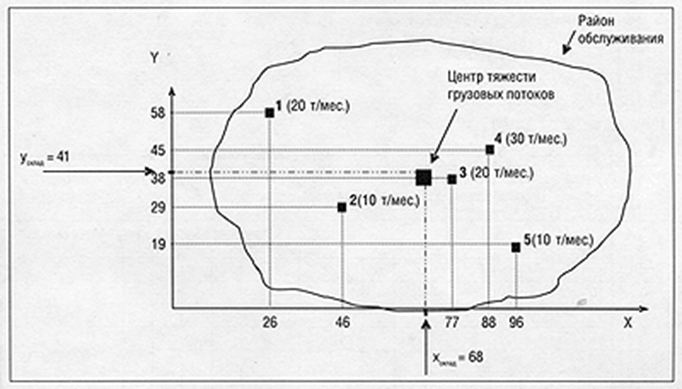 Рис. 1. Определение места расположения склада методом поиска центра тяжести грузовых потоковКоординаты центра тяжести грузовых потоков (х- склад, y- склад), то есть точки, в которых может быть размещен распределительный склад, определяются по формулам: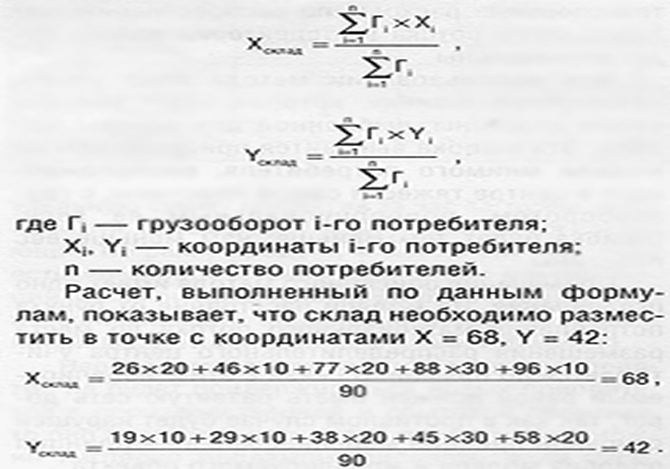 Ход работы:На реальной местности точка территории, обеспечивающая минимум транспортной работы по доставке, в общем случае не совпадает с найденным на карте центром тяжести грузопотоков, но, как правило, находится где-то недалеко. Подобрать приемлемое место для склада позволит последующий анализ возможных мест размещения в окрестностях найденного центра тяжести.Контрольные вопросы:1. Дайте определение понятию «склад»2.  Дайте определение понятию «грузооборот»3.  Объяснить кто такой  «потребитель»Практическое занятие № 6Тема практического занятия: Планирование рейса автомобиля (маневрового локомотива, погрузчика, стеллажного штабеллера) по заданию преподавателя.Цель: Приобрести практические навыки в планировании рейса автомобиля (маневрового локомотива) и анализировать работу транспорта.Перечень необходимых средств обучения:  раздаточный материал, методические рекомендации по выполнению практических работ.Краткий теоретический материал:Определить очередность подачи вагонов под грузовые операции, обеспечив минимальный простой вагонов.По данным нулевого варианта первую подачу осуществляем на ПП1, вторую – на подъездной путь ПП3 и третью – на ПП2.Элемент простоя от первой подачи на ПП1 до второй - на ПП3 предлагается обозначить буквой N1-3 . Вагоны для ПП3 будут простаивать в ожидании возвращения маневрового локомотива после подачи вагонов на ПП1:                                          N1 − 3  = N1 ∙ t1 + N3  ∙(2t1 + t3) ,ч                                                   Рассмотрим подачу вагонов на ПП3, а затем на ПП1, тогда элемент простоя от первой подачи на ПП3, а затем на ПП1 определяется:                                    N1 − 3  = N3 ∙ t3 + N1  ∙(2t3 + t1) ,ч                            Проверяем выполнение условия, что разность простоя должна быть больше нуля:                                    N1-3-N3-1>0                                                                             N1 ∙t1 + N3∙(2t1 + t3) − N3∙ t3 + N1 ∙(2t3 + t1)>0 и сократимN3∙t1  − N1 ∙t3>0 преобразуем N1∙t3 > N3 ∙t1 Разделим обе части на t1∙t3 , произведем сокращение и получим соотношение	N1t1 > N3t3 	Получим соотношение, которое определяет очередность подачи вагонов. Полученное соотношение первой очереди подачи должно быть больше последующих подач на грузовые объекты	K = N1t1Ход работы:1. Выбрать очередность обслуживания грузовых объектов маневровым локомотивом станции «Д» согласно исходным данным, учитывая количество подаваемых вагонов m и время на подачу вагонов под грузовую операцию t. 2. Рассчитать соотношение К и определить очередность подачи вагонов по грузовым объектам и привести их в таблицу.Контрольные вопросы:1. Из каких элементов складывается простой вагонов в ожидании подачи?     2. Какие параметры берутся за основу для определения времени работы автомобиля на маршруте?                                                                                                  3. Какие выполняются расчеты параметров первого рейса заданного варианта?                                                                                                                                  4. На основании каких данных составляется график работы автотранспорта?          5. Для чего делается корректировка маршрутов, графика и распределения объемов перевозок в рейсе автомобиля?                                                                           6. Какие показатели берутся за основу при расчете затрат по доставке грузов?           7. После каких операций составляется план выполнения заказов?Практическое занятие № 7Тема практического занятия: Разработка предложений по оптимизации материальных запасов на станции.Практическое занятие № 8Тема практического занятия: Определение показателей использования основных фондов и оборотных средств.Цель: освоить методику расчета показателей использования основных фондов и оборотных средств.Перечень необходимых средств обучения: раздаточный материал, методические рекомендации по выполнению практических работ.Краткие теоретические сведения:Различают общие и частные показатели использования основных средств. К общим показателям относятся фондоотдача, фондоемкость, рентабельность фондов. К частным – показатели использования оборудования и производственных площадей.Каждый показатель характеризует отдельные аспекты использования основных средств.Фондоотдача показывает, сколько товарной продукции приходится на один рубль основных производственных фондов. Определяется по формуле:Фо = Qтп / Фсг,где:  Qтп – объем производства товарной продукции, в руб.;Фсг – среднегодовая стоимость основных производственных фондов.Фондоемкость – показатель обратный фондоотдаче. Показывает сколько производственных фондов приходится на один рубль товарной продукции. Определяется по формуле: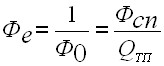 Чем ниже показатель фондоемкость, тем более эффективно используются основные производственные фонды.Рентабельность производства характеризует величину балансовой прибыли приходящейся на один рубль производственных фондов. Определяется по формуле: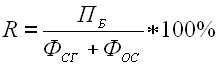 где: Пб – балансовая прибыль; Фос – сренегодовая величина оборотных средств предприятия.Чем выше показатель рентабельность производства, тем более эффективно используются основные фонды.Ход работы:1. Определить среднегодовое наличие основных производственных фондов.2. Определить среднегодовую стоимость вводимых в действие ипоступающих основных производственных фондов3. Определить среднегодовую стоимость выбывших основных фондов4. Определить показатели эффективности использования основных фондов.5. Определить показатели использования оборотных средств.6. Определить норму и величину амортизационных отчисленийКонтрольные вопросы: 1. Определение основных фондов;2. Определение оборотных средств;3. Определение фондоотдачи;4. Определение фондоемкости;5. Определение фондовооруженности;6. Определение амортизационных отчислений.Практическое занятие № 9Тема практического занятия: Расчет амортизационных отчислений.Практическое занятие № 10Тема практического занятия: Обработка материалов индивидуальной фотографии рабочего дня.Определение фотографии рабочего дня Виды фотографий рабочего дня.Практическое занятие № 11Тема практического занятия: Обработка материалов хронометража.1. Обучающийся согласно данным наблюдений должен рассчитатьпродолжительность каждого элемента трудового процесса, сумму исреднеарифметическую величину всех продолжительностей данногоэлемента, величину действительного коэффициента устойчивости всейрабочей операции.2. Обучающийся должен определить коэффициент устойчивости всейрабочей операции.3. Обучающийся должен определить норму затрат труда на рабочуюоперацию.Контрольные вопросы: 1. Определение хронометража.                                                                                             2. Мероприятия, влияющие на уменьшение норм времени. Практическое занятие № 12Тема практического занятия: Расчет норм затрат труда.Ход работы:1. Обучающийся должен определить норму выработки, исходя изтехнологически обоснованной нормы времени на единицу работы ипродолжительность смены.2. Обучающийся должен определить норму выработки, исходя изпродолжительности смены.3. Обучающийся должен определить норму выработки, исходя из штучноговремени (оперативного), продолжительности подготовительно-заключительного и продолжительность смены.4. Обучающийся должен определить норму выработки, исходя из оперативноговремени, численности рабочих и продолжительности смены.5. Обучающийся должен определить норму выработки для бригады, еслиизвестен состав бригады, состоящий из слесарей-механиков и среднейнормы времени обслуживания одного механизма. Они в течение сменыобслуживают погрузочно-разгрузочные механизмы.6. Обучающийся должен определить численность обслуживаемого персоналадля уборки производственной зоны, исходя из площади, нормы длительности обслуживания ипродолжительности смены.
Контрольные вопросы: 1. Определение норм времени;                                                                                          2. Определение норм выработки.Практическое занятие  № 13Тема практического занятия: Расчет производительности труда.Краткие теоретические сведения:Производительность труда характеризует результативность трудозатрат в единицу времени. Например, показывает, сколько продукции произведет рабочий за час.На основании расчета показателей результативности функционирования работников на предприятии рассчитывается индекс производительности труда.Этот показатель отражает темп роста производительности и находится следующим образом:— по выработке: ΔПТ= [(Во — Вб)/Вб]*100%— по трудоемкости: ΔПТ=[(Тро — Трб)/Трб]*100%где Во – выработка продукции в отчетном периоде;Вб – выработка продукции в базисном периоде;Тро – трудоемкость продукции в отчетном периоде;Трб – трудоемкость продукции в базисном периоде;ПТ — индекс производительности труда в процентах.Ход работы:Обучающийся должен произвести расчет производительности трудаработников станции согласно исходным данным варианта.Контрольные вопросы: 1. Определение производительности труда;2. Порядок расчета производительности труда.Практическое занятие № 14Тема практического занятия: Расчет заработной платы работников станции.Контрольные вопросы: 1. Для чего используется тарифный коэффициент?2. Что входит в структуру заработной платы?3. Чем отличается сдельная и повременная оплата труда?4. Перечислите возможные виды доплат. На какие группы они делятся?Практическое занятие № 15Тема практического занятия: Расчет численности различных категорий работников станции.Ход работы:Обучающийся должен определить явочную и списочную численность всехкатегорий работников станции.Контрольные вопросы: 1. Перечислите категории работников станции.Практическое занятие № 16Тема практического занятия: Расчет фонда оплаты труда и среднемесячного заработка работников станции.Цель: научиться рассчитывать размер фонда оплаты трудаи среднемесячный заработок работников станции.
Перечень необходимых средств обучения: раздаточный материал, методические рекомендации по выполнению практических работ.Краткие теоретические сведения:Годовой фонд заработной платы включает в себя все виды выплат:- тариф или оклад;- сдельный приработок (при сдельной форме оплаты труда);- доплату за работу в ночное время;- доплату за работу в праздничные дни;- премии;- доплата за сложность и условия труда;- доплату за классность;- другие выплаты, предусмотренные контрактом или коллективным договором.Тарифные ставки и должностные оклады принимаются в зависимости от категории и квалификационного разряда работника в соответствии с Отраслевой Единой Тарифной Сеткой по оплате труда работников, занятых в основной деятельности железных дорог.Размер минимального заработка должен корректироваться в соответствии с фактическим.Аппарат управления премируется в соответствии с положением о премировании аппарата управления, действующим на данной дороге, отделении. Расчет годового фонда оплаты труда для всех работников станции сводится в таблицу. Определяется общий фонд заработной платы по каждой статье, а так же по хозяйствам:- перевозок;- грузовой и коммерческой работы.Ход работы:Обучающийся должен определить размер фонда оплаты труда и среднемесячного заработка работников станции в соответствии с исходными данными.Контрольные вопросы: 1. Опишите порядок расчета фонда оплаты труда.Практическое занятие № 17Тема практического занятия: Планирование объемных и качественных показателей работы станции.Цель: Планирование объемных и качественных показателей работы станции.Перечень необходимых средств обучения: раздаточный материал, методические рекомендации по выполнению практических работ.Краткие теоретические сведения: Объемные показатели, обладающие числовым измерением и выраженные в физических или денежных единицах (штуках, единицах веса, объема, длины, площади, рублях.) К количественным показателям относят: объем производимой продукции в натуральном и денежном измерении, величину издержек производства и обращения, выручку от реализации товаров и услуг, прибыль, доходы и расходы населения (страны, региона, семьи), объемы экспорта и импорта в натуральном и денежном измерении, величины внутреннего и внешнего долга, запасы сырья и многие другие аналогичные показатели.Объемные показатели:- по технической работе - общий вагонооборот; отправление вагонов с подразделением на транзитные с переработкой, без переработки и местные; рабочий парк вагонов; число маневровых локомотивов.- по грузовой работе - отправление грузов в вагонах и тоннах; прибытие грузов (выгрузка) в тоннах и вагонах.Расчет качественных показателей работы сортировочной станции:Показателями качества работы станции являются: простой транзитных вагонов (с переработкой и без переработки); простой местных вагонов; простой под одной грузовой операцией; средняя статистическая нагрузка на вагон своей погрузки; производительность маневрового тепловоза; коэффициент использования вагон рабочего парка.Ход работы:Обучающийся должен произвести анализ объемных икачественных показателей в табличной форме, рассчитать рабочийпарк вагонов и его влияние на отправление поездов.
Контрольные вопросы:1. Перечислить, что относится к объемным показателям работы станции.       2. Перечислить, что относится к качественным показателям работы станции.Практическое занятие № 18Тема практического занятия: Расчет эксплуатационных расходов и себестоимости продукции станции.Цель: научиться рассчитывать размер эксплуатационныхрасходов и себестоимости продукции станции.
Перечень необходимых средств обучения: раздаточный материал, методические рекомендации по выполнению практических работ.Краткие теоретические сведения:Расходы ж.д. предприятия – это денежное выражение всех затрат, связанных с производственной деятельностью. Это затраты по выполнению перевозок грузов, пассажиров, почты и багажа, которые несут предприятия ж.д. транспорта в процессе эксплуатации. Цель планирования эксплуатационных расходов – обеспечение выполнения заданного объема перевозок необходимыми денежными средствами. Эксплуатационные расходы делятся на:- прямые и косвенные;- зависящие и независящие.Прямые расходы –это расходы, которые можно непосредственно отнести на конкретный вид работ (то есть на 1тонну погруженного или выгруженного груза, на 1 переработанный вагон на сортировочной станции).Косвенные расходы – это расходы, которые можно отнести на несколько видов работ (например: расходы на содержание аппарата управления, расходы по охране труда, расходы по технике безопасности). При росте объема работы отдельные расходы возрастают, а другие остаются примерно на том же уровне. Поэтому расходы делят на зависящие (или переменные) и независящие (или постоянные) от объема работ. Зависящие (переменные) – это расходы, величина которых меняется при измерении объема перевозок (это затраты на материалы, топливо, электроэнергию, заработную плату). Независящие – это расходы, величина которых не меняется при изменении объема перевозок (это амортизация, арендная плата, проценты за пользование кредитом). По экономическому признаку все эксплуатационные расходы делятся на основные и общехозяйственные. Основные – это расходы непосредственно связанные с процессом перевозок.Основные расходы делятся на:- Основные специфические для каждого хозяйства;- Основные расходы, общие для всех отраслей.Общехозяйственные расходы делятся на:- Расходы без содержания аппарата управления;- Расходы по содержанию аппарата управления.Эксплуатационные расходы планируются и учитываются по статьям в соответствии с номенклатурой расходов. Каждой статье присвоен отдельный номер. Расходы учитываются также по элементам затрат. Выделяют следующие элементы затрат:- Затраты на оплату труда;- Отчисления на социальные нужды;- Материалы;- Топливо;- Электроэнергия;- Амортизация;- Прочие затраты.Ход работы:Обучающийся должен, используя исходные данные, выполнить анализобъемных и качественных показателей в табличной форме, рассчитатьрабочий парк вагонов и его влияние на отправление поездов:1. Определить плановое число вагонов, требующих переработки, на суммутранзитных с переработкой и местных вагонов (в сутки).2. Определить локомотиво - часы маневровой работы по плану в год.3. Определить среднечасовую производительность локомотива по плану.4. Определить фактическую производительность маневровых локомотивов.5. Определения потребного парка локомотивовКонтрольные вопросы и задания. 1. Дайте определение эксплуатационным расходам.2. Дайте определение себестоимости продукции станции.
Практическое занятие № 19Тема практического занятия: Расчет экономической эффективности от внедрения новой техники, прогрессивных технологий, выпуска новых видов продукции, услуг.Цель: усвоить методику определения экономическойэффективности от внедрения прогрессивных технологических процессов иновой техники.Перечень необходимых средств обучения: раздаточный материал, методические рекомендации по выполнению практических работ.Краткие теоретические сведения:На станциях всегда выделялись значительные средства на внедрение новой техники. Эти средства направлялись на механизацию и автоматизацию сортировочной работы; централизацию управления стрелками и сигнальными устройствами; развитие радиосвязи; строительство пневматической почты для пересылки грузовых документов. Это касается капитальных вложений.Принято считать, что мероприятия со сроком окупаемости 7-8 лет для крупных сооружений и 3-5 лет для мелких сооружений являются эффективными (при условии повышения качества перевозок и производительности труда).Определение экономического эффекта от внедрения прогрессивных технологических процессов и передовых методов труда. Внедрение прогрессивных технологических процессов является важным средством снижения себестоимости и улучшения качественных и объемных показателей работы станции. Результатом внедрения передовых методов труда являются:- экономия эксплуатационных расходов от сокращения простоя вагонов. Сокращение простоя вагонов обеспечивает экономию амортизационных отчислений и позволяет с тем же рабочим парком выполнять больший объем перевозок и соответственно обеспечивать увеличение прибыли.- экономия эксплуатационных расходов от повышения статической нагрузки вагона. Статическая нагрузка вагона определяется отношением числа погруженных тонн к числу отправленных вагонов. Повышение нагрузки вагона является одним из основных путей снижения себестоимости перевозок. С увеличением статической нагрузки на вагон уменьшается потребность в парке вагонов.Расчет эффективности от улучшения качественных показателей работы сортировочной станции:1. Эффективность рассчитывается от сокращения простоя вагонов на сортировочной станции.2. При сокращении простоя вагонов экономятся вагоно-часы и высвобождается рабочий парк вагонов, который можно использовать для дополнительных перевозок.3. Экономия эксплуатационных расходов образуется за счет сокращения вагоно -часов и высвобождения парка грузовых вагонов. Ход работы:1. Определить экономическую эффективность внедрения электрическойцентрализации на станции.2. Определить экономическую эффективность внедрения в случаесокращения простых вагонов за счет внедрения методов труда.Контрольные вопросы. Дайте определение экономической эффективности. Практическое занятие № 20Тема практического занятия: Анализ результатов производственно-финансовой деятельности станции.Цель: усвоить методику анализа результатов производственно-финансовой деятельности станции.Перечень необходимых средств обучения:  раздаточный материал, методические рекомендации по выполнению практических работ.Краткие теоретические сведения:Для обеспечения правильного и эффективного использования трудовых, материальных и финансовых ресурсов станции необходимо проводить всесторонний анализ производственно – хозяйственной деятельности. Основная задача анализа – дать объективную оценку достигнутых результатов, выяснить причины потерь, имевших место в работе предприятия. Материалы анализа необходимы для перспективного и текущего планирования и постоянного контроля за ходом выполнения плана.Анализ производственно – финансовой деятельности станции проводится по окончании каждого месяца, квартала, полугодия, 9 месяцев с наибольшей тщательностью по результатам работы за год.Предметом анализа производственно – финансовой деятельности станции являются:- выполнение технико – экономических показателей работы станции;- производительность труда и заработная плата;- эксплуатационные расходы и себестоимость;- финансовое состояние и использование денежных ресурсов.Анализ начинается с анализа выполнения плана объемных и качественных показателей.Источником данных для анализа служит установленная отчетность (месячная, квартальная, годовая).Методика анализа основывается на сопоставлении фактически выполненных показателей с показателями по плану и за предшествующий период. При этом устанавливается общая оценка выполнения анализируемых показателей в процентах к плану и предшествующему периоду. Затем переходят к выяснению причин отклонения от плана. Для анализа выполнения экономических показателей работы станции составляют аналитическую таблицу.Далее идет анализ выполнения плана по труду. Основными показателями плана по труду являются:- задание по росту производительности труда;- лимит численности рабочих и служащих;- плановый фонд заработной платы.Их анализу уделяется особое внимание. При анализе показателя производительности труда сопоставляют его величину за отчетный период с плановой и за предыдущий период. Затем сравнивают темпы роста производительности труда с среднемесячной заработной платой. При правильной организации труда темпы роста производительности труда должны быть выше темпов роста заработной платы.Далее переходим к анализу выполнения плана эксплуатационных расходов и себестоимости продукции. Анализ выполнения плана расходов проводится сравнением фактических расходов с плановыми, скорректированными на выполненный объем работы и с уровнем их выполнения в предыдущем году в целом и по элементам затрат. При анализе выясняют отклонения расходов, вызванные изменением объема работы и снижением или повышением себестоимости.Далее идет анализ финансового состояния и использование денежных ресурсов. Финансовое положение предприятия зависит от соотношения между средствами вложенными в производство и полученными результатами. Основные задачи анализа финансового положения предприятия – это:- анализ баланса доходов и расходов;- анализ использования собственных оборотных средств и заемных (банковских кредитов);- определение платежеспособности предприятия.Ход работы:1.Рассчитать следующие показатели деятельности станции: простой вагонов,количество вагонов различных категорий, объемы погрузки и выгрузки,простои вагонов.2. Проанализировать причины снижения или увеличения полученныхпоказателей.3. Внести предложения по повышению эффективности деятельности станцииКонтрольные вопросы: 1. Перечислить, что относится к производственно-финансовой деятельности работы станции. Практическое занятие № 21Тема практического занятия: Составление рекламы на новый вид продукции и услуг.Цель: приобрести первоначальные навыки посоставлению и классификации рекламного продукта, научиться выявлятьцелевую аудиторию, сильные и слабые стороны рекламного продукта.Перечень необходимых средств обучения: раздаточный материал, методические рекомендации по выполнению практических работ.Краткие теоретические сведения:Практическое занятие проводится в форме деловой игры, где моделируется деятельность предприятий, занятых перевозками грузов.Предполагается, что участники «деловой игры» информированы о доходах потребителей, их предпочтениях и наличии конкурентов.Задачи, которые предстоит решить, заключаются в составлении рекламного продукта в целях:- привлечения новых потребителей;- возможного повышения стоимости услуг и, как следствие, улучшения финансовых показателей.Ход работы:1. Выбрать любой (ую) товар/услугу ОАО «РЖД» и создать для негорекламу.2. Описать достоинства и недостатки данного рекламного продукта.3. Перечислить, какие функции выполняет данный рекламный продукт.4. Определить, для какой целевой аудитории предназначен данный рекламный продукт. Контрольные вопросы Перечислите основные функции рекламы.Практическое занятие № 22Тема практического занятия: Конструирование карты потока создания ценностей.Цель: усвоить методику создания карты потока ценностей.Перечень необходимых средств обучения:  раздаточный материал, методические рекомендации по выполнению практических работ.Краткие теоретически сведения:Для организации потока создания ценности и последующего его совершенствования следует использовать инструменты БП. Базовым инструментом организации потока создания ценности, позволяющим выполнить анализ текущего состояния и описать целевое состояние потока создания ценности, является карта потока создания ценности (КПСЦ).КПСЦ должна отражать:1. Требования заказчика2. Возможности поставщика3. Материальные потоки4. Информационные потоки5. Запасы: сколько штук и сколько времени.6. Сведения об этапах/операциях процесса. Например для операций механообработки:Время обработкиРазмер партииВремя переналадки% бракаДоработкиДоступность оборудованияСменностьПерсоналВремя цикла7. Разделение этапов/операций на создающие ценность и не создающие ценность. 8. Расчет эффективности потока создания ценности:Коэффициент эффективности = Время создания ценности (обработки)/Время производственного цикла.Время производственного цикла всего процесса можно определить как сумму времени производственных циклов этапов/операций.Для ситуации, когда запасы по всему процессу значительно превышают потребность заказчика время производственного цикла будет определяться потребностью заказчика. В этом случае:Время производственного цикла (дней) = Запасы (штук)/Потребность заказчика (штук/день)9. Первопричины потерь и препятствия, не позволяющие обеспечивать требуемый уровень эффективности потока создания ценности.Ход работы:1. Построить карту потока;2. Рассчитать эффективность процессов и потока создания ценности.Контрольные вопросы:1. Определение бережливого производства.2. Определение и порядок картирования.МДК.03.02. Обеспечение грузовых перевозок (по видам транспорта)Практическое занятие №1Тема практического занятия: Определение коммерческой характеристики станции.Цель: приобретение практических навыков в определении коммерческой характеристики станций.Перечень необходимых средств обучения: Устав, Тарифное руководство № 4 (книга 2), раздаточный материал.Краткие теоретические сведения:Основным содержанием коммерческой работы являются:1. прием заявок на перевозку грузов и их обработка;2. прием к перевозке грузов и выдача их грузополучателям;3.оформление перевозочных документов;4. механизация погрузочно-разгрузочных работ;5. расчет и взыскание платы за перевозку на основе действующих тарифов;6. обеспечение сохранности перевозимых грузов;7. организация перевозок скоропортящихся грузов;8. транспортно-экспедиционное обслуживание, арендное и договорное дело;9. обслуживание железнодорожных путей необщего пользования, разработка единой технологии работы станций примыкания и железнодорожных путей необщего пользования;10. организация контрольно-ревизионной работы;11. обеспечение безопасности движения, охраны труда и окружающей среды при выполнении грузовых и коммерческих операций и перевозке грузов;12.автоматизация управления грузовой и коммерческой работой, внедрение новых информационных технологий.Код ЕСР состоит из четырёх цифр, составляющих основную часть кода. Также существует защищённый код ЕСР, в котором к основному коду добавляется пятая — контрольная цифра.Код построен по принципу:NNYYK,гдеNN — номер сетевого района,YY — порядковый номер станции в данном сетевом районе,K — контрольная цифра.Ход работы:1. Вписать название станции в первую строку задания (см. выше).2. Определить код заданной станции, используя Тарифное руководство № 4, книга 2.3. Определить номер сетевого района, в котором находится заданная станция.4. Определить номер заданной станции в сетевом районе.5. Определить выполняются ли на заданной станции грузовые операции, пояснив обоснование Вашего вывода.6. Определить, какие именно грузовые и коммерческие операции выполняются на заданной станции. 7. Определить, какие конкретно грузы грузят и выгружают на заданной станции.Выполнение задания целесообразно свести в таблицу 1.1.Контрольные вопросы: 1. Поясните, что означает каждый знак кода станции?2. Объясните, как называются первые четыре знака кода станции и какую роль они играют  при оперативной работе?3. Опишите порядок открытия и закрытия станций  для выполнения грузовых и коммерческих операций.Практическое занятие №2Тема практического занятия: Определение условий перевозки груза.Цель: научиться определять условия перевозки различных грузов.  Перечень необходимых средств обучения: Устав, Правила (сборник), раздаточный материал.Краткие теоретические сведения:Основные свойства груза:Смерзаемость — свойственна всем насыпным и многим навалочным грузам в условиях отрицательной температуры, если они находятся во влажном состоянии (руды металлов, песок, глина, щебень, шлаки и др.).Морозостойкость — это способность влажных грузов или тары, содержащей жидкие продукты, сохранять при оттаивании свои качественные показатели и выдерживать не разрушаясь внутреннее давление льда, не теряя первоначальной формы. Замерзание недопустимо для свежих овощей, фруктов, икры рыбной, вина, консервов в стеклянной таре и др.Спекаемость — свойство некоторых грузов сгущаться и застывать (лак, гудрон, асфальт и др.).Сыпучесть — способность грузов, перевозимых насыпью и навалом, перемещаться под действием сил тяжести или внешнего динамического воздействия. Сыпучесть оказывает положительное влияние на процесс погрузки, выгрузки и отрицательное — в части просыпания через зазоры кузова вагона. Грузы мелких фракций подвержены выдуванию при перевозке в открытом подвижном составе.Самовозгорание — способность некоторых грузов повышать свою температуру (при соответствующих условиях) до загорания. Такому самосогреванию и самовозгоранию наиболее подвержены некоторые сорта углей, волокнистые вещества, тряпье, особенно промасленное, влажное зерно, сено и др.Огнеопасность — способность веществ в случае возникновения очага загорания к прогрессирующему горению. Огнестойкость — способность грузов не воспламеняться и не изменять своих первоначальных свойств (прочности, цвета, формы) под воздействием огня.Взрывоопасность — способность взрываться, она свойственна некоторым химическим веществам и их смесям. Учитывая тяжелые последствия взрыва, необходимо особенно строго соблюдать правила складирования, хранения и обращения со взрывоопасными грузами.Ядовитость веществ при небрежном обращении с ними приводит к отравлению людей, животных, заражению продовольственных товаров и фуража.Коррозия — разрушение (разъедание) черных и некоторых цветных металлов в результате воздействия химических и электрохимических процессов, протекающих на поверхности в неблагоприятных условиях внешней среды (воздействие влаги, угольной пыли, газов, хлоридов и др.).Хрупкость — неспособность сопротивляться нагрузкам, свойственна в основном стеклу и изделиям из него, фарфоровым и керамическим изделиям, облицовочной и метлахской плитке, шиферу и др. При погрузке необходимо соблюдать осторожность и не допускать ударов.Абразивность — способность грузов истирать соприкасающиеся с ними поверхности подвижного состава, погрузочно-разгрузочных машин и сооружений (цемент, апатиты, бокситы, минерально-строительные материалы и т.п.). При перевозке абразивных грузов необходимо принимать меры к предотвращению пыления и попадания частиц на трущиеся детали подвижного состава и погрузочно-разгрузочных механизмов и устройств.Слеживаемость — способность отдельных частиц груза сцепляться, прилипать к стенкам подвижного состава, погрузочно-выгрузочных устройств и друг к другу и образовывать достаточно плотную монолитную массу (руды и их концентраты, уголь, минеральные удобрения и т.д.). При выполнении погрузочно-разгрузочных работ и складских операций с этими грузами необходимо восстанавливать их сыпучесть.Распыляемость — способность мельчайших частиц вещества, выведенных из состояния покоя, находиться длительное время во взвешенном состоянии и перемещаться при движении воздуха. Обычно пыль образуется при погрузке и выгрузке. Наиболее сильно распыляются цемент, уголь, апатитовый концентрат, зерно и др. Помимо загрязнения окружающей среды и повышенной способности вступать в химические реакции, пыль некоторых органических веществ (угольная, мучная, зерновая), а также некоторых металлов (алюминиевая, магниевая) может воспламеняться и взрываться от огня и электрической искры.Вязкость — свойство частиц жидкости сопротивляться перемещению относительно друг друга под действием внешних сил.В процессе хранения и перевозки продуктов животного и растительного происхождения под влиянием ферментов, выделяемых клетками этих продуктов, в них происходят процессы дыхания, дозревания, прорастания и автолиза.Ход работы:Определите условия перевозки для заданных грузов (биохимические процессы, влияющие на состояние заданных грузов; способ подготовки к перевозке; тип тары для упаковки заданных грузов и тип подвижного состава), если они перевозятся в октябре месяце из средней полосы в районы, приравненные к районам крайнего севера.Контрольные вопросы:1.Перечислите основные свойства груза2.Дайте ответ на вопрос. Какие требования предусматривают стандарты и технические условия на отгружаемую продукцию?3.Перечислите факторы, влияющие на выбор подвижного состава для перевозки конкретного груза.Практическое занятие №3Тема практического занятия: Составление заявки на перевозку грузов (ф. ГУ-12)Цель: Приобретение практических навыков в составлении заявки на перевозку грузов.Перечень необходимых средств обучения: Микрокалькулятор; Устав, Правила (сборник), Заявка на перевозку грузов формы ГУ-12, раздаточный материал. Краткий теоретический материал: 1. B соответствии со статьей 18 Федерального закона "Транспортный устав железных дорог Российской Федерации"  (далее - Транспортный устав) перевозки грузов железнодорожным транспортом осуществляются в соответствии с принятыми заявками на перевозки грузов. Форма заявки на перевозку грузов в вагонах и контейнерах является единой для всех грузоотправителей и приведена в приложении к настоящим Правилам. (Бланк заявки на перевозку грузов: сторона 1, сторона 2)2. Заявки на перевозки грузов представляются грузоотправителями в управления железных дорог отправления грузов не менее чем за 10 дней до начала перевозок грузов, а также не менее чем за 15 дней до начала перевозок грузов, направляемых на экспорт, и в прямом смешанном сообщении.Заявки на перевозки грузов в прямом смешанном сообщении с водного на железнодорожный транспорт представляются грузоотправителями перевозчику водного транспорта, федеральному органу исполнительной власти в области транспорта и в управления припортовых железных дорог.3. Заявки на перевозки грузов представляются в управление железной дороги отправления грузов в трех экземплярах, каждый из которых подписывается грузоотправителем, заверяется печатью, применяемой при финансовых операциях. Неправильно оформленные заявки на перевозки грузов к рассмотрению не принимаются.Заявки на перевозки грузов представляются в управление железной дороги по почте, нарочным, с помощью факсимильной связи, средств электронной почты. Передача заявок с помощью факсимильной связи или средств электронной почты может осуществляться при наличии договора между грузоотправителем и железной дорогой о порядке обмена документами на организацию перевозок грузов.Дата поступления заявки регистрируется календарным штемпелем железной дороги.4. Грузоотправители представляют отдельную заявку на перевозку грузов по каждой железнодорожной станции (далее - станция) отправления, по каждой номенклатурной группе груза с указанием точного наименования груза, по видам сообщений с подведением итоговых данных в целом по заявке.Максимальный период, на который предоставляются заявки на перевозки грузов, не должен превышать 45 дней.Ход работы:1. Выписать исходные данные.                                                                                               2. Внести сведения в бланк заявки, предусмотренные ее формойКонтрольные вопросы:1. Укажите сроки предоставления заявок2. Укажите сроки предоставления заявок при необходимости срочных перевозок грузов.3. Укажите, каким образом заполняется строка заявки «подача вагонов, контейнеров»?Практическое занятие №4Тема практического занятия: Учет выполнения заявки на перевозку грузов.Цель: приобретение практических навыков в заполнении учетной карточки; начисление штрафа за невыполнение принятой заявки на перевозку груза и сбора за не предъявление груза в соответствии с назначением на указанную в заявке железнодорожную станцию.Перечень необходимых средств обучения: Микрокалькулятор; Устав; Правила (сборник); Учетная карточка формы ГУ-1, раздаточный материал.Задания для выполнения: Задание 1. Заполните учетную карточку формы ГУ–1.При заполнении учетной карточки в отдельные дни месяца необходимо предусмотреть:                                                                                                                         - не обеспечение подачи вагонов под погрузку перевозчиком;                                          - не использование поданных вагонов или отказ от них грузоотправителем, указав причину в графе 23;                                                                                                       - не предъявление груза в соответствии с назначением на указанную в заявке железнодорожную станцию назначения, что должно быть отражено в графах 7 – 19 учетной карточки.Задание 2. Начислите штраф за невыполнение принятой заявки на перевозку грузов и сбор за не предъявление грузов в соответствии с назначением.Краткий теоретический материал:Основанием для возникновения ответственности перевозчика за невыполнение принятой заявки является неподача грузоотправителю, оператору морского терминала под погрузку вагонов, контейнеров в количестве и срок, которые предусмотрены согласованной заявкой, или подача под погрузку принадлежащих перевозчику и непригодных для перевозки конкретного груза вагонов, контейнеров.Грузоотправитель и перевозчик за невыполнение принятой заявки, оператор морского терминала за невыполнение среднесуточной плановой или согласованной нормы погрузки и выгрузки вагонов на данные сутки, перевозчик за несоблюдение определенных в договоре условий подачи и уборки вагонов по согласованной с оператором морского терминала норме на данные сутки несут ответственность в виде штрафа в следующих размерах:в отношении грузов, перевозка которых установлена в вагонах и тоннах, - 0,1 размера минимального размера оплаты труда за каждую непогруженную тонну груза;в отношении грузов, перевозка которых установлена в контейнерах, - 0,5 размера минимального размера оплаты труда за каждый контейнер массой брутто до 5 тонн включительно, минимального размера оплаты труда за каждый контейнер массой брутто от 5 до 10 тонн включительно, двукратного размера минимального размера оплаты труда за каждый контейнер массой брутто свыше 10 тонн.Ход работы: 1. Внести сведения в учетную карточку предусмотренные формой ГУ - 1, часть 1.                                                                                                                     2.Подвести итог выполнения заявки на перевозку груза (см. строку «Итого» учетной карточки).                                                                                            3.Заполнить учетную карточку, часть 2.                                                            4.Начислить штраф на виновную сторону.                                              5.Вычислить сальдо, определив, в чью пользу оно должно быть выплачено. 6.Сделать отметку об уплате штрафа и сбора, если сальдо начислено в пользу перевозчика.Контрольные вопросы:1.Перечислите обстоятельства, при которых перевозчик и грузоотправитель освобождаются от ответственности за невыполнение принятой заявки на перевозку грузов.2. Укажите, в каком случае штраф снижается на одну треть?Практическое занятие №5Тема практического занятия: Маркировка грузового места.Практическое занятие №6Тема практического занятия: Определение сроков доставки грузов.Практическое занятие №7Тема практического занятия: Оформление комплекта перевозочных документов. Ведение книги приема грузов к перевозке.Практическое занятие №8Тема практического занятия: Составление вагонного листа. Заполнение книги формы ВУ-14.Практическое занятие №9Тема практического занятия: Определение платы за пользование вагонами.Практическое занятие №10Тема практического занятия: Определение сроков погрузки и выгрузки грузов средствами грузоотправителей, грузополучателей.Ход работы:1. Определить время на погрузку одного вагона немеханизированным способом в зависимости от осности.2. Определить технологическое время на погрузку поданных вагонов.3. Определить время на погрузку одного вагона механизированным способом.4. Рассчитать технологическое время на погрузку поданных вагонов.Контрольные вопросы: 1. Укажите, каким образом устанавливается время на выполнение грузовых операций немеханизированным способом для всей подачи соответствующей длине грузового фронта?                                                                                                        2. Укажите, в каком нормативном документе приведено технологическое время на погрузку и выгрузку негабаритных грузов; грузов, перевозимых на транспортерах и специально оборудованных платформах; наливных грузов? 3. Укажите, с какой целью определяется технологическое время на выполнение погрузочно-разгрузочных операций в местах общего и не общего пользования?Практическое занятие № 11Тема практического занятия: Оформление переадресовки.Контрольные вопросы: 1. Перечислите обстоятельства вызывающие необходимость перегрузки и проверки грузов в пути следования? 2. Укажите, какие исправления вносят в накладную и дорожную ведомость, сопровождающие основную часть груза (см. досылка)?3. Дайте определение досылки. 4. Назовите документ, которым оформляется факт недогруза основной отправки.Практическое занятие № 12Тема практического занятия: Оформление досылки.Ход работы:При выполнении задания: внести сведения в дорожную ведомость и корешок дорожной ведомости, предусмотренные формой  ГУ – 29 - О. Обратите особое внимание на оформление графы «Наименование груза», графы «Грузоотправитель» и графы «Грузополучатель».Контрольные вопросы: 1.Что называют досылкой2.Как оформляется досылка? Какие документы при этом оформляются, какие отметки в них делаются?Практическое занятие № 13Тема практического занятия: Работа с классификатором коммерческих неисправностей.Порядок выполнения:Вписать заданные виды коммерческой неисправности вагона и место их расположения; В таблице 2 КЛАССИФИКАТОРА найти заданный вид коммерческой неисправности, определить соответствующий заданному виду неисправности код;В таблице 3 КЛАССИФИКАТОРА найти код наименования места расположения коммерческой неисправности вагона;В таблице 4 КЛАССИФИКАТОРА выбрать код способа устранения заданной коммерческой неисправности;В таблице 5 КЛАССИФИКАТОРА выбрать код порядка учета заданной коммерческой неисправности, в том числе и в отчете формы КНО-5 (КНО-5 ВЦ).Контрольные вопросы: 1. Приведите содержание таблицы 2 Классификации коммерческих неисправностей грузовых вагонов. 2. Приведите содержание таблицы 3 Классификации коммерческих неисправностей грузовых вагонов. 3. Приведите содержание таблицы 4 Классификации коммерческих неисправностей грузовых вагонов. 4. Приведите содержание таблицы 5 Классификации коммерческих неисправностей грузовых вагонов. 5. Объясните, что собой представляет код коммерческой неисправности грузовых вагонов? 6. Перечислите цели использования кодов коммерческой неисправности грузовых вагонов.Практическое занятие № 14Тема практического занятия: Оформление документов по прибытии и выгрузке груза. Ведение книги прибытия и книги выгрузки.Цель: приобретение практических навыков в оформлении накладной, дорожной ведомости и вагонного листа по прибытии груза на станцию назначения; в регистрации груза по прибытии и выгрузке, а также начислении штрафа за сдачу перевозчику неочищенного подвижного состава.Перечень необходимых средств обучения: Микрокалькулятор; Правила (сборник). Книга сдачи грузовых документов формы ГУ-48; Книга прибытия формы ГУ-42; Книга выгрузки формы ГУ-44, раздаточный материал.Краткие теоретические ведения:Груз до станции назначения сопровождают следующие документы: накладная, дорожная ведомость и вагонный лист. На станции назначения перевозочные документы на прибывший груз машинист поезда под расписку в Книге передачи документов формы ГУ-40 передает оператору СТЦ. Оператор СТЦ, сверив прибывший груз с документами, передает их в ЛАФТО под расписку в Книге сдачи грузовых документов формы ГУ-48. На станции назначения в ЛАФТО прибывший груз регистрируется в Книгу прибытия формы ГУ-42 на основании накладной и дорожной ведомости переданной из СТЦ.Вагонный лист из СТЦ поступает на места выгрузки (места общего и необщего пользования, а также железнодорожные пути необщего пользования), где приемосдатчик регистрирует прибывший груз в Книгу выгрузки формы ГУ-44.Правила ведения Книги прибытия и Книги выгрузки приведены в Инструкции по ведению станционной коммерческой отчетности.В соответствии со статьей 44 Устава после выгрузки вагоны (контейнеры) должны быть очищены внутри и снаружи. Основные требования и критерии к очистке вагонов (контейнеров) после выгрузки определяются Правилами очистки и промывки вагонов и контейнеров после выгрузки грузов.При нарушении требований, предусмотренных статьей 44 Устава, с грузополучателей взимается плата за пользование вагонами (контейнерами) за все время их задержки и штраф согласно статье 103 Устава (основанием является акт общей формы).Ход работы:1. Представить себе, что груз, который Вы оформили на станции отправления (см. перевозочные документы, оформленные Вами при выполнении практического занятия № 7 и вагонный лист - практического занятия № 8) прибыл на станцию назначения.2. Заполнить Книгу сдачи грузовых документов в соответствии с формой ГУ  48.3. Внести необходимые сведения в накладную, дорожную ведомость и вагонный лист, оформленные Вами при выполнении практических занятий № 7 и № 8.4. Зарегистрировать прибывший груз в Книгу прибытия согласно форме ГУ - 42.5. Зарегистрировать прибывший груз в Книгу выгрузки согласно форме ГУ – 6. Определить группу дифференциации вагонов, оплачиваемое время пользования вагонами с учетом времени нахождения вагонов под очисткой,  базовую ставку платы за пользование вагонами, коэффициент дифференциации базовой ставки, рассчитать плату за пользование вагонами и указать полученные данные в графах 7 – 10 (последовательность действий см. в практическом занятии № 9).Контрольные вопросы: 1. Перечислите графы дорожной ведомости, оформляемые коммерческим агентом ЛАФТО на станции назначения.2. Перечислите графы накладной, оформляемые коммерческим агентом ЛАФТО на станции назначения.3.  Назовите уполномоченного представителя перевозчика, который регистрирует прибывший груз в Книгу прибытия.4.  Перечислите документы, которые являются основанием для регистрации прибывшего груза в Книгу прибытия? 5.  Назовите уполномоченного представителя перевозчика, который регистрирует прибывший груз в Книгу выгрузки. 6. Назовите документ, который является основанием для регистрации прибывшего груза в Книгу выгрузки. Практическое занятие № 15Тема практического занятия: Определение недостачи массы груза на станции назначения.Цель: приобретение практических навыков в определении недостачи массы груза на станции назначения.Перечень необходимых средств обучения: Микрокалькулятор; Правила (сборник), раздаточный материал.Краткие теоретические сведения: При предъявлении грузов для перевозки грузоотправитель указывает в графе накладной «Способ определения массы” способ определения массы  и предельную погрешность ее измерения, а при предъявлении  тарных и штучных грузов – также количество грузовых мест. Предельные погрешности определения массы груза, а также примеры расчетов приведены в РЕКОМЕНДАЦИЯХ “Государственная система обеспечения единства измерений. Масса грузов, перевозимых железнодорожным транспортом. Измерения и учет массы груза при взаиморасчетах между грузоотправителем и грузополучателем” МИ 3115-2008.Ход работы:1. Определить предельную погрешность измерения массы груза для заданных грузов в килограммах;2. Определить норму естественной убыли в % и килограммах;3. Определить разницу между массой груза указанной в перевозочных документах и массой груза определенной на станции назначения при выдаче;4. Сравнить, полученную разницу масса груза с естественной нормой убыли и предельной погрешностью измерения массы груза. Сделать вывод.Контрольные вопросы и задания: 1. Укажите, в каком документе грузоотправитель должен указать значение предельной погрешности измерения массы груза при предъявлении его для перевозки?                                                                                                                  2. Укажите, в какой графе выше названного документа грузоотправитель должен указать значение предельной погрешности измерения массы груза при предъявлении его для перевозки?                                                              3. Перечислите способы определения массы груза, при которых предельная погрешность в перевозочных документах не указывается.                           Перечислите способы определения массы груза перевозимого наливом в цистернах.4. Укажите, в каком случае массу груза в вагоне необходимо определять только путем взвешивания? Сделайте ссылку на статью Устава.                                5. Укажите, в каком случае массу груза, принимаемого к перевозке, определяет представитель перевозчика?                                                                               6. Укажите, в каком случае массу груза, принимаемого к перевозке, определяет грузоотправитель?                                                                                        7. Перечислите обстоятельства выдачи груза путем визуального осмотра коммерческого состояния крытых вагонов и груза в открытых вагонах. Сошлитесь на статью Устава.                                                                    8. Назовите обстоятельства, требующие обязательного участия представителя перевозчика в выдаче груза.                                                                               9. Назовите документ, подтверждающий фактическую выдачу груза с проверкой.                                                                                                       10. Укажите, что входит в допустимое отклонение значения массы груза от указанного в перевозочных документах?  11. Приведите содержание отметки в графе 4 “Отметка о выдаче груза” накладной при установлении допустимого отклонения значения массы от указанного в перевозочных документах.Практическое занятие № 16Тема практического занятия: Определение сбора за хранение, оформление выдачи грузов.Цель: приобретение практических навыков в определении предельных сроков хранения, начислении сбора за хранение и оформлении выдачи груза.Перечень необходимых средств обучения: Микрокалькулятор; Правила (сборник); Тарифное руководство № 3, раздаточный материал.Краткие теоретические сведения:В соответствии со статьей 34 Устава перевозчик   обязан    уведомить грузополучателя о прибывших в его адрес грузах и собственных порожних вагонах не позднее чем в 12 часов дня, следующего за днем прибытия. Факт передачи уведомления одновременно регистрируется уполномоченным представителем перевозчика в книге уведомлений о прибытии грузов по установленной перевозчиком форме, а также информация о передаче уведомления указывается в оригинале транспортной железнодорожной накладной (далее - накладная) и дорожной ведомости в порядке, установленном правилами заполнения перевозочных документов при перевозках грузов железнодорожным транспортом.Перевозчик уведомляет грузополучателя о прибывших в его адрес грузах и вагонах письменным или телефонным способом либо в электронном виде, если иной способ не предусмотрен соглашением сторон.При прибытии на железнодорожную станцию назначения груза, находящегося под таможенным контролем, грузополучатель, в срок не превышающий 12 часов со времени направления  перевозчиком уведомления о прибытии, принимает меры по совершению таможенных операций.
Для обеспечения приема уведомлений грузополучателем определяются ответственные по приему уведомлений лица, информация о которых  с указанием  их фамилии и номеров телефонов (факсов, телексов), адресов электронной почты, иного способа связи, в том числе с использованием информационных систем, предусмотренного соглашением сторон, в письменной форме сообщаются уполномоченному представителю перевозчика.О прибытии на железнодорожную станцию назначения грузов, находящихся под таможенным контролем, перевозчик обязан уведомить соответствующий таможенный орган, в регионе деятельности которого расположена железнодорожная станция назначения, в порядке, согласованном перевозчиком с таможенным органом.В соответствии со статьей 34 Устава в случае, если перевозчик не уведомляет грузополучателя о прибытии грузов, то грузополучатель освобождается от платы за пользование вагонами, контейнерами и от платы за хранение грузов до момента получения уведомления об их прибытии.Ход работы:1. Определить предельный срок хранения для заданных грузов.2. Определить время платного хранения груза.3. Определить ставку сбора за хранение.4. Рассчитать сбор за хранение.Контрольные вопросы:1.Укажите, с какого момента исчисляется срок платного хранения груза?       2. Укажите, какими документами оформляется взыскание сбора за хранение?     3. Перечислите, какие графы накладной и дорожной ведомости заполняет агент ЛАФТО при оформлении выдачи груза?                                                                4. Приведите содержание одной из отметок  (на Ваше усмотрение), которую по требованию получателя перевозчик должен внести в графу 4 накладной  «Отметки о выдаче груза».Практическое занятие № 17.Тема практического занятия: Составление памятки приемосдатчика (ф. ГУ-45).Цель: приобретение практических навыков в оформлении памятки приемосдатчика.Перечень необходимых средств обучения: Инструкция по ведению станционной коммерческой отчетности; Памятки приемосдатчика формы ГУ-45; Акты общей формы ГУ-23, раздаточный материал.Краткие теоретические сведения: Выписка из инструкции по учету времени нахождения вагонов в местах общего и необщего пользования:О времени подачи вагонов под погрузку, выгрузку перевозчик уведомляет грузоотправителя, грузополучателя, владельца железнодорожного пути необщего пользования не позднее, чем за два часа до объявленной подачи вагонов.Сведения о времени планируемой подачи вагонов под грузовую операцию указываются в «Книге уведомлений о времени подачи вагонов под погрузку или выгрузку» формы ГУ-2 (ГУ-2ВЦ).При подаче вагонов перевозчиком без уведомления поданные вагоны засчитываются за грузоотправителем, грузополучателем, владельцем железнодорожного пути необщего пользования, и время их нахождения на железнодорожном пути необщего пользования исчисляется по истечении двух часов после фактической подачи вагонов.При подаче вагонов с опозданием против срока, указанного в уведомлении, время нахождения вагонов на железнодорожном пути необщего пользования исчисляется с момента фактической подачи. Если опоздание превышает два часа, то перевозчик вновь уведомляет грузоотправителя, грузополучателя, владельца железнодорожного пути необщего пользования о предстоящей подаче.При подаче вагонов ранее срока, указанного в уведомлении, время нахождения вагонов на железнодорожном пути необщего пользования исчисляется с момента наступления срока, указанного в уведомлении.В случаях, если перевозчиком поданы с согласия грузоотправителя под погрузку вагоны, требующие выполнения работ для приведения их в пригодное для транспортирования грузов состояние, в том числе неочищенные вагоны, то время на выполнение этих работ не включается в оплачиваемое время пользования вагонами. Время на очистку вагонов может определяться по акту общей формы ГУ-23  Грузоотправитель, грузополучатель уведомляет перевозчика о времени завершении грузовой операции (возвращения вагона на выставочный путь). Полученные сведения регистрируются перевозчиком в «Книге уведомлений о завершении грузовой операции или передаче вагонов на выставочный путь» формы ГУ-2а (ГУ-2аВЦ).Ход работы:1. Заполнить памятки приемосдатчика и на подачу и на уборку вагонов в соответствии с формой ГУ – 45. 2. Сделать отметку в памятке приемосдатчика о наличии акта общей формы ГУ-23 согласно исходным данным.Контрольные вопросы и задания. 1.  Перечислите реквизиты памятки приемосдатчик, предусмотренные формой ГУ-45. 2. Приведите требования статьи 34 Устава к порядку уведомления о времени подачи вагонов (контейнеров).3. Укажите, с какого момента вагоны считаются поданными (какое время указывается в памятке приемосдатчика)?4. Укажите, каким образом должен поступить уполномоченный представитель перевозчика, если по истечению 2 часов после уведомления вагоны не были поданы под выгрузку?Практическое занятие № 18Тема практического занятия: Составление ведомости подачи и уборки вагонов. Начисление сборов и штрафов.Цель: приобретение практических навыков в составлении ведомости подачи и уборки вагонов, в начислении сбора за подачу (уборку) вагонов, маневровую работу и платы за пользование вагонами инфраструктуры федерального железнодорожного транспорта.Перечень необходимых средств обучения: Микрокалькулятор. Инструкция по ведению станционной коммерческой отчетности; Тарифные руководства № 2 и № 3; Ведомость подачи (уборки) вагонов формы ГУ-46, раздаточный материал.Краткие теоретические сведения: Ведомость подачи и уборки вагонов формы ГУ-46 (ГУ-46-ВЦ) (далее - Ведомость) составляется для расчета и начисления:сборов за подачу и уборку вагонов;сборов за маневровую работу (за работу локомотива, не совмещенную во времени с подачей и уборкой вагонов, за пробег локомотива при затребовании его грузоотправителем (грузополучателем) с другой железнодорожной станции, за непроизводительный простой локомотива по причинам, зависящим от грузоотправителя (грузополучателя));платы за пользование вагонами, принадлежащими железнодорожным администрациям государств - участников СНГ, Литовской Республики, Латвийской Республики, Эстонской Республики и третьих стран, допущенными к перевозке по российским железным дорогам, а также арендованными ОАО "РЖД" у других юридических и физических лиц или принадлежащими ОАО "РЖД" на ином вещном праве, за время их нахождения у грузополучателей, грузоотправителей, владельцев (пользователей) железнодорожных путей необщего пользования, обслуживающих грузополучателей, грузоотправителей своими локомотивами;штрафа за задержку указанных выше вагонов под погрузкой, выгрузкой сверх установленных статьей 62 Федерального закона "Устав железнодорожного транспорта" (далее - Устав) сроков;платы за время задержки вагонов независимо от их принадлежности на железнодорожных путях общего пользования в ожидании подачи на железнодорожные пути необщего пользования или приема по причинам, зависящим от грузоотправителей, грузополучателей, владельцев (пользователей) железнодорожных путей необщего пользования.Ход работы:Внести сведения в ведомость подачи (уборки) вагонов согласно составленных выше памяток приемосдатчика и формой ведомости ГУ-46.1. Определить, в какую дифференцированную группу вагонов включены заданные вагоны? 2. Определить оплачиваемое время пользования вагонами.3. Определить базовую ставку платы за пользование вагонами.4. Определить коэффициент дифференциации базовой ставки за пользование вагонами в зависимости от вагонооборота.5. Рассчитать плату за пользование вагонами и указать ее в ведомости подачи       (уборки) вагонов.6. Определить сбор за подачу (уборку) вагонов и указать его в ведомости подачи (уборки) вагонов.7. Определить сбор за производство маневровой работы, если он имел место Если сбор за производство маневровой работы не имеет места, то объясните почему?Контрольные вопросы. 1. Перечислите порядок действий, выполненный Вами при определении платы за пользование вагонами, контейнерами федерального железнодорожного транспорта.2. Укажите, каким образом округляется оплачиваемое время пользования вагонами?3. Укажите, кто и в каком документе начисляет плату за пользование вагонами?4. Укажите, какой документ является основанием для составления ведомости подачи (уборки) вагонов? Практическое занятие № 19Тема практического занятия: Ведение учета и отчетности по грузовой работе станции.Цель: приобретение практических навыков ведения учета и отчетности по грузовой работе станций.Перечень необходимых средств обучения: Инструкция по ведению на станциях коммерческой отчетности по грузовым перевозкам ОАО «РЖД” (см. выписку из Инструкции); Инструкция по учету погрузки и выгрузки грузов при перевозках железнодорожным транспортом, Формы документов  ГУ-4/ЭВЦ, ФДУ-91/Э ВЦ, ФДУ-92, ФДУ-93, раздаточный материал.Краткие теоретические сведения:Коммерческая отчетность по грузовым перевозкам является источником сведений, на основании которых определяются финансовые и экономические результаты работы ОАО "РЖД". Формы бланков коммерческой отчетности по грузовым перевозкам делятся на учетные (формы с индексом "ГУ" и "ФДУ") и отчетные (формы с индексом "ГО" и "ФО"). Станцией за каждые отчетные сутки ведется учет:• на грузы, принятые к перевозке по сообщениям, по видам отправок,  по виду расчета системой ЭТРАН формируется Сопроводительная ведомость формы ГУ-4/Э ВЦ (при отсутствии на станции системы ЭТРАН ведется Ведомость номерного учета погруженных вагонов формы ГУ-3);• на выданные грузы системой ЭТРАН формируется Сопроводительная ведомость формы ФДУ-91/Э ВЦ (при отсутствии на станции системы ЭТРАН составляется Сопроводительная ведомость формы ФДУ-91);• для начисления сборов и плат за работы и услуги, оказываемые ОАО РЖД, при перевозке грузов составляется Накопительная ведомость формы ФДУ-92.Сопроводительная опись документов, формы ФДУ-93 составляется на документы, отправляемые из ЛАФТО в ТЦФТО ежедневно в двух экземплярах и подписывается начальником ЛАФТО. В ней указывается наименование ЛАФТО, направляющего документы, дата, количество документов по каждой указанной позиции.Документы из ЛАФТО в ТЦФТО доставляются в специальных сумках вместе с двумя экземплярами сопроводительной описи формы ФДУ-93, один из которых после проверки, заверенный штампом ТЦФТО с указанием даты поступления документов, возвращается в ЛАФТО.При сопроводительной описи формы ФДУ-93 из ЛАФТО в ТЦФТО направляются ежедневно: - корешки грузобагажных квитанций; корешки дорожных ведомостей по всем видам от-правок при ведомостях формы ГУ-4/Э ВЦ; дорожные ведомости по всем видам сообщений, раскредитованные на станции, при сопроводительных ведомостях формы ФДУ-91/Э ВЦ;по графику, установленному начальником железной дороги:- ведомости подачи и уборки вагонов формы ГУ-46 (ГУ-46ВЦ), акты общей формы ГУ-23 (ГУ-23ВЦ), при накопительных ведомостях формы ФДУ-92 (ФДУ-92ВЦ), отчеты формы ФО с приложениями.Ход работы:1. Заполнить Сопроводительную ведомость формы ГУ-4/Э ВЦ согласно реквизитам (см. ПЗ № 7 и выписку из Инструкции);2. Составить Сопроводительную опись документов, формы ФДУ-93 к заполненной выше названной ведомости;3. Заполнить Сопроводительную ведомость формы ФДУ-91/Э ВЦ согласно рек-визитам (см. ПЗ №,№ 14, 16 и выписку из Инструкции); 4. Составить Сопроводительную опись документов, формы ФДУ-93 к заполненной выше названной ведомости;5. Заполнить Накопительная ведомость формы ФДУ-92 согласно реквизитам (см. ПЗ № 18 и выписку из Инструкции);6. Составить Сопроводительную опись документов, формы ФДУ-93 к заполненной выше названной ведомости.Контрольные вопросы: 1. Перечислите все формы коммерческой отчетности в зависимости от их назначения, места заполнения и особенностей оформления.                         2. Назовите принцип формирования Сопроводительной ведомости формы ГУ-4/ЭВЦ.                                                                                                                               3. Перечислите документы, которые Вы должны отправить с сопроводительной описью формы ФДУ-93 в ТЦФТО при сопроводительной ведомости формы ГУ-4/Э ВЦ составленной Вами в ходе данной практической работы.                                                                                                       4. Перечислите документы, которые Вы должны отправить с сопроводительной описью формы ФДУ-93 в ТЦФТО при сопроводительной ведомости формы ФДУ-91/Э ВЦ составленной Вами в ходе данной практической работы.                                                                                                        5. Укажите период составления накопительной ведомости ФДУ-92ВЦ, а также орган, который его устанавливает.                                                           6.Перечислите документы, которые Вы должны отправить с сопроводительной описью формы ФДУ-93 в ТЦФТО при накопительной ведомости формы ФДУ-92ВЦ составленной Вами в ходе данной практической работы.Практическое занятие № 20Тема практического занятия: Составление схемы документооборота.Цель: обобщение знаний по схеме прохождения перевозочных документов на всех этапах их обработки.Перечень необходимых средств обучения: Цветные карандаши; Типовой технологический процесс работы грузовой станции; Типовой технологический процесс обработки документов; учебник, раздаточный материал.Краткие теоретические сведения:Общая схема документооборота носит замкнутый характер. Начальный и конечный этапы перевозочного процесса фиксируются одними и теми же перевозочными документами.Порядок обработки документов на каждой станции устанавливается с учетом местных условий на основании типовой технологии  и отображается в Технологическом процессе работы станции.Ход работы:1. Увязать схемой прохождения документов грузоотправителя и все подразделения перевозчика,  участвующие в составлении и обработке перевозочных документов по отправлению грузов.2. Увязать схемой прохождения документов грузополучателя и все подразделения перевозчика, участвующие в обработке перевозочных документов по прибытию и выдаче грузов.Контрольные вопросы:1. Укажите назначение оригинала транспортной железнодорожной накладной.2. Укажите назначение дорожной ведомости. 3. Укажите назначение корешка дорожной ведомости.4. Укажите назначение квитанции в приеме груза.5.Перечислите перевозочные документы, сопровождающие груз до станции назначения. 6. Назовите перевозочный документ, который служит основанием для отчета об отправленных грузах. 7. Назовите перевозочный документ, который служит основанием для отчета о выданных грузах. Практическое занятие №21Тема практического занятия: Оформление перевозки грузов мелкими отправками.Цель: приобретение практических навыков в оформлении перевозки грузов мелкими отправками.Перечень необходимых средств обучения: Правила (сборник); Тарифные руководства № 1 и № 2; Сборник 407; Общероссийский классификатор предприятий и организаций; Транспортная железнодорожная накладная формы ГУ – 27, раздаточный материал.Краткие теоретические сведения:Мелкой отправкой считается предъявляемая по одной транспортной железнодорожной накладной партия груза, для перевозки которой не требуется предоставления отдельного вагона, контейнера.Количество груза, предъявляемого к перевозке мелкой отправкой, не должно превышать по объему половины вместимости крытого вагона, контейнера или половины площади пола четырехосной платформы, полувагона.Общая масса предъявляемого к перевозке груза мелкой отправкой должна быть не менее 20 кг, но не более 20 тонн.При этом масса одного грузового места (непакетированного и пакетированного, размещаемого на поддоне или на подкладках) должна составлять:Для грузов, перевозимых в крытом вагоне,— не менее 20 кг и не более 1500 кгДля грузов, перевозимых в открытом подвижном составе,— не менее 1500 кг и не более 10 тоннДля грузов, перевозимых в крупнотоннажном универсальном контейнере, — не менее 20 кг и не более 1500 кг, в среднетоннажном универсальном контейнере, — не менее 20 кг и не более 1000 кгДлина одного грузового места, предъявляемого к перевозке мелкой отправкой, должна составлять:Для грузов, перевозимых в крытых вагонах, — не более 2мДля грузов, перевозимых в открытом подвижном составе, — в соответствии с техническими условиями размещения и крепления грузов в вагонах и контейнерахДля грузов, перевозимых в универсальных контейнерах, — исходи из внутренних размеров контейнеров и требований Правил перевозок железнодорожным транспортом грузов в универсальных контейнерахПеревозка грузов мелкими отправками, в том числе в универсальных контейнерах, осуществляется между железнодорожными станциями (далее — станции), открытыми для приема и выдачи мелких отправок, в соответствии с тарифным руководством.Перевозка грузов мелкими отправками в вагонах, контейнерах производится в соответствии с планом формирования перевозок грузов мелкими отправками и календарным планом завоза.Прием к перевозке грузов мелкими отправками производится в местах общего и необщего пользования на основании согласованных перевозчиком заявок на перевозку железнодорожным транспортом грузов мелкими отправками.Заявки на перевозку железнодорожным транспортом грузов мелкими отправками подаются грузоотправителями в соответствии с Правилами приема заявок на перевозку грузов железнодорожным транспортом.На каждую мелкую отправку грузоотправитель заполняет накладную в соответствии с Правилами заполнения перевозочных документов на перевозку грузов железнодорожным транспортом.Ход работы: Внести сведения в транспортную железнодорожную накладную, предусмотренные формой ГУ-27.Контрольные вопросы:1. Дайте определение мелкой отправки.2. Укажите количество груза, предъявляемое к перевозке мелкими отправками:по массе –   по объему вагона –  3. Перечислите категории сборных вагонов. 4. Укажите массу одного грузового места для грузов, предъявленных к перевозке мелкими отправками:в крытом вагоне – на открытом подвижном составе – в крупнотоннажных универсальных контейнерах – в среднетоннажных универсальных контейнерах – 5. Укажите длину одного грузового места для грузов, предъявленных к перевозке мелкими отправками: в крытых вагонах – на открытом подвижном составе – в универсальных контейнерах –Практическое занятие №22Тема практического занятия: Оформление перевозки грузов в контейнерах.Цель: приобретение практических навыков в оформлении перевозки грузов контейнерными отправками.Перечень необходимых средств обучения: Правила (сборник); Тарифные руководства № 1 и № 2; Сборник 407; Общероссийский классификатор предприятий и организаций; Комплект перевозочных документов формы ГУ–29-К, раздаточный материал.Краткие теоретические сведения: Перевозка грузов в универсальных контейнерах в прямом международном сообщении регулируется соответствующими международными договорами Российской Федерации.Перевозка грузов в универсальных контейнерах в прямом смешанном сообщении регулируется Правилами перевозок грузов в прямом смешанном сообщении.Перевозка в универсальных контейнерах грузов для личных, семейных, домашних и иных нужд, не связанных с осуществлением предпринимательской деятельности, регулируется Правилами оказания услуг по перевозкам железнодорожным транспортом пассажиров, а также грузов, багажа и грузобагажа для личных, семейных, домашних и иных нужд, не связанных с осуществлением предпринимательской деятельности.Универсальный контейнер (далее — контейнер) — унифицированная грузовая единица, предназначенная для перевозки тарных и штучных грузов, представляющая собой стандартизированную по максимальной массе брутто, габаритным размерам конструкцию, снабженную стандартизированными по форме, содержанию, месту размещения надписями, табличками и оборудованную приспособлениями для закрепления на различных видах транспортных средств и механизации погрузочно-разгрузочных работ.Контейнер относится к транспортному оборудованию.Контейнеры подразделяются на среднетоннажные и крупнотоннажные.Среднетоннажный контейнер — контейнер с максимальной массой брутто, равной или большей 3 тонн, но меньшей 10 тонн.Крупнотоннажный контейнер — контейнер с максимальной массой брутто, равной 10 тоннам и более.Ход работы: Заполнить комплект перевозочных документов формы   ГУ-29к.Контрольные вопросы:1. Дайте определение универсального контейнера. 2. Приведите классификацию универсальных контейнеров. 3. Укажите максимальную массу одного места груза, загружаемого:в крупнотоннажный контейнер; в среднетоннажный контейнер;4. Приведите схему маркировки универсального крупнотоннажного контейнера.5. Приведите схему маркировки универсального среднетоннажного контейнера.Практическое занятие № 23Тема практического занятия: Оформление перевозки домашних вещей.Цель: приобретение практических навыков в оформлении перевозки грузов для личных, семейных, домашних и иных нужд не связанных с осуществлением предпринимательской деятельности.Перечень необходимых средств обучения: Правила (сборник); Сборник нормативных актов по перевозке пассажиров, багажа и грузобагажа на федеральном железнодорожном транспорте. Тарифные руководства №1 и № 4; Общероссийский классификатор предприятий и организаций; Сборник 407; Оригинал транспортной железнодорожной накладной формы ГУ – 27; Опись формы ГУ-112, раздаточный материал.Краткие теоретические сведения: Оформления клиента с ПКУ (полный комплекс услуг) происходит следующим образом:                                                                                                                 - заполняется 2 бланка договора;                                                                                                             - заполняется четыре экземпляра описи объявленной стоимости домашних вещей;                                                                                                                                             - заполняется заявка на перевозку груза;                                                                                                                        - заполняется памятка на перевозку домашних вещей.Запомните: Только то лицо, которое заключает договор, имеет право отправлять груз и обязано присутствовать на погрузке. Получателем может быть только то лицо, которое указано в перевозочных документах.Ход работы: 1. Составить опись грузов, предусмотренную формой ГУ-112 при этом наименование грузов взять по своему усмотрению, руководствуясь сборником 407 и тарифным руководством № 1.2. Внести сведения в транспортную железнодорожную накладную, предусмотренные формой ГУ-27, руководствуясь Тарифным руководством № 4 и Общероссийским классификатором предприятий и организаций (для физических лиц  ОКПО – 1000).Контрольные вопросы:1.Приведите примеры грузов для личных, семейных, домашних или иных нужд, не связанных с осуществлением предпринимательской деятельности.       2. Какими видами отправок перевозятся грузы для личных, семейных, домашних или иных нужд, не связанных с осуществлением предпринимательской деятельности?                                                                               3. Укажите особенность заполнения графы «Наименование груза».                               4. Укажите, с какой целью опись на перевозку груза с объявленной ценностью составляется в трех экземплярах?Практическое занятие №24Тема практического занятия: Расчет сил, действующих на груз при перевозке.Цель: приобретение практических навыков расчета сил, действующих на груз при перевозке, а также выборе схемы размещения и способа крепления груза.Перечень необходимых средств обучения: Микрокалькулятор; Технические условия размещения и крепления грузов в вагонах и контейнерах, раздаточный материал.Краткие теоретические сведения: При определении способов размещения и крепления груза должны наряду с его массой учитываться следующие силы и нагрузки:– продольная инерционная сила, возникающая при движении в процессе разгона и торможения поезда, при соударении вагонов во время маневров и роспуске с сортировочных горок;– поперечная инерционная сила, возникающая при движении вагона и при вписывании его в кривые и переходные участки пути;– вертикальная инерционная сила, вызывающаяся ускорением при колебаниях движущегося вагона;– ветровая нагрузка;– сила трения.Точкой приложения инерционных сил является центр тяжести груза, а силы ветра – центр наветренной поверхности груза.Ход работы:   1. Вычертить немасштабную схему размещения заданного груза на платформе (в аксонометрии), указав точки приложения сил, действующих на груз при перевозке.  2. Рассчитать силы, действующие на груз при перевозке.3. Определить усилия, которые должны воспринимать средства крепления.4. Перечислить реквизиты крепления от продольного и поперечного смещения груза.Контрольные вопросы:     1. Дайте характеристику грузов, перевозимых в открытом подвижном составе.2. Укажите, на какие группы делятся грузы, перевозимые на открытом подвижном составе по своим свойствам и характеру? 3. Перечислите приспособления, применяемые для крепления груза на открытом подвижном составе.  Практическое занятие №25Тема практического занятия: Оформление перевозки смерзающегося груза групповой отправкой.Цель: приобретение практических навыков в оформлении перевозки смерзающегося груза, и груза отправляемого групповой или маршрутной отправкой.Перечень необходимых средств обучения:Правила перевозок грузов железнодорожным транспортом; Тарифные руководства №1 и № 4; Общероссийский классификатор предприятий и организаций; Сборник № 408, приложение 3; Сборник 407; Оригинал накладной формы ГУ – 27е; Вагонный лист формы ГУ-38-б; Дополнительный лист к накладной, раздаточный материал.Краткие теоретические сведения: Грузоотправитель при предъявлении к перевозке смерзающегося груза указывает в накладной, согласно правилам заполнения перевозочных документов на железнодорожном транспорте, в графе "Особые заявления и отметки отправителя" процент влажности груза и меры, принятые для предохранения его от смерзания, например: "Груз проморожен", "обработано хлористым кальцием в колич. ..%", "Обмаслено в колич. ...%", "Переложено послойно древесными опилками". Кроме того, грузоотправитель обязан в верхней части накладной поставить штемпель "Смерзающийся".Перевозчик принимает смерзающиеся грузы без применения профилактических мер, в том числе в связи со складывающимися климатическими условиями, только при наличии у грузоотправителя письменного согласия грузополучателя на прием смерзающегося груза, перевозимого без применения профилактических мер.При наличии у грузоотправителя письменного согласия грузополучателя на прием смерзающегося груза, перевозимого без применения профилактических мер, в графе накладной "Особые заявления и отметки отправителя" грузоотправитель делает отметку: "С согласия получателя - без профилактики".Ход работы: 1. Оформить накладную формы ГУ – 27 е;2. Заполнить вагонный лист формы ГУ – 38 б;3. Заполнить дополнительный лист к накладной, если его заполнение имеет место.Контрольные вопросы: 1. Перечислите формы перевозочных документов и приложений к ним, оформляемых на перевозку груза маршрутами или группами вагонов.2. Назовите документы, составляемые приемосдатчиком при приеме к перевозке груза маршрутами или группами вагонов3. Укажите особенность заполнения графы накладной «Место для особых отметок и штемпелей»:- при перевозке смерзающихся грузов;- при перевозке грузов маршрутами;4. Укажите особенность заполнения графы накладной «Наименование груза» при перевозке груза маршрутами или группами вагонов.5. Укажите особенность заполнения графы накладной « Особые заявления и отметки отправителя».Практическое занятие №26Тема практического занятия: Оформление перевозки зерновых грузов.Цель: приобретение практических навыков в оформлении перевозки зернового груза.Перечень необходимых средств обучения: Правила перевозок грузов железнодорожным транспортом; Тарифные руководства №1 и № 4; Общероссийский классификатор предприятий и организаций; Сборник № 408, приложение 3; Сборник 407; Ксерокопия оригинала накладной формы ГУ–29-О; Вагонный лист, раздаточный материал.Краткие теоретические сведения: При оформлении перевозочных документов на перевозку грузов насыпью в специализированных вагонах и глуходонных полувагонах грузоотправитель обязан в транспортной железнодорожной накладной в графе "Особые заявления и отметки отправителя" сделать отметку следующего содержания: "Перевозка в специализированных вагонах (или соответственно в глуходонных полувагонах) с получателем согласована. Устройства разгрузки имеются".Ход работы: 1. Выбрать подвижной состав для перевозки заданного зернового груза в соответствии с его свойствами. 2. Оформить оригинал накладной формы ГУ-29-О на перевозку заданного груза.3. Оформить вагонный лист на перевозку заданного груза.Контрольные вопросы: 1. Перечислите основные группы зерновых грузов. 2. Перечислите основные показатели, характеризующие качество зерна.3. Перечислите документы, характеризующие качество зернового груза, которые необходимо приложить к перевозочным документам при приеме зернового груза к перевозке.4. Укажите, в каком  случае допускается перевозка зерна повышенной влажности?5. Укажите, в каком случае допускается перевозка зараженного зерна?6. Укажите особенности заполнения следующих граф перевозочных документов:     - « Особые заявления и отметки отправителя»- «Место для особых отметок и штемпелей»Практическое занятие № 27Тема практического занятия: Оформление перевозки скоропортящихся грузов.Цель: приобретение практических навыков в оформлении перевозки скоропортящихся грузов.Перечень необходимых средств обучения: Правила перевозок грузов железнодорожным транспортом; Тарифные руководства №1 и № 4; Общероссийский классификатор предприятий и организаций; Сборник № 408, приложение 3; Сборник 407; Ксерокопия оригинала накладной формы ГУ–29-О; Вагонный лист, раздаточный материал.Краткие теоретические сведения: Основной документ этого комплекта – транспортная накладная. В ней зафиксирован договор грузоотправителя с транспортниками. Накладная служит главным документом для финансовых операций и расчетов. Оформление транспортных документов производится в соответствии с нормативами и правилами перевозки скоропортящихся грузов. Перевозочные документы оформляют товарные конторы или их филиалы, находящиеся на подъездных путях грузоотправителей.Во время перевозки скоропортящихся грузов в рефрижераторных вагонах, накладная и другие сопроводительные документы представляются для каждого вагона отдельно. На накладной ставится штемпель «СКОРОПОРТЯЩИЙСЯ» в верхней части документа и должен быть указан окончательный срок доставки.Грузоотправитель скоропортящегося груза обязан к общему пакету документов приложить сертификат или удостоверение качества. Обязательными документами являются карантинный сертификат и ветеринарное свидетельство. Удостоверение качества сопровождает каждую отправку всех скоропортящихся грузов. Оно содержит сведения об отправителе, получателе, весе груза, качестве и термических свойствах. Также здесь указаны сорт, категория, транспортный срок доставки, дата погрузки, номер стандарта. Для замороженных продуктов указывается температура во время погрузки. Для мяса необходимо дополнительно указать дату убоя животных. Для овощей, фруктов и ягод указываются даты сбора урожая и дата упаковки.Ход работы: 1. Выбрать подвижной состав для перевозки заданного скоропортящегося груза в соответствии с его свойствами. 2. Оформить оригинал накладной формы ГУ-29-О на перевозку заданного груза.3. Оформить вагонный лист на перевозку заданного груза.Контрольные вопросы: 1. Перечислите основные способы подготовки скоропортящихся грузов к перевозке. 2. Перечислите факторы, влияющие на выбор подвижного состава для перевозки скоропортящихся грузов.3. Назовите документ, который должны иметь транспортные средства, используемые для перевозки скоропортящихся грузов.4. Объясните, каким образом определяется предельный срок перевозки (срок транспортабельности) скоропортящегося груза? 5. Объясните, какое значение имеет предельный срок перевозки (срок транспортабельности) скоропортящегося груза? 6. Перечислите способы погрузки скоропортящегося груза в зависимости от способа подготовки его к перевозке.7. Перечислите документы, которые грузоотправитель обязан приложить к накладной (в противном случае перевозчик не принимает к перевозке скоропортящийся груз).8. Изложите ответы на заданные выше вопросы относительно скоропортящегося груза, который предложен Вам для оформления в данной практической работе.9. Назовите особенность оформления перевозочных документов при перевозке скоропортящегося груза.Практическое занятие № 28Тема практического занятия: Оформление перевозок грузов в сопровождении.Цель: приобретение практических навыков в оформлении перевозок грузов следующих с сопровождением.Перечень необходимых средств обучения: Правила перевозок грузов железнодорожным транспортом; Тарифные руководства №1 и № 4; Общероссийский классификатор предприятий и организаций; Сборник № 408, приложение 3; Сборник 407; Ксерокопия оригинала накладной формы ГУ–29-О; Вагонный лист, раздаточный материал.Краткие теоретические сведения: В соответствии со статьей 24 Федерального закона "Транспортный устав железных дорог Российской Федерации" (Собрание законодательства Российской Федерации, 1998, N 2, ст. 218) (далее - Транспортный устав) в сопровождении представителей грузоотправителя или грузополучателя (далее - проводников) должны перевозиться повагонными отправками следующие грузы:животные;птицы и пчелы;рыба живая и рыбопосадочный материал (мальки);растения и цветы живые;скоропортящиеся и продовольственные грузы, требующие при перевозке специального обслуживания (отопления, вентилирования, ухода);вино, виноматериалы и коньячный спирт, перевозимые наливом в специализированном подвижном составе (изотермических вагонах - цистернах, цистернах - термосах);вино, водка, коньяк в открытых ящиках;музейные и антикварные ценности;железнодорожный подвижной состав (тепловозы, электровозы, паровозы, мотовозы, вагоны, в том числе специального назначения и самоходные автодрезины, автомотрисы, вагоны дизель- и электропоездов, краны грузоподъемные передвижные, электростанции, энергопоезда и прочее оборудование на железнодорожном ходу), перевозимый на своих осях в недействующем состоянии; тендеры локомотивов;перевозимые на платформах локомотивы, предназначенные для железных дорог узкой колеи;автомобили, тракторы, моторизованные машины всех наименований, бывшие в эксплуатации, в том числе следующие в ремонт и из ремонта;специальные автомобили, автомобили и автоцистерны специализированные (в том числе для перевозки нефтепродуктов, воды, сжиженных газов и топливозаправщики), автомобили со специальными кузовами; автомобили - фургоны ветеринарной службы, культурного и бытового обслуживания населения; передвижные мастерские на автомобилях, включая автомобили - лаборатории; автомашины технической помощи, пожарные машины, автобетономешалки, автомобили для уборки дорог с распылителями; автомобили рентгеновские, скорой помощи, реанимационные и другие, оснащенные специальным оборудованием;грузы, перевозимые с частичной разгрузкой или догрузкой в пути следования;опасные грузы, обязательное сопровождение которых предусмотрено правилами перевозок опасных грузов по железным дорогам, утвержденными в установленном порядке.Ход работы:1. Выбрать подвижной состав для перевозки заданного груза в сопровождении проводника. 2. Оформить оригинал накладной формы ГУ-29-О на перевозку заданного груза с сопровождением.3. Оформить вагонный лист на перевозку заданного груза с сопровождением.4. Оформить удостоверение проводнику груза. Контрольные вопросы: 1. Перечислите лица, имеющие право на сопровождение груза.2. Перечислите способы сопровождения грузов.3. Опишите процесс передачи груза, прибывшего в исправном вагоне (исправное состояние  ЗПУ).4. Опишите  процесс передачи груза, прибывшего в неисправном вагоне (неисправное состояние  ЗПУ).5. Перечислите случаи участия перевозчика в выдаче груза, прибывшего в сопровождении проводника.6. Перечислите объекты ответственности проводника , сопровождающего груз.Практическое занятие №29Тема практического занятия: Определение вида и степени негабаритности.Цель: приобретение практических навыков работы в определении вида и степени негабаритности.Перечень необходимых средств обучения: Инструкция по перевозке негабаритных и тяжеловесных грузов на железных дорогах государств-участников СНГ, латвийской республики, литовской республики, эстонской республики (в дальнейшем Инструкция), раздаточный материал.Краткие теоретические сведения: Выбор схемы размещения длинномерного груза на четырехосной платформе производится согласно ТУ с учетом основных требований, предъявляемых к размещению и креплению груза.Чертеж размещения и крепления негабаритного груза должен включать 3 проекции (главный вид, вид сверху и торцевая проекция или отдельные сечения) выполненные в масштабе.Для указания в поездных, перевозочных и выдаваемых из ЭВМ документах о зонах и степенях негабаритности перевозимых грузов, введено понятие индекс негабаритности груза, который состоит из 5 знаков.Ход работы: 1. Выполнить чертеж (схему) размещения и крепления негабаритного груза (немасштабную). Указать на чертеже критические точки груза (точки, определяющие негабаритность), координаты центра тяжести груза, массу груза. На торцевой проекции, кроме того,   изобразить габарит погрузки.2. Определить вид и степень негабаритности заданного груза.Контрольные вопросы: 1. Укажите, в чем заключается предварительное согласование перевозки негабаритного груза? 2. Перечислите зоны негабаритности с указанием высоты над УГР и степеней негабаритности. 3. Поясните значение каждого знака индекса негабаритности груза.Практическое занятие №30Тема практического занятия: Определение расчетной негабаритности груза аналитическим и графическим способами.Цель: приобретение практических навыков в определении расчетной негабаритности груза табличным и расчетным методом.Перечень необходимых средств обучения: Микрокалькулятор; Инструкция по перевозке негабаритных и тяжеловесных грузов на железных дорогах государств-участников СНГ, латвийской республики, литовской республики, эстонской республики (в дальнейшем Инструкция), раздаточный материал.Краткие теоретические сведения: Если ширина груза по всей длине одинакова и груз расположен симметрично относительно середины вагона, поэтому расчетная негабаритность определяется для наиболее неблагоприятных среднего и концевого сечений по следующим формулам: = 0,5 ;               = 0,5 ,  где  - база вагона, м;  - длина груза, м.При погрузке негабаритного груза с опорой на одну платформу величины разности геометрических выносов  и  , обозначаются соответственно   и , т. е.    =   и = .Размеры расчетной негабаритности определяем по следующим формулам:, мм;              , мм,  где   мм2. Методика определения расчетной негабаритности расчетным методом приведена там же.         - 105  мм;   - 105 мм,   где  -  дополнительного смещения в мм концевых сечений груза вследствие перекоса вагона в рельсовой колее с учетом норм содержания пути и подвижного состава, которое для вагонов на тележках ЦНИИ-Х3 вычисляется по формуле: мм.Величина  учитывается только при положительном ее значении.Если  и  получаются отрицательными, то они не учитываются. Размеры расчетной негабаритности определяются по формулам:мм;       мм.Ход работы: 1. Определить расчетную негабаритность груза табличным методом.2. Определить расчетную негабаритность расчетным методом.Контрольные вопросы: 1. Сравнить результаты, полученные расчетным и табличным методами. 2. Дайте определение расчетной негабаритности. 3.  Укажите, для каких грузов грузоотправитель обязан определить расчетную негабаритность?  4. Укажите радиус условной расчетной кривой, применяемый для определения расчетной негабаритности. Практическое занятие №31Тема практического занятия: Определение массы наливных грузов.Цель: приобретение практических навыков определения массы наливных грузов и работы с таблицами калибровки железнодорожных цистерн.Перечень необходимых средств обучения:Микрокалькулятор; Правила перевозок железнодорожным транспортом грузов наливом в вагонах-цистернах и вагонах бункерного типа для перевозки нефтебитума; Таблицы калибровки железнодорожных цистерн (далее в тексте Таблицы калибровки), раздаточный материал.Краткие теоретические сведения: Для выполнения необходимо руководствоваться материалом соответствующих таблиц калибровки и таблицей средних температурных поправок плотности нефтепродукта (Таблицы калибровки п.3, стр.11).Масса нефтепродукта рассчитывается по следующей формуле:, где      - объем нефтепродукта согласно таблице калибровки, ;- плотность нефтепродукта при 20º С приведена в паспорте качества (сертификате соответствия) нефтепродукта,  ;      - температурная поправка плотности нефтепродукта на 1º С, ;      - температура нефтепродукта в момент налива, .Ход работы:1. Округлить высоту налива груза.2. По таблицам калибровки для заданного типа цистерн и высоты налива определить объем груза в цистерне.3. По Таблице средних температурных поправок плотности нефтепродукта определить температурную поправку плотности на 1º С4. Рассчитать массу нефтепродукта в цистерне.Контрольные вопросы:1. Укажите способ замера высоты налива груза в цистерне 2. Укажите способ замера высоты налива груза в цистерне при наличии пены. 3. Укажите способ определения температуры и плотности наливного груза. 4. Назовите документ, в котором указана плотность перевозимого наливного груза.5. Назовите документ, который обязательно должен быть приложен к перевозочным документам при перевозке наливного груза.6. Укажите, каким образом устанавливается калибровочный тип цистерны?7. Вспомните закон физики. Что происходит с жидкостью при изменении температуры?Практическое занятие №32Тема практического занятия: Оформление перевозки наливного груза.Цель: приобретение практических навыков по оформлению оригинала накладной на перевозку наливного груза.Перечень необходимых средств обучения: Правила перевозок грузов железнодорожным транспортом; Правила перевозок железно-дорожным транспортом грузов наливом в вагонах-цистернах и вагонах бункерного типа для перевозки нефтебитума; Тарифные руководства №1 и № 4; Общероссийский классификатор предприятий и организаций; Сборник № 408, приложение 3; Сборник 407; Ксерокопия оригинала транспортной железнодорожной накладной формы ГУ–29-О, раздаточный материал.Краткие теоретические сведения: 1. При предъявлении груза для перевозки грузоотправитель представляет на каждую цистерну, бункерный полувагон или группу таких вагонов транспортную железнодорожную накладную (далее - накладная), заполненную в соответствии с правилами заполнения перевозочных документов на железнодорожном транспорте и настоящими Правилами.2. В графе "Наименование груза" накладной грузоотправителем указывается точное наименование груза согласно Алфавитному указателю (приложение N 1 к настоящим Правилам) либо указывается номер разрешающего указания и номер аварийной карточки.Если в алфавитном указателе номер соответствующей грузу аварийной карточки отсутствует, то аварийная карточка, составленная грузоотправителем на предъявленный груз, прилагается грузоотправителем к накладной. В накладной в графе "Наименование груза" грузоотправитель в этом случае делает отметку "А.К. приложена".3. В верхней части накладной грузоотправитель проставляет штемпеля красного цвета, предусмотренные для данного груза в графе 7 "Штемпеля на перевозочных документах" (приложение N 1 к настоящим Правилам). На основании указанных грузоотправителем в накладной штемпелей аналогичные штемпеля проставляются уполномоченным лицом перевозчика на станции отправления в вагонном листе.4. При оформлении перевозочных документов на перевозку опасных грузов в собственных или арендованных цистернах грузоотправитель в графе 4 оборотной стороны накладной делает отметку "Вагон (котел) и арматура исправны и соответствуют установленным требованиям".Грузоотправители, ответственные за погрузку наливных грузов в цистерны, бункерные полувагоны, делают на оборотной стороне накладной в графе 1 отметку, которую заверяют подписью: "Груз погружен согласно Правилам перевозок грузов наливом в вагонах-цистернах и вагонах бункерного типа для перевозки нефтебитума железнодорожным транспортом".5. При перевозке нефтепродуктов маршрутами и группами вагонов по одной накладной паспорт качества (сертификат соответствия) прикладывается в количестве не менее 5 экземпляров, которые используются в случаях отцепки цистерн (например, при распылении, из-за технической неисправности).6. По полным перевозочным документам перевозятся порожние собственные или арендованные цистерны и бункерные полувагоны.Ход работы: 1. Выбрать подвижной состав для перевозки заданного груза.2. Заполнить оригинал транспортной железнодорожной накладной на перевозку заданного груза согласно форме ГУ-29-О.Контрольные вопросы:1. Приведите классификацию наливных грузов.2. Назовите, в каком нормативном документе приведен перечень опасных наливных грузов и специфика заполнения перевозочных документов?3. Укажите специфику заполнения грузоотправителем графы «Наименование груза». 4. Укажите специфику заполнения грузоотправителем графы «Место для особых отметок и штемпелей». 5. Назовите, в какой графе грузоотправитель обязан указать высоту налива, температуру груза в цистерне в момент налива и плотность наливаемого продукта?6.Укажите, какую отметку должен сделать грузоотправитель в графе 1 накладной?7.Укажите, в каком случае грузоотправителем заполняется графа 4 накладной « Особые заявления и отметки отправителя» 8. Назовите документ, который должен быть приложен грузоотправителем к накладной при перевозке наливного груза.Практическое занятие №33Ход практического занятия: Оформление пересылки порожних цистерн.Цель: приобретение практических навыков по оформлению пересылочной накладной  на перевозку порожней цистерны из-под перевозки нефтепродуктов.Перечень необходимых средств обучения: Правила перевозок грузов железнодорожным транспортом; Правила перевозок железнодорожным транспортом грузов наливом в вагонах-цистернах и вагонах бункерного типа для перевозки нефтебитума; Тарифные руководства №1 и № 4; Общероссийский классификатор предприятий и организаций; Сборник № 408, приложение 3; Сборник 407; Ксерокопия пересылочной накладной формы ГУ -  или ГУ -  , раздаточный материал.Краткие теоретические сведения: После опорожнения цистерн их отправляют на станцию налива, с которой осуществлялась грузовая перевозка, по пересылочным накладным.  Если цистерны являются собственности отправителя или взяты им в аренду, возврат цистерн может осуществляться по полным перевозочным документам. В последнем случае возвращаемые цистерны должны быть опломбированы получателем груза.Получатель груза производит составление пересылочных накладных на все слитые цистерны и полувагоны и предоставляет на станцию вместе с оповещением об окончании выгрузки нефтепродуктов. Так же оформляется корешок, передающейся  для отчетности станции отправления пустых цистерн. При отсутствии описанной выше документации цистерны на станции, для последующей загрузки и грузовой перевозки, не принимаются. Сотрудники конечной станции грузовой перевозки, на которой была осуществлена разгрузка бункерных полувагонов и цистерн контролируют правильность внесения данных в перевозочную накладную.Ход работы:                                                                                                             Заполнить пересылочную накладную формы ГУ -  или ГУ -   в зависимости от цвета перевозимого нефтепродукта согласно реквизитам в соответствии с требованиями Правил.Контрольные вопросы: 1. Приведите содержание Алфавитного указателя грузов, перевозимых наливом в вагонах – цистернах и в вагонах бункерного типа.2. Поясните, в каких случаях порожние цистерны в пункты налива отправляют по полным перевозочным документам?3. Поясните, в каких случаях допускается оформлять пересылку порожних цистерн по пересылочным накладным?4. Укажите специфику заполнения грузоотправителем графы «Наименование груза», если после слива нефтепродуктов цистерна не подвергалась очистке и нейтрализации. 5. Укажите специфику заполнения грузоотправителем графы «Место для особых отметок и штемпелей», если после слива нефтепродуктов цистерна не подвергалась очистке и нейтрализации. 6. Укажите специфику заполнения грузоотправителем графы «Наименование груза», если после слива нефтепродуктов цистерна подвергалась очистке и нейтрализации. 7. Укажите специфику заполнения грузоотправителем графы «Место для особых отметок и штемпелей», если после слива нефтепродуктов цистерна  подвергалась очистке и нейтрализации.Практическое занятие №34Тема практического занятия: Оформление перевозки груза на особых условиях.Цель: приобретение практических навыков по оформлению перевозки грузов на особых условиях.Перечень необходимых средств обучения: Правила (сборник): Правила перевозок железнодорожным транспортом грузов на особых условиях; Тарифные руководства №1 и № 4; Общероссийский классификатор предприятий и организаций; Сборник № 408, приложение 3; Сборник 407; Ксерокопия накладной формы ГУ-29-О, раздаточный материал.Краткие теоретические сведения: Особые условия предусматривают перевозку грузов, которая не может быть осуществлена на основании общих правил перевозок грузов на железнодорожном транспорте. Железные дороги организуют перевозки на особых условиях совместно с заинтересованными грузоотправителями (грузополучателями) на основании договоров. Необходимость перевозок грузов на особых условиях обусловливается обстоятельствами, при которых, например, тара (упаковка) предъявляемого к перевозке груза либо его техническое и качественное состояние не соответствуют требованиям правил перевозок железнодорожным транспортом. На особых условиях могут перевозиться скоропортящиеся, негабаритные, опасные, тяжеловесные и другие грузы. МПС рассматривает заявку на перевозку груза с его краткой характеристикой, согласовывает приемлемые для всех сторон условия перевозки и ответственность за сохранность груза и оформляет единый документ (договор, указание, приказ и т. д.). Имущественная ответственность сторон при организации такой перевозки может быть установлена этим документом. Общие правила ответственности за несохранность груза применяются в том случае, если будет установлено, что утрата, порча (повреждение), недостача, нарушение безопасности движения произошли по причине, не связанной с особыми условиями перевозки грузов.Ход работы: 1. Выбрать подвижной состав для перевозки заданного скоропортящегося груза в соответствии с его свойствами. 2. Оформить оригинал накладной формы ГУ-29-О на перевозку заданного груза.Контрольные вопросы: 1. Перечислите случаи, при которых перевозка грузов осуществляется на особых условиях.2. Укажите содержание отметки в графе накладной «Наименование груза” при перевозке его на особых условиях.3. Опишите порядок приема к отправлению груза на особых условиях.4. Назовите, в каком случае перевозчик освобождается от ответственности за ненадлежащее  качество и количество перевозимого груза на особых условиях?Практическое занятие №35Тема практического занятия: Оформление документов на воинскую перевозку.Цель: приобретение практических навыков по оформлению документов на воинскую перевозку.Перечень необходимых средств обучения: Правила оформления воинских перевозок и расчетов по ним. Требование – накладная формы 2. Железнодорожная накладная и дорожная ведомость формы ГУ-29-О, раздаточный материал.Краткие теоретические сведения: Перевозки воинских эшелонов, транспортов и грузов оформляются железнодорожными перевозочными документами. Основанием для расчетов служит требование-накладная формы 2, предъявляемая на станции назначения, если договором не предусмотрен иной порядок расчетов.С получением задачи на перевозку железнодорожным транспортом эшелонов, транспортов или грузов уполномоченный представитель МО РФ уточняет порядок расчетов за перевозку. Согласовывает с органами военных сообщений порядок погрузки, направляет военному коменданту на путях сообщения заявку на погрузку и знакомит с порядком расчета за перевозку, уточняет у него номера воинских эшелонов, транспортов или грузов. На станции отправления уполномоченный представитель МО РФ заполняет транспортные железнодорожные накладные и другие перевозочные документы в ЛАФТО, а где его нет — у начальника станции. Проверку правильности размещения, крепления и маскировки вооружения и военной техники при погрузке производит начальник эшелона или уполномоченный представитель отправителя воинского транспорта, которые несут ответственность за размещение, крепление и маскировку вооружения и военной техники воинского эшелона (транспорта).При этом,  в маршрутном листе (описи) и транспортной железнодорожной накладной он  делает запись, заверяя ее своей подписью:  “ вооружение и военная техника размещены и закреплены на железнодорожном подвижном составе правильно; стопорные и фиксирующие устройства исправны и приведены в положение, исключающее разворот или отклонение отдельных частей и узлов вооружения и военной техники,  и опломбированы”. После оформления указанных документов уполномоченному представителю МО РФ выдают квитанции дорожных ведомостей по числу заполненных накладных и один экземпляр описи съемного воинского оборудования.  На станции назначения начальник эшелона (уполномоченный представитель МО РФ) оформляет  в ЛАФТО (у ДС станции) транспортную железнодорожную накладную и  дорожную ведомость (раскредитовывает) и предъявляет требование-накладную формы 2 для расчета за выполненную перевозку. При этом начальнику эшелона вручают  раскредитованные транспортные железнодорожные накладные на эшелон, транспорт или груз. Начальник эшелона сдает в штаб воинской части транспортные железнодорожные накладные и другие документы для учета и расчетов.Ход работы: 1. Заполнить Требование – накладную формы 2 согласно реквизитам. Порядок заполнения приведен в выписке из Правил оформления воинских перевозок и расчетов по ним.2. Заполнить транспортную железнодорожную накладную формы ГУ-29-О на основании, оформленного  Вами выше, требования – накладной формы 2.Контрольные вопросы: 1. Опишите порядок оформления перевозки воинских эшелонов, воинских транспортов и воинских грузов железнодорожным транспортом 2. Опишите порядок расчетов по воинским перевозкам 3. Приведите требования к заполнению воинских перевозочных документов4. Укажите, кто несет ответственность за правильность размещения и крепления груза при воинских перевозках?5. Укажите, в какие документы должна быть внесена запись о правильность размещения и крепления груза при воинских перевозках?Практическое занятие №36Тема практического занятия: Оформление перевозок грузов в прямом смешанном сообщении.Цель: приобретение практических навыков по оформлению перевозок грузов в прямом смешанном железнодорожно-водном сообщении.Перечень необходимых средств обучения: Правила перевозок грузов в прямом смешанном сообщении; Тарифные руководства №1 и № 4; Общероссийский классификатор предприятий и организаций; Сборник № 408, приложение 3; Сборник 407; Ксерокопия оригинала накладной формы ГУ–28, раздаточный материал.Краткие теоретические сведения: Особенностью перевозок грузов в прямом смешанном сообщении является то, что эта перевозка осуществляется по единому перевозочному документу, составленному на весь путь следования, хотя в этом виде перевозки участвуют несколько видов транспорта. Это означает, что правоотношение, участниками которого являются различные виды транспорта, возникает на основании единого договора перевозки, который заключает грузоотправитель с перевозчиком в пункте отправления.Накладная составляется на имя определенного грузополучателя и подписывается грузоотправителем. Накладная сопровождает груз на всем пути следования и выдается грузополучателю вместе с грузом. Она является товаросопроводительным документом и письменным доказательством как факта заключения договора перевозки в прямом смешанном сообщении, так и его содержания. Содержание накладной не может быть доказано никакими другими документами, кроме как самой накладной. Поэтому при ненадлежащем исполнении транспортным предприятием своих обязанностей по перевозке грузов в прямом смешанном сообщении грузоотправитель либо грузополучатель вправе предъявить какие либо требования к перевозчику лишь при наличии накладной.Накладная содержит все необходимые сведения о перевозимом грузе, стоимости перевозки, степени использования грузоподъемности, скорости перевозки, времени принятия груза к перевозке, времени передачи груза с одного вида транспорта на другой.Отсутствие накладной свидетельствует об отсутствии договора перевозки.Помимо накладной грузы в прямом смешанном сообщении сопровождаются на всем пути следования дорожной ведомостью, которая составляется железнодорожной станцией (либо пристанью) отправления груза. Подлинная дорожная ведомость всегда следует вместе с грузом до станции или порта (пристани) назначения, а копия остается в пункте перевалки у сдающей стороны.Ход работы: Заполнить оригинал транспортной железнодорожной накладной согласно форме ГУ-28 в соответствии с реквизитами.Контрольные вопросы: 1. Укажите документ, оформляемый грузоотправителем на перевозку груза в прямом железнодорожно-водном сообщении.    2. Укажите документы, оформляемые на перевозку груза в непрямом железнодорожно-водном сообщении.           3. Приведите правила заполнения графы «Тарифные отметки» при перевозке грузов в прямом железнодорожно-водном сообщении.       4. Приведите правила взыскания провозной платы и сборов при перевозке груза в прямом железнодорожно-водном сообщении.     Практическое занятие №37Тема практического занятия: Оформление перевозок грузов в международном сообщении.Цель: приобретение практических навыков по оформлению перевозок грузов в международном сообщении.Перечень необходимых средств обучения: Соглашение о международном железнодорожном грузовом сообщении (СМГС); Тарифные руководства №1 и № 4; МТТ; Общероссийский классификатор предприятий и организаций; Сборник 407; Комплект перевозочных документов формы СМГС, раздаточный материал.Краткие теоретические сведения: Накладная СМГС - перевозочный документ единого образца, применяющийся при железнодорожных перевозках между странами-членами СМГС, а также в сообщении между странами-участниками СМСГ и другими странами. Комплект перевозочных документов состоит из 5 листов. Лист 1 - оригинал накладной. Он сопровождает отправку до станции назначения и выдается получателю вместе с листом уведомления о прибытии груза и грузом. Лист 2 - дорожная ведомость - сопровождает отправку до станции назначения и остается на дороге назначения. Лист 3 - дубликат накладной - выдается отправителю после заключения договора перевозки. Лист 4 -лист выдачи груза - сопровождает отправку до станции назначения и остается на дороге назначения. Лист 5 -лист уведомления о прибытии груза - сопровождает отправку до станции назначения и выдается получателю вместе с оригиналом накладной и грузом.Ход работы: Заполнить комплект перевозочных документов согласно форме СМГС.Контрольные вопросы: 1. Дайте характеристику каждого листа накладной СМГС.  2. Укажите орган, подтверждающий возможность погрузки и выгрузки грузов, перевозимых в международном сообщении. 3. Укажите содержание штампов, подтверждающих возможность погрузки и выгрузки грузов, перевозимых в международном сообщении. 4. Укажите, графы накладной, в которых проставляются, указанные Вами выше штампы при перевозке груза: - в прямом международном сообщении - в непрямом международном сообщении Каким образом они заверяются?Практическое занятие №38Тема практического занятия: Оформление простоя вагонов с грузами в ожидании таможенного оформления на станции назначения.Цель: приобретение практических навыков в оформлении простоя вагонов с грузами на станции назначения в ожидании таможенного оформления. Перечень необходимых средств обучения:Правила (сборник); Общероссийский классификатор предприятий и организаций; памятка приемосдатчика формы ГУ-45; Акт общей формы ГУ-23, раздаточный материал.Краткие теоретические сведения: При прибытии товаров на таможенную территорию таможенного союза перевозчик представляет следующие документы и сведения при международной перевозке железнодорожным транспортом:-документы:-транспортные (перевозочные) документы;-передаточная ведомость на железнодорожный подвижной состав;-документ, содержащий сведения о припасах;-документ, сопровождающий международные почтовые отправления при их перевозке, определенный актами Всемирного почтового союза;-имеющиеся у перевозчика коммерческие документы на перевозимые -товары;-сведения:-наименование и адрес отправителя товаров;-наименование и адрес получателя товаров;-наименование станции отправления и станции назначения товаров;-о количестве грузовых мест, об их маркировке и о видах упаковок товаров;-наименование, а также коды товаров в соответствии с Гармонизированной системой описания и кодирования товаров или Товарной номенклатурой внешнеэкономической деятельности не менее чем на уровне первых четырех знаков;-вес брутто товаров (в килограммах);-идентификационные номера контейнеров.Ход работы: 1. Внести отметки таможенного органа в комплект перевозочных документов формы СМГС (см. ПЗ 37).2. Заполнить акт общей формы в соответствии с требованиями (см. Правила и пример выше).3. Оформить памятку приемосдатчика формы ГУ -45 согласно обстоятельствам и составленного Вами акта общей формы.Контрольные вопросы: 1. Опишите порядок передачи перевозочных документов таможенному органу.2. Укажите, в каком случае разрешается передача документов грузополучателю для таможенного оформления? 3. Опишите порядок передачи документов грузополучателю для таможенного оформления.4. Укажите, что собой представляет отметка таможни и куда она наносится?5. Укажите, в каком случае отметка таможни признается недействительной?Практическое занятие №39Тема практического занятия: Начисление штрафов за невыполнение договоров и условий перевозки.Цель: приобретение практических навыков в начислении штрафов, пени, сборов за невыполнение договоров и условий перевозки.Перечень необходимых средств обучения: Микрокалькулятор; Устав; Правила перевозок грузов железнодорожным транспортом, раздаточный материал. Краткие теоретические сведения: Невыполнение или ненадлежащее выполнение перевозчиком условий принятой заявки влечет взыскание штрафа. Статья 94 УЖДТ РФ жестко фиксирует три способа исчисления штрафа: 0,1 МРОТ за каждую непогруженную тонну груза, если заявкой установлена перевозка в вагонах и тоннах;при перевозках в контейнерах - 0,5 МРОТ за каждый контейнер массой брутто до 5 тонн, 1 МРОТ за каждый контейнер массой брутто от 5 до 10 тонн включительно, 2 МРОТ за каждый контейнер массой брутто свыше 10 тонн; неподача рефрижераторных вагонов (транспортеров) влечет наложение на перевозчика штрафа в размере 0,2 МРОТ за каждую непогруженную тонну груза.Перевозчик освобождается от уплаты штрафа за невыполнение принятой заявки, если указанное невыполнение произошло вследствие непреодолимой силы, прекращения (приостановления) погрузки для перевозки в определенном направлении по правилам ст. 29 УЖДТ РФ, невнесения грузоотправителем платы за осуществленные перевозки, непредоставления грузоотправителем принадлежащих ему вагонов, задержкой грузоотправителем вагонов предыдущей перевозки (ст. 117 УЖДТ РФ).Ход работы: 1. Исходные данные, причину неподачи вагонов согласно заявке или причину не погрузки поданных вагонов из приложения внести в таблицу.2. Определить недогруз.3. Определить штраф за невыполнение погрузки.4. Определить сбор.5. Вычислить величину сальдо и указать на чью ответственность оно отнесено.Контрольные вопросы:1. Перечислите обстоятельства, освобождающие от ответственности за невыполнение принятой заявки. 2. Укажите, в каком случае размер штрафа за невыполнение принятой заявки снижается на одну треть?    3. Укажите материальную ответственность перевозчика за подачу неочищенного подвижного состава под погрузку без согласия грузоотправителя4. Укажите размер материальной ответственности грузополучателя за задержку вагонов под очисткой, если был составлен акт общей формы на сдачу неочищенного подвижного состава.  5. Укажите начало исчисления срока доставки. 6. Укажите время окончания срока доставки.7.Укажите последствия, к которым  может привести перегруз вагона сверх грузоподъемности. 8.Укажите, в каком случае массу груза в вагоне необходимо определять только путем взвешивания? Сошлитесь на статью Устава.Практическое занятие №40Тема практического занятия: Составление акта общей формы ф. ГУ-23. Составление рапорта приемосдатчик. Цель: приобретение практических навыков в составлении акта общей формы и оформлении рапорта приемосдатчика.Перечень необходимых средств обучения: Правила перевозок грузов железнодорожным транспортом; Устав; Акт общей формы ГУ – 23; Заявка на составление коммерческого акта, раздаточный материал.Краткие теоретические сведения: Акт общей формы составляются на станциях для удостоверения следующих обстоятельств:утрата документов, приложенных грузоотправителем к накладной, предусматриваемых соответствующими правилами перевозок грузов железнодорожным транспортом;задержка вагонов на станции назначения в ожидании подачи их под выгрузку по причинам, зависящим от грузополучателя, владельца железнодорожного пути необщего пользования;задержка груженых вагонов на промежуточных станциях из-за неприема их станцией назначения по причинам, зависящим от грузополучателя, владельца железнодорожного пути необщего пользования, и отсутствия технических возможностей накопления вагонов на станции назначения;задержка груженых вагонов, контейнеров на станции в случаях превышения фактической массы груза сверх допустимой грузоподъемности вагонов, контейнеров;задержка подачи порожних вагонов грузоотправителю в соответствии с принятой заявкой на перевозку грузов по причинам, зависящим от грузоотправителя или владельца железнодорожного пути необщего пользования;Акт общей формы на станциях отправления, назначения и в пути следования составляется перевозчиком в необходимом количестве экземпляров.Ход работы: 1. Внести сведения в акт общей формы предусмотренные формой ГУ-23. 2. Внести сведения в рапорт приемосдатчика (заявку на составление коммерческого акта) предусмотренные формой.Контрольные вопросы:1. Приведите примеры обстоятельств вызывающих составление акта общей формы. 2. Укажите документы, в которых должна быть сделана отметка о составлении акта общей формы с указанием номера и даты его составления. 3. Укажите необходимое количество экземпляров акта общей формы и назначение каждого экземпляра. 4. Перечислите действия перевозчика, если грузополучатель (грузоотправитель) отказывается или уклоняется от подписи в акте общей формы. 5. Перечислите обстоятельства, требующие составления рапорта приемосдатчика (заявки на составление коммерческого акта).Практическое занятие №41Тема практического занятия: Составление и регистрация коммерческого акта (ф. ГУ-22).Цель: приобретение практических навыков в составлении и регистрации коммерческих актов.Перечень необходимых средств обучения: Правила перевозок грузов железнодорожным транспортом; Устав; Коммерческий акт формы ГУ – 22, раздаточный материал.Краткие теоретические сведения: Коммерческие акты составляют для удостоверения следующих обстоятельств:1. несоответствие между наименованием, массой или количеством мест груза в натуре и данными, указанными в перевозочном документе;2. порчи и повреждения груза;3. обнаружения груза без документов или документов без груза;4. возвращения железной дороге похищенного груза;5. непередачи железной дорогой на железнодорожный подъездной путь груза в течение 24 час.после оформления в товарной конторе (кассе) выдачи груза по документам. В этом случае коммерческий акт составляется только по требованию получателя.Железная дорога обязана составить коммерческий акт при обнаружении ею перечисленных выше обстоятельств или когда на наличие хотя бы одного из этих обстоятельств указал получатель или отправитель груза.Коммерческие акты составляются на бланках формы ГУ-22 с типографской нумерацией.Ход работы:1. Внести сведения в коммерческий акт предусмотренные формой ГУ-22.2. Указать в коммерческом акте признаки его регистрации на всех этапах расследования несохранной перевозки.Контрольные вопросы:1. Приведите перечень обстоятельств, требующих составления коммерческого акта. 2. Перечислите документы и устройства, которые должны быть приложены к коммерческому акту? 3. Перечислите документы и устройства, которые должны быть приложены к коммерческому акту составленному Вами. 4. Укажите, в каких документах должна быть проставлена отметка о составлении коммерческого акта? 5. Приведите содержание отметки о составлении коммерческого акта.6. Укажите количество экземпляров коммерческого акта и назначение каждого экземпляра.7. Перечислите действия перевозчика, если грузополучатель (грузоотправитель) отказывается или уклоняется от подписи в коммерческом акте.Практическое занятие №42Тема практического занятия: Составление розыскных телеграмм.Цель: приобретение практических навыков в составлении розыскных телеграмм и формировании дела по розыску груза.Перечень необходимых средств обучения: Правила перевозок грузов железнодорожным транспортом; Инструкция по розыску грузов на железных дорогах; Тарифное руководство № 4, книга 2, раздаточный материал.Краткие теоретические сведения: Делу по розыску груза присваивается порядковый номер, под которым зарегистрировано заявление на розыск груза в Журнале регистрации заявлений и поступлений розыскных дел формы ГРУ – 4. В папку с делом должно быть подшито: заявление о розыске груза; Квитанция о приеме груза; Розыскные телеграммы.Ход работы: 1. Составьте заявление на розыск, не прибывшего груза (срок доставки истек) от имени грузополучателя в произвольной форме.2. Заполнить квитанцию о приеме груза согласно исходным данным. Дополнительные данные возьмите произвольно3. Присвойте № розыскному делу.4. Составьте розыскные телеграммы.Контрольные вопросы:1. Перечислите, в каких случаях производятся розыскные мероприятия?2. Перечислите формы ведения розыска грузов.3. Перечислите, что должна проверить станция назначения, прежде чем приступить к розыску груза, получив от получателя (отправителя) письменное заявление?МДК.03.03. Перевозка грузов на особых условиях(по видам транспорта)Практическое занятие №1Тема практического занятия: Определение характера опасности перевозимого груза. Код опасности.Цель: научиться работать с Правилами перевозки опасных грузов, приложение 1, классификация грузов по видам и степени опасности, а именно, определять классификационный шифр опасных грузов; приоритетную (основную) и дополнительную характеристики опасных грузов; код опасности.Перечень необходимых средств обучения: Правила перевозок опасных грузов, приложения 1, 2; раздаточный материал.Краткие теоретические сведения:Опасные грузы в соответствии с их физико-химическими свойствами при транспортировании классифицируются на классы, подклассы, категории и степени (за исключением класса 1). Поэтому классификационный шифр опасных грузов  состоит из четырех цифр. Первая и вторая цифры классификационного шифра – это класс и подкласс, они содержат в себе приоритетную (основную) характеристику опасного груза.Третья цифра – это категория опасного груза. Она содержит сведения о наличии или отсутствии дополнительных видов опасности для данного груза (описание характера дополнительного вида опасности)Четвертая цифра – это степень опасного груза, смысловой характеристики не несет.КОД ОПАСНОСТИ характеризует все виды опасности свойственные данному веществу, удвоение цифры означает усиление соответствующего вида опасности, разные цифры кода опасности характеризуют дополнительные виды опасности, буква Х перед кодом опасности означает, что данное вещество  вступает в опасную реакцию с водой.Ход работы:1. Исходные данные вписать в таблицу.2. Определить классификационный шифр для заданных грузов, вписать его в графы и пояснить, что означает каждая цифра классификационного шифра.3. Определить код опасности для заданных грузов, вписать его в графы и пояснить, что означает каждый знак кода опасности. 4. Найти характеристику приоритетной (основной) опасности заданных грузов и вписать ее в графы.5. Найти характеристику дополнительной опасности заданных грузов и вписать ее в графы.Контрольные вопросы: 1. Приведите классификацию опасных грузов по классам и подклассам. 2. Укажите значение кода опасности и значение знака “X” при его присутствии в коде опасности.Практическое занятие №2Тема практического занятия: Определение класса, подкласса, категории, степени опасности, наименования и номера ООН опасных грузов.Цель: научиться работать с алфавитным указателем опасных грузов, допущенных к перевозке по железным дорогам и с перечнем опасных грузов класса 1, а именно, определять номер ООН, номера аварийных карточек, знаки опасности, категории вагонов, виды отправок, а для грузов класса 1, кроме того, условный номер и номер разряда;Перечень необходимых средств обучения :Правила перевозок опасных грузов, раздаточный материал.Краткие теоретические сведения:Для всех опасных грузов, кроме класса 1 (ВМ),  номер ООН; знаки опасности; категории вагонов, в которых допускается перевозка заданных грузов; вид отправки для заданных грузов; номера аварийных карточек и штемпеля, проставляемые в перевозочных документах, приведены в алфавитном указателе опасных грузов, допущенных к перевозке по железным дорогам.Для грузов класса 1 (ВМ) выше перечисленные данные, а также классификационный шифр, условный номер и номер разряда приведены в перечне опасных грузов класса 1.Ход работы:1. Исходные данные вписать в соответствии с заданием в таблицу 2.3 или 2.4.2. Определить номера ООН для заданных грузов, а для ВМ, кроме того, условный номер и вписать их в соответствующие графы соответствующих таблиц.3. Определить классификационный шифр и вписать его аналогично выше указанному.4. Определить код опасности и вписать его аналогично выше указанному.5. Определить знаки опасности и вписать аналогично выше указанному.6. Определить категории вагонов, в которых допускается перевозка заданного груза и вписать их аналогично выше указанному.7. Определить виды отправок, которыми заданный груз может быть принят к перевозке, и вписать их аналогично выше указанному. 8. Определить номер аварийной карточки для заданного груза и вписать его аналогично выше указанному.9. Указать штемпеля, проставляемые в перевозочных документах при перевозке заданного груза и вписать их аналогично выше указанному.Контрольные вопросы:1.Укажите содержание приложения 2 к Правилам «алфавитный указатель опасных грузов, допущенных к перевозке по железным дорогам”.                                                                                                                    2.Укажите содержание приложения 10 (таблицы 10.1 и 10.2) «перечень опасных грузов класса 1.Практическое занятие №3Тема практического занятия: Определение условий перевозки опасного груза в крытом вагоне.Цель: научиться определять условия перевозки опасного груза в крытом вагоне.Перечень необходимых средств обучения: Правила перевозок опасных грузов, раздаточный материал. Краткий теоретический материал:  Для  перевозки  опасных   грузов   используют   крытые грузовые  вагоны  парка  железных  дорог  государств  - участников Содружества   (далее   -    вагоны    парка    железных    дорог), специализированные    вагоны,    принадлежащие   грузоотправителям (грузополучателям) или специально выделенные вагоны парка железных дорог,    арендованные   грузоотправителями   (грузополучателями).                                                 Некоторые опасные грузы, поименованные в Алфавитном указателе (см Приложение 2),  разрешено перевозить на открытом подвижном составе (в  полувагонах  или на платформах)  при   соблюдении   требований п. 2.2.23,  а  также  в  универсальных  контейнерах парка железных дорог государств - участников Содружества (далее - в универсальных контейнерах парка железных дорог)Ход работы:1. Найти характеристику заданных грузов (их опасные свойства) и вписать в соответствующие графы таблицы.                                                                                           2. Выбрать транспортную тару для перевозки заданных грузов и вписать в соответствующие графы таблицы.                                                                                        3. Описать технологию подготовки крытого вагона под перевозку заданных грузов в техническом отношении в соответствующих графах таблицы.                       4. Описать технологию подготовки крытого вагона под перевозку заданных грузов в коммерческом отношении в соответствующих графах таблицы.                 5. Оформить свидетельство о техническом состоянии вагона для одного из заданных грузов.                                                                                                             6. Привести содержание отметки в графе 4 накладной для одного из заданных грузов.                                                                                                                               7. Описать порядок размещения и крепления заданных грузов в крытом вагоне в соответствующих графах таблицы.                                                                    8. Определить необходимость сопровождения заданных грузов и вписать в соответствующие графы таблицы.Контрольные вопросы:1. Укажите, в каком документе работники вагонного хозяйства регистрируют номер свидетельства о техническом состоянии вагона?                                     2. Укажите, какой документ необходим работниками вагонного хозяйства железных дорог для проведения  технического осмотра и определения пригодности ходовых частей, колесных пар, буксового узла, рамы вагона, тормозных и ударно-тяговых устройств подвижного состава?                                                                                                                                3. Укажите, кто должен определять пригодность под перевозку опасных грузов кузовов вагонов (корпусов контейнеров), а также их арматуры и оборудования?                                                                                                                           4. Приведите содержание отметки в графе 4 накладной при перевозке опасного груза в специализированном или арендованном вагон (контейнере).                                                                                                                             5. Укажите, кто проверяет пригодность вагонов (контейнеров) под перевозку опасных грузов в коммерческом отношении?   6. Укажите, каким образом сроки планового ремонта влияют на использование вагона под перевозку опасного груза?                                                7. Перечислите действия грузополучателя, которые он должен выполнить после выгрузки опасных грузов из вагонов (контейнеров) общего парка ОАО «РЖД».Практическая работа №4Тема практического занятия: Определение условий перевозки опасного груза наливом в вагоне-цистерне.Цель: научиться определять условия перевозки опасного груза наливом в вагоне-цистерне.Перечень необходимых средств обучения: Правила перевозок жидких грузов наливом в вагонах-цистернах и вагонах бункерного типа для перевозки нефтебитума, раздаточный материал.Краткий теоретический материал:Ход работы:1. Найти описание вагонов-цистерн, применяемых для перевозки заданных грузов и вписать в соответствующие графы таблицы.                                                                             2. Найти порядок подготовки вагонов-цистерн для перевозки заданных грузов в техническом отношении и вписать в соответствующие графы таблицы.                                                                                                                                     3. Найти описание окраски котлов вагонов-цистерн, применяемых для перевозки заданных грузов и вписать в соответствующие графы таблицы.                   4. Найти порядок подготовки вагонов-цистерн для перевозки заданных грузов в коммерческом отношении и вписать в соответствующие графы таблицы.                                                                                                                                5. Привести содержание специального трафарета на вагонах-цистернах, предназначенных для перевозки заданных грузов в соответствующих графах таблицы.                                                                                                                                   6. Оформить свидетельство о техническом состоянии вагона для одного из заданных грузов.                                                                                                                  7. Привести содержание отметки в графе 4 накладной для одного из заданных грузов (см. табл.).                                                                                                                 8. Определить норму  заполнения вагонов-цистерн заданным грузом и вписать в соответствующие графы таблицы.                                                                     9. Определить необходимость сопровождения заданных грузов и вписать в соответствующие графы таблицы.Контрольные вопросы:1. Укажите, в каком документе работники вагонного хозяйства регистрируют номер свидетельства о техническом состоянии вагона-цистерны?2. Укажите, какой документ необходим работниками вагонного хозяйства железных дорог для проведения  технического обслуживания и определения пригодности котла, арматуры, универсального сливного прибора, рабочего и конструктивного оборудования вагона-цистерны?  3. Приведите требование к материалу уплотнительной прокладки, устанавливаемой на крышку люка цистерны после налива.  4. Перечислите способы определения массы наливного груза.                                   5. Приведите содержание отметки в графе 4 накладной при перевозке опасного груза в вагон-цистерне.                                                                                      6. Укажите, кто проверяет пригодность вагонов-цистерн в коммерческом отношении под перевозку опасных грузов? 7. Укажите, каким образом сроки планового ремонта влияют на использование вагона-цистерны под перевозку опасного наливного груза?                                                                                                                                 8. Перечислите действия грузополучателя, которые он должен выполнить после выгрузки опасных грузов из вагонов-цистерн общего парка ОАО «РЖД».Практическое занятие №5Тема практического занятия: Определение возможности совместной перевозки опасных грузов.Практическое занятие №6Тема практического занятия: Маркировка грузового места с опасным грузом.Практическое занятие №7Тема практического занятия: Маркировка грузового места с опасным грузом, обладающего несколькими видами опасности.Практическое занятие №8Тема практического занятия: Нанесение знаков опасности на вагоны.Практическое занятие №9Тема практического занятия: Нанесение знаков опасности при контейнерной и контрейлерной перевозках.Порядок выполнения:1. Изобразить универсальный контейнер в аксонометрии в отведенном ниже прямоугольнике.2. Нанести маркировку согласно Правилам.3. Изобразить вагон с контрейлером в отведенном ниже прямоугольнике.4. Нанести маскировку согласно Правилам.Контрольные вопросы: 1. Объясните значение кода опасности.                                                                                     2. Укажите значение знак “Х” в коде опасности.                                                                        3. Укажите места нанесения маркировки на универсальный контейнер и контейнер-цистерну.                                                                                                                 4. Укажите места расположения маркировки на вагонах с контрейлерами.Практическое занятие №10Тема практического занятия: Нанесение знаков опасности и дополнительных надписей на вагоны, находящиеся в собственности грузовладельцев.Ход работы:1. Определить содержание маркировки и дополнительных надписей на крытом вагоне согласно исходным данным.2. Изобразить нужную часть крытого вагона в предназначенном для этого прямо-угольнике.3. Нанести маркировку и дополнительные надписи.4. Определить содержание маркировки и дополнительных надписей на вагоне-цистерне согласно исходным данным. 5. Изобразить нужную часть вагона-цистерны в предназначенном для этого прямо-угольнике.6. Нанести маркировку и дополнительные надписи.Контрольные вопросы: 1. Укажите, в течение какого времени должен быть погружен вагон опасным грузом после его технического обслуживания?                                                                        2. Укажите, каким образом можно поступить, если в течение указанного Вами времени грузоотправитель не приступил к погрузке вагона?3.  Назовите документ, в котором регистрируется технический осмотр вагона при определении его годности под погрузку конкретного опасного груза.                       4. Назовите документ, в котором обязательно должно быть указано наименование опасного груза после окончания технического осмотра вагона и определения его пригодности под погрузку этого груза.                                             5. Дайте ответ, можно ли разрешить погрузку крытого вагона, если при техническом осмотре выяснилось, что до планового ремонта осталось 14 суток?                                                                                                                                       6. Дайте ответ, можно ли разрешить погрузку крытого вагона, если при техническом осмотре выяснилось, что до планового ремонта осталось 15 суток?                                                                                                                                    7. Дайте ответ, можно ли разрешить погрузку вагона-цистерны, если при техническом осмотре выяснилось, что до планового ремонта осталось 25 суток?                                                                                                                                         8. Дайте ответ, можно ли разрешить погрузку вагона-цистерны, если при техническом осмотре выяснилось, что до планового ремонта осталось 30 суток?                                                                                                                                        9. Укажите, какой документ, подтверждающий техническое состояние вагона, обязан предоставить грузоотправитель перевозчику, если перевозка опасного груза осуществляется в собственном или арендованном вагоне?    10. Укажите, какую отметку при этом (см. вопрос 9) должен сделать грузоотправитель в графе 4 на оборотной стороне накладнойПрактическое занятие № 11Тема практического занятия: Оформление перевозочных документов при перевозке опасных грузов.Краткие теоретические сведения: В соответствии с пунктом 1.4. Правил перевозок опасных грузов грузоотправитель должен предъявить станции отправления на каждую отправку опасного груза накладную (на повагонную отправку – комплект перевозочных документов формы ГУ-29-О), заполненную согласно требованиям выше названных Правил и других правил перевозок грузов железнодорожным транспортом:В графе накладной «Наименование груза» грузоотправитель должен указать код опасности; через дробь -  номер ООН; точное наименование опасного груза согласно Алфавитному указателю (строчными или заглавными буквами); номер основного знака опасности (в скобках  – номер дополнительного знака опасности);  номер аварийной карточки (если номер аварийной карточки отсутствует то она должна быть разработана и приложена к накладной, тогда делается отметка “АК приложена”), например:  «336/ООН 1230 МЕТАНОЛ, 3 (6.1), АК 319»  или «Если наименование опасного груза по алфавитному указателю имеет обобщающий характер, например: «продукты парфюмерные», грузоотправитель дополнительно должен указать в перевозочных документах техническое наименование груза в соответствии со стандартом или техническими условиями, например:            «33/ООН 1266 ПРОДУКТЫ ПАРФЮМЕРНЫЕ (жидкость парфюмерная “Канская”), 3, АК 308”При предъявлении грузов, допускаемых к перевозке ингибированными (ингибирование – замедление реакции окисления, т.е. полное или частичное подавление активности фермента при сохранении его первичной и пространственной структуры), флегматизированными(флегматизирование – это добавление в вещество инертных компонентов с целью предотвращения образования взрывоопасной среды), увлажненными, или с определенной концентрацией основного вещества, о чем в Алфавитном указателе сделана соответствующая запись, грузоотправитель обязан в перевозочных документах после наименования груза указать его состояние, например: «Кислота метакриловая, ингибированная».В верхней части накладной в графе «Место для особых отметок и штемпелей»грузоотправитель обязан проставить предусмотренные для данного груза штемпеля красного цвета (см. Алфавитный указатель). В дорожной ведомости и вагонном листе аналогичные штемпеля проставляются коммерческим агентом ЛАФТО.В графе 4 на оборотной стороне накладной грузоотправитель, предъявляя станции отправления свидетельство о техническом состоянии вагона (контейнера), должен сделать отметку: «Вагон (контейнер-цистерна) его арматура и оборудование исправны и соответствуют установленным требованиям” если перевозка опасного груза осуществляется в специализированных и арендованных вагонах (контейнерах-цистернах).Ход работы:1. Повторите тему: “Оформление перевозок грузов во внутреннем сообщении” междисциплинарного курса 03.02. “Обеспечение грузовых перевозок на железнодорожном транспорте”.2. Вспомните практическое занятие7 (оформление комплекта перевозочных документов) МДК 03.02. “Обеспечение грузовых перевозок на железнодорожном транспорте”. 3. Оформите комплект перевозочных документов формы ГУ - 29 – О согласно индивидуальному заданию. Дополнительные данные возьмите по своему усмотрению. Контрольные вопросы: 1. Укажите формы перевозочных документов, которыми оформляется перевозка следующих видов отправок:Мелкие отправки -              Повагонные отправки -    Контейнерные отправки -    Маршрутные отправки -         2. Перечислите данные, которые грузоотправитель должен указать в графе накладной «Наименование груза”, не нарушая порядка их расположения.3. Укажите, где в обязательном порядке должен быть указан номер АК (аварийной карточки)?4. Укажите, какие опасные грузы допускаются к перевозке в прямом смешанном железнодорожно-водном сообщении?Практическое занятие № 12Тема практического занятия: Оформление кодов для натурного листа при перевозке опасных грузов.Контрольные вопросы: 1. Укажите, как будет выглядеть номер поезда, если в его составе имеются вагоны со взрывчатыми веществами и изделиями из них?  2. Укажите код прикрытия цистерны с соляной кислотой. 3. Укажите код прикрытия опасных грузов наименования, которых приведены в приложении 1.4. Укажите код прикрытия взрывчатых веществ и изделий из них. Сделать вывод о проделанной работе.Практическое занятие № 13Тема практического занятия: Оформление перевозочных документов при международной перевозке.Ход работы:1. Повторите тему: “Перевозка грузов в международном сообщении” МДК 03.02. “Обеспечение грузовых перевозок на железнодорожном транспорте”.2. Вспомните практическое занятие  37 (оформление перевозок грузов в международном сообщении МДК 03.02. “Обеспечение грузовых перевозок на железнодорожном транспорте”. 3. Заполните комплект перевозочных документов формы СМГС согласно индивидуальному заданию.  Дополнительные данные возьмите по своему усмотрению.Контрольные вопросы: 1. Укажите, какими нормативными документами необходимо руководствоваться при оформлении перевозок  грузов в международном сообщении?2. Укажите, из каких частей состоит комплект перевозочных документов формы СМГС?3. Перечислите данные, которые грузоотправитель должен внести  в графу накладной СМГС  “Наименование груза” при перевозке опасных грузов.Практическое занятие № 14Тема практического занятия: Оформление перевозочных документов, нанесение знаков опасности на вагон при перевозке взрывчатых материалов.Цель: научиться определять минимальные нормы прикрытия в поездах и при маневрах, наносить маркировку, а также оформлять перевозку взрывчатых веществ и изделий, содержащих взрывчатые вещества;Перечень необходимых средств обучения: Правила перевозок опасных грузов; комплект перевозочных документов формы ГУ-29-О, раздаточный материал.Краткие теоретические сведения:К ВМ относят взрывчатые вещества и изделия, способные химическому превращению при внешних механических, электрических, термических и других воздействий. Поэтому их перевозка требует осторожности.   Вагоны с грузами отдельных категорий, в соответствие с Правилами перевозок опасных грузов по железным дорогам, должны иметь прикрытие в поездах и при маневрах, не менее минимальных норм, указанных в табл.1 выше названных Правил.      Нормы прикрытия в поездах и при маневрах указываются в перевозочных документах нанесением специального штемпеля, где цифрами обозначается минимальное число вагонов прикрытия. Например, 3/0-3-3-1, где-первая цифра - число вагонов прикрытия от ведущего локомотива в поездах (числитель - от паровоза на твердом топливе, знаменатель - от паровоза на нефтяном отоплении, электро-воза или тепловоза);-вторая цифра - от подталкивающего локомотива в поездах; -третья цифра - от вагонов с людьми в поездах; -четвертая цифра - от паровоза на твердом топливе; знак  "0" (ноль) означает, что прикрытия не требуется.    Маркировка, характеризующая транспортную опасность грузов ВМ, наноситься в соответствии с ГОСТ 19433-88 на упаковку,  транспортный пакет, а также на контейнер или железнодорожное транспортное средство. Правила перевозок опасных грузов, глава 3, " Подготовка груза к перевозке. Упаковка. Маркировка", п. 3.2., п.п. 3.2.2.    Если груз обладает несколькими видами опасности, то на упаковку и транспортные средства наносят все знаки, соответствующие этим видам опасности.Способы нанесения и требования к знакам опасности, наносимым на транспортную тару и транспортные средства, приведены в главе 3, п.п. 3.2. и в приложении 6 Правил перевозок опасных грузов по железным дорогам.     На вагонах и контейнерах знаки опасности должны быть расположены таким образом, чтобы они были видны  аварийно-спасательному персоналу.Перевозка ВМ оформляется в соответствии с Правилами перевозок грузов и Правилами перевозок опасных грузов по железным дорогам. В данном случае перевозка ВМ осуществляется повагонной отправкой, следовательно - комплектом перевозочных документов формы ГУ-29-О.При оформлении перевозок грузов ВМ согласно табл. П.10.1 в графе накладной «Наименование груза” грузоотправитель должен указать номер ООН, транспортное наименование груза, его классификационный шифр, номер аварийной карточки.Например.  Номер ООН 0161, Порох бездымный, 1.3С, АК 190.  При оформлении перевозок грузов ВМ согласно табл. П.10.2 в графе накладной «Наименование груза” грузоотправитель должен указать: “взрывчатый материал”, условный номер перевозимого груза, его классификационный шифр, номер аварийной карточки.Например.  Взрывчатый материал 116,  1.1Е, АК 139.  В случае сопровождения в графе «Наименование груза” указываются фамилия, имя, отчество начальника караула (наряда), а при сопровождении специалистом кроме его Ф.И.О. указывается также номер удостоверения личности и командировочного удостоверения.В верхней части накладной “Место для особых отметок и штемпелей» грузоотправитель обязан проставить штемпеля красного цвета: “ВМ” или “Особо опасно, ВМ № …(для ВМ с условными номерами 119, 126, 137, 141, 179, 182), “Прикрытие …..” (в соответствии с п. 3.6.8), а также штемпеля согласно п. 3.3.5, если они имеют место.К накладной должна быть приложена декларация.Так как грузы ВМ перевозятся в условиях секретности, то перевозочные документы конвертируются с помощью пакета склеиваемого из дорожной ведомости и все штемпеля указанные в накладной переносятся на оборотную сторону дорожной ведомости.Ход работы:1. Определить минимальную норму прикрытия для вагонов с грузом ВМ в поездах и при производстве маневровой работы2. Изобразить транспортное место и транспортное средство с грузом ВМ и нанести маркировку.   Контрольные вопросы: 1. Объясните, для чего необходимо прикрытие в поездах и при производстве маневровой работы с вагонами загруженными ВМ?  2. Объясните, каким образом определяются минимальные нормы прикрытия?3. Укажите, в каких документах и кем указываются нормы прикрытия в поездах и при маневрах? 4. Укажите, каким образом указываются нормы прикрытия?5. Укажите, какие данные содержит маркировка грузов ВМ на таре?6. Укажите, какие данные содержит маркировка грузов ВМ на транспортном средстве (вагоне, контейнере)? 7. Перечислите формы перевозочных документов, оформляемых на перевозку грузов ВМ.8. Приведите содержание графы «Наименование груза” при перевозке грузов ВМ согласно табл. П.10.2.9. Приведите сведения, которые необходимо внести в  графу «Наименование груза”, если груз ВМ сопровождается караулом или охраной.10. Приведите сведения, которые необходимо внести в  графу «Наименование груза”, если груз ВМ сопровождается специалистом.Рассмотрено на заседании ЦК специальности 23.02.01 Организация перевозок и управление на транспорте (по видам)протокол № ____  от «____»___________20___г.Председатель_________________/Рундель О.А./1ПАСПОРТ ФОНДА ОЦЕНОЧНЫХ СРЕДСТВ ………………….42Контрольно-оценочные средства текущего контроля …………………………………..………………………52.1Междисциплинарный курс МДК.03.01. Транспортно-экспедиционная деятельность (по видам транспорта)………………………………………..52.2Междисциплинарный курс МДК.03.02. Обеспечение грузовых перевозок (по видам транспорта)……………………………………………………….182.3Междисциплинарный курс МДК.03.03. Перевозка грузов на особых условиях………………………………273Контрольно-оценочные средства промежуточной аттестации…………………………….343.1Формы промежуточной аттестации…………………343.2ОЦЕНОЧНЫЕ МАТЕРИАЛЫ ДЛЯ ПРОМЕЖУТОЧНОЙ АТТЕСТАЦИИ ПО междисциплинарному курсу МДК.03.01. Транспортно-экспедиционная деятельность (по видам транспорта)………………..353.3ОЦЕНОЧНЫЕ МАТЕРИАЛЫ ДЛЯ ПРОМЕЖУТОЧНОЙ АТТЕСТАЦИИ ПО междисциплинарному курсу МДК.03.02. Обеспечение грузовых перевозок (по видам транспорта)……………………………………………..533.4ОЦЕНОЧНЫЕ МАТЕРИАЛЫ ДЛЯ ПРОМЕЖУТОЧНОЙ АТТЕСТАЦИИ ПО междисциплинарному курсу МДК.03.03. Перевозка грузов на особых условиях..753.5ОЦЕНОЧНЫЕ МАТЕРИАЛЫ ДЛЯ ПРОМЕЖУТОЧНОЙ АТТЕСТАЦИИ ПО УЧЕБНОЙ ПРАКТИКЕ…………….……….833.6ОЦЕНОЧНЫЕ МАТЕРИАЛЫ ДЛЯ ПРОМЕЖУТОЧНОЙ АТТЕСТАЦИИ ПО ПРОИЗВОДСТВЕННОЙ ПРАКТИКЕ…….864Контрольно-оценочные средства экзамена (квалификационного) ……………………………………….88ПРИЛОЖЕНИЕ 1 …………………………………………………….100Объекты контроля и оценкиОбъекты контроля и оценкиПО 1оформления перевозочных документов;ПО 2расчета платежей за перевозки;У1рассчитывать показатели качества и эффективности транспортной логистики;У2определять класс и степень опасности перевозимых грузов;У3определять сроки доставки;З1основы построения транспортных логистических цепей;З2классификацию опасных грузов;З3порядок нанесения знаков опасности;З4назначение и функциональные возможности систем, применяемых в грузовой работе;З5правила перевозок грузов;З6организацию грузовой работы на транспорте;З7требования к персоналу по оформлению перевозок и расчетов по ним;З8формы перевозочных документов;З9организацию работы с клиентурой;З10грузовую отчетность;З11меры безопасности при перевозке грузов, особенно опасных;З12меры по обеспечению сохранности при перевозке грузов;З12цели и понятия логистики;З14особенности функционирования внутрипроизводственной логистики;З15основные принципы транспортной логистики;З16правила размещения и крепления грузов.ОК 1Организовывать собственную деятельность, выбирать типовые методы и способы выполнения профессиональных задач, оценивать их эффективность и качество.ОК 2Принимать решения в стандартных и нестандартных ситуациях и нести за них ответственность.ОК 3Осуществлять поиск и использование информации, необходимой для эффективного выполнения профессиональных задач, профессионального и личностного развития.ОК 4Использовать информационно-коммуникационные технологии для совершенствования профессиональной деятельности.ОК 5Работать в коллективе и команде, эффективно общаться с коллегами, руководством, потребителями.ОК 6Брать на себя ответственность за работу членов команды (подчиненных), результат выполнения заданий.ОК 7Самостоятельно определять задачи профессионального и личностного развития, заниматься самообразованием, осознанно планировать повышение квалификации.ОК 8Ориентироваться в условиях частой смены технологий в профессиональной деятельности.ОК 9Организовывать собственную деятельность, выбирать типовые методы и способы выполнения профессиональных задач, оценивать их эффективность и качество.ПК 3.1.Организовывать работу персонала по обработке перевозочных документов и осуществлению расчетов за услуги, предоставляемые транспортными организациями.ПК 3.2.Обеспечивать осуществление процесса управления перевозками на основе логистической концепции и организовывать рациональную переработку грузов.ПК 3.3.Применять в профессиональной деятельности основные положения, регулирующие взаимоотношения пользователей транспорта и перевозчика.ТемаВопросыТема 1.1. Введение в логистикуИстория развития логистики. Основные понятия и определения. Организация товародвижения. Логистические потоки и их характеристикиЛогистика как производственная структура экономики. Основные цели и концепции логистики. Функциональные сферы логистики. Понятия транспортной логистики; ее сущность и задачи. Роли информационных и финансовых потоков в логистических системахТема 1.2. Логистические системы и транспортВиды логистических систем. Транспортная составляющая логистических системУчастники доставки грузов и пассажиров.Транспортно-экспедиционное обслуживание. Транспортный и экспедиторский сервис, организация и технология транспортно-экспедиционных операций. Значение экспедирования грузов при международных перевозках и с участием различных видов транспорта.Тема 1.3. Построение транспортных логистических цепейХарактеристики логистических транспортных цепейЛогистические цепи при доставке грузов технологическими маршрутами. Логистические цепи доставки сырья и грузов различными видами транспорта. Понятие о функции срочности доставкиОпределение величины транспортной партии грузаТема 1.4. Склады в логистических системахНазначение, разновидности и функции складов и терминалов. Принципы формирования дислокации складской цепи.  Координация развития и технологического взаимодействия в работе транспорта и складов. Планирование подачи-уборки грузов на складыЛогистические центры. Технология обработки и распределения грузов; прогрессивные методы и технические средства, применяемые на складах. Таможенные терминалыТема    1.5.    Маркетинг транспортно-складских услугСвязь маркетинга и логистики: сходства и различия. Логистика в коммерческой деятельности, сбытовые и распределительные функции. Каналы товародвижения и структурные схемы размещения торговых складов на каналах товародвиженияМетоды изучения и регулирования транспортного и складского рынка. Принципы ценообразованияТема 1.6. Логистические аспекты тары и упаковки, контейнерные перевозкиВиды тары и упаковки, методы ее проверки. Требования к таре и упаковке грузов. Упаковка грузов для комбинированных (смешанных) перевозок. Международный рынок тары и упаковки и методы ее выбораТребования к контейнерам Пакетирование и контейнеризация грузов, их эффективностьТема 1.7. Запасы материальных ресурсов и их оптимизацияПонятие внутрипроизводственной логистикиВиды запасов материальных ресурсов. Затраты на содержание запасов. Логистическое управление запасами ресурсовОрганизация материально-технического снабжения на железнодорожном транспортеОсобенности оптимизации материальных ресурсов на железнодорожном транспортеТема 1.8. Информационное обеспечение  транспортной логистикиЦели и роли информационных потоков в логистических системах. Общая классификация информационных потоковИнформационные телекоммуникационные системы для непрерывного слежения за движением материальных потоков. Моделирование информационных технологий грузовых перевозок. Управление цепочками поставокТема 1.9. Транспорт как отрасль экономики1.Роль и значение железнодорожного транспорта в системе рыночной экономики2.Специфические особенности железнодорожного транспорта. Транспортная продукция, ее особенности и измерители.3.Объемные показатели эксплуатационной работы4.Качественные показатели эксплуатационной работыТема 1.10.  Инфраструктура — основная экономическая структура рыночной системы хозяйствования1. Инфраструктура организации. Инфраструктура жд транспорта.2.Понятие производственного и технологического процесса.3.Особенности производственного процесса на железнодорожном транспорте. Законы и нормативные документы, регулирующие правовые и организационные основы железнодорожного транспорта4.Сущность, назначение и состав основных средств.Тема 1.11. Основы организации и нормирования   труда.   Ресурсы управления1. Содержание организации труда.2.Особенности  организации труда на железнодорожном транспорте. 3.Сущность и значение нормирования труда. Основные виды норм затрат труда.Тема 1.13. Планирование и прогнозирование на железнодорожном транспорте.1. Задачи и особенности планирования перевозок грузов жд транспортом.2.Виды планов перевозки грузов.3.Методы планирования.ТемаВопросыТема 1.14. Маркетинговая деятельность  на железнодорожном транспортеВариант – 1Понятие и концепция маркетинга. Концепция совершенствования производства.Вариант – 2Понятие и концепция маркетинга.Товарная концепция.Вариант – 3Понятие и концепция маркетинга.Сбытовая концепция.Вариант – 4Понятие и концепция маркетинга.Концепция традиционного маркетинга.Номер вариантаТип станцииКоличество главных путейКоличество маневровых районовПлощадь служебно-технических помещений, кв.мПлощадь служебно-технических помещений, кв.мКоличество маневровых локомотивовГодовой объём грузовой работы, тыс. тоннГодовой объём грузовой работы, тыс. тоннСредняя статическая нагрузка на вагонНорма простоя местного вагонаСреднегодовая стоимость основных фондов,млн. руб.Стоимость одной тонны груза, руб.Площадь территории станции в тыс. м.кв.Номер вариантаТип станцииКоличество главных путейКоличество маневровых районовПлощадь служебно-технических помещений, кв.мПлощадь служебно-технических помещений, кв.мКоличество маневровых локомотивовГодовой объём грузовой работы, тыс. тоннГодовой объём грузовой работы, тыс. тоннСредняя статическая нагрузка на вагонНорма простоя местного вагонаСреднегодовая стоимость основных фондов,млн. руб.Стоимость одной тонны груза, руб.Площадь территории станции в тыс. м.кв.Номер вариантаТип станцииКоличество главных путейКоличество маневровых районовПлощадь служебно-технических помещений, кв.мПлощадь служебно-технических помещений, кв.мКоличество маневровых локомотивовГодовой объём грузовой работы, тыс. тоннГодовой объём грузовой работы, тыс. тоннСредняя статическая нагрузка на вагонНорма простоя местного вагонаСреднегодовая стоимость основных фондов,млн. руб.Стоимость одной тонны груза, руб.Площадь территории станции в тыс. м.кв.Номер вариантаТип станцииКоличество главных путейКоличество маневровых районовОтапливаемыхНе отапливаемые складские помещенияКоличество маневровых локомотивовПогрузкаВыгрузкаСредняя статическая нагрузка на вагонНорма простоя местного вагонаСреднегодовая стоимость основных фондов,млн. руб.Стоимость одной тонны груза, руб.Площадь территории станции в тыс. м.кв.Номер вариантаТип станцииКоличество главных путейКоличество маневровых районовОтапливаемыхНе отапливаемые складские помещенияКоличество маневровых локомотивовПогрузкаВыгрузкаСредняя статическая нагрузка на вагонНорма простоя местного вагонаСреднегодовая стоимость основных фондов,млн. руб.Стоимость одной тонны груза, руб.Площадь территории станции в тыс. м.кв.Номер вариантаТип станцииКоличество главных путейКоличество маневровых районовОтапливаемыхНе отапливаемые складские помещенияКоличество маневровых локомотивовПогрузкаВыгрузкаСредняя статическая нагрузка на вагонНорма простоя местного вагонаСреднегодовая стоимость основных фондов,млн. руб.Стоимость одной тонны груза, руб.Площадь территории станции в тыс. м.кв.Номер вариантаТип станцииКоличество главных путейКоличество маневровых районовОтапливаемыхНе отапливаемые складские помещенияКоличество маневровых локомотивовПогрузкаВыгрузкаСредняя статическая нагрузка на вагонНорма простоя местного вагонаСреднегодовая стоимость основных фондов,млн. руб.Стоимость одной тонны груза, руб.Площадь территории станции в тыс. м.кв.Номер вариантаТип станцииКоличество главных путейКоличество маневровых районовОтапливаемыхНе отапливаемые складские помещенияКоличество маневровых локомотивовПогрузкаВыгрузкаСредняя статическая нагрузка на вагонНорма простоя местного вагонаСреднегодовая стоимость основных фондов,млн. руб.Стоимость одной тонны груза, руб.Площадь территории станции в тыс. м.кв.Номер вариантаТип станцииКоличество главных путейКоличество маневровых районовОтапливаемыхНе отапливаемые складские помещенияКоличество маневровых локомотивовПогрузкаВыгрузкаСредняя статическая нагрузка на вагонНорма простоя местного вагонаСреднегодовая стоимость основных фондов,млн. руб.Стоимость одной тонны груза, руб.Площадь территории станции в тыс. м.кв.12345678910111213141"А"сквозная133130219033402003411886280003002"Б"тупиковая235560465033452103512856295003103"В"сквозная12343046802210420361389028500320ТемаВопросыТема 2.1. Общие сведения   о   коммерческой деятельности   железнодорожного транспортаНазовите основные документы, регламентирующие работу железнодорожного транспорта в области грузовой и коммерческой работыДайте определение понятий: Груз, Грузоотправитель, грузополучатель, перевозчик, перевозочный процесс, пользователь услугами железнодорожного транспорта, инфраструктура железнодорожного транспорта общего пользования.Приведите классификацию железнодорожных грузовых перевозокНазовите виды отправокТема 2.2. Технология перевозок грузовПриведите правила приёма грузов к перевозкеНазовите операции по отправлению грузовПоясните, что такое досылка и особенности её оформленииПоясните, что такое переадресовка и особенности её оформленияНазовите операции по прибытии и выгрузке грузовПриведите порядок оформления и выдачи грузовОрганизация работы железнодорожных путей необщего пользованияТема 2.3. Организация перевозок   грузов   отдельных категорийОпишите порядок организации перевозок грузов мелкими отправкамиОпишите порядок организации перевозок грузов в контейнерахПриведите классификацию контейнеровПриведите особенности перевозок грузов в контрейлерахОпишите порядок организации перевозок грузов для личных, семейных и иных нужд, не связанных с осуществлением предпринимательской деятельностиТема 2.4. Перевозка грузов на открытом подвижном составеДайте характеристику грузов, перевозимых на открытом подвижном составеПриведите габариты погрузкиНазовите силы, действующие на груз при перевозкеПриведите материалы и способы крепления грузов на открытом подвижном составеПриведите характеристику насыпных и навалочных грузовДайте характеристику смерзающегося грузаПриведите мероприятия по борьбе со смерзаемостью грузовТема 2.5. Перевозка грузов отдельных категорий Назовите основные качественные характеристики зерновых грузовНазовите товаросопроводительные документы при перевозке зерновых грузов.Дайте характеристику скоропортящихся грузовПриведите особенности перевозки скоропортящихся грузовПриведите перечень грузов, перевозка которых осуществляется с сопровождением грузоотправителей, грузополучателейНазовите виды сопровождения.Охарактеризуйте организацию перевозки животныхНазовите технические средства, применяемые для перевозки животных.Приведите порядок перевозки грузов подконтрольных органам Госветнадзора, подкарантинных грузовДайте определение негабаритного груза.Приведите классификацию негабаритных грузов по зонам и степеням негабаритностиПриведите порядок оформления и приёма негабариных грузов к перевозкеНазовите порядок обеспечения безопасности движения при перевозке негабаритных грузовДайте характеристику грузов, перевозимых наливомПриведите специфику подвижного состава для перевозки наливных грузовОхарактеризуйте грузы, перевозимые на особых условияхПриведите порядок оформления перевозки грузов на особых условияхНазовите особенности организации воинских перевозокТема 2.6. Перевозка грузов с участием нескольких видов транспорта; с участием железных дорог иностранных государствНазовите значение перевозок грузов с участием различных видов транспортаНазовите значение прямых смешанных перевозокПриведите общие положения организации перевозки грузов в международном сообщенииПриведите порядок оформления накладной СМГСПриведите порядок организации работы пограничных станцийТема 2.7. Ответственность перевозчика, грузоотправителей и грузополучателей, обеспечение сохранности грузовНазовите виды ответственности по перевозкамНазовите виды несохранности и мероприятия по обеспечению сохранности грузовНазовите порядок оформления и расследования несохранных перевозокПриведите порядок организации охраны грузовПриведите порядок розыска грузовНазовите общие положения и порядок предъявления претензий и исковОпишите порядок проведения и оформления контрольно0ревизионной работы на станцииТемаЗаданияТема 2.1. Общие сведения   о   коммерческой деятельности   железнодорожного транспорта1 вариант1 вопрос: Дайте определение понятия: груз2 вопрос: Назовите основные документы, регламентирующие работу железнодорожного транспорта в области грузовой и коммерческой работы2 вариант1 вопрос: Дайте определение понятия: перевозчик2 вопрос: Приведите классификацию железнодорожных грузовых перевозокТема 2.2. Технология перевозок грузов1 вариант 1 вопрос: Дайте определение понятия переадресовка2 вопрос: Приведите правила приёма грузов к перевозке2 вариант1 вопрос: Дайте определение понятия досылка2 вопрос: Назовите операции по прибытии и выгрузке грузовТема 2.3. Организация перевозок   грузов   отдельных категорий1 вариант 1 вопрос: Дайте определение понятия мелкая отправка2 вопрос: Опишите порядок организации перевозок грузов в контейнерах2 вариант1 вопрос: Дайте определение понятия контейнер2 вопрос: Опишите порядок организации перевозок грузов мелкими отправкамиТема 2.4. Перевозка грузов на открытом подвижном составе1 вариант 1 вопрос: Назовите силы, действующие на груз при перевозке2 вопрос: Дайте характеристику грузов, перевозимых на открытом подвижном составе2 вариант1 вопрос: Приведите габариты погрузки2 вопрос: Дайте характеристику смерзающегося грузаТема 2.5. Перевозка грузов отдельных категорий1 вариант 1 вопрос: Назовите основные качественные характеристики зерновых грузов2 вопрос: Дайте характеристику грузов, перевозимых наливом2 вариант1 вопрос: Дайте характеристику скоропортящихся грузов2 вопрос: Приведите классификацию негабаритных грузов по зонам и степеням негабаритностиТема 2.6. Перевозка грузов с участием нескольких видов транспорта; с участием железных дорог иностранных государств1 вариант 1 вопрос: Охарактеризуйте значение  международных перевозок2 вопрос: Приведите порядок организации работы пограничных станций2 вариант1 вопрос: Приведите порядок оформления накладной СМГС2 вопрос: Назовите значение перевозок грузов с участием различных видов транспортаТема 2.7. Ответственность перевозчика, грузоотправителей и грузополучателей, обеспечение сохранности грузов1 вариант 1 вопрос: Назовите виды ответственности по перевозкам2 вопрос: Приведите порядок розыска грузов2 вариант1 вопрос: Назовите виды несохранности и мероприятия по обеспечению сохранности грузов2 вопрос: Назовите общие положения и порядок предъявления претензий и исковРаздел/ТемаВопросыТема 3.1. Классификация опасных грузов1.Понятие опасного груза. Классы опасных грузов.2.Понятие опасного груза. Деление классов на подклассы.3.Классификационный шифр  и код  опасности.4.Определение класса, подкласса, категории и степени опасности по классификационному шифру.Тема 3.2.  Тара, упаковка и маркировка1.Понятие тары и упаковки. Требования к таре и упаковке для перевозки опасных грузов.2.Грузы требующие герметичную упаковку.3.Требование к  упаковке при перевозке грузов в стеклянной таре.4.Требования к маркировке на грузовые места.Тема 3.3. Подвижной состав для перевозки опасных грузов1.Подготовка крытых вагонов и контейнеров под перевозку опасных грузов.2.Оборудование вагонов под перевозку опасных грузов.3.Нанесение знаков опасности на подвижной состав, транспортные ярлыки.Раздел/ТемаЗаданияТема 3.1. Классификация опасных грузовВариант – 1Определить класс, подкласс, код опасности, классификационный шифр, номер аварийной карточки и код прикрытия для груза  натрия нитратВариант – 2Определить класс, подкласс, код опасности, классификационный шифр, номер аварийной карточки и код прикрытия для груза  ДИМЕТИЛСУЛЬФИД.Элементы ПМФормы промежуточной аттестации по семестрамФормы промежуточной аттестации по семестрамФормы промежуточной аттестации по семестрамФормы промежуточной аттестации по семестрамФормы промежуточной аттестации по семестрамФормы промежуточной аттестации по семестрамФормы промежуточной аттестации по семестрамФормы промежуточной аттестации по семестрамЭлементы ПМ12345678МДК.03.01.Дифференцированный зачетЭкзаменЭкзаменМДК.03.02.ЭкзаменДифференцированный зачетДифференцированный зачетЭкзаменМДК.03.03.ЭкзаменУчебная практика Дифференцированный зачетПроизводственная практика (по профилю специальности)Дифференцированный зачетПрофессиональный модуль Экзамен (квалификационный)Экзамен (квалификационный)Экзамен (квалификационный)Экзамен (квалификационный)Экзамен (квалификационный)Экзамен (квалификационный)Экзамен (квалификационный)Экзамен (квалификационный)Наименование объектов контроля и оценкиЛитера категории действияОценочное средствоЗнать:Основы построения транспортных логистических цепей,Назначение и функциональные особенности систем, применяемых в грузовой работе,Цели и понятия логистики,Особенности функционирования внутрипроизводственной логистики,Основные принципы транспортной логистики,ВДифференцированный зачет (тест)Уметь:Рассчитывать показатели качества и эффективности транспортной логистикиАДифференцированный зачет (тест)Процент результативности (правильных ответов)Качественная оценка индивидуальных образовательных достиженийКачественная оценка индивидуальных образовательных достиженийПроцент результативности (правильных ответов)балл (отметка)вербальный аналог90 ÷ 1005отлично76 ÷ 894хорошо50÷ 753удовлетворительноменее 502неудовлетворительноНаименование объектов контроля и оценкиЛитера категории действияОценочное средствоЗнать:Основы построения транспортных логистических цепей,Назначение и функциональные особенности систем, применяемых в грузовой работе,Цели и понятия логистики,Особенности функционирования внутрипроизводственной логистики,Основные принципы транспортной логистики,ВЭкзамен (аналитические и практические задания)Уметь:Рассчитывать показатели качества и эффективности транспортной логистикиАЭкзамен (аналитические и практические задания)Процент результативности (правильных ответов)Качественная оценка индивидуальных образовательных достиженийКачественная оценка индивидуальных образовательных достиженийПроцент результативности (правильных ответов)балл (отметка)вербальный аналог90 ÷ 1005отлично76 ÷ 894хорошо50÷ 753удовлетворительноменее 502неудовлетворительноНаименование объектов контроля и оценкиЛитера категории действияОценочное средствоЗнатьВЭкзамен (проектное задание, экзаменационное задание, расчетное задание)Основы построения транспортных логистических цепей;ВЭкзамен (проектное задание, экзаменационное задание, расчетное задание)Назначение и функциональные особенности систем, применяемых в грузовой работе;ВЭкзамен (проектное задание, экзаменационное задание, расчетное задание)Цели и понятия логистики;ВЭкзамен (проектное задание, экзаменационное задание, расчетное задание)Особенности функционирования внутрипроизводственной логистики;ВЭкзамен (проектное задание, экзаменационное задание, расчетное задание)Основные принципы транспортной логистикиВЭкзамен (проектное задание, экзаменационное задание, расчетное задание)УметьАЭкзамен (проектное задание, экзаменационное задание, расчетное задание)Рассчитывать показатели качества и эффективности транспортной логистикиАЭкзамен (проектное задание, экзаменационное задание, расчетное задание)Процент результативности (правильных ответов)Качественная оценка индивидуальных образовательных достиженийКачественная оценка индивидуальных образовательных достиженийПроцент результативности (правильных ответов)балл (отметка)вербальный аналог90 ÷ 1005отлично76 ÷ 894хорошо50÷ 753удовлетворительноменее 502неудовлетворительноНаименование объектов контроля и оценкиЛитера категории действияОценочное средствознать:назначение и функциональные возможности систем, применяемых в грузовой работе;правила перевозок грузов;организацию грузовой работы на транспорте;требования к персоналу по оформлению перевозок и расчетов по ним;формы перевозочных документов;организацию работы с клиентурой;грузовую отчетность;меры безопасности при перевозке грузов, особенно опасных;меры по обеспечению сохранности при перевозке грузов;правила размещения и крепления грузовуметь:определять сроки доставки;А,ВЭкзамен (аналитические и практические задания)Процент результативности (правильных ответов)Качественная оценка индивидуальных образовательных достиженийКачественная оценка индивидуальных образовательных достиженийПроцент результативности (правильных ответов)балл (отметка)вербальный аналог90 ÷ 1005отлично76 ÷ 894хорошо50÷ 753удовлетворительноменее 502неудовлетворительно№ вар.Масса груза, тРазмеры грузового места , мРазмеры грузового места , мРазмеры грузового места , м№ вар.Масса груза, тдлинаширинавысота118,05,01,51,6Продольную инерционную силу219,06,01,61,7Поперечную инерционную силу320,07,01,71,8Вертикальную инерционную силу  Наименование объектов контроля и оценкиЛитера категории действияОценочное средствоЗнать:Назначение и функциональные особенности систем, применяемых в грузовой работе,Правила перевозок грузов,Организацию грузовой работы на транспорте,Требования персонала по оформлению перевозок и расчётов по ним,Формы перевозочных документов,Организацию работы с клиентурой,Грузовую отчётность.ВДифференцированный зачет (тест)Уметь:Определять сроки доставки.АДифференцированный зачет (тест)Процент результативности (правильных ответов)Качественная оценка индивидуальных образовательных достиженийКачественная оценка индивидуальных образовательных достиженийПроцент результативности (правильных ответов)балл (отметка)вербальный аналог90 ÷ 1005отлично76 ÷ 894хорошо50÷ 753удовлетворительноменее 502неудовлетворительноНаименование объектов контроля и оценкиЛитера категории действияОценочное средствоЗнать:Назначение и функциональные особенности систем, применяемых в грузовой работе,Правила перевозок грузов,Организацию грузовой работы на транспорте,Требования персонала по оформлению перевозок и расчётов по ним,Формы перевозочных документов,Организацию работы с клиентурой,Грузовую отчётность.ВДифференцированный зачет (тест)Уметь:Определять сроки доставки.АДифференцированный зачет (тест)Процент результативности (правильных ответов)Качественная оценка индивидуальных образовательных достиженийКачественная оценка индивидуальных образовательных достиженийПроцент результативности (правильных ответов)балл (отметка)вербальный аналог90 ÷ 1005отлично76 ÷ 894хорошо50÷ 753удовлетворительноменее 502неудовлетворительноНаименование объектов контроля и оценкиЛитера категории действияОценочное средствоЗнать:назначение и функциональные возможности систем, применяемых в грузовой работе;правила перевозок грузов;организацию грузовой работы на транспорте;требования к персоналу по оформлению перевозок и расчетов по ним;формы перевозочных документов;организацию работы с клиентурой;грузовую отчетность;меры безопасности при перевозке грузов, особенно опасных;меры по обеспечению сохранности при перевозке грузов;правила размещения и крепления грузовВЭкзамен (аналитические и практические задания)Уметь:определять сроки доставки.АЭкзамен (аналитические и практические задания)Процент результативности (правильных ответов)Качественная оценка индивидуальных образовательных достиженийКачественная оценка индивидуальных образовательных достиженийПроцент результативности (правильных ответов)балл (отметка)вербальный аналог90 ÷ 1005отлично76 ÷ 894хорошо50÷ 753удовлетворительноменее 502неудовлетворительно№ вар.Масса груза, тРазмеры грузового места , мРазмеры грузового места , мРазмеры грузового места , м№ вар.Масса груза, тдлина,ширина,высота,118,019,003,51,6219,016,723,61,7Наименование объектов контроля и оценкиЛитера категории действияОценочное средствоЗнатьВЭкзамен (экзаменационное задание)классификацию опасных грузов;порядок нанесения знаков опасности;требования к персоналу по оформлению перевозок и расчетов по нимВЭкзамен (экзаменационное задание)УметьПЭкзамен (экзаменационное задание)определять класс и степень опасности перевозимых грузовПЭкзамен (экзаменационное задание)Процент результативности (правильных ответов)Качественная оценка индивидуальных образовательных достиженийКачественная оценка индивидуальных образовательных достиженийПроцент результативности (правильных ответов)балл (отметка)вербальный аналог90 ÷ 1005отлично76 ÷ 894хорошо50÷ 753удовлетворительноменее 502неудовлетворительноНаименование объектов контроля и оценкиЛитера категории действияОценочное средствоЗнатьосновы построения транспортных логистических цепей;А,ВЭкзамен(квалификационный)классификацию опасных грузов;А,ВЭкзамен(квалификационный)порядок нанесения знаков опасности;А,ВЭкзамен(квалификационный)назначение и функциональные возможности систем, применяемых в грузовой работе;А,ВЭкзамен(квалификационный)правила перевозок грузов;А,ВЭкзамен(квалификационный)организацию грузовой работы на транспорте;А,ВЭкзамен(квалификационный)требования к персоналу по оформлению перевозок и расчетов по ним;А,ВЭкзамен(квалификационный)формы перевозочных документов;А,ВЭкзамен(квалификационный)организацию работы с клиентурой;А,ВЭкзамен(квалификационный)грузовую отчетность;А,ВЭкзамен(квалификационный)меры безопасности при перевозке грузов, особенно опасных;А,ВЭкзамен(квалификационный)меры по обеспечению сохранности при перевозке грузов;А,ВЭкзамен(квалификационный)цели и понятия логистики;А,ВЭкзамен(квалификационный)особенности функционирования внутрипроизводственной логистики;А,ВЭкзамен(квалификационный)основные принципы транспортной логистики;А,ВЭкзамен(квалификационный)правила размещения и крепления грузов.А,ВЭкзамен(квалификационный)Уметь Экзамен(квалификационный)рассчитывать показатели качества и эффективности транспортной логистики;А,ВЭкзамен(квалификационный)определять класс и степень опасности перевозимых грузов;А,ВЭкзамен(квалификационный)определять сроки доставки;А,ВЭкзамен(квалификационный)Объекты оценивания ПоказателиКритерииТип задания;№ заданияПК 3.1.ПК 3.2.ПК 3.3.ОК 1ОК 2ОК 3ОК 4ОК 5ОК 6ОК 7ОК 8ОК 9- выполнение расчетов провозных платежей при различных условиях перевозки;- демонстрация заполнения перевозочных документов;- использование программного обеспечения для оформления перевозки; - определение  условий  перевозки грузов;- обоснование выбора вида транспорта и способов доставки грузов;- определение характера опасности перевозимых РУзов;- обоснование выбора средств и способов крепления грузов;- определение мероприятий по предупреждению несохранных перевозок;- выполнение РУлиза причин несохранных перевозок;- демонстрация навыков пользования документами, регулирующими взаимоотношения пользователей транспорта и перевозчика;- выполнение расчетов по начислению штрафов, пени при нарушении договора перевозки;- начисление платы за пользование вагонами.выбор и применение методов и способов решения профессиональных задач в части организации перевозок грузов, в том числе, опасных грузов;оценка эффективности и качества выполнения;решение стандартных и нестандартных профессиональных задач в части организации перевозок грузов,принятие на себя ответственности при решении проблемных ситуаций.взаимодействие с обучающимися, преподавателями, специалистами смежных профессий в ходе обучения;самоанализ и коррекция результатов собственной работы;организация Рмостоятельных занятий при изучении профессионального модуля, планирование повышения уровня профессиональной компетентности;- анализ инноваций в области организации в области организации перевозок грузов, в том числе опасных грузов;понимание социальной миссии избранной профессии  - увлеченность инновациями в данной профессиональной области,- обоснованный выбор источников информации для эффективного выполнения профессиональных задачпроявление интереса к инновациям в области организации перевозок РУзов, в т.ч. опасных грузов.Карта  процесса  перевозки заданного груза  разработана правильно соответствует типовой технологии; Условия перевозки груза определены правильно с учетом свойств  груза, климатических условий района отправления и района назначения;Вид транспорта выбран правильно с учетом свойств груза, дальности и массовости перевозок заданного груза;Способ доставки выбран правильно, соответствует  требованиям фирменного транспортного обслуживания на ж.д. транспорте;Код станции отправления и станции назначения определен правильно согласно Тарифного руководства  № 4;Код груза определен правильно согласно сборника  407 (изменения и дополнения в Тарифное руководство  №1);МНВ и тарифный класс груза определен правильно согласно Тарифного руководства №1;Номер ООН, номер АК, классификационный шифр груза, код опасности, номера знаков опасности, штемпеля проставляемые в накладной определены правильно, согласно приложения 2 к Правилам перевозки опасных грузов по железным дорогам РФ;Тарифное расстояние определено в соответствии с методикой, согласно Тарифного руководства №4;Провозная плата определена в соответствии с методикой,  согласно Тарифного руководства  №1;Графа накладной «Наименование груза” заполнена правильно  согласно Правилам перевозок опасных грузов по железным дорогам РФ;Графа накладной «Для особых отметок и штемпелей” заполнена правильно  согласно Правилам перевозок опасных грузов по железным дорогам РФ;Срок доставки груза определен правильно в соответствии с методикой;Перевозочные документы в целом заполнены правильно, согласно Правил заполнения перевозочных документов;Накладная в системе «ЭТРАН»  оформлена правильно, согласно Правил оформления перевозочных документов в электронном виде;Способ подготовки заданного скоропортящегося груза к перевозке выбран правильно, соответствует свойствам груза и требованиям Правил;Маркировка на транспортную тару нанесена правильно,  отражает характер опасности груза и  соответствует Правилам перевозок опасных грузов по железным дорогам РФ;Маркировка на транспортное средство нанесена  правильно, отражает характер опасности и  соответствует Правилам перевозок опасных грузов по железным дорогам РФ;Размещение груза в крытом вагоне выбрано правильно, соответствует требованиям ТУ (Правилам);Размещение груза  на открытом подвижном составе выбрано верно, соответствует ТУ;Средства,  для крепления груза на открытом подвижном составе  выбраны верно, соответствуют ТУ;Способ крепления груза выбран верно, соответствует ТУ;Мероприятия по предупреждению несохранных перевозок для заданного груза выбраны правильно,  соответствуют  стандарту;Анализ причин несохранности заданного груза при перевозке выполнен правильно;Просрочка в доставке груза определена правильно в соответствии с методикой;Пени за просрочку в доставке груза начислены правильно в соответствии со ст. 97 Устава; Плата за пользование вагонами определена правильно в соответствии с Тарифным руководством № 2;Штраф за сдачу вагона после выгрузки  в неочищенном состоянии начислен правильно согласно ст. 103 Устава;Время на выполнение операций по приему груза к отправлению использовано рационально;Соблюдена верная последовательность выполнения операций по приему груза к перевозке, соответствует типовой технологии;Требования безопасности при выполнении работ соблюдены полностью;Практические работы сданы в полном объеме, своевременно; Деловая этика общения соблюдена, соответствует нормам делового этикета.Практические задания №1-32Раздел, темаРаздел, темаРаздел, темаКонтрольно-оценочные мероприятияКол-во часовКол-во часоврезультатырезультатырезультатыПоэтапно формируемые элементы общих и профессиональных компетенцийПоэтапно формируемые элементы общих и профессиональных компетенцийПоэтапно формируемые элементы общих и профессиональных компетенцийРаздел, темаРаздел, темаРаздел, темаКонтрольно-оценочные мероприятияКол-во часовКол-во часовЭлементы ОК и ПКУсвоенные знанияОсвоенные уменияОсвоенные уменияПоэтапно формируемые элементы общих и профессиональных компетенцийПоэтапно формируемые элементы общих и профессиональных компетенцийПоэтапно формируемые элементы общих и профессиональных компетенцийРаздел 1. Осуществление транспортно- экспедиционной деятельности на же-лезнодорожном транспортеРаздел 1. Осуществление транспортно- экспедиционной деятельности на же-лезнодорожном транспортеРаздел 1. Осуществление транспортно- экспедиционной деятельности на же-лезнодорожном транспортеРаздел 1. Осуществление транспортно- экспедиционной деятельности на же-лезнодорожном транспортеРаздел 1. Осуществление транспортно- экспедиционной деятельности на же-лезнодорожном транспортеРаздел 1. Осуществление транспортно- экспедиционной деятельности на же-лезнодорожном транспортеосновы построения транспортных логистических цепей;классификацию опасных грузов;порядок нанесения знаков опасности; назначение и функциональные возможности систем, применяемых в грузовой работе;правила перевозок грузов; организацию грузовой работы на транспорте; требования к персоналу по оформлению перевозок и расчетов по ним;формы перевозочных документов; организацию работы с клиентурой; грузовую отчетность;меры безопасности при перевозке грузов, особенно опасных;меры по обеспечению сохранности при перевозке грузов;цели и понятия логистики; особенности функционирования внутрипроизводственной логистики;основные принципы транспортной логистики; правила размещения и крепления грузов.рассчитывать показатели качества и эффективности транспортной логистики;определять класс и степень опасности перевозимых грузов;определять сроки доставки;рассчитывать показатели качества и эффективности транспортной логистики;определять класс и степень опасности перевозимых грузов;определять сроки доставки;ОК 1-9ПК 3.1-3.3ОК 1-9ПК 3.1-3.3ОК 1-9ПК 3.1-3.3МДК.03.01. Транспортно-экспедиционная  деятельность   на  железнодорожном транспорте (по видам транспорта)МДК.03.01. Транспортно-экспедиционная  деятельность   на  железнодорожном транспорте (по видам транспорта)МДК.03.01. Транспортно-экспедиционная  деятельность   на  железнодорожном транспорте (по видам транспорта)МДК.03.01. Транспортно-экспедиционная  деятельность   на  железнодорожном транспорте (по видам транспорта)МДК.03.01. Транспортно-экспедиционная  деятельность   на  железнодорожном транспорте (по видам транспорта)МДК.03.01. Транспортно-экспедиционная  деятельность   на  железнодорожном транспорте (по видам транспорта)основы построения транспортных логистических цепей;классификацию опасных грузов;порядок нанесения знаков опасности; назначение и функциональные возможности систем, применяемых в грузовой работе;правила перевозок грузов; организацию грузовой работы на транспорте; требования к персоналу по оформлению перевозок и расчетов по ним;формы перевозочных документов; организацию работы с клиентурой; грузовую отчетность;меры безопасности при перевозке грузов, особенно опасных;меры по обеспечению сохранности при перевозке грузов;цели и понятия логистики; особенности функционирования внутрипроизводственной логистики;основные принципы транспортной логистики; правила размещения и крепления грузов.рассчитывать показатели качества и эффективности транспортной логистики;определять класс и степень опасности перевозимых грузов;определять сроки доставки;рассчитывать показатели качества и эффективности транспортной логистики;определять класс и степень опасности перевозимых грузов;определять сроки доставки;ОК 1-9ПК 3.1-3.3ОК 1-9ПК 3.1-3.3ОК 1-9ПК 3.1-3.3Тема 1.2 Логистические системы и транспортПрактическое занятие №1Определение месторасположения потребителей продукции и расчёт расстояний перевозокПрактическое занятие №1Определение месторасположения потребителей продукции и расчёт расстояний перевозокПрактическое занятие №1Определение месторасположения потребителей продукции и расчёт расстояний перевозокПрактическое занятие №1Определение месторасположения потребителей продукции и расчёт расстояний перевозок2ПК 3.2ПК 3.3ОК 2ОК4основы построения транспортных логистических цепей;классификацию опасных грузов;порядок нанесения знаков опасности; назначение и функциональные возможности систем, применяемых в грузовой работе;правила перевозок грузов; организацию грузовой работы на транспорте; требования к персоналу по оформлению перевозок и расчетов по ним;формы перевозочных документов; организацию работы с клиентурой; грузовую отчетность;меры безопасности при перевозке грузов, особенно опасных;меры по обеспечению сохранности при перевозке грузов;цели и понятия логистики; особенности функционирования внутрипроизводственной логистики;основные принципы транспортной логистики; правила размещения и крепления грузов.рассчитывать показатели качества и эффективности транспортной логистики;определять класс и степень опасности перевозимых грузов;определять сроки доставки;рассчитывать показатели качества и эффективности транспортной логистики;определять класс и степень опасности перевозимых грузов;определять сроки доставки;ОК 1-9ПК 3.1-3.3ОК 1-9ПК 3.1-3.3ОК 1-9ПК 3.1-3.3Тема 1.2 Логистические системы и транспортПрактическое занятие №2Определение и сопоставление затрат на транспортировку грузов железнодорожным, автомобильным и воздушным транспортном.Практическое занятие №2Определение и сопоставление затрат на транспортировку грузов железнодорожным, автомобильным и воздушным транспортном.Практическое занятие №2Определение и сопоставление затрат на транспортировку грузов железнодорожным, автомобильным и воздушным транспортном.Практическое занятие №2Определение и сопоставление затрат на транспортировку грузов железнодорожным, автомобильным и воздушным транспортном.2ПК 3.2ПК 3.3ОК 2ОК4основы построения транспортных логистических цепей;классификацию опасных грузов;порядок нанесения знаков опасности; назначение и функциональные возможности систем, применяемых в грузовой работе;правила перевозок грузов; организацию грузовой работы на транспорте; требования к персоналу по оформлению перевозок и расчетов по ним;формы перевозочных документов; организацию работы с клиентурой; грузовую отчетность;меры безопасности при перевозке грузов, особенно опасных;меры по обеспечению сохранности при перевозке грузов;цели и понятия логистики; особенности функционирования внутрипроизводственной логистики;основные принципы транспортной логистики; правила размещения и крепления грузов.рассчитывать показатели качества и эффективности транспортной логистики;определять класс и степень опасности перевозимых грузов;определять сроки доставки;рассчитывать показатели качества и эффективности транспортной логистики;определять класс и степень опасности перевозимых грузов;определять сроки доставки;ОК 1-9ПК 3.1-3.3ОК 1-9ПК 3.1-3.3ОК 1-9ПК 3.1-3.3Тема 1.3. Построение транспортных логистических цепейПрактическое занятие №3Оценка ускоренной доставки груза в логистической цепи: источник сырья-производство; Практическое занятие №3Оценка ускоренной доставки груза в логистической цепи: источник сырья-производство; Практическое занятие №3Оценка ускоренной доставки груза в логистической цепи: источник сырья-производство; Практическое занятие №3Оценка ускоренной доставки груза в логистической цепи: источник сырья-производство; 2ПК 3.2ПК 3.3ОК 2ОК4основы построения транспортных логистических цепей;классификацию опасных грузов;порядок нанесения знаков опасности; назначение и функциональные возможности систем, применяемых в грузовой работе;правила перевозок грузов; организацию грузовой работы на транспорте; требования к персоналу по оформлению перевозок и расчетов по ним;формы перевозочных документов; организацию работы с клиентурой; грузовую отчетность;меры безопасности при перевозке грузов, особенно опасных;меры по обеспечению сохранности при перевозке грузов;цели и понятия логистики; особенности функционирования внутрипроизводственной логистики;основные принципы транспортной логистики; правила размещения и крепления грузов.рассчитывать показатели качества и эффективности транспортной логистики;определять класс и степень опасности перевозимых грузов;определять сроки доставки;рассчитывать показатели качества и эффективности транспортной логистики;определять класс и степень опасности перевозимых грузов;определять сроки доставки;ОК 1-9ПК 3.1-3.3ОК 1-9ПК 3.1-3.3ОК 1-9ПК 3.1-3.3Тема 1.3. Построение транспортных логистических цепейПрактическое занятие №4Определение оптимальной партии груза в логистической цепи: производство-транспорт-потребительПрактическое занятие №4Определение оптимальной партии груза в логистической цепи: производство-транспорт-потребительПрактическое занятие №4Определение оптимальной партии груза в логистической цепи: производство-транспорт-потребительПрактическое занятие №4Определение оптимальной партии груза в логистической цепи: производство-транспорт-потребитель2ПК 3.2ПК 3.3ОК 2ОК 4основы построения транспортных логистических цепей;классификацию опасных грузов;порядок нанесения знаков опасности; назначение и функциональные возможности систем, применяемых в грузовой работе;правила перевозок грузов; организацию грузовой работы на транспорте; требования к персоналу по оформлению перевозок и расчетов по ним;формы перевозочных документов; организацию работы с клиентурой; грузовую отчетность;меры безопасности при перевозке грузов, особенно опасных;меры по обеспечению сохранности при перевозке грузов;цели и понятия логистики; особенности функционирования внутрипроизводственной логистики;основные принципы транспортной логистики; правила размещения и крепления грузов.рассчитывать показатели качества и эффективности транспортной логистики;определять класс и степень опасности перевозимых грузов;определять сроки доставки;рассчитывать показатели качества и эффективности транспортной логистики;определять класс и степень опасности перевозимых грузов;определять сроки доставки;ОК 1-9ПК 3.1-3.3ОК 1-9ПК 3.1-3.3ОК 1-9ПК 3.1-3.3Тема 1.4. Склады в логистических системахПрактическое занятие №5Определение оптимального места расположения склада на заданном полигоне; Практическое занятие №5Определение оптимального места расположения склада на заданном полигоне; Практическое занятие №5Определение оптимального места расположения склада на заданном полигоне; Практическое занятие №5Определение оптимального места расположения склада на заданном полигоне; 2ПК 3.2ПК 3.3ОК 2ОК 4основы построения транспортных логистических цепей;классификацию опасных грузов;порядок нанесения знаков опасности; назначение и функциональные возможности систем, применяемых в грузовой работе;правила перевозок грузов; организацию грузовой работы на транспорте; требования к персоналу по оформлению перевозок и расчетов по ним;формы перевозочных документов; организацию работы с клиентурой; грузовую отчетность;меры безопасности при перевозке грузов, особенно опасных;меры по обеспечению сохранности при перевозке грузов;цели и понятия логистики; особенности функционирования внутрипроизводственной логистики;основные принципы транспортной логистики; правила размещения и крепления грузов.рассчитывать показатели качества и эффективности транспортной логистики;определять класс и степень опасности перевозимых грузов;определять сроки доставки;рассчитывать показатели качества и эффективности транспортной логистики;определять класс и степень опасности перевозимых грузов;определять сроки доставки;ОК 1-9ПК 3.1-3.3ОК 1-9ПК 3.1-3.3ОК 1-9ПК 3.1-3.3Тема 1.4. Склады в логистических системахПрактическое занятие № 6Планирование рейса автомобиля (маневрового локомотива, погрузчика, стеллажного штабеллера) по заданию преподавателяПрактическое занятие № 6Планирование рейса автомобиля (маневрового локомотива, погрузчика, стеллажного штабеллера) по заданию преподавателяПрактическое занятие № 6Планирование рейса автомобиля (маневрового локомотива, погрузчика, стеллажного штабеллера) по заданию преподавателяПрактическое занятие № 6Планирование рейса автомобиля (маневрового локомотива, погрузчика, стеллажного штабеллера) по заданию преподавателя2ПК 3.2ОК 2ОК 4основы построения транспортных логистических цепей;классификацию опасных грузов;порядок нанесения знаков опасности; назначение и функциональные возможности систем, применяемых в грузовой работе;правила перевозок грузов; организацию грузовой работы на транспорте; требования к персоналу по оформлению перевозок и расчетов по ним;формы перевозочных документов; организацию работы с клиентурой; грузовую отчетность;меры безопасности при перевозке грузов, особенно опасных;меры по обеспечению сохранности при перевозке грузов;цели и понятия логистики; особенности функционирования внутрипроизводственной логистики;основные принципы транспортной логистики; правила размещения и крепления грузов.рассчитывать показатели качества и эффективности транспортной логистики;определять класс и степень опасности перевозимых грузов;определять сроки доставки;рассчитывать показатели качества и эффективности транспортной логистики;определять класс и степень опасности перевозимых грузов;определять сроки доставки;ОК 1-9ПК 3.1-3.3ОК 1-9ПК 3.1-3.3ОК 1-9ПК 3.1-3.3Тема 1.7. Запасы материальных ресурсов и их оптимизацияПрактическое занятие №7Разработка предложений по оптимизации материальных запасов на станцииПрактическое занятие №7Разработка предложений по оптимизации материальных запасов на станцииПрактическое занятие №7Разработка предложений по оптимизации материальных запасов на станцииПрактическое занятие №7Разработка предложений по оптимизации материальных запасов на станции4ПК 3.2ПК 3.3ОК 2ОК 4основы построения транспортных логистических цепей;классификацию опасных грузов;порядок нанесения знаков опасности; назначение и функциональные возможности систем, применяемых в грузовой работе;правила перевозок грузов; организацию грузовой работы на транспорте; требования к персоналу по оформлению перевозок и расчетов по ним;формы перевозочных документов; организацию работы с клиентурой; грузовую отчетность;меры безопасности при перевозке грузов, особенно опасных;меры по обеспечению сохранности при перевозке грузов;цели и понятия логистики; особенности функционирования внутрипроизводственной логистики;основные принципы транспортной логистики; правила размещения и крепления грузов.рассчитывать показатели качества и эффективности транспортной логистики;определять класс и степень опасности перевозимых грузов;определять сроки доставки;рассчитывать показатели качества и эффективности транспортной логистики;определять класс и степень опасности перевозимых грузов;определять сроки доставки;ОК 1-9ПК 3.1-3.3ОК 1-9ПК 3.1-3.3ОК 1-9ПК 3.1-3.3Тема 1.10. Инфраструктура — основная экономическая структура рыноч-ной системы хозяйствованияПрактическое занятие № 8Определение показателей использования основных фондов и оборотных средствПрактическое занятие № 8Определение показателей использования основных фондов и оборотных средствПрактическое занятие № 8Определение показателей использования основных фондов и оборотных средствПрактическое занятие № 8Определение показателей использования основных фондов и оборотных средств2ПК 3.3ОК 8основы построения транспортных логистических цепей;классификацию опасных грузов;порядок нанесения знаков опасности; назначение и функциональные возможности систем, применяемых в грузовой работе;правила перевозок грузов; организацию грузовой работы на транспорте; требования к персоналу по оформлению перевозок и расчетов по ним;формы перевозочных документов; организацию работы с клиентурой; грузовую отчетность;меры безопасности при перевозке грузов, особенно опасных;меры по обеспечению сохранности при перевозке грузов;цели и понятия логистики; особенности функционирования внутрипроизводственной логистики;основные принципы транспортной логистики; правила размещения и крепления грузов.рассчитывать показатели качества и эффективности транспортной логистики;определять класс и степень опасности перевозимых грузов;определять сроки доставки;рассчитывать показатели качества и эффективности транспортной логистики;определять класс и степень опасности перевозимых грузов;определять сроки доставки;ОК 1-9ПК 3.1-3.3ОК 1-9ПК 3.1-3.3ОК 1-9ПК 3.1-3.3Тема 1.10. Инфраструктура — основная экономическая структура рыноч-ной системы хозяйствованияПрактическое занятие № 9Расчет амортизационных отчислений.Практическое занятие № 9Расчет амортизационных отчислений.Практическое занятие № 9Расчет амортизационных отчислений.Практическое занятие № 9Расчет амортизационных отчислений.2ПК 3.3ОК 8основы построения транспортных логистических цепей;классификацию опасных грузов;порядок нанесения знаков опасности; назначение и функциональные возможности систем, применяемых в грузовой работе;правила перевозок грузов; организацию грузовой работы на транспорте; требования к персоналу по оформлению перевозок и расчетов по ним;формы перевозочных документов; организацию работы с клиентурой; грузовую отчетность;меры безопасности при перевозке грузов, особенно опасных;меры по обеспечению сохранности при перевозке грузов;цели и понятия логистики; особенности функционирования внутрипроизводственной логистики;основные принципы транспортной логистики; правила размещения и крепления грузов.рассчитывать показатели качества и эффективности транспортной логистики;определять класс и степень опасности перевозимых грузов;определять сроки доставки;рассчитывать показатели качества и эффективности транспортной логистики;определять класс и степень опасности перевозимых грузов;определять сроки доставки;ОК 1-9ПК 3.1-3.3ОК 1-9ПК 3.1-3.3ОК 1-9ПК 3.1-3.3Тема 1.10. Инфраструктура — основная экономическая структура рыноч-ной системы хозяйствованияПрактическое занятие № 10 Обработка материалов индивидуальной фотографии рабочего дняПрактическое занятие № 10 Обработка материалов индивидуальной фотографии рабочего дняПрактическое занятие № 10 Обработка материалов индивидуальной фотографии рабочего дняПрактическое занятие № 10 Обработка материалов индивидуальной фотографии рабочего дня2ПК 3.3ОК 2ОК 4ОК 9основы построения транспортных логистических цепей;классификацию опасных грузов;порядок нанесения знаков опасности; назначение и функциональные возможности систем, применяемых в грузовой работе;правила перевозок грузов; организацию грузовой работы на транспорте; требования к персоналу по оформлению перевозок и расчетов по ним;формы перевозочных документов; организацию работы с клиентурой; грузовую отчетность;меры безопасности при перевозке грузов, особенно опасных;меры по обеспечению сохранности при перевозке грузов;цели и понятия логистики; особенности функционирования внутрипроизводственной логистики;основные принципы транспортной логистики; правила размещения и крепления грузов.рассчитывать показатели качества и эффективности транспортной логистики;определять класс и степень опасности перевозимых грузов;определять сроки доставки;рассчитывать показатели качества и эффективности транспортной логистики;определять класс и степень опасности перевозимых грузов;определять сроки доставки;ОК 1-9ПК 3.1-3.3ОК 1-9ПК 3.1-3.3ОК 1-9ПК 3.1-3.3Тема 1.10. Инфраструктура — основная экономическая структура рыноч-ной системы хозяйствованияПрактическое занятие № 11 Обработка материалов хронометража;Практическое занятие № 11 Обработка материалов хронометража;Практическое занятие № 11 Обработка материалов хронометража;Практическое занятие № 11 Обработка материалов хронометража;2ПК 3.3ОК 2ОК 4ОК 9основы построения транспортных логистических цепей;классификацию опасных грузов;порядок нанесения знаков опасности; назначение и функциональные возможности систем, применяемых в грузовой работе;правила перевозок грузов; организацию грузовой работы на транспорте; требования к персоналу по оформлению перевозок и расчетов по ним;формы перевозочных документов; организацию работы с клиентурой; грузовую отчетность;меры безопасности при перевозке грузов, особенно опасных;меры по обеспечению сохранности при перевозке грузов;цели и понятия логистики; особенности функционирования внутрипроизводственной логистики;основные принципы транспортной логистики; правила размещения и крепления грузов.рассчитывать показатели качества и эффективности транспортной логистики;определять класс и степень опасности перевозимых грузов;определять сроки доставки;рассчитывать показатели качества и эффективности транспортной логистики;определять класс и степень опасности перевозимых грузов;определять сроки доставки;ОК 1-9ПК 3.1-3.3ОК 1-9ПК 3.1-3.3ОК 1-9ПК 3.1-3.3Тема 1.10. Инфраструктура — основная экономическая структура рыноч-ной системы хозяйствованияПрактическое занятие № 12 Расчет норм затрат труда.Практическое занятие № 12 Расчет норм затрат труда.Практическое занятие № 12 Расчет норм затрат труда.Практическое занятие № 12 Расчет норм затрат труда.2ПК 3.3ОК 8основы построения транспортных логистических цепей;классификацию опасных грузов;порядок нанесения знаков опасности; назначение и функциональные возможности систем, применяемых в грузовой работе;правила перевозок грузов; организацию грузовой работы на транспорте; требования к персоналу по оформлению перевозок и расчетов по ним;формы перевозочных документов; организацию работы с клиентурой; грузовую отчетность;меры безопасности при перевозке грузов, особенно опасных;меры по обеспечению сохранности при перевозке грузов;цели и понятия логистики; особенности функционирования внутрипроизводственной логистики;основные принципы транспортной логистики; правила размещения и крепления грузов.рассчитывать показатели качества и эффективности транспортной логистики;определять класс и степень опасности перевозимых грузов;определять сроки доставки;рассчитывать показатели качества и эффективности транспортной логистики;определять класс и степень опасности перевозимых грузов;определять сроки доставки;ОК 1-9ПК 3.1-3.3ОК 1-9ПК 3.1-3.3ОК 1-9ПК 3.1-3.3Тема   1.12.   Трудовые ресурсы и оплата трудаПрактическое занятие №13Расчет производительности труда;Практическое занятие №13Расчет производительности труда;Практическое занятие №13Расчет производительности труда;Практическое занятие №13Расчет производительности труда;2ПК 3.2ОК 2ОК 8основы построения транспортных логистических цепей;классификацию опасных грузов;порядок нанесения знаков опасности; назначение и функциональные возможности систем, применяемых в грузовой работе;правила перевозок грузов; организацию грузовой работы на транспорте; требования к персоналу по оформлению перевозок и расчетов по ним;формы перевозочных документов; организацию работы с клиентурой; грузовую отчетность;меры безопасности при перевозке грузов, особенно опасных;меры по обеспечению сохранности при перевозке грузов;цели и понятия логистики; особенности функционирования внутрипроизводственной логистики;основные принципы транспортной логистики; правила размещения и крепления грузов.рассчитывать показатели качества и эффективности транспортной логистики;определять класс и степень опасности перевозимых грузов;определять сроки доставки;рассчитывать показатели качества и эффективности транспортной логистики;определять класс и степень опасности перевозимых грузов;определять сроки доставки;ОК 1-9ПК 3.1-3.3ОК 1-9ПК 3.1-3.3ОК 1-9ПК 3.1-3.3Тема   1.12.   Трудовые ресурсы и оплата трудаПрактическое занятие №14Расчет заработной платы работников станции;Практическое занятие №14Расчет заработной платы работников станции;Практическое занятие №14Расчет заработной платы работников станции;Практическое занятие №14Расчет заработной платы работников станции;2ПК 3.3ОК 8основы построения транспортных логистических цепей;классификацию опасных грузов;порядок нанесения знаков опасности; назначение и функциональные возможности систем, применяемых в грузовой работе;правила перевозок грузов; организацию грузовой работы на транспорте; требования к персоналу по оформлению перевозок и расчетов по ним;формы перевозочных документов; организацию работы с клиентурой; грузовую отчетность;меры безопасности при перевозке грузов, особенно опасных;меры по обеспечению сохранности при перевозке грузов;цели и понятия логистики; особенности функционирования внутрипроизводственной логистики;основные принципы транспортной логистики; правила размещения и крепления грузов.рассчитывать показатели качества и эффективности транспортной логистики;определять класс и степень опасности перевозимых грузов;определять сроки доставки;рассчитывать показатели качества и эффективности транспортной логистики;определять класс и степень опасности перевозимых грузов;определять сроки доставки;ОК 1-9ПК 3.1-3.3ОК 1-9ПК 3.1-3.3ОК 1-9ПК 3.1-3.3Тема   1.12.   Трудовые ресурсы и оплата трудаПрактическое занятие №15Расчет численности различных категорий работников станции;Практическое занятие №15Расчет численности различных категорий работников станции;Практическое занятие №15Расчет численности различных категорий работников станции;Практическое занятие №15Расчет численности различных категорий работников станции;2ПК 3.3ОК 5ОК 2основы построения транспортных логистических цепей;классификацию опасных грузов;порядок нанесения знаков опасности; назначение и функциональные возможности систем, применяемых в грузовой работе;правила перевозок грузов; организацию грузовой работы на транспорте; требования к персоналу по оформлению перевозок и расчетов по ним;формы перевозочных документов; организацию работы с клиентурой; грузовую отчетность;меры безопасности при перевозке грузов, особенно опасных;меры по обеспечению сохранности при перевозке грузов;цели и понятия логистики; особенности функционирования внутрипроизводственной логистики;основные принципы транспортной логистики; правила размещения и крепления грузов.рассчитывать показатели качества и эффективности транспортной логистики;определять класс и степень опасности перевозимых грузов;определять сроки доставки;рассчитывать показатели качества и эффективности транспортной логистики;определять класс и степень опасности перевозимых грузов;определять сроки доставки;ОК 1-9ПК 3.1-3.3ОК 1-9ПК 3.1-3.3ОК 1-9ПК 3.1-3.3Тема   1.12.   Трудовые ресурсы и оплата трудаПрактическое занятие №16Расчет фонда оплаты труда и среднемесячного заработка работников станции.Практическое занятие №16Расчет фонда оплаты труда и среднемесячного заработка работников станции.Практическое занятие №16Расчет фонда оплаты труда и среднемесячного заработка работников станции.Практическое занятие №16Расчет фонда оплаты труда и среднемесячного заработка работников станции.4ПК 3.3ОК 5ОК 9основы построения транспортных логистических цепей;классификацию опасных грузов;порядок нанесения знаков опасности; назначение и функциональные возможности систем, применяемых в грузовой работе;правила перевозок грузов; организацию грузовой работы на транспорте; требования к персоналу по оформлению перевозок и расчетов по ним;формы перевозочных документов; организацию работы с клиентурой; грузовую отчетность;меры безопасности при перевозке грузов, особенно опасных;меры по обеспечению сохранности при перевозке грузов;цели и понятия логистики; особенности функционирования внутрипроизводственной логистики;основные принципы транспортной логистики; правила размещения и крепления грузов.рассчитывать показатели качества и эффективности транспортной логистики;определять класс и степень опасности перевозимых грузов;определять сроки доставки;рассчитывать показатели качества и эффективности транспортной логистики;определять класс и степень опасности перевозимых грузов;определять сроки доставки;ОК 1-9ПК 3.1-3.3ОК 1-9ПК 3.1-3.3ОК 1-9ПК 3.1-3.3Тема 1.13. Маркетинговая деятель-ность и планирование на железно-дорожном транспортеПрактическое занятие №17Составление рекламы на новый вид продукции и услуг;Практическое занятие №17Составление рекламы на новый вид продукции и услуг;Практическое занятие №17Составление рекламы на новый вид продукции и услуг;Практическое занятие №17Составление рекламы на новый вид продукции и услуг;6ПК 3.2ОК 3ОК4ОК6ОК7основы построения транспортных логистических цепей;классификацию опасных грузов;порядок нанесения знаков опасности; назначение и функциональные возможности систем, применяемых в грузовой работе;правила перевозок грузов; организацию грузовой работы на транспорте; требования к персоналу по оформлению перевозок и расчетов по ним;формы перевозочных документов; организацию работы с клиентурой; грузовую отчетность;меры безопасности при перевозке грузов, особенно опасных;меры по обеспечению сохранности при перевозке грузов;цели и понятия логистики; особенности функционирования внутрипроизводственной логистики;основные принципы транспортной логистики; правила размещения и крепления грузов.рассчитывать показатели качества и эффективности транспортной логистики;определять класс и степень опасности перевозимых грузов;определять сроки доставки;рассчитывать показатели качества и эффективности транспортной логистики;определять класс и степень опасности перевозимых грузов;определять сроки доставки;ОК 1-9ПК 3.1-3.3ОК 1-9ПК 3.1-3.3ОК 1-9ПК 3.1-3.3Тема 1.13. Маркетинговая деятель-ность и планирование на железно-дорожном транспортеПрактическое занятие №18Планирование объемных и качественных показателей работы станции;Практическое занятие №18Планирование объемных и качественных показателей работы станции;Практическое занятие №18Планирование объемных и качественных показателей работы станции;Практическое занятие №18Планирование объемных и качественных показателей работы станции;2ПК 3.2ПК 3.3ОК 4ОК 5основы построения транспортных логистических цепей;классификацию опасных грузов;порядок нанесения знаков опасности; назначение и функциональные возможности систем, применяемых в грузовой работе;правила перевозок грузов; организацию грузовой работы на транспорте; требования к персоналу по оформлению перевозок и расчетов по ним;формы перевозочных документов; организацию работы с клиентурой; грузовую отчетность;меры безопасности при перевозке грузов, особенно опасных;меры по обеспечению сохранности при перевозке грузов;цели и понятия логистики; особенности функционирования внутрипроизводственной логистики;основные принципы транспортной логистики; правила размещения и крепления грузов.рассчитывать показатели качества и эффективности транспортной логистики;определять класс и степень опасности перевозимых грузов;определять сроки доставки;рассчитывать показатели качества и эффективности транспортной логистики;определять класс и степень опасности перевозимых грузов;определять сроки доставки;ОК 1-9ПК 3.1-3.3ОК 1-9ПК 3.1-3.3ОК 1-9ПК 3.1-3.3Тема 1.13. Маркетинговая деятель-ность и планирование на железно-дорожном транспортеПрактическое занятие №19Расчет эксплуатационных расходов и себестоимости продукции станции;Практическое занятие №19Расчет эксплуатационных расходов и себестоимости продукции станции;Практическое занятие №19Расчет эксплуатационных расходов и себестоимости продукции станции;Практическое занятие №19Расчет эксплуатационных расходов и себестоимости продукции станции;2ПК 3.1ПК 3.2ОК 4ОК5основы построения транспортных логистических цепей;классификацию опасных грузов;порядок нанесения знаков опасности; назначение и функциональные возможности систем, применяемых в грузовой работе;правила перевозок грузов; организацию грузовой работы на транспорте; требования к персоналу по оформлению перевозок и расчетов по ним;формы перевозочных документов; организацию работы с клиентурой; грузовую отчетность;меры безопасности при перевозке грузов, особенно опасных;меры по обеспечению сохранности при перевозке грузов;цели и понятия логистики; особенности функционирования внутрипроизводственной логистики;основные принципы транспортной логистики; правила размещения и крепления грузов.рассчитывать показатели качества и эффективности транспортной логистики;определять класс и степень опасности перевозимых грузов;определять сроки доставки;рассчитывать показатели качества и эффективности транспортной логистики;определять класс и степень опасности перевозимых грузов;определять сроки доставки;ОК 1-9ПК 3.1-3.3ОК 1-9ПК 3.1-3.3ОК 1-9ПК 3.1-3.3Тема 1.13. Маркетинговая деятель-ность и планирование на железно-дорожном транспортеПрактическое занятие № 20Расчет экономической эффективности от внедрения новой техники, прогрессивных технологий, выпуска новых видов продукции, услуг;Практическое занятие № 20Расчет экономической эффективности от внедрения новой техники, прогрессивных технологий, выпуска новых видов продукции, услуг;Практическое занятие № 20Расчет экономической эффективности от внедрения новой техники, прогрессивных технологий, выпуска новых видов продукции, услуг;Практическое занятие № 20Расчет экономической эффективности от внедрения новой техники, прогрессивных технологий, выпуска новых видов продукции, услуг;2ПК 3.2ОК 5ОК 9основы построения транспортных логистических цепей;классификацию опасных грузов;порядок нанесения знаков опасности; назначение и функциональные возможности систем, применяемых в грузовой работе;правила перевозок грузов; организацию грузовой работы на транспорте; требования к персоналу по оформлению перевозок и расчетов по ним;формы перевозочных документов; организацию работы с клиентурой; грузовую отчетность;меры безопасности при перевозке грузов, особенно опасных;меры по обеспечению сохранности при перевозке грузов;цели и понятия логистики; особенности функционирования внутрипроизводственной логистики;основные принципы транспортной логистики; правила размещения и крепления грузов.рассчитывать показатели качества и эффективности транспортной логистики;определять класс и степень опасности перевозимых грузов;определять сроки доставки;рассчитывать показатели качества и эффективности транспортной логистики;определять класс и степень опасности перевозимых грузов;определять сроки доставки;ОК 1-9ПК 3.1-3.3ОК 1-9ПК 3.1-3.3ОК 1-9ПК 3.1-3.3Тема 1.13. Маркетинговая деятель-ность и планирование на железно-дорожном транспортеПрактическое занятие № 21 Анализ результатов производственно-финансовой деятельности станцииПрактическое занятие № 21 Анализ результатов производственно-финансовой деятельности станцииПрактическое занятие № 21 Анализ результатов производственно-финансовой деятельности станцииПрактическое занятие № 21 Анализ результатов производственно-финансовой деятельности станции2ПК 3.3ОК 2ОК 4ОК 9основы построения транспортных логистических цепей;классификацию опасных грузов;порядок нанесения знаков опасности; назначение и функциональные возможности систем, применяемых в грузовой работе;правила перевозок грузов; организацию грузовой работы на транспорте; требования к персоналу по оформлению перевозок и расчетов по ним;формы перевозочных документов; организацию работы с клиентурой; грузовую отчетность;меры безопасности при перевозке грузов, особенно опасных;меры по обеспечению сохранности при перевозке грузов;цели и понятия логистики; особенности функционирования внутрипроизводственной логистики;основные принципы транспортной логистики; правила размещения и крепления грузов.рассчитывать показатели качества и эффективности транспортной логистики;определять класс и степень опасности перевозимых грузов;определять сроки доставки;рассчитывать показатели качества и эффективности транспортной логистики;определять класс и степень опасности перевозимых грузов;определять сроки доставки;ОК 1-9ПК 3.1-3.3ОК 1-9ПК 3.1-3.3ОК 1-9ПК 3.1-3.3Тема 1.16. Бережливое производствоПрактическое занятие №22Конструирование карты потока создания ценностей.Практическое занятие №22Конструирование карты потока создания ценностей.Практическое занятие №22Конструирование карты потока создания ценностей.Практическое занятие №22Конструирование карты потока создания ценностей.2ПК 3.2ОК 1ОК 2ОК 5основы построения транспортных логистических цепей;классификацию опасных грузов;порядок нанесения знаков опасности; назначение и функциональные возможности систем, применяемых в грузовой работе;правила перевозок грузов; организацию грузовой работы на транспорте; требования к персоналу по оформлению перевозок и расчетов по ним;формы перевозочных документов; организацию работы с клиентурой; грузовую отчетность;меры безопасности при перевозке грузов, особенно опасных;меры по обеспечению сохранности при перевозке грузов;цели и понятия логистики; особенности функционирования внутрипроизводственной логистики;основные принципы транспортной логистики; правила размещения и крепления грузов.рассчитывать показатели качества и эффективности транспортной логистики;определять класс и степень опасности перевозимых грузов;определять сроки доставки;рассчитывать показатели качества и эффективности транспортной логистики;определять класс и степень опасности перевозимых грузов;определять сроки доставки;ОК 1-9ПК 3.1-3.3ОК 1-9ПК 3.1-3.3ОК 1-9ПК 3.1-3.3Раздел 2. Обеспечение процесса грузовых перевозокРаздел 2. Обеспечение процесса грузовых перевозокРаздел 2. Обеспечение процесса грузовых перевозокРаздел 2. Обеспечение процесса грузовых перевозокРаздел 2. Обеспечение процесса грузовых перевозокРаздел 2. Обеспечение процесса грузовых перевозокМДК.03.02. Обеспечение грузовых перевозок на железнодорожном транспорте (по видам транспорта)МДК.03.02. Обеспечение грузовых перевозок на железнодорожном транспорте (по видам транспорта)МДК.03.02. Обеспечение грузовых перевозок на железнодорожном транспорте (по видам транспорта)МДК.03.02. Обеспечение грузовых перевозок на железнодорожном транспорте (по видам транспорта)МДК.03.02. Обеспечение грузовых перевозок на железнодорожном транспорте (по видам транспорта)МДК.03.02. Обеспечение грузовых перевозок на железнодорожном транспорте (по видам транспорта)Тема 2.1. Общие сведения   о   коммерческой деятельности   железно-дорожного транспортаТема 2.1. Общие сведения   о   коммерческой деятельности   железно-дорожного транспортаТема 2.1. Общие сведения   о   коммерческой деятельности   железно-дорожного транспортаПрактическое занятие №1Определение коммерческой характеристики станции22ПК 3.2ОК 2ОК 4основы построения транспортных логистических цепей;классификацию опасных грузов;порядок нанесения знаков опасности; назначение и функциональные возможности систем, применяемых в грузовой работе;правила перевозок грузов; организацию грузовой работы на транспорте; требования к персоналу по оформлению перевозок и расчетов по ним;формы перевозочных документов; организацию работы с клиентурой; грузовую отчетность;меры безопасности при перевозке грузов, особенно опасных;меры по обеспечению сохранности при перевозке грузов;цели и понятия логистики; особенности функционирования внутрипроизводственной логистики;основные принципы транспортной логистики; правила размещения и крепления грузов.рассчитывать показатели качества и эффективности транспортной логистики;определять класс и степень опасности перевозимых грузов;определять сроки доставки;рассчитывать показатели качества и эффективности транспортной логистики;определять класс и степень опасности перевозимых грузов;определять сроки доставки;ОК 1-9ПК 3.1-3.3ОК 1-9ПК 3.1-3.3ОК 1-9ПК 3.1-3.3Практическое занятие №2Определение условий перевозки груза22ПК 3.2ПК 3.3ОК 2ОК 4основы построения транспортных логистических цепей;классификацию опасных грузов;порядок нанесения знаков опасности; назначение и функциональные возможности систем, применяемых в грузовой работе;правила перевозок грузов; организацию грузовой работы на транспорте; требования к персоналу по оформлению перевозок и расчетов по ним;формы перевозочных документов; организацию работы с клиентурой; грузовую отчетность;меры безопасности при перевозке грузов, особенно опасных;меры по обеспечению сохранности при перевозке грузов;цели и понятия логистики; особенности функционирования внутрипроизводственной логистики;основные принципы транспортной логистики; правила размещения и крепления грузов.рассчитывать показатели качества и эффективности транспортной логистики;определять класс и степень опасности перевозимых грузов;определять сроки доставки;рассчитывать показатели качества и эффективности транспортной логистики;определять класс и степень опасности перевозимых грузов;определять сроки доставки;ОК 1-9ПК 3.1-3.3ОК 1-9ПК 3.1-3.3ОК 1-9ПК 3.1-3.3Практическое занятие №3Составление заявки на перевозку грузов (ф. ГУ-12)22ПК 3.1ПК 3.3ОК 2ОК 4основы построения транспортных логистических цепей;классификацию опасных грузов;порядок нанесения знаков опасности; назначение и функциональные возможности систем, применяемых в грузовой работе;правила перевозок грузов; организацию грузовой работы на транспорте; требования к персоналу по оформлению перевозок и расчетов по ним;формы перевозочных документов; организацию работы с клиентурой; грузовую отчетность;меры безопасности при перевозке грузов, особенно опасных;меры по обеспечению сохранности при перевозке грузов;цели и понятия логистики; особенности функционирования внутрипроизводственной логистики;основные принципы транспортной логистики; правила размещения и крепления грузов.рассчитывать показатели качества и эффективности транспортной логистики;определять класс и степень опасности перевозимых грузов;определять сроки доставки;рассчитывать показатели качества и эффективности транспортной логистики;определять класс и степень опасности перевозимых грузов;определять сроки доставки;ОК 1-9ПК 3.1-3.3ОК 1-9ПК 3.1-3.3ОК 1-9ПК 3.1-3.3Практическое занятие №4Учет выполнения заявки на перевозку грузов22ПК 3.1ПК 3.3ОК 2ОК 4основы построения транспортных логистических цепей;классификацию опасных грузов;порядок нанесения знаков опасности; назначение и функциональные возможности систем, применяемых в грузовой работе;правила перевозок грузов; организацию грузовой работы на транспорте; требования к персоналу по оформлению перевозок и расчетов по ним;формы перевозочных документов; организацию работы с клиентурой; грузовую отчетность;меры безопасности при перевозке грузов, особенно опасных;меры по обеспечению сохранности при перевозке грузов;цели и понятия логистики; особенности функционирования внутрипроизводственной логистики;основные принципы транспортной логистики; правила размещения и крепления грузов.рассчитывать показатели качества и эффективности транспортной логистики;определять класс и степень опасности перевозимых грузов;определять сроки доставки;рассчитывать показатели качества и эффективности транспортной логистики;определять класс и степень опасности перевозимых грузов;определять сроки доставки;ОК 1-9ПК 3.1-3.3ОК 1-9ПК 3.1-3.3ОК 1-9ПК 3.1-3.3Тема 2.2Технология перевозок грузовТема 2.2Технология перевозок грузовТема 2.2Технология перевозок грузовТема 2.2Технология перевозок грузовТема 2.2Технология перевозок грузовТема 2.2Технология перевозок грузовосновы построения транспортных логистических цепей;классификацию опасных грузов;порядок нанесения знаков опасности; назначение и функциональные возможности систем, применяемых в грузовой работе;правила перевозок грузов; организацию грузовой работы на транспорте; требования к персоналу по оформлению перевозок и расчетов по ним;формы перевозочных документов; организацию работы с клиентурой; грузовую отчетность;меры безопасности при перевозке грузов, особенно опасных;меры по обеспечению сохранности при перевозке грузов;цели и понятия логистики; особенности функционирования внутрипроизводственной логистики;основные принципы транспортной логистики; правила размещения и крепления грузов.рассчитывать показатели качества и эффективности транспортной логистики;определять класс и степень опасности перевозимых грузов;определять сроки доставки;рассчитывать показатели качества и эффективности транспортной логистики;определять класс и степень опасности перевозимых грузов;определять сроки доставки;ОК 1-9ПК 3.1-3.3ОК 1-9ПК 3.1-3.3ОК 1-9ПК 3.1-3.3Практическое занятие №5Маркировка грузового места22ПК 3.2ОК 2ОК4основы построения транспортных логистических цепей;классификацию опасных грузов;порядок нанесения знаков опасности; назначение и функциональные возможности систем, применяемых в грузовой работе;правила перевозок грузов; организацию грузовой работы на транспорте; требования к персоналу по оформлению перевозок и расчетов по ним;формы перевозочных документов; организацию работы с клиентурой; грузовую отчетность;меры безопасности при перевозке грузов, особенно опасных;меры по обеспечению сохранности при перевозке грузов;цели и понятия логистики; особенности функционирования внутрипроизводственной логистики;основные принципы транспортной логистики; правила размещения и крепления грузов.рассчитывать показатели качества и эффективности транспортной логистики;определять класс и степень опасности перевозимых грузов;определять сроки доставки;рассчитывать показатели качества и эффективности транспортной логистики;определять класс и степень опасности перевозимых грузов;определять сроки доставки;ОК 1-9ПК 3.1-3.3ОК 1-9ПК 3.1-3.3ОК 1-9ПК 3.1-3.3Практическое занятие №6Определение сроков доставки грузов22ПК 3.1ОК 2ОК 4основы построения транспортных логистических цепей;классификацию опасных грузов;порядок нанесения знаков опасности; назначение и функциональные возможности систем, применяемых в грузовой работе;правила перевозок грузов; организацию грузовой работы на транспорте; требования к персоналу по оформлению перевозок и расчетов по ним;формы перевозочных документов; организацию работы с клиентурой; грузовую отчетность;меры безопасности при перевозке грузов, особенно опасных;меры по обеспечению сохранности при перевозке грузов;цели и понятия логистики; особенности функционирования внутрипроизводственной логистики;основные принципы транспортной логистики; правила размещения и крепления грузов.рассчитывать показатели качества и эффективности транспортной логистики;определять класс и степень опасности перевозимых грузов;определять сроки доставки;рассчитывать показатели качества и эффективности транспортной логистики;определять класс и степень опасности перевозимых грузов;определять сроки доставки;ОК 1-9ПК 3.1-3.3ОК 1-9ПК 3.1-3.3ОК 1-9ПК 3.1-3.3Практическое занятие №7Оформление комплекта перевозочных документов. Ведение книги приема грузов к перевозке44ПК 3.1ОК 2ОК 4основы построения транспортных логистических цепей;классификацию опасных грузов;порядок нанесения знаков опасности; назначение и функциональные возможности систем, применяемых в грузовой работе;правила перевозок грузов; организацию грузовой работы на транспорте; требования к персоналу по оформлению перевозок и расчетов по ним;формы перевозочных документов; организацию работы с клиентурой; грузовую отчетность;меры безопасности при перевозке грузов, особенно опасных;меры по обеспечению сохранности при перевозке грузов;цели и понятия логистики; особенности функционирования внутрипроизводственной логистики;основные принципы транспортной логистики; правила размещения и крепления грузов.рассчитывать показатели качества и эффективности транспортной логистики;определять класс и степень опасности перевозимых грузов;определять сроки доставки;рассчитывать показатели качества и эффективности транспортной логистики;определять класс и степень опасности перевозимых грузов;определять сроки доставки;ОК 1-9ПК 3.1-3.3ОК 1-9ПК 3.1-3.3ОК 1-9ПК 3.1-3.3Практическое занятие №8Составление вагонного листа. Заполнение книги формы ВУ-1422ПК 3.1ОК 2ОК 4основы построения транспортных логистических цепей;классификацию опасных грузов;порядок нанесения знаков опасности; назначение и функциональные возможности систем, применяемых в грузовой работе;правила перевозок грузов; организацию грузовой работы на транспорте; требования к персоналу по оформлению перевозок и расчетов по ним;формы перевозочных документов; организацию работы с клиентурой; грузовую отчетность;меры безопасности при перевозке грузов, особенно опасных;меры по обеспечению сохранности при перевозке грузов;цели и понятия логистики; особенности функционирования внутрипроизводственной логистики;основные принципы транспортной логистики; правила размещения и крепления грузов.рассчитывать показатели качества и эффективности транспортной логистики;определять класс и степень опасности перевозимых грузов;определять сроки доставки;рассчитывать показатели качества и эффективности транспортной логистики;определять класс и степень опасности перевозимых грузов;определять сроки доставки;ОК 1-9ПК 3.1-3.3ОК 1-9ПК 3.1-3.3ОК 1-9ПК 3.1-3.3Практическое занятие №9Определение платы за пользование вагонами22ПК 3.1ОК 2ОК 4основы построения транспортных логистических цепей;классификацию опасных грузов;порядок нанесения знаков опасности; назначение и функциональные возможности систем, применяемых в грузовой работе;правила перевозок грузов; организацию грузовой работы на транспорте; требования к персоналу по оформлению перевозок и расчетов по ним;формы перевозочных документов; организацию работы с клиентурой; грузовую отчетность;меры безопасности при перевозке грузов, особенно опасных;меры по обеспечению сохранности при перевозке грузов;цели и понятия логистики; особенности функционирования внутрипроизводственной логистики;основные принципы транспортной логистики; правила размещения и крепления грузов.рассчитывать показатели качества и эффективности транспортной логистики;определять класс и степень опасности перевозимых грузов;определять сроки доставки;рассчитывать показатели качества и эффективности транспортной логистики;определять класс и степень опасности перевозимых грузов;определять сроки доставки;ОК 1-9ПК 3.1-3.3ОК 1-9ПК 3.1-3.3ОК 1-9ПК 3.1-3.3Практическое занятие №10Определение сроков погрузки и выгрузки грузов средствами грузоотправителей, грузополучателей44ПК 3.1ПК 3.2ОК 2ОК 4основы построения транспортных логистических цепей;классификацию опасных грузов;порядок нанесения знаков опасности; назначение и функциональные возможности систем, применяемых в грузовой работе;правила перевозок грузов; организацию грузовой работы на транспорте; требования к персоналу по оформлению перевозок и расчетов по ним;формы перевозочных документов; организацию работы с клиентурой; грузовую отчетность;меры безопасности при перевозке грузов, особенно опасных;меры по обеспечению сохранности при перевозке грузов;цели и понятия логистики; особенности функционирования внутрипроизводственной логистики;основные принципы транспортной логистики; правила размещения и крепления грузов.рассчитывать показатели качества и эффективности транспортной логистики;определять класс и степень опасности перевозимых грузов;определять сроки доставки;рассчитывать показатели качества и эффективности транспортной логистики;определять класс и степень опасности перевозимых грузов;определять сроки доставки;ОК 1-9ПК 3.1-3.3ОК 1-9ПК 3.1-3.3ОК 1-9ПК 3.1-3.3Практическое занятие  №11Оформление переадресовки22ПК 3.1ПК 3.3ОК 2ОК 4основы построения транспортных логистических цепей;классификацию опасных грузов;порядок нанесения знаков опасности; назначение и функциональные возможности систем, применяемых в грузовой работе;правила перевозок грузов; организацию грузовой работы на транспорте; требования к персоналу по оформлению перевозок и расчетов по ним;формы перевозочных документов; организацию работы с клиентурой; грузовую отчетность;меры безопасности при перевозке грузов, особенно опасных;меры по обеспечению сохранности при перевозке грузов;цели и понятия логистики; особенности функционирования внутрипроизводственной логистики;основные принципы транспортной логистики; правила размещения и крепления грузов.рассчитывать показатели качества и эффективности транспортной логистики;определять класс и степень опасности перевозимых грузов;определять сроки доставки;рассчитывать показатели качества и эффективности транспортной логистики;определять класс и степень опасности перевозимых грузов;определять сроки доставки;ОК 1-9ПК 3.1-3.3ОК 1-9ПК 3.1-3.3ОК 1-9ПК 3.1-3.3Практическое занятие  №12Оформление досылки22ПК 3.1ПК 3.3ОК 2ОК 4основы построения транспортных логистических цепей;классификацию опасных грузов;порядок нанесения знаков опасности; назначение и функциональные возможности систем, применяемых в грузовой работе;правила перевозок грузов; организацию грузовой работы на транспорте; требования к персоналу по оформлению перевозок и расчетов по ним;формы перевозочных документов; организацию работы с клиентурой; грузовую отчетность;меры безопасности при перевозке грузов, особенно опасных;меры по обеспечению сохранности при перевозке грузов;цели и понятия логистики; особенности функционирования внутрипроизводственной логистики;основные принципы транспортной логистики; правила размещения и крепления грузов.рассчитывать показатели качества и эффективности транспортной логистики;определять класс и степень опасности перевозимых грузов;определять сроки доставки;рассчитывать показатели качества и эффективности транспортной логистики;определять класс и степень опасности перевозимых грузов;определять сроки доставки;ОК 1-9ПК 3.1-3.3ОК 1-9ПК 3.1-3.3ОК 1-9ПК 3.1-3.3Практическое занятие  №13Работа с классификатором коммерческих неисправностей22ПК 3.3ОК 2ОК 4основы построения транспортных логистических цепей;классификацию опасных грузов;порядок нанесения знаков опасности; назначение и функциональные возможности систем, применяемых в грузовой работе;правила перевозок грузов; организацию грузовой работы на транспорте; требования к персоналу по оформлению перевозок и расчетов по ним;формы перевозочных документов; организацию работы с клиентурой; грузовую отчетность;меры безопасности при перевозке грузов, особенно опасных;меры по обеспечению сохранности при перевозке грузов;цели и понятия логистики; особенности функционирования внутрипроизводственной логистики;основные принципы транспортной логистики; правила размещения и крепления грузов.рассчитывать показатели качества и эффективности транспортной логистики;определять класс и степень опасности перевозимых грузов;определять сроки доставки;рассчитывать показатели качества и эффективности транспортной логистики;определять класс и степень опасности перевозимых грузов;определять сроки доставки;ОК 1-9ПК 3.1-3.3ОК 1-9ПК 3.1-3.3ОК 1-9ПК 3.1-3.3Практическое занятие  №14Оформление документов по прибытии и выгрузке груза. Ведение книги прибытия и книги выгрузки 22ПК 3.1ПК 3.3ОК 2ОК 4основы построения транспортных логистических цепей;классификацию опасных грузов;порядок нанесения знаков опасности; назначение и функциональные возможности систем, применяемых в грузовой работе;правила перевозок грузов; организацию грузовой работы на транспорте; требования к персоналу по оформлению перевозок и расчетов по ним;формы перевозочных документов; организацию работы с клиентурой; грузовую отчетность;меры безопасности при перевозке грузов, особенно опасных;меры по обеспечению сохранности при перевозке грузов;цели и понятия логистики; особенности функционирования внутрипроизводственной логистики;основные принципы транспортной логистики; правила размещения и крепления грузов.рассчитывать показатели качества и эффективности транспортной логистики;определять класс и степень опасности перевозимых грузов;определять сроки доставки;рассчитывать показатели качества и эффективности транспортной логистики;определять класс и степень опасности перевозимых грузов;определять сроки доставки;ОК 1-9ПК 3.1-3.3ОК 1-9ПК 3.1-3.3ОК 1-9ПК 3.1-3.3Практическое занятие  №15Определение недостачи массы груза на станции назначения22ПК 3.1ПК 3.3ОК 2ОК 4основы построения транспортных логистических цепей;классификацию опасных грузов;порядок нанесения знаков опасности; назначение и функциональные возможности систем, применяемых в грузовой работе;правила перевозок грузов; организацию грузовой работы на транспорте; требования к персоналу по оформлению перевозок и расчетов по ним;формы перевозочных документов; организацию работы с клиентурой; грузовую отчетность;меры безопасности при перевозке грузов, особенно опасных;меры по обеспечению сохранности при перевозке грузов;цели и понятия логистики; особенности функционирования внутрипроизводственной логистики;основные принципы транспортной логистики; правила размещения и крепления грузов.рассчитывать показатели качества и эффективности транспортной логистики;определять класс и степень опасности перевозимых грузов;определять сроки доставки;рассчитывать показатели качества и эффективности транспортной логистики;определять класс и степень опасности перевозимых грузов;определять сроки доставки;ОК 1-9ПК 3.1-3.3ОК 1-9ПК 3.1-3.3ОК 1-9ПК 3.1-3.3Практическое занятие  №16Определение сбора за хранение, оформление выдачи грузов22ПК 3.1ПК 3.3ОК 2ОК 4основы построения транспортных логистических цепей;классификацию опасных грузов;порядок нанесения знаков опасности; назначение и функциональные возможности систем, применяемых в грузовой работе;правила перевозок грузов; организацию грузовой работы на транспорте; требования к персоналу по оформлению перевозок и расчетов по ним;формы перевозочных документов; организацию работы с клиентурой; грузовую отчетность;меры безопасности при перевозке грузов, особенно опасных;меры по обеспечению сохранности при перевозке грузов;цели и понятия логистики; особенности функционирования внутрипроизводственной логистики;основные принципы транспортной логистики; правила размещения и крепления грузов.рассчитывать показатели качества и эффективности транспортной логистики;определять класс и степень опасности перевозимых грузов;определять сроки доставки;рассчитывать показатели качества и эффективности транспортной логистики;определять класс и степень опасности перевозимых грузов;определять сроки доставки;ОК 1-9ПК 3.1-3.3ОК 1-9ПК 3.1-3.3ОК 1-9ПК 3.1-3.3Практическое занятие  №17Составление памятки приемосдатчика (ф. ГУ-45)22ПК 3.1ПК 3.3ОК 2ОК 4основы построения транспортных логистических цепей;классификацию опасных грузов;порядок нанесения знаков опасности; назначение и функциональные возможности систем, применяемых в грузовой работе;правила перевозок грузов; организацию грузовой работы на транспорте; требования к персоналу по оформлению перевозок и расчетов по ним;формы перевозочных документов; организацию работы с клиентурой; грузовую отчетность;меры безопасности при перевозке грузов, особенно опасных;меры по обеспечению сохранности при перевозке грузов;цели и понятия логистики; особенности функционирования внутрипроизводственной логистики;основные принципы транспортной логистики; правила размещения и крепления грузов.рассчитывать показатели качества и эффективности транспортной логистики;определять класс и степень опасности перевозимых грузов;определять сроки доставки;рассчитывать показатели качества и эффективности транспортной логистики;определять класс и степень опасности перевозимых грузов;определять сроки доставки;ОК 1-9ПК 3.1-3.3ОК 1-9ПК 3.1-3.3ОК 1-9ПК 3.1-3.3Практическое занятие  №18Составление ведомости подачи и уборки вагонов. Начисление сборов и штрафов22ПК 3.1ПК 3.3ОК 2ОК 4основы построения транспортных логистических цепей;классификацию опасных грузов;порядок нанесения знаков опасности; назначение и функциональные возможности систем, применяемых в грузовой работе;правила перевозок грузов; организацию грузовой работы на транспорте; требования к персоналу по оформлению перевозок и расчетов по ним;формы перевозочных документов; организацию работы с клиентурой; грузовую отчетность;меры безопасности при перевозке грузов, особенно опасных;меры по обеспечению сохранности при перевозке грузов;цели и понятия логистики; особенности функционирования внутрипроизводственной логистики;основные принципы транспортной логистики; правила размещения и крепления грузов.рассчитывать показатели качества и эффективности транспортной логистики;определять класс и степень опасности перевозимых грузов;определять сроки доставки;рассчитывать показатели качества и эффективности транспортной логистики;определять класс и степень опасности перевозимых грузов;определять сроки доставки;ОК 1-9ПК 3.1-3.3ОК 1-9ПК 3.1-3.3ОК 1-9ПК 3.1-3.3Практическое занятие  №19Ведение учета и отчетности по грузовой работе станции22ПК 3.1ПК 3.3ОК 2ОК 4основы построения транспортных логистических цепей;классификацию опасных грузов;порядок нанесения знаков опасности; назначение и функциональные возможности систем, применяемых в грузовой работе;правила перевозок грузов; организацию грузовой работы на транспорте; требования к персоналу по оформлению перевозок и расчетов по ним;формы перевозочных документов; организацию работы с клиентурой; грузовую отчетность;меры безопасности при перевозке грузов, особенно опасных;меры по обеспечению сохранности при перевозке грузов;цели и понятия логистики; особенности функционирования внутрипроизводственной логистики;основные принципы транспортной логистики; правила размещения и крепления грузов.рассчитывать показатели качества и эффективности транспортной логистики;определять класс и степень опасности перевозимых грузов;определять сроки доставки;рассчитывать показатели качества и эффективности транспортной логистики;определять класс и степень опасности перевозимых грузов;определять сроки доставки;ОК 1-9ПК 3.1-3.3ОК 1-9ПК 3.1-3.3ОК 1-9ПК 3.1-3.3Практическое занятие  №20Составление схемы документооборота22ПК 3.1ОК 2ОК 4основы построения транспортных логистических цепей;классификацию опасных грузов;порядок нанесения знаков опасности; назначение и функциональные возможности систем, применяемых в грузовой работе;правила перевозок грузов; организацию грузовой работы на транспорте; требования к персоналу по оформлению перевозок и расчетов по ним;формы перевозочных документов; организацию работы с клиентурой; грузовую отчетность;меры безопасности при перевозке грузов, особенно опасных;меры по обеспечению сохранности при перевозке грузов;цели и понятия логистики; особенности функционирования внутрипроизводственной логистики;основные принципы транспортной логистики; правила размещения и крепления грузов.рассчитывать показатели качества и эффективности транспортной логистики;определять класс и степень опасности перевозимых грузов;определять сроки доставки;рассчитывать показатели качества и эффективности транспортной логистики;определять класс и степень опасности перевозимых грузов;определять сроки доставки;ОК 1-9ПК 3.1-3.3ОК 1-9ПК 3.1-3.3ОК 1-9ПК 3.1-3.3Тема 2.3Организация перевозок   грузов   отдельных категорийТема 2.3Организация перевозок   грузов   отдельных категорийТема 2.3Организация перевозок   грузов   отдельных категорийТема 2.3Организация перевозок   грузов   отдельных категорийТема 2.3Организация перевозок   грузов   отдельных категорийТема 2.3Организация перевозок   грузов   отдельных категорийосновы построения транспортных логистических цепей;классификацию опасных грузов;порядок нанесения знаков опасности; назначение и функциональные возможности систем, применяемых в грузовой работе;правила перевозок грузов; организацию грузовой работы на транспорте; требования к персоналу по оформлению перевозок и расчетов по ним;формы перевозочных документов; организацию работы с клиентурой; грузовую отчетность;меры безопасности при перевозке грузов, особенно опасных;меры по обеспечению сохранности при перевозке грузов;цели и понятия логистики; особенности функционирования внутрипроизводственной логистики;основные принципы транспортной логистики; правила размещения и крепления грузов.рассчитывать показатели качества и эффективности транспортной логистики;определять класс и степень опасности перевозимых грузов;определять сроки доставки;рассчитывать показатели качества и эффективности транспортной логистики;определять класс и степень опасности перевозимых грузов;определять сроки доставки;ОК 1-9ПК 3.1-3.3ОК 1-9ПК 3.1-3.3ОК 1-9ПК 3.1-3.3Практическое занятие  №21Оформление перевозки грузов мелкими отправками22ПК 3.1ПК 3.3ОК 2ОК 4основы построения транспортных логистических цепей;классификацию опасных грузов;порядок нанесения знаков опасности; назначение и функциональные возможности систем, применяемых в грузовой работе;правила перевозок грузов; организацию грузовой работы на транспорте; требования к персоналу по оформлению перевозок и расчетов по ним;формы перевозочных документов; организацию работы с клиентурой; грузовую отчетность;меры безопасности при перевозке грузов, особенно опасных;меры по обеспечению сохранности при перевозке грузов;цели и понятия логистики; особенности функционирования внутрипроизводственной логистики;основные принципы транспортной логистики; правила размещения и крепления грузов.рассчитывать показатели качества и эффективности транспортной логистики;определять класс и степень опасности перевозимых грузов;определять сроки доставки;рассчитывать показатели качества и эффективности транспортной логистики;определять класс и степень опасности перевозимых грузов;определять сроки доставки;ОК 1-9ПК 3.1-3.3ОК 1-9ПК 3.1-3.3ОК 1-9ПК 3.1-3.3Практическое занятие  №22Оформление перевозки грузов в контейнерах22ПК 3.1ПК 3.3ОК 2ОК 4основы построения транспортных логистических цепей;классификацию опасных грузов;порядок нанесения знаков опасности; назначение и функциональные возможности систем, применяемых в грузовой работе;правила перевозок грузов; организацию грузовой работы на транспорте; требования к персоналу по оформлению перевозок и расчетов по ним;формы перевозочных документов; организацию работы с клиентурой; грузовую отчетность;меры безопасности при перевозке грузов, особенно опасных;меры по обеспечению сохранности при перевозке грузов;цели и понятия логистики; особенности функционирования внутрипроизводственной логистики;основные принципы транспортной логистики; правила размещения и крепления грузов.рассчитывать показатели качества и эффективности транспортной логистики;определять класс и степень опасности перевозимых грузов;определять сроки доставки;рассчитывать показатели качества и эффективности транспортной логистики;определять класс и степень опасности перевозимых грузов;определять сроки доставки;ОК 1-9ПК 3.1-3.3ОК 1-9ПК 3.1-3.3ОК 1-9ПК 3.1-3.3Практическое занятие  №23Оформление перевозки домашних вещей22ПК 3.1ПК 3.3ОК 2ОК 4Тема 2.4. Перевозка грузов на открытом подвижном составеТема 2.4. Перевозка грузов на открытом подвижном составеТема 2.4. Перевозка грузов на открытом подвижном составеПрактическое занятие  №24Расчет сил, действующих на груз при перевозке33ПК 3.3ОК 2ОК 4Практическое занятие  №25Оформление перевозки смерзающегося груза групповой отправкой 33ПК 3.1ПК 3.3ОК 2ОК 4Тема 2.5. Перевозка грузов отдельных категорийТема 2.5. Перевозка грузов отдельных категорийТема 2.5. Перевозка грузов отдельных категорийПрактическое занятие  №26Оформление перевозки зерновых грузов22ПК 3.1ПК 3.3ОК 2ОК 4Тема 2.5. Перевозка грузов отдельных категорийТема 2.5. Перевозка грузов отдельных категорийТема 2.5. Перевозка грузов отдельных категорийПрактическое занятие  №27Оформление перевозки скоропортящихся грузов22ПК 3.1ПК 3.3ОК 2ОК 4Тема 2.5. Перевозка грузов отдельных категорийТема 2.5. Перевозка грузов отдельных категорийТема 2.5. Перевозка грузов отдельных категорийПрактическое занятие  №28Оформление перевозок грузов в сопровождении22ПК 3.1ПК 3.3ОК 2ОК 4Тема 2.5. Перевозка грузов отдельных категорийТема 2.5. Перевозка грузов отдельных категорийТема 2.5. Перевозка грузов отдельных категорийПрактическое занятие  №29Определение вида и степени негабаритности22ПК 3.3ОК 2ОК 4Тема 2.5. Перевозка грузов отдельных категорийТема 2.5. Перевозка грузов отдельных категорийТема 2.5. Перевозка грузов отдельных категорийПрактическое занятие  №30Определение расчетной негабаритности груза аналитическим и графическим способами22ПК 3.3ОК 2ОК 4Практическое занятие  №31Определение массы наливных грузов22ПК 3.3ОК 2ОК 4Практическое занятие  №32Оформление перевозки наливного груза22ПК 3.1ПК 3.3ОК 2ОК 4Практическое занятие  №33Оформление пересылки порожних цистерн22ПК 3.1ПК 3.3ОК 2ОК 4Практическое занятие  №34Оформление перевозки груза на особых условиях22ПК 3.1ПК 3.3ОК 2ОК 4Практическое занятие  №35Оформление документов на воинскую перевозку22ПК 3.1ПК 3.3ОК 2ОК 4Тема 2.6. Перевозка грузов с участием нескольких видов транспорта; с участием железных дорог иностранных государствТема 2.6. Перевозка грузов с участием нескольких видов транспорта; с участием железных дорог иностранных государствТема 2.6. Перевозка грузов с участием нескольких видов транспорта; с участием железных дорог иностранных государствПрактическое занятие  №36Оформление перевозок грузов в прямом смешанном сообщении22ПК 3.1ПК 3.3ОК 2ОК 4Тема 2.6. Перевозка грузов с участием нескольких видов транспорта; с участием железных дорог иностранных государствТема 2.6. Перевозка грузов с участием нескольких видов транспорта; с участием железных дорог иностранных государствТема 2.6. Перевозка грузов с участием нескольких видов транспорта; с участием железных дорог иностранных государствПрактическое занятие  №37Оформление перевозок грузов в международном сообщении22ПК 3.1ПК 3.3ОК 2ОК 4Тема 2.6. Перевозка грузов с участием нескольких видов транспорта; с участием железных дорог иностранных государствТема 2.6. Перевозка грузов с участием нескольких видов транспорта; с участием железных дорог иностранных государствТема 2.6. Перевозка грузов с участием нескольких видов транспорта; с участием железных дорог иностранных государствПрактическое занятие  №38Оформление простоя вагонов с грузами в ожидании таможенного оформления на станции назначения22ПК 3.1ПК 3.3ОК 2ОК 4Тема 2.7. Ответственность перевозчика, грузоотправителей и грузополучателей, обеспечение сохранности грузовТема 2.7. Ответственность перевозчика, грузоотправителей и грузополучателей, обеспечение сохранности грузовТема 2.7. Ответственность перевозчика, грузоотправителей и грузополучателей, обеспечение сохранности грузовПрактическое занятие  №39Начисление штрафов за невыполнение договоров и условий перевозки22ПК 3.1ПК 3.3ОК 2ОК 4Тема 2.7. Ответственность перевозчика, грузоотправителей и грузополучателей, обеспечение сохранности грузовТема 2.7. Ответственность перевозчика, грузоотправителей и грузополучателей, обеспечение сохранности грузовТема 2.7. Ответственность перевозчика, грузоотправителей и грузополучателей, обеспечение сохранности грузовПрактическое занятие  №40Составление акта общей формы ф. ГУ-23. Составление рапорта приемосдатчик22ПК 3.1ПК 3.3ОК 2ОК 4Тема 2.7. Ответственность перевозчика, грузоотправителей и грузополучателей, обеспечение сохранности грузовТема 2.7. Ответственность перевозчика, грузоотправителей и грузополучателей, обеспечение сохранности грузовТема 2.7. Ответственность перевозчика, грузоотправителей и грузополучателей, обеспечение сохранности грузовПрактическое занятие  №41Составление и регистрация коммерческого акта (ф. ГУ-22)22ПК 3.1ПК 3.3ОК 2ОК 4Тема 2.7. Ответственность перевозчика, грузоотправителей и грузополучателей, обеспечение сохранности грузовТема 2.7. Ответственность перевозчика, грузоотправителей и грузополучателей, обеспечение сохранности грузовТема 2.7. Ответственность перевозчика, грузоотправителей и грузополучателей, обеспечение сохранности грузовПрактическое занятие  №42Составление розыскных телеграмм22ПК 3.3ОК 2ОК 4Раздел 3. Организация перевозки    грузов    на особых условияхРаздел 3. Организация перевозки    грузов    на особых условияхРаздел 3. Организация перевозки    грузов    на особых условияхРаздел 3. Организация перевозки    грузов    на особых условияхРаздел 3. Организация перевозки    грузов    на особых условияхРаздел 3. Организация перевозки    грузов    на особых условияхМДК.03.03. Перевозка грузов на особых условияхМДК.03.03. Перевозка грузов на особых условияхМДК.03.03. Перевозка грузов на особых условияхМДК.03.03. Перевозка грузов на особых условияхМДК.03.03. Перевозка грузов на особых условияхМДК.03.03. Перевозка грузов на особых условияхТема 3.1. Классификация опасных грузовТема 3.1. Классификация опасных грузовТема 3.1. Классификация опасных грузовТема 3.1. Классификация опасных грузовТема 3.1. Классификация опасных грузовТема 3.1. Классификация опасных грузовПрактическое занятие №1Определение характера опасности перевозимого груза. Код опасности.22ПК 3.2ПК 3.3ОК 4ОК 5основы построения транспортных логистических цепей;классификацию опасных грузов;порядок нанесения знаков опасности; назначение и функциональные возможности систем, применяемых в грузовой работе;правила перевозок грузов; организацию грузовой работы на транспорте; требования к персоналу по оформлению перевозок и расчетов по ним;формы перевозочных документов; организацию работы с клиентурой; грузовую отчетность;меры безопасности при перевозке грузов, особенно опасных;меры по обеспечению сохранности при перевозке грузов;цели и понятия логистики; особенности функционирования внутрипроизводственной логистики;основные принципы транспортной логистики; правила размещения и крепления грузов.рассчитывать показатели качества и эффективности транспортной логистики;определять класс и степень опасности перевозимых грузов;определять сроки доставки;рассчитывать показатели качества и эффективности транспортной логистики;определять класс и степень опасности перевозимых грузов;определять сроки доставки;рассчитывать показатели качества и эффективности транспортной логистики;определять класс и степень опасности перевозимых грузов;определять сроки доставки;ОК 1-9ПК 3.1-3.3ОК 1-9ПК 3.1-3.3Практическое занятие №2Определение класса, подкласса, категории, степени опасности, наименования и номера ООН опасных грузов22ПК 3.2ПК 3.3ОК 4ОК 5основы построения транспортных логистических цепей;классификацию опасных грузов;порядок нанесения знаков опасности; назначение и функциональные возможности систем, применяемых в грузовой работе;правила перевозок грузов; организацию грузовой работы на транспорте; требования к персоналу по оформлению перевозок и расчетов по ним;формы перевозочных документов; организацию работы с клиентурой; грузовую отчетность;меры безопасности при перевозке грузов, особенно опасных;меры по обеспечению сохранности при перевозке грузов;цели и понятия логистики; особенности функционирования внутрипроизводственной логистики;основные принципы транспортной логистики; правила размещения и крепления грузов.рассчитывать показатели качества и эффективности транспортной логистики;определять класс и степень опасности перевозимых грузов;определять сроки доставки;рассчитывать показатели качества и эффективности транспортной логистики;определять класс и степень опасности перевозимых грузов;определять сроки доставки;рассчитывать показатели качества и эффективности транспортной логистики;определять класс и степень опасности перевозимых грузов;определять сроки доставки;ОК 1-9ПК 3.1-3.3ОК 1-9ПК 3.1-3.3Практическое занятие №3Определение условий перевозки опасного груза в крытом вагоне22ПК 3.3ОК 4ОК 5основы построения транспортных логистических цепей;классификацию опасных грузов;порядок нанесения знаков опасности; назначение и функциональные возможности систем, применяемых в грузовой работе;правила перевозок грузов; организацию грузовой работы на транспорте; требования к персоналу по оформлению перевозок и расчетов по ним;формы перевозочных документов; организацию работы с клиентурой; грузовую отчетность;меры безопасности при перевозке грузов, особенно опасных;меры по обеспечению сохранности при перевозке грузов;цели и понятия логистики; особенности функционирования внутрипроизводственной логистики;основные принципы транспортной логистики; правила размещения и крепления грузов.рассчитывать показатели качества и эффективности транспортной логистики;определять класс и степень опасности перевозимых грузов;определять сроки доставки;рассчитывать показатели качества и эффективности транспортной логистики;определять класс и степень опасности перевозимых грузов;определять сроки доставки;рассчитывать показатели качества и эффективности транспортной логистики;определять класс и степень опасности перевозимых грузов;определять сроки доставки;ОК 1-9ПК 3.1-3.3ОК 1-9ПК 3.1-3.3Практическое занятие №4Определение условий перевозки опасного груза наливом в вагоне-цистерне  22ПК 3.3ОК 4ОК 5основы построения транспортных логистических цепей;классификацию опасных грузов;порядок нанесения знаков опасности; назначение и функциональные возможности систем, применяемых в грузовой работе;правила перевозок грузов; организацию грузовой работы на транспорте; требования к персоналу по оформлению перевозок и расчетов по ним;формы перевозочных документов; организацию работы с клиентурой; грузовую отчетность;меры безопасности при перевозке грузов, особенно опасных;меры по обеспечению сохранности при перевозке грузов;цели и понятия логистики; особенности функционирования внутрипроизводственной логистики;основные принципы транспортной логистики; правила размещения и крепления грузов.рассчитывать показатели качества и эффективности транспортной логистики;определять класс и степень опасности перевозимых грузов;определять сроки доставки;рассчитывать показатели качества и эффективности транспортной логистики;определять класс и степень опасности перевозимых грузов;определять сроки доставки;рассчитывать показатели качества и эффективности транспортной логистики;определять класс и степень опасности перевозимых грузов;определять сроки доставки;ОК 1-9ПК 3.1-3.3ОК 1-9ПК 3.1-3.3Практическое занятие №5Определение возможности совместной перевозки опасных грузов22ПК 3.2ПК 3.3ОК 4ОК 5основы построения транспортных логистических цепей;классификацию опасных грузов;порядок нанесения знаков опасности; назначение и функциональные возможности систем, применяемых в грузовой работе;правила перевозок грузов; организацию грузовой работы на транспорте; требования к персоналу по оформлению перевозок и расчетов по ним;формы перевозочных документов; организацию работы с клиентурой; грузовую отчетность;меры безопасности при перевозке грузов, особенно опасных;меры по обеспечению сохранности при перевозке грузов;цели и понятия логистики; особенности функционирования внутрипроизводственной логистики;основные принципы транспортной логистики; правила размещения и крепления грузов.рассчитывать показатели качества и эффективности транспортной логистики;определять класс и степень опасности перевозимых грузов;определять сроки доставки;рассчитывать показатели качества и эффективности транспортной логистики;определять класс и степень опасности перевозимых грузов;определять сроки доставки;рассчитывать показатели качества и эффективности транспортной логистики;определять класс и степень опасности перевозимых грузов;определять сроки доставки;ОК 1-9ПК 3.1-3.3ОК 1-9ПК 3.1-3.3Тема 3.2.Тара, упаковка и маркировкаТема 3.2.Тара, упаковка и маркировкаТема 3.2.Тара, упаковка и маркировкаПрактическое занятие №6Маркировка грузового места с опасным грузом22ПК 3.2ОК 8основы построения транспортных логистических цепей;классификацию опасных грузов;порядок нанесения знаков опасности; назначение и функциональные возможности систем, применяемых в грузовой работе;правила перевозок грузов; организацию грузовой работы на транспорте; требования к персоналу по оформлению перевозок и расчетов по ним;формы перевозочных документов; организацию работы с клиентурой; грузовую отчетность;меры безопасности при перевозке грузов, особенно опасных;меры по обеспечению сохранности при перевозке грузов;цели и понятия логистики; особенности функционирования внутрипроизводственной логистики;основные принципы транспортной логистики; правила размещения и крепления грузов.рассчитывать показатели качества и эффективности транспортной логистики;определять класс и степень опасности перевозимых грузов;определять сроки доставки;рассчитывать показатели качества и эффективности транспортной логистики;определять класс и степень опасности перевозимых грузов;определять сроки доставки;рассчитывать показатели качества и эффективности транспортной логистики;определять класс и степень опасности перевозимых грузов;определять сроки доставки;ОК 1-9ПК 3.1-3.3ОК 1-9ПК 3.1-3.3Тема 3.2.Тара, упаковка и маркировкаТема 3.2.Тара, упаковка и маркировкаТема 3.2.Тара, упаковка и маркировкаПрактическое занятие №7Маркировка грузового места с опасным грузом, обладающего несколькими видами опасности22ПК 3.2ОК 8основы построения транспортных логистических цепей;классификацию опасных грузов;порядок нанесения знаков опасности; назначение и функциональные возможности систем, применяемых в грузовой работе;правила перевозок грузов; организацию грузовой работы на транспорте; требования к персоналу по оформлению перевозок и расчетов по ним;формы перевозочных документов; организацию работы с клиентурой; грузовую отчетность;меры безопасности при перевозке грузов, особенно опасных;меры по обеспечению сохранности при перевозке грузов;цели и понятия логистики; особенности функционирования внутрипроизводственной логистики;основные принципы транспортной логистики; правила размещения и крепления грузов.рассчитывать показатели качества и эффективности транспортной логистики;определять класс и степень опасности перевозимых грузов;определять сроки доставки;рассчитывать показатели качества и эффективности транспортной логистики;определять класс и степень опасности перевозимых грузов;определять сроки доставки;рассчитывать показатели качества и эффективности транспортной логистики;определять класс и степень опасности перевозимых грузов;определять сроки доставки;ОК 1-9ПК 3.1-3.3ОК 1-9ПК 3.1-3.3Тема 3.3. Подвижной состав для перевозки опасных грузовТема 3.3. Подвижной состав для перевозки опасных грузовТема 3.3. Подвижной состав для перевозки опасных грузовТема 3.3. Подвижной состав для перевозки опасных грузовосновы построения транспортных логистических цепей;классификацию опасных грузов;порядок нанесения знаков опасности; назначение и функциональные возможности систем, применяемых в грузовой работе;правила перевозок грузов; организацию грузовой работы на транспорте; требования к персоналу по оформлению перевозок и расчетов по ним;формы перевозочных документов; организацию работы с клиентурой; грузовую отчетность;меры безопасности при перевозке грузов, особенно опасных;меры по обеспечению сохранности при перевозке грузов;цели и понятия логистики; особенности функционирования внутрипроизводственной логистики;основные принципы транспортной логистики; правила размещения и крепления грузов.рассчитывать показатели качества и эффективности транспортной логистики;определять класс и степень опасности перевозимых грузов;определять сроки доставки;рассчитывать показатели качества и эффективности транспортной логистики;определять класс и степень опасности перевозимых грузов;определять сроки доставки;рассчитывать показатели качества и эффективности транспортной логистики;определять класс и степень опасности перевозимых грузов;определять сроки доставки;ОК 1-9ПК 3.1-3.3ОК 1-9ПК 3.1-3.3Практическое занятие №8Нанесение знаков опасности на вагоны22ПК 3.3ОК 4ОК 5основы построения транспортных логистических цепей;классификацию опасных грузов;порядок нанесения знаков опасности; назначение и функциональные возможности систем, применяемых в грузовой работе;правила перевозок грузов; организацию грузовой работы на транспорте; требования к персоналу по оформлению перевозок и расчетов по ним;формы перевозочных документов; организацию работы с клиентурой; грузовую отчетность;меры безопасности при перевозке грузов, особенно опасных;меры по обеспечению сохранности при перевозке грузов;цели и понятия логистики; особенности функционирования внутрипроизводственной логистики;основные принципы транспортной логистики; правила размещения и крепления грузов.рассчитывать показатели качества и эффективности транспортной логистики;определять класс и степень опасности перевозимых грузов;определять сроки доставки;рассчитывать показатели качества и эффективности транспортной логистики;определять класс и степень опасности перевозимых грузов;определять сроки доставки;рассчитывать показатели качества и эффективности транспортной логистики;определять класс и степень опасности перевозимых грузов;определять сроки доставки;ОК 1-9ПК 3.1-3.3ОК 1-9ПК 3.1-3.3Практическое занятие №9Нанесение знаков опасности при контейнерной и контрейлерной перевозках22ПК 3.3ОК 4ОК 5основы построения транспортных логистических цепей;классификацию опасных грузов;порядок нанесения знаков опасности; назначение и функциональные возможности систем, применяемых в грузовой работе;правила перевозок грузов; организацию грузовой работы на транспорте; требования к персоналу по оформлению перевозок и расчетов по ним;формы перевозочных документов; организацию работы с клиентурой; грузовую отчетность;меры безопасности при перевозке грузов, особенно опасных;меры по обеспечению сохранности при перевозке грузов;цели и понятия логистики; особенности функционирования внутрипроизводственной логистики;основные принципы транспортной логистики; правила размещения и крепления грузов.рассчитывать показатели качества и эффективности транспортной логистики;определять класс и степень опасности перевозимых грузов;определять сроки доставки;рассчитывать показатели качества и эффективности транспортной логистики;определять класс и степень опасности перевозимых грузов;определять сроки доставки;рассчитывать показатели качества и эффективности транспортной логистики;определять класс и степень опасности перевозимых грузов;определять сроки доставки;ОК 1-9ПК 3.1-3.3ОК 1-9ПК 3.1-3.3Практическое занятие №10Нанесение знаков опасности и дополнительных надписей на вагоны, находящиеся в собственности грузовладельцев22ПК 3.3ОК 4ОК 5основы построения транспортных логистических цепей;классификацию опасных грузов;порядок нанесения знаков опасности; назначение и функциональные возможности систем, применяемых в грузовой работе;правила перевозок грузов; организацию грузовой работы на транспорте; требования к персоналу по оформлению перевозок и расчетов по ним;формы перевозочных документов; организацию работы с клиентурой; грузовую отчетность;меры безопасности при перевозке грузов, особенно опасных;меры по обеспечению сохранности при перевозке грузов;цели и понятия логистики; особенности функционирования внутрипроизводственной логистики;основные принципы транспортной логистики; правила размещения и крепления грузов.рассчитывать показатели качества и эффективности транспортной логистики;определять класс и степень опасности перевозимых грузов;определять сроки доставки;рассчитывать показатели качества и эффективности транспортной логистики;определять класс и степень опасности перевозимых грузов;определять сроки доставки;рассчитывать показатели качества и эффективности транспортной логистики;определять класс и степень опасности перевозимых грузов;определять сроки доставки;ОК 1-9ПК 3.1-3.3ОК 1-9ПК 3.1-3.3Тема 3.4. Документальное оформление перевозки опасных грузов, формирование поездов, маневровая работаТема 3.4. Документальное оформление перевозки опасных грузов, формирование поездов, маневровая работаТема 3.4. Документальное оформление перевозки опасных грузов, формирование поездов, маневровая работаТема 3.4. Документальное оформление перевозки опасных грузов, формирование поездов, маневровая работаосновы построения транспортных логистических цепей;классификацию опасных грузов;порядок нанесения знаков опасности; назначение и функциональные возможности систем, применяемых в грузовой работе;правила перевозок грузов; организацию грузовой работы на транспорте; требования к персоналу по оформлению перевозок и расчетов по ним;формы перевозочных документов; организацию работы с клиентурой; грузовую отчетность;меры безопасности при перевозке грузов, особенно опасных;меры по обеспечению сохранности при перевозке грузов;цели и понятия логистики; особенности функционирования внутрипроизводственной логистики;основные принципы транспортной логистики; правила размещения и крепления грузов.рассчитывать показатели качества и эффективности транспортной логистики;определять класс и степень опасности перевозимых грузов;определять сроки доставки;рассчитывать показатели качества и эффективности транспортной логистики;определять класс и степень опасности перевозимых грузов;определять сроки доставки;рассчитывать показатели качества и эффективности транспортной логистики;определять класс и степень опасности перевозимых грузов;определять сроки доставки;ОК 1-9ПК 3.1-3.3ОК 1-9ПК 3.1-3.3Практическое занятие №11Оформление перевозочных документов при перевозке опасных грузов22ПК 3.1ПК 3.3ОК 4ОК5основы построения транспортных логистических цепей;классификацию опасных грузов;порядок нанесения знаков опасности; назначение и функциональные возможности систем, применяемых в грузовой работе;правила перевозок грузов; организацию грузовой работы на транспорте; требования к персоналу по оформлению перевозок и расчетов по ним;формы перевозочных документов; организацию работы с клиентурой; грузовую отчетность;меры безопасности при перевозке грузов, особенно опасных;меры по обеспечению сохранности при перевозке грузов;цели и понятия логистики; особенности функционирования внутрипроизводственной логистики;основные принципы транспортной логистики; правила размещения и крепления грузов.рассчитывать показатели качества и эффективности транспортной логистики;определять класс и степень опасности перевозимых грузов;определять сроки доставки;рассчитывать показатели качества и эффективности транспортной логистики;определять класс и степень опасности перевозимых грузов;определять сроки доставки;рассчитывать показатели качества и эффективности транспортной логистики;определять класс и степень опасности перевозимых грузов;определять сроки доставки;ОК 1-9ПК 3.1-3.3ОК 1-9ПК 3.1-3.3Практическое занятие №12Оформление кодов для натурного листа при перевозке опасных грузов22ПК 3.1ПК 3.3ОК 4ОК5основы построения транспортных логистических цепей;классификацию опасных грузов;порядок нанесения знаков опасности; назначение и функциональные возможности систем, применяемых в грузовой работе;правила перевозок грузов; организацию грузовой работы на транспорте; требования к персоналу по оформлению перевозок и расчетов по ним;формы перевозочных документов; организацию работы с клиентурой; грузовую отчетность;меры безопасности при перевозке грузов, особенно опасных;меры по обеспечению сохранности при перевозке грузов;цели и понятия логистики; особенности функционирования внутрипроизводственной логистики;основные принципы транспортной логистики; правила размещения и крепления грузов.рассчитывать показатели качества и эффективности транспортной логистики;определять класс и степень опасности перевозимых грузов;определять сроки доставки;рассчитывать показатели качества и эффективности транспортной логистики;определять класс и степень опасности перевозимых грузов;определять сроки доставки;рассчитывать показатели качества и эффективности транспортной логистики;определять класс и степень опасности перевозимых грузов;определять сроки доставки;ОК 1-9ПК 3.1-3.3ОК 1-9ПК 3.1-3.3Практическое занятие №13Оформление перевозочных документов при международной перевозке22ПК 3.1ПК 3.3ОК 4ОК5основы построения транспортных логистических цепей;классификацию опасных грузов;порядок нанесения знаков опасности; назначение и функциональные возможности систем, применяемых в грузовой работе;правила перевозок грузов; организацию грузовой работы на транспорте; требования к персоналу по оформлению перевозок и расчетов по ним;формы перевозочных документов; организацию работы с клиентурой; грузовую отчетность;меры безопасности при перевозке грузов, особенно опасных;меры по обеспечению сохранности при перевозке грузов;цели и понятия логистики; особенности функционирования внутрипроизводственной логистики;основные принципы транспортной логистики; правила размещения и крепления грузов.рассчитывать показатели качества и эффективности транспортной логистики;определять класс и степень опасности перевозимых грузов;определять сроки доставки;рассчитывать показатели качества и эффективности транспортной логистики;определять класс и степень опасности перевозимых грузов;определять сроки доставки;рассчитывать показатели качества и эффективности транспортной логистики;определять класс и степень опасности перевозимых грузов;определять сроки доставки;ОК 1-9ПК 3.1-3.3ОК 1-9ПК 3.1-3.3Тема 3.5. Характеристики и свойства опасных грузов 1 и 7-го классовТема 3.5. Характеристики и свойства опасных грузов 1 и 7-го классовТема 3.5. Характеристики и свойства опасных грузов 1 и 7-го классовТема 3.5. Характеристики и свойства опасных грузов 1 и 7-го классовосновы построения транспортных логистических цепей;классификацию опасных грузов;порядок нанесения знаков опасности; назначение и функциональные возможности систем, применяемых в грузовой работе;правила перевозок грузов; организацию грузовой работы на транспорте; требования к персоналу по оформлению перевозок и расчетов по ним;формы перевозочных документов; организацию работы с клиентурой; грузовую отчетность;меры безопасности при перевозке грузов, особенно опасных;меры по обеспечению сохранности при перевозке грузов;цели и понятия логистики; особенности функционирования внутрипроизводственной логистики;основные принципы транспортной логистики; правила размещения и крепления грузов.рассчитывать показатели качества и эффективности транспортной логистики;определять класс и степень опасности перевозимых грузов;определять сроки доставки;рассчитывать показатели качества и эффективности транспортной логистики;определять класс и степень опасности перевозимых грузов;определять сроки доставки;рассчитывать показатели качества и эффективности транспортной логистики;определять класс и степень опасности перевозимых грузов;определять сроки доставки;ОК 1-9ПК 3.1-3.3ОК 1-9ПК 3.1-3.3Практическое занятие №14Оформление перевозочных документов, нанесение знаков опасности на вагон при перевозке взрывчатых материаловПрактическое занятие №14Оформление перевозочных документов, нанесение знаков опасности на вагон при перевозке взрывчатых материалов22ПК 3.1ПК 3.3ОК 4ОК5Цель: приобрести практические навыки в распределении материальных запасов между звеньями логистической цепи, выделяемые на оснащение станции.Перечень необходимых средств обучения: раздаточный материал, методические рекомендации по выполнению практических работ.Краткие теоретические сведения: Логистика привнесла в управление запасами новый взгляд на сам запас (он стал объектом управления). Запас стали рассматривать как форму существования материального потока, его часть, которая имеет свои границы в пространстве и времени.Традиционный подход к управлению запасами рассматривал их как локальное явление. Если пользоваться терминологией логистики, то традиционный подход замыкался на отдельном запасе логистической системы, игнорировал взаимодействие звеньев на всем пути движения материального потока.Традиционный подход включает следующие шаги:1. Определение характеристик потребления2.Оценку возможных методических приемов и предварительный расчет характеристик поставок.3. Согласование с поставщиком характеристик поставок4.Определение характеристик поставок5. Проектирование системы управления запасамиЗадача состоит в распределении суммарных ресурсов S, выделенных на развитие ЛТЦ, таким образом, чтобы минимизировать суммарное время на выполнение грузовых операций Т. Расчет производится методом направленного перебора.Ход работы:1. По исходным данным, по заданию преподавателя, составить 9вариантов распределения средств между ГФ1 (грузовой фронт станции) и ГФ2(грузовой фронт владельца).2. Методом направленного перебора определить оптимальноераспределение ресурсов так, чтобы минимизировать время на погрузочно-разгрузочные работы.Контрольные вопросы: 1. Как повлиял логистический подход (транспортная цепь) к вопросууправления запасами?2. Какие основные традиционные подходы используются в управлениизапасами?3. В чем заключается метод направленного перебора?4. Как рассчитать число ПРМ Zi ? При каких значениях Zi оно округляется в меньшую сторону?Цель: освоить методику расчета амортизационных отчислений.Перечень необходимых средств обучения: ПК, раздаточный материал.Краткие теоретические сведения: Расчет амортизационных отчислений основных средств предполагает использование первоначальной либо остаточной стоимости и нормы амортизации основных средств. Первоначальной называется стоимость, по которой объект принят к учету при поступлении на предприятие. Остаточная стоимость основных средств это разность между первоначальной стоимостью и начисленной амортизацией.Общая формула расчета амортизационных отчислений:Стоимость (первоначальная либо остаточная) * норма амортизации / 100 %.Ход работы:Обучающийся должен рассчитать норму и величину амортизационныхотчислений, зная размер стоимости объекта, срок службы.Контрольные вопросы:1. Определение нормы амортизационных отчислений.Цель: освоить методику обработки и анализа данных наблюдений индивидуальной фотографии рабочего дня.Перечень необходимых средств обучения: раздаточный материал, методические рекомендации по выполнению практических работ.Краткие теоретические сведения:Фотография рабочего дня — это метод, позволяющий изучить распределение времени конкретного сотрудника путем наблюдения, измерения и документирования всех без исключения затрат времени на выполнение рабочих операций в течение рабочего дня.Освоение метода ФРД позволяет получать уникальные результаты в области управления персоналом и его производительностью даже в условиях неполного охвата нормированием выполняемых в компании работ. Процесс ФРД направлен на определение затрат времени на каждую операцию, выявление и анализ причин невыполнения заданий, оптимизацию трудового процесса в целом.Ход работы:1. Обучающийся заполняет таблицу № 1: в графу «текущее время» вноситсявремя окончания соответствующего действия, в графу «продолжительность»вносится продолжительность выполнения соответствующей операции илидействия, в графу «индекс» вносится индекс, соответствующий данному видуоперации.2. Обучающийся оставляет сводку одноименных затрат (таблица №2): вграфу «повторяемость» вносится количество повторений операций и(или)действий с одинаковыми индексами, в графу «общая продолжительность»вносится суммарное время продолжительности операций с одинаковымииндексами, в графу «средняя продолжительность» вносится среднее времяопераций с одинаковыми индексами( т.е. высчитывается среднееарифметическое).3. Обучающийся составляет аналитическую сводку (таблица №3): в графу«фактический баланс рабочего времени» вносится время фактическойпродолжительности операций с одинаковыми индексами, в графу «устраняемыепотери рабочего времени» вносится разница между нормальной и фактическойпродолжительностью операций с одинаковыми индексами.Контрольные вопросы: Цель: освоить методику обработки и анализа данных наблюдений хронометража.
Перечень необходимых средств обучения: раздаточный материал, методические рекомендации по выполнению практических работ.Краткие теоретические сведения:Хронометраж – это изучение затрат рабочего времени путем наблюдения за отдельными, многократно повторяющимися элементами операции. С помощью хронометража устанавливают:- нормы на отдельные операции;- выявляют и изучают лучшие методы работы;- изучают причины невыполнения установленных норм и уточняют их;- распределяют работу между рабочими бригадами и определяют ее необходимый состав.Объектом хронометража является производственная операция, выполняемая рабочим или группой рабочих на определенном рабочем месте. Чтобы получить наиболее достоверные данные, надо сделать больше наблюдений. Если при фотографии рабочего времени фиксируют все, что делает исполнитель, то при хронометраже устанавливают, как работает исполнитель.При хронометражных наблюдениях составляется карта, в которой записываются элементы операций, замеры, продолжительность выполнения элементов, количество наблюдений. Подготовка к проведению хронометража включает в себя:- выбор объекта наблюдения;- изучение организации производства и труда;- порядок обслуживания на выбранных рабочих местах;- изучение нормируемой операции и расчленение ее на составные части;- установление начальных и конечных фиксажных точек выполнения элементов трудовой операции;- определение факторов, влияющих на продолжительность выполнения каждого из трудовых приемов, составляющих операцию;- определение числа наблюдений.Выбор объектов наблюдения зависит от цели проведения хронометража. Если цель – это установление норм времени, тогда в качестве объектов наблюдения, рекомендуются исполнители или бригады, результаты, деятельности которых находятся между средней производительностью труда передовых рабочих. Если цель- разработка нормативов, то объектами исследования должны быть типовые исполнители, обладающие квалификацией и выполняющие операцию в необходимом темпе. Если цель- изучение передового опыта, то объектом наблюдения должны быть исполнители, применяющие наиболее эффективные приемы и методы труда.Обработка полученных результатов начинается с расчета продолжительности элементов операции. После проведения всех расчетов получают ряд значений, так называемый хронометражный ряд. Показатели характеризующие степень устойчивости хронометражного ряда, является коэффициент устойчивости. Он определяется по формуле: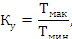 где- -максимальная продолжительность выполнения элемента операции по данному хронометражному ряду;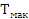 - минимальная продолжительность выполнения элемента операции по данному хронометражному ряду;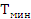 - коэффициент устойчивости.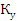 Полученный фактический коэффициент устойчивости по каждому элементу операции сравнивается с нормативным коэффициентом.Ход работы:Цель: научиться разрабатывать технически обоснованные нормы времени, нормы выработки по данным проведенных наблюдений, анализировать результаты.Перечень необходимых средств обучения: раздаточный материал, методические рекомендации по выполнению практических работ.Краткие теоретические сведения: Норма труда определяет величину и структуру затрат рабочего времени, необходимых для выполнения данной работы, и является эталоном, с которым сравниваются фактические затраты времени в целях установления их рациональности. При нормировании труда рабочих и служащих применяются следующие виды норм труда: нормы времени, нормы выработки, обслуживания, численности, управляемости, нормированные задания. Поскольку всеобщим измерителем труда служит рабочее время, все нормы труда являются производными от нормы времени.Норма времени – это количество рабочего времени, необходимое для выполнения единицы определенной работы (операции) одним рабочим или группой рабочих соответствующей численности и квалификации в наиболее рациональных для данного предприятия организационных, технических и хозяйственных условиях с учетом передового производственного опыта. Норма времени исчисляется в человеко-часах, человеко-минутах или человеко-секундах.Все затраты рабочего времени (кроме подготовительно-заключительного) устанавливаются на операцию или на единицу (штуку) изделия и в сумме составляют норму штучного времени Тшт. В нее входят следующие элементы:Тшт = Топ + Тобс + Тотл +Тпт,где Топ – оперативное время; Тобс – время на обслуживание рабочего места; Тотл – время на отдых и личные надобности; Тпт – перерывы, обусловленные технологией и организацией производства.Цель: научиться рассчитывать производительность труда, анализировать результаты.Перечень необходимых средств обучения:  раздаточный материал, методические рекомендации по выполнению практических работ.Цель: научиться рассчитывать заработную плату работников станции.Перечень необходимых средств обучения:  раздаточный материал, методические рекомендации по выполнению практических работ.Краткие теоретические сведения:Заработная плата – это вознаграждение за трудовые показатели, в зависимости от квалификации работника, сложности, количества, качества выполняемой работы, условий труда, а так же выплат за сложные, опасные и вредные условия.Оплата труда – это система отношений, связанных с обеспечением выплат работникам за их труд в соответствии с законами о труде, нормативными правовыми актами и коллективным договором.Заработная плата состоит из основной части, носящей постоянный характер и дополнительной части, носящей переменный характер. Постоянная часть заработной платы состоит из должностного оклада или часовой тарифной ставки. Переменная часть представляет собой различные виды премий, доплат и надбавок (за работу в ночные смены, за разъездной характер работы, за работу в выходные и праздничные дни, за работу в сверхурочное время). Надбавки выплачиваются за квалификации, за совмещение профессий, районный коэффициент, профессиональное мастерство.При организации оплаты применяют три основных элемента тарифной ставки:- Единый тарифно – квалификационный справочник (ЕТКС);- Тарифную сетку;- Минимальную тарифную сетку.ЕТКС представляет собой сборник, содержащий тарифно- квалификационные характеристики рабочих, сгруппированные по производствам и видам работ.Тарифная сетка представляет собой шкалу тарифных (квалификационных) разрядов и соответствующих им тарифных коэффициентов, которые показывают, во сколько раз оплата труда по более высокому разряду выше оплаты труда по первому разряду.Весь персонал предприятия ж.д. транспорта, занятый в основной деятельности, оплачивается в соответствии с Отраслевой единой тарифной сеткой (ОЕТС). Оплата труда работников, занятых в основной деятельности железных дорог осуществляется на основе единых тарифных ставок и окладов, определяемых, исходя из минимальной заработной платы в отрасли и тарифных коэффициентов, предусмотренных ОЕТС. При расчете заработной платы учитывают доплаты, надбавки и другие выплаты, предусмотренные законодательством РФ.Виды и размеры надбавок предприятия определяют в пределах средств, имеющихся в их распоряжении.Существуют:- Минимальная заработная плата;- Номинальная заработная плата- Реальная заработная плата.Номинальная заработная плата – это сумма денег, которую получает работник за свой труд за определенный период времени.Реальная заработная плата – показывает какое количество предметов потребления и услуг можно купить за номинальную заработную плату при данном уровне цен и тарифов.Минимальный размер оплаты труда – это гарантируемый федеральным законом размер месячной заработной платы за труд неквалифицированного работника, полностью отрабатывающего норму рабочего времени при выполнении простых работ в нормальных условиях на рабочем месте.Среднемесячная заработная плата работников складывается из месячной тарифной ставки или должностного оклада, за работу в ночное время , за работу в праздничные дни, различные виды премий. Тарифная ставка в месяц определяется тарифным разрядом, тарифным коэффициентом и минимальной заработной платой по отрасли на соответствующий период. Отраслевое тарифное соглашение устанавливает размер индексирования заработной платы, учитывая рост цен на потребительские товары и услуги, путем увеличения минимальной оплаты труда по отрасли.Расчет заработной платы работника, имеющего соответствующий разряд и согласно отраслевой тарифной сетки по ОАО «РЖД» тарифный коэффициент рассчитывается следующим образом:1. Находим тарифную ставку в месяц – размер минимальной оплаты труда умножаем на тарифный коэффициент;2. Находим часовую тарифную ставку путем деления тарифной ставки в месяц на месячную норму часов (установленную в ОАО «РЖД» на соответствующий год);3. Начисляем за работу в ночное время. Часовую тарифную ставку умножаем на количество отработанных часов в ночное время и на процент оплаты в ночное время (например, 40%);4. Начисляем работнику за количество отработанных часов в месяц умножением на часовую тарифную ставку;5. Рассчитываем размер премии путем умножения суммы за отработанное время на размер премии в процентах (например, 20%);6. Начисляем районный коэффициент (15%) - складываем пункты 3, 4, 5 и умножаем на районный коэффициент.Ход работы: Обучающийся должен рассчитать заработную плату работников станции,учитывая, что ночные и праздничные часы входят в общее количествоотработанных часов в месяц. Если количество отработанных часов в месяцбольше нормы, необходимо рассчитать доплату за переработанные часы.Цель: научиться рассчитывать численность различныхкатегорий работников станции.Перечень необходимых средств обучения:  раздаточный материал, методические рекомендации по выполнению практических работ.Краткие теоретические сведения:Численность работников станции устанавливается согласно штатного расписания. Расчет численности работников станции производится с учетом рационального использования рабочей силы следующим образом:1.Для сортировочной станции по хозяйству движения;2.Для грузовой станции по хозяйству грузовой и коммерческой работы.Кроме того расчет численности производится по статьям Номенклатуры расходов основных видов хозяйственной деятельности железнодорожного транспорта. Численность работников планируется по профессиям и должностям в зависимости от количества обслуживаемых объектов и установленных норм затрат рабочей силы на один объект, а так же от объема работ. Статьи Номенклатуры расходов (по хозяйству перевозок) и нормативы численности:Хозяйство перевозок:Статья 2034. Штат занятый маневровой работой:- дежурный по горке (ДСПГ) – 1 чел. в смену на горку;- оператор при ДСПГ - 1 чел. в смену на горку;- оператор ЭЦ - 1 чел. в смену на исполнительный пост;- составитель поездов - 1 чел. в смену на маневровый локомотив;- регулировщики скорости движения вагонов – старший- 1 чел. в смену на горку, рядовые 1 чел. в смену на 5 путей подгорочного парка;- дежурный по парку (ДСПП) - 1 чел. в смену на парк;- сигналист - 2 чел. в смену на маневровый район.Статья 2030. технический штат по приему и отправлению поездов:- дежурный по станции (ДСП)- 1 чел. в смену на парк прибытия и отправления;- операторы при ДСП – 2 чел. в смену на парк прибытия и отправления;- оператор СТЦ – старший - 1 чел. в смену на СТЦ, рядовые – 4 чел. в смену на СТЦ.Статья 2040. штат по обслуживанию зданий, сооружений, содержанию оборудования и инвентаря в хозяйстве движения:- слесарь - 1 чел. на станцию;Хозяйство грузовой и коммерческой работы:Статья 1001. штат занятый отправлением и выдачей грузов:- приемосдатчик груза и багажа – 0,3 чел. на каждые 10 вагонов погрузки и выгрузки в смену;- старший приемосдатчик груза и багажа – 1 чел. на 6-7 приемосдатчиков груза и багажа.Статья 1004. штат занятый подготовкой грузовых вагонов к перевозкам:- станционные рабочие – 1 чел. на 20 вагонов в сутки.Статья 1006. штат занятый проверкой правильности погрузки и крепления грузов в проходящих поездах:- приемщики поездов – 3 чел. на парк приема в смену;- бригадир ПКО – 2 чел. на станцию.Численность цехового персонала и работников аппарата управления планируется в целом по станции по типовому штатному расписанию в зависимости от специфики работы станции.Статья 785. содержание персонала не относящегося к аппарату управления:- агент по розыску грузов – 1 чел. на станцию;- секретарь – 1 человек;- кладовщик - 1 чел. на станцию;- доставщик поездных документов – 1 чел. на станцию.Цель: приобретение практических навыков в нанесении транспортной и железнодорожной маркировки на грузовые места.Перечень необходимых средств обучения: Правила (сборник), Тарифное руководство № 4, книга 2. ,раздаточный материал.Краткие теоретические сведения: Маркировка - это нанесение информационных надписей, специальных знаков, ярлыков, бирок, наклеек, символов и прочих отметок на продукцию, упаковку либо тару. Эти знаки являются международно-принятыми стандартами, выраженными в интуитивно-понятной визуальной форме.Цели маркировки грузов:1. Информирование о содержимом упаковки в полном объёме;2. Минимизация рисков порчи груза;3.Рекомендации по бережному обращению во время погрузо-разгрузочных работ, распаковке, транспортировки и хранения;4. Правильная маркировка ускоряет доставку груза в место назначения.Ход работы: Нарисуйте грузовое место (ящик)Нанесите отправительскую маркировку при этом выделите разными цветами:• манипуляционные знаки;• основные надписи;• дополнительные надписи;• информационные надписи;Нанесите железнодорожную маркировку.Контрольные вопросы: 1. Укажите, зачем нужна маркировка грузов?2. Укажите количество маркируемых мест груза, перевозимого мелкой отправкой.3. Укажите количество маркируемых мест груза, перевозимого повагонной отправкой во внутреннем сообщении.4. Укажите количество маркируемых мест груза, перевозимого повагонной отправкой в международном сообщении. 5. Укажите количество маркируемых мест груза, перевозимого повагонной отправкой в прямом смешанном сообщении. 6. Приведите содержание основной надписи.7. Приведите содержание дополнительной надписи. 8. Приведите содержание информационной надписи. 9. Укажите содержание числителя железнодорожной маркировки. 10.Укажите содержание знаменателя железнодорожной маркировки.Цель: приобретение практических навыков в определении сроков доставки груза и начислении пени с перевозчика за просрочку в доставке груза.Перечень необходимых средств обучения: Микрокалькулятор; Правила (сборник). Устав, статьи 33 и 97, раздаточный материал. Краткие теоретические сведения: Сроки доставки грузов, независимо от принадлежности вагонов, исчисляются на железнодорожной станции отправления исходя из расстояния, по которому рассчитывается провозная плата.Срок доставки груза исчисляется по формуле:S – расстояние, по которому рассчитывается провозная плата, км. (см. исходные данные);V – норма суточного пробега вагона в километрах на весь путь следования Она зависит от скорости перевозки, вида отправки, расстояния перевозки.t ДОП.   - время на дополнительные операции, если они производились с грузом в пути следования. О причинах задержки груза и о продолжительности этой задержки перевозчиком составляется акт общей формы в двух экземплярах. Первый экземпляр акта прикладывается к перевозочным документам, а затем на железнодорожной станции назначения – к дорожной ведомости.В графе накладной «Отметки железной дороги»  и в дорожной ведомости под наименованием груза  делается отметка следующего содержания: «Груз задержан на станции………………………….ж.д.для…………………(указывается причина задержки) срок доставки увеличивается на…..сутки, о чем составлен акт общей формы №….от…….». Отметка удостоверяется подписью уполномоченного представителя перевозчика и календарным штемпелем перевозчика.При исчислении сроков доставки грузов неполные сутки считаются за полные. Расчетное время – московское. Исчисление срока доставки начинается с 24 часов дня приема груза для перевозки (с 00 часов следующих суток), указанного в перевозочных документах календарным штемпелем железнодорожной станции отправления.Сроки доставки негабаритных грузов, опасных, и на вновь строящихся железнодорожных линиях исчисляются.Ход работы:1. Определить норму суточного пробега  и указать ее в графе 8. 2. Определить время на дополнительные операции и указать его  в графе 9. 3. Определить срок доставки по формуле 6.1. и указать его в графе 10.4. Определить дату истечения срока доставки и указать ее в графе 11.5. Определить просрочку в доставке груза, если она имеет место и указать ее в графе 12.6. Рассчитать пени в % и национальной валюте и указать ее в графах соответственно 13 и  14.Контрольные вопросы: Укажите время на дополнительные операции:• при передаче груза на другой вид транспорта;            • на операции, связанные с переадресовкой грузов; • при перевозке мелких отправок на расстояние до 1000 км;      • при перевозке груза в контейнерах на расстояние свыше 1000 км; • при задержке вагонов, связанной с исправлением погрузки допущенной по вине грузоотправителя;   2. Укажите размер пени за просрочку в доставке грузов в %.3. Укажите ограничение размера пени за просрочку в доставке грузов в национальной валюте.4.  Назовите документы, в которых указывается причина задержки груза в пути следования.Цель: приобретение практических навыков в оформлении комплекта перевозочных документов на станции отправления и регистрации грузов, принятых к перевозке.Перечень необходимых средств обучения: Правила (сборник); Комплект перевозочных документов формы ГУ-29-О; Книга приема грузов к отправлению формы ГУ-34, раздаточный материал.Теоретические сведения:Комплект перевозочных документов состоит из накладной, дорожной ведомости, корешка дорожной ведомости и квитанции в приеме груза. Бланки этих документов выдаются отправителю бесплатно.Накладная является основным перевозочным документом. Она вместе с дорожной ведомостью следует с грузом до станции назначения, где накладная выдается грузополучателю. Квитанция в приеме груза к перевозке выдается на станции отправления грузоотправителю. Корешок дорожной ведомости остается на станции отправления. Все эти документы, в дальнейшем именуемые "перевозочный документ", заполняются отправителем под копировальную бумагу на пишущей машинке при предъявлении груза к перевозке.Перевозочный документ сочетает обычную текстовую информацию с кодированной информацией. Места для кодированной информации обведены жирными рамками.Все сведения, предусмотренные бланками перевозочного документа, должны быть внесены отправителем в соответствующие графы. Подчистки и помарки в перевозочном документе не допускаются. В случае изменения сведений, внесенных в перевозочный документ отправителем, последний обязан заполнить новые бланки перевозочного документа. Изменения и дополнения сведений, внесенных в перевозочный документ железной дорогой, делаются за подписью соответствующего работника и удостоверяются штемпелем станции.Не допускается оформление перевозки по одному перевозочному документу грузов:а) скоропортящихся с другими грузами, за исключением следующих в сопровождении проводника;б) которые по своим свойствам не допускаются к совместной перевозке в одном вагоне;в) которые при перевозке требуют соблюдения особых мер предосторожности, с грузами, которые не требуют таких мер;г) требующих соблюдения санитарных, ветеринарных или других административных правил, с грузами, не требующими соблюдения таких правил;д) имеющих разные сроки хранения после выгрузки, за исключением случаев, когда их направляют под выгрузку на места необщего пользования.Ход работы:1. Заполнить графы, оформляемые грузоотправителем, выделив их синим цветом; 2. Заполнить графы, оформляемые уполномоченным представителем перевозчика при проверке правильности заполнения комплекта перевозочных документов грузоотправителем, выделив их зеленым цветом; 3. Произвести визирование накладной, выделив соответствующие графы красным цветом.4. Заполнить графы, оформляемые приемосдатчиком при приеме груза в грузовом районе станции, выделив их черным цветом; 5. Внести сведения о грузе принятом к отправлению и оформленном комплектом перевозочных документов в Книгу приема груза к отправлению (ф. ГУ-34).Контрольные вопросы:1. Перечислите обстоятельства, при которых перевозчик и грузоотправитель освобождаются от ответственности за невыполнение принятой заявки на перевозку грузов.2. Укажите, в каком случае штраф снижается на одну треть?3. Приведите размеры штрафов за невыполнение утвержденной заявки на перевозку груза в вагонах и тоннах.  4. Приведите размеры штрафов за невыполнение утвержденной заявки на перевозку груза в  контейнерах5. Перечислите, какие изменения допускается вносить в утвержденную заявку на перевозку груза?6. Укажите, кто разрешает вносить изменения в уже утвержденную заявку на перевозку груза?Цель: приобретение практических навыков в оформлении вагонного листа и заполнении Книги предъявления вагонов грузового парка к техническому обслуживанию формы ВУ-14 (в дальнейшем Книга формы ВУ-14).Перечень необходимых средств обучения: Правила перевозок грузов (сборник). Тарифное руководство № 4, книга 2. Тарифное руководство № 1, часть 1. Сборник 407. Инструкция по ведению станционной коммерческой отчетности. Книга пломбирования вагонов формы ГУ-37; Вагонный лист формы ГУ-38-а. Книга формы ВУ-14, раздаточный материал.Краткие теоретические сведения:Правила заполнения вагонного листа приведены в Инструкции по ведению станционной коммерческой отчетности. На станциях выдача ЗПУ на рабочие места приемосдатчикам и приемщикам поездов производится через руководителей подразделений (зав. площадками) под роспись в журнале учета.На рабочих местах регистрация полученных ЗПУ и их расход ведется по Книге пломбирования вагонов и контейнеров формы ГУ-37. Запрещается подача вагонов  под погрузку грузов без предъявления их к техническому обслуживанию и записи в Книге формы ВУ-14. Техническое обслуживание вагонов выполняют работники службы вагонного хозяйства в пунктах подготовки вагонов к перевозкам или в ПТО технических станций.Ход работы:1. Внести сведения в вагонный лист предусмотренные его формой.2. Выбрать тип ЗПУ и внести сведения о ЗПУ в Книгу пломбирования, вагонный лист и перевозочные документы, оформленные Вами при выполнении практического занятия № 3.3. Внести итог осмотра вагонов в Книгу ВУ-14 в соответствии с предусмотренной формой.Контрольные вопросы: 1. Укажите назначение ЗПУ. 2. Укажите, какие данные включает маркировка ЗПУ? 3. Укажите, кто проверяет надежность замыкания ЗПУ? 4. Укажите способ снятия любого ЗПУ.5. Назовите документ, к которому необходимо прикрепить корпус ЗПУ с нанесенной на него информацией в случае оформления несохранных перевозок. 6. Укажите назначение вагонного листа. 7. Укажите, с какой целью производиться технический осмотр вагонов?8. Укажите, кто определяет пригодность вагонов под погрузку того или иного груза и в каком документе регистрируется результат технического осмотра вагонов?9. Укажите, с какой целью указывается фамилия работника ПТО, производившего осмотр вагонов в техническом отношении?Цель: приобретение практических навыков в определении платы за пользование вагонами Федерального железнодорожного транспорта, а также в оформлении памятки приемосдатчика.Перечень необходимых средств обучения: Микрокалькулятор; Инструкция по ведению станционной коммерческой отчетности; Тарифное руководство № 2; Памятка приемосдатчика формы ГУ-45, раздаточный материал.Краткие теоретические сведения: Плата за пользование вагонами, контейнерами федерального железнодорожного транспорта взимается за время нахождения их у грузоотправителей, грузополучателей, либо ожидая их подачи или приема по причинам, зависящим от грузоотправителей, грузополучателей.Базовые часовые ставки платы за пользование вагонами (контейнерами) дифференцированы по группам вагонов (контейнеров), интервалам времени пользования вагонами (контейнерами), размером суточного вагонооборота (контейнерооборота).Прежде чем определять плату за пользование вагонами необходимо рассчитать «оплачиваемое время пользования», при этом необходимо учесть, что время до 15 минут в расчет не принимается, а время 15 минут и более принимается за целый час.При определении платы за пользование вагонами необходимо учитывать изменение коэффициента  индексации.  Порядок заполнения памятки приемосдатчика изложен в Инструкции по ведению станционной коммерческой отчетности. Бланк памятки приемосдатчика прикладывается.Ход работы: 1. Определить группу дифференциации вагонов.2. Определить оплачиваемое время пользования вагонами 3. Определить базовую ставку платы за пользование.4. Определить коэффициент дифференциации базовой.5. Рассчитать плату за пользование вагонами.6. Заполнить памятку приемосдатчика в соответствии с формой ГУ – 45.Контрольные вопросы:1. Приведите назначение памятки приемосдатчика.2. Назовите способ учета нахождения вагонов на путях необщего пользования.3. Укажите, каким образом рассчитывается оплачиваемое время пользования вагонами?Цель: приобретение практических навыков в определении технологического времени на выполнение погрузочно-разгрузочных операций.Перечень необходимых средств обучения: Микрокалькулятор; Методические рекомендации по определению технологического времени на выполнение погрузочно-разгрузочных операций с грузовыми вагонами, раздаточный материал.Краткие теоретические сведения: Технологическое время на погрузку и выгрузку (далее – технологическое время) немеханизированным способом приведено в таблицах 2 и 3 Методических рекомендаций по определению технологического времени на выполнение погрузочно-разгрузочных операций с грузовыми вагонами (далее – методические рекомендации).Технологическое время при перевозке грузов в шестиосных вагонах увеличивается на 50 % (в 1,5 раза) по сравнению с технологическим временем, установленным для четырехосных вагонов, а для восьмиосных вагонов – на 100 % (в 2 раза).Время на выполнение грузовых операций немеханизированным способом для всей подачи соответствующей длине грузового фронта устанавливается по вагону с наибольшим временем на грузовую операцию.Методика расчета технологического времени на погрузку и выгрузку механизированным способом  также приведена в Методических рекомендациях.Технологическое время на погрузку (выгрузку) зависит от количества механизмов, выполняющих погрузку (выгрузку) и количества вагонов в подаче.Цель: приобретение практических навыков в оформлении переадресовки груза в пути следования.Перечень необходимых средств обучения: Тарифные руководства №1 и №4; Правила (сборник); Дорожная ведомость и корешок дорожной ведомости формы ГУ-29-О; Вагонный лист формы ГУ-38а, раздаточный материал.Краткие теоретические сведения:Основная партия груза следует дальше по старым перевозочным документам, при этом в накладную и дорожную ведомость вносят исправления.Ход работы: При выполнении задания  внести сведения в дорожную ведомость и корешок дорожной ведомости, предусмотренные формой  ГУ – 29 - О. Обратите особое внимание на оформление графы «Наименование груза», графы «Грузоотправитель» и графы «Грузополучатель».Цель: приобретение практических навыков в оформлении досылаемой части груза.Перечень необходимых средств обучения: раздаточный материал, методические указания по выполнению практической работы.Краткие теоретические сведения:Досылкой считается досылаемая по назначению часть груза, не отправленная по какой-либо причине в одном вагоне с основной партией груза, перевозимого по одному перевозочному документу. Досылки возникают при перегрузке вагонов, если невозможно загрузить в один вагон всю партию груза из-за недостаточной его грузоподъемности или вместимости, при обнаружении грузов без документов или части груза, ошибочно отправленной с основной партией, при обнаружении в порту (пристани) перевалки после отгрузки всей партии остатка груза, в случае отцепки в пути следования вагона (группы вагонов) от маршрутной или групповой отправки в следствии его (их) неисправности и др.Досылочная дорожная ведомость заполняется на листах 2 и 3 накладной по форме ГУ-29у-ВЦ или по форме ГУ-29-О. Лист 2 следует с грузом до станции назначения, лист 3 остается у перевозчика.Цель: приобретение практических навыков в работе с классификатором коммерческих неисправностей грузовых вагонов.Перечень необходимых средств обучения: раздаточный материал, методические указания по выполнению практической работы.Краткие теоретические сведения: Код коммерческой неисправности представляет собой последовательность 4-х позиций и содержит семь знаков. Каждая позиция имеет цифровое значение, состоящее соответственно из: трех, двух, одного и одного знаков. Таким образом, общий вид кода коммерческой неисправности представляет собой следующее значение: где: А - позиция вида неисправности (таблица 2), состоит из трех знаков; Б - позиция местоположения неисправности (таблица 3), состоит из двух знаков; В - позиция способа устранения неисправности (таблица 4), состоит из одного знака; Г - позиция порядка учета неисправности в отчете формы КНО-5 или КНО-5 ВЦ (таблица 5), состоит из одного знака. Коды коммерческих неисправностей используются:• для составления актов общей формы ГУ-23;•для оформления книги регистрации коммерческих неисправностей вагонов в поездах в пунктах коммерческого осмотра формы ГУ-98 (ГУ-98 ВЦ);• для формирования отчета о вагонах с коммерческими неисправностями формы КНО-5 (КНО-5 ВЦ);• для обеспечения полноты и правильности учета выявленных коммерческих неисправностей.Цель: научиться определять возможность совместной перевозки опасных грузов разных квалификационных шифров, а также опасных грузов с неопасными, предъявляемых к перевозке мелкими или сборными отправками.Перечень необходимых средств обучения: Правила перевозок опасных грузов, раздаточный материал.Краткие теоретические сведения: Ход работы:1. Исходные данные вписать в таблицу.2. Заполнить таблицу согласно исходным данным, при этом использовать Приложение 4 и Приложение 5 Правил.  3. Сделать вывод о возможности совместной перевозки в одном вагоне заданных грузов (конкретно перечислить грузы, которые могут быть погружены в один вагон).Контрольные вопросы: 1.Приведите классификацию опасных грузов по классам и подклассам.Цель: научиться наносить маркировку на транспортную тару с опасным грузом, обладающим одним видом опасности.Перечень необходимых средств обучения: Правила перевозок опасных грузов, раздаточный материал.Краткие теоретические знания:На транспортную тару (каждое грузовое место) с опасными грузами должна быть нанесена маркировка, которая включает в себя все знаки опасности (и основной и дополнительные, если они имеют место), номера которых указаны в графе 9 Алфавитного указателя опасных грузов и транспортный ярлык. Знаки опасности должны соответствовать образцам, приведенным в п. 7 приложения 7 к Правилам по цвету, символам и форме. Знаки опасности, наносимые на транспортную тару, должны иметь форму квадрата, повернутого на угол, со стороной не менее 100 мм (допускается уменьшение стороны квадрата до 50 мм в зависимости от параметров тары). Знаки опасности условно разделены на два равных треугольника. Верхний треугольник знака опасности используется для символа, а нижний – для текста и номера класса. Обратите внимание на внешний пунктирный или сплошной контур – он не требуется, если знак располагается на контрастном фоне.Транспортный ярлык содержит номер ООН, наименование груза и его классификационный шифр.Ход работы:1. Выбрать транспортную тару для заданных грузов с учетом их свойств.2. Изобразить, выбранную Вами транспортную тару в аксонометрии.3. Нанести маркировку на изображенную Вами транспортную тару.Контрольные вопросы: 1. Перечислите, какие данные включает в себя транспортный ярлык, наносимый на транспортную тару? 2. Перечислите основные требования, предъявляемые к символам, тексту и цифрам знаков опасности 3. Перечислите способы нанесения знаков опасности на транспортную тару.4. Перечислите поверхности транспортной тары, на которые должны быть нанесены знаки опасности:  На ящики - На транспортные пакеты - На бочки -На кипы, тюки, мешки - На  газовые баллоны и др. виды тары Цель: научиться наносить маркировку на транспортную тару с опасным грузом, обладающим несколькими видами опасности.Перечень необходимых средств обучения: Правила перевозок опасных грузов, приложения, раздаточный материал.Краткие теоретические сведения:Ход работы:1. Выбрать транспортную тару для заданных грузов с учетом их физико- химических свойств.2. Изобразить, выбранную Вами транспортную тару в аксонометрии.3. Нанести маркировку на изображенную Вами транспортную тару.Контрольные вопросы:1. Укажите, каким образом на знаках опасности указывается номер класса опасности? 2. Перечислите сведения, содержащиеся в верхнем треугольнике знака опасности. 3. Перечислите сведения, содержащиеся в нижнем треугольнике знака опасности.4. Перечислите способы нанесения знаков опасности на транспортную тару, если опасный груз обладает несколькими видами опасности.5. Укажите, способ нанесения знаков опасности, если транспортная тара имеет неправильную форму?  Цель: научиться наносить на вагоны маркировку, характеризующую вид и степень опасности перевозимого груза.Перечень необходимых средств обучения: Правила перевозок опасных грузов, приложения, раздаточный материал.Краткие теоретические сведения:На транспортное средство (вагон, контейнер, контрейлер), так же как и на транспортную тару должна быть нанесена маркировка, которая включает в себя все знаки опасности, номера которых указаны в графе 9 Алфавитного указателя опасных грузов, табличку оранжевого цвета и обязательно номер аварийной карточки. Знаки опасности, наносимые на транспортные средства, должны: иметь размеры 250×250, с линией того же цвета, что и символ, проходящей с внутренней стороны параллельно кромке на расстоянии 12,5 мм от нее; соответствовать знакам опасности, наносимым на транспортную тару, данного опасного груза, в отношении цвета и символа; иметь высоту цифр, обозначающих номер класса не менее 25 мм. Прямоугольная табличка оранжевого цвета размером 40 см. × 30 см с черной окантовкой шириной 15 мм, должна быть разделена пополам черной горизонтальной линией толщиной 15 мм. В верхней части таблички указывается код опасности, в нижней – номер ООН (цифры – черного цвета, высотой 100 мм, толщиной 15 мм). Она должна быть расположена под знаком основного вида опасности.Номер аварийной карточки может быть нанесен двумя способами или в прямоугольник белого цвета, или в основной  знак опасности тоже на белом фоне между символом и номером класса опасности. Высота цифр номера АК должна быть 100 мм.Маркировка  на вагонах и контейнерах должна быть расположена так, чтобы была видна аварийно-спасательному персоналу, а именно:•	На крытых вагонах – в центре двери с обеих сторон вагона;•	На контейнерах и контейнерах-цистернах – с четырех сторон и сверху;•	На универсальных контейнерах – рядом с номером контейнера (с четырех сторон и сверху);•	На цистернах – с обеих сторон правой нижней части котла, между его торцевым днищем и хомутом;•	При контрейлерной перевозке – на боковые стороны контрейлера.Ход работы:1. Изобразить крытый вагон в отведенном ниже прямоугольнике.2. Нанести маркировку согласно Правилам.3. Изобразить вагон-цистерну в отведенном ниже прямоугольнике.4. Нанести маскировку согласно Правилам.Контрольные вопросы: 1. Укажите, какие данные включает в себя основной знак опасности?2. Укажите, в каких случаях необходимо нанесение на вагон дополнительных знаков опасности? 3. Укажите, какие данные должны быть внесены в прямоугольник оранжевого цвета? 4. Укажите место расположения прямоугольника оранжевого цвета на вагоне. 5. Укажите способы нанесения номера аварийной карточки на вагон. 6. Укажите места расположения маркировки на вагонах.Цель: научиться наносить маркировку при контейнерной и контрейлерной перевозках.
Перечень необходимых средств обучения: Правила перевозок опасных грузов, приложения, раздаточный материал.Краткие теоретические сведения:           После выгрузки опасных грузов из контейнеров и вагонов общего парка железных дорог грузополучатели обязаны осмотреть контейнеры или кузова вагонов, собрать и удалить из них остатки перевозимых грузов и мусора с соблюдением мер предосторожности и безопасности, а при необходимости промыть, обезвредить (дегазировать) их и снять знаки опасности с вагонов и контейнеров.           Вагоны и контейнеры, предназначенные для перевозки опасных грузов, кроме знаков и надписей, предусмотренных техническими нормативными правовыми актами, должны иметь знаки опасности, соответствующие характеру опасности груза, согласно Алфавитному указателю опасных грузов, и номер ООН перевозимого груза. При перевозке опасных грузов знаки опасности, табличку оранжевого цвета с кодом опасности и номером ООН, табличку белого цвета с номером аварийной карточки грузоотправитель наносит на вагон или контейнер в соответствии с Алфавитным указателем опасных грузов.         Знаки опасности, а так же оранжевые и белые таблички должны быть удалены грузополучателем после выгрузки опасного груза из вагона или контейнера.Цель: научиться наносить маркировку и дополнительные надписи на вагоны с опасными грузами, находящиеся в собственности грузовладельцев. Перечень необходимых средств обучения: Правила перевозок опасных грузов, раздаточный материал. Краткие теоретические сведения:Специализированные вагоны, принадлежащие грузоотправителю (грузополучателю) или арендованные ими должны быть приписаны к станциям постоянной погрузки (выгрузки). В них разрешается перевозить только те опасные грузы, для которых данные вагоны предназначены.Дополнительные надписи на таких вагонах должны быть следующие: Под маркировкой наименование груза или группы грузов (высота букв 15 см);Далее под маркировкой надпись черной краской во всю ширину двери “Другими грузами не загружать” или “Загружать только на станции приписки” (высота букв 10 см);Слева ниже выше названных надписей указывается станция и дорога приписки, а если вагон арендованный, то левее двери делается надпись: “Арендованный …..(указывают наименование арендатора). Цель: научиться оформлять перевозочные документы на перевозку опасного груза во внутреннем сообщении.Перечень необходимых средств обучения: Правила перевозок опасных грузов, Правила перевозок грузов на железнодорожном транспорте (сборник).Комплект перевозочных документов формы ГУ – 29 – О, раздаточный материал.Цель: научиться определять коды и оформлять натурные листы при перевозке опасных грузов.Перечень необходимых средств обучения: Инструкция по составлению натурного листа поезда, Натурный лист грузового поезда формы ДУ-1, раздаточный материал.Краткие теоретические сведения:          СТЦ устанавливают на крупных ж/д станциях, связанных с формированием и расформированием поездов, значительной грузовой работой, оснащенных автоматизированными системами исправления. Работой  СТЦ руководит  начальник СТЦ.          Код станции: первые 2 цифры означают № сетевого района, вторые 2 цифры- номер ж/д станции в данном районе, пятая цифра показывает открыта или закрыта ж/д станция для выполнения грузовых операций, шестая- контрольная.          Натурный лист поезда предназначен для учета наличия вагонов на ж/д станции, определения вагонооборота, заполнения маршрута машиниста по массе ж/д подвижного состава и условной длине поезда, передача информации о подходе поездов и грузов, розыск грузов.Порядок выполнения: Заполните натурный лист грузового поезда согласно  форме ДУ-1.Цель: научиться оформлять специализированные перевозочные документы на перевозку опасного груза в международном сообщении.Перечень необходимых средств обучения: Соглашение о международном железнодорожном грузовом сообщении (СМГС),  Правила перевозок опасных грузов к СМГС,  Перевозочные документы СМГС, Международный транзитный тариф (МТТ), раздаточный материал.Краткие теоретические сведения:В графу «Наименование груза» отправитель должен внести данные о перевозимом опасном грузе в следующем порядке:Код опасности, если требуется;Буквы UN;Номер ООН;Надлежащее наименование груза, точно соответствующее одному из наименований. Если наименование вещества не указано конкретно (н.у.к.), однако относится к обобщенному наименованию, необходимо добавить после обобщенного наименования (или после записи н.у.к.) техническое наименование;Для грузов ВМ – классификационный код;Основной знак опасности, а в скобках дополнительные знаки опасности, если они имеют место;Группа упаковки или изделия, если таковая назначена;Начальные буквы “Прил. 2 к СМГС”;Номер аварийной карточки или “АК приложена”, если аварийная карточка разрабатывается грузоотправителем;Отметка о минимальных нормах прикрытия;Отметка по условиям роспуска вагонов с горок и при маневрах;Отметка об опасности груза.Например:  663/ UN 1098 СПИРТ АЛИЛОВЫЙ, 6.1 (3), Ι, “Прил. 2 к СМГС” АК 607.“Прикрытие 3/1-1*-1-1”  “ЯДОВИТО”  “ЛЕГКО ВОСПЛАМЕНЯЕТСЯ”.  Кроме того, в случае необходимости вносятся дополнительные записи согласно приложениям п. 4 правил перевозки опасных грузов отдельных классов;знак «х» в графе «Прил. 2» накладной;для веществ и предметов класса 6.2. следует указать номер ветеринарного сертификата и наименование изготовителя.Если для перевозки опасных грузов действуют специальные договора, то перевозчик, перед которым ходатайствовали о заключении специального договора, сообщает отправителю о своем согласии и передает ему регистрационный номер специального договора (например, РЖД 1/101). Отправитель должен указать в графе накладной «Наименование груза» дополнительно к данным, «Согласовано СМГС, Прил. 2 РЖД 1/101».Не допускаетсявнесение обобщающего наименования такого как «Химикаты», «Медикаменты» или так называемого торгового наименования.Если опасные грузы с различными физико-химическими свойствами перевозятся в одном вагоне или контейнере по одной накладной, то масса каждого груза должна указываться отдельно.